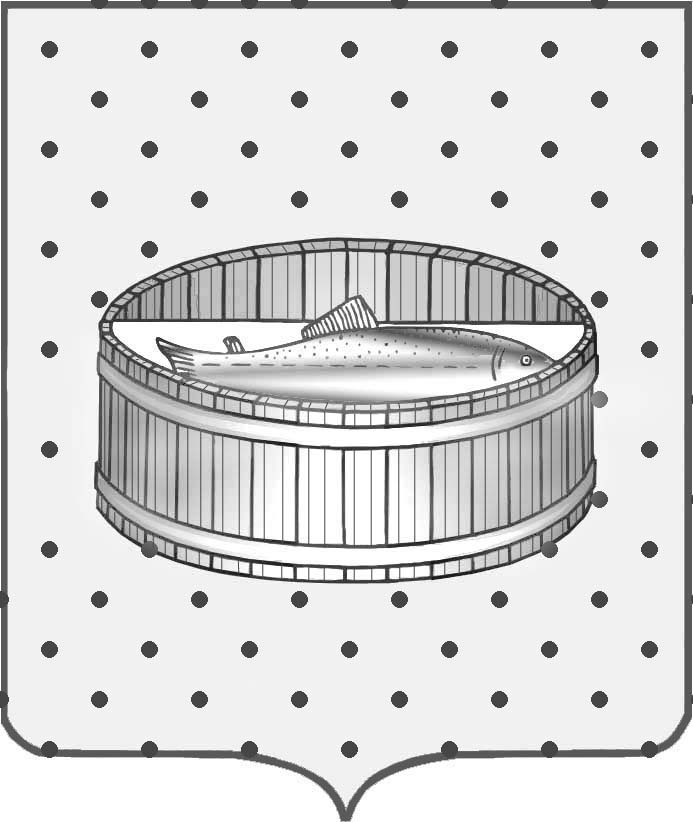 Ленинградская область                           Лужский муниципальный район Совет депутатов Лужского городского поселениятретьего созываРЕШЕНИЕ                                                               15 декабря  2015 года    № 93                                                                        О внесении изменений и дополнений в решение Совета депутатов Лужского городского поселения от 23.12.2014    № 24 «О бюджете муниципального образования Лужское городское поселение на 2015 год»В соответствии с Федеральным законом от 06.10.2003 г. № 131-ФЗ        «Об общих принципах организации местного самоуправления в Российской Федерации», руководствуясь бюджетным кодексом Российской Федерации, Уставом Лужского городского поселения, Совет депутатов Лужского городского поселения РЕШИЛ:Внести в решение Совета депутатов Лужского городского поселения от 23 декабря 2014 года  №  24 «О бюджете муниципального образования Лужское городское поселение на 2015 год» (с последующими изменениями и дополнениями от 24.03.2015 г. № 47, от 01.06.2015 г. № 64, от 07.08.2015 г.      № 72, от 22.09.2015 г. № 73, от 27.10.2015 г. № 81, от 24.11.2015 г. № 88) (далее решение) следующие изменения и дополнения:             1. Подпункт 1.1 пункта 1 «Основные характеристики местного бюджета Лужского городского поселения на 2015 год» изложить в следующей редакции:             «1.1. Утвердить основные характеристики местного бюджета Лужского городского поселения на 2015 год:-  прогнозируемый общий объем доходов местного бюджета Лужского городского поселения на 2015 год в сумме 370 221,1 тысяч рублей;- общий объем расходов местного бюджета Лужского городского поселения на 2015 год в сумме  446 306,2 тысяч рублей;- прогнозируемый дефицит местного бюджета Лужского городского поселения на 2015 год в сумме 76 085,1 тысяч рублей».2.  Подпункт 5.4 пункта 5 «Бюджетные ассигнования местного бюджета Лужского городского поселения на 2015 год» изложить в следующей редакции:«5.4. Утвердить резервный фонд администрации Лужского муниципального района, исполняющей полномочия администрации Лужского городского поселения – административного центра муниципального района (далее по тексту – администрация Лужского муниципального района) на      2015 год в сумме 314,8 тысяч рублей».3. Подпункт 5.7 пункта 5 «Бюджетные ассигнования местного бюджета Лужского городского поселения на 2015 год» изложить в следующей редакции: «5.7. Утвердить объем бюджетных ассигнований муниципального дорожного фонда Лужского городского поселения на 2015 год в сумме    55 245,3 тыс. руб.»4. Подпункт 9.2 пункта 9 «Бюджетные инвестиции в объекты капитального строительства муниципальной собственности Лужского городского поселения» изложить в следующей редакции:«9.2. Утвердить бюджетные инвестиции в объекты капитального строительства муниципальной  собственности Лужского городского поселения на 2015 г. в сумме 142 965,4 тыс. руб., в том числе:-  средства на оказание поддержки гражданам, пострадавшим в результате пожара муниципального жилищного фонда – 6 272,8 тыс. руб.;-  средства на переселение граждан из аварийного жилищного фонда – 131 282,5 тыс. руб.;- средства на организацию газоснабжения (в том числе проектно-изыскательские работы)  – 5 410,1 тыс. руб.»5. Изложить в новой редакции:Приложение 2 «Прогнозируемые поступления доходов в местный бюджет Лужского городского поселения на 2015год» (прилагается).Приложение 3 «Безвозмездные поступления на 2015 год» (прилагается).Приложение 4 «Распределение бюджетных ассигнований по разделам, подразделам классификации  расходов бюджета МО Лужское городское поселение на 2015 год» (прилагается).Приложение 5 «Ведомственная структура расходов МО Лужское городское поселение на 2015 год» (прилагается).Приложение 6  «Распределение бюджетных ассигнований по целевым статьям (муниципальным программам Лужского городского поселения и непрограммным направлениям деятельности), группам и подгруппам видов расходов классификации расходов бюджета, а также по разделам и подразделам классификации расходов бюджета» (прилагается).Приложение 7  «Доходы от оказания платных услуг получателями средств бюджета МО Лужское городское поселение на 2015 год» (прилагается).Приложение 11 «Формы и объем межбюджетных трансфертов бюджету Лужского муниципального района Ленинградской области на 2015 год» (прилагается).   6. Настоящее решение вступает в силу с момента официального  опубликования.  Глава Лужского городского поселения,исполняющий полномочия председателя Совета депутатов	                                                                           В.Н. Степанов Разослано: КФ, адм. ЛМР – 2 экз., редакция газеты «Лужская правда»,                   прокуратура.Приложение  7к решению  Совета депутатов                    МО Лужское городское поселение  от 23.12.2014 г.  № 24(в редакции решения от  15.12.2015 №  93)ДОХОДЫ ОТ ОКАЗАНИЯ ПЛАТНЫХ УСЛУГ ПОЛУЧАТЕЛЯМИ СРЕДСТВ БЮДЖЕТА МО ЛУЖСКОЕ ГОРОДСКОЕ ПОСЕЛЕНИЕНА  2015 ГОД           УТВЕРЖДЕНЫрешением Совета депутатовЛужского городского поселенияот  23.12.2014 г. № 24(в редакции решения от 15.12.2015 № 93)   (приложение 11) Формы и объем межбюджетных трансфертов бюджету Лужского муниципального района Ленинградской области
на 2015 годПриложение 2Приложение 2к решению Совета депутатов  к решению Совета депутатов  МО Лужское городское поселениеМО Лужское городское поселениеот 23.12.2014 г. № 24 от 23.12.2014 г. № 24 (в редакции решения от 15.12.2015  № 93)(в редакции решения от 15.12.2015  № 93)ПРОГНОЗИРУЕМЫЕ ПОСТУПЛЕНИЯ ДОХОДОВПРОГНОЗИРУЕМЫЕ ПОСТУПЛЕНИЯ ДОХОДОВПРОГНОЗИРУЕМЫЕ ПОСТУПЛЕНИЯ ДОХОДОВПРОГНОЗИРУЕМЫЕ ПОСТУПЛЕНИЯ ДОХОДОВВ МЕСТНЫЙ БЮДЖЕТ ЛУЖСКОГО ГОРОДСКОГО ПОСЕЛЕНИЯ НА 2015 ГОДВ МЕСТНЫЙ БЮДЖЕТ ЛУЖСКОГО ГОРОДСКОГО ПОСЕЛЕНИЯ НА 2015 ГОДВ МЕСТНЫЙ БЮДЖЕТ ЛУЖСКОГО ГОРОДСКОГО ПОСЕЛЕНИЯ НА 2015 ГОДВ МЕСТНЫЙ БЮДЖЕТ ЛУЖСКОГО ГОРОДСКОГО ПОСЕЛЕНИЯ НА 2015 ГОДКод бюджетной классификацииИсточник доходовИсточник доходовСумма                                               (тыс. руб.)12231 00 00000 00 0000 000ДОХОДЫДОХОДЫ202 034,901 01 00000 00 0000 000НАЛОГИ НА ПРИБЫЛЬ, ДОХОДЫНАЛОГИ НА ПРИБЫЛЬ, ДОХОДЫ64 747,601 01 02000 01 0000 110Налог на доходы физических лицНалог на доходы физических лиц64 747,601 03 00000 00 0000 000НАЛОГИ НА ТОВАРЫ (РАБОТЫ УСЛУГИ ), РЕАЛИЗУЕМЫЕ НА ТЕРРИТОРИИ РОССИЙСКОЙ ФЕДЕРАЦИИНАЛОГИ НА ТОВАРЫ (РАБОТЫ УСЛУГИ ), РЕАЛИЗУЕМЫЕ НА ТЕРРИТОРИИ РОССИЙСКОЙ ФЕДЕРАЦИИ10 246,901 03 02000010000 110Акцизы по подакцизным товарам (продукции), производимым на территории Российской ФедерацииАкцизы по подакцизным товарам (продукции), производимым на территории Российской Федерации10 246,901 06 00000 00 0000 000НАЛОГИ НА ИМУЩЕСТВОНАЛОГИ НА ИМУЩЕСТВО75 387,801 06 01000 00 0000 110Налог на имущество физических лицНалог на имущество физических лиц3 929,301 06 04000 02 0000 110Транспортный налогТранспортный налог20 158,501 06 06000 00 0000 110Земельный налогЗемельный налог51 300,001 11 00000 00 0000 000ДОХОДЫ ОТ ИСПОЛЬЗОВАНИЯ ИМУЩЕСТВА, НАХОДЯЩЕГОСЯ В ГОСУДАРСТВЕННОЙ И МУНИЦИПАЛЬНОЙ СОБСТВЕННОСТИДОХОДЫ ОТ ИСПОЛЬЗОВАНИЯ ИМУЩЕСТВА, НАХОДЯЩЕГОСЯ В ГОСУДАРСТВЕННОЙ И МУНИЦИПАЛЬНОЙ СОБСТВЕННОСТИ20 615,001 11 05000 00 0000 120Доходы, получаемые в виде арендной либо иной платы за передачу в возмездное пользование государственного и муниципального имущества (за исключением имущества автономных учреждений, а также имущества государственных и муниципальных унитарных предприятий, в том числе казенных), в том числе:Доходы, получаемые в виде арендной либо иной платы за передачу в возмездное пользование государственного и муниципального имущества (за исключением имущества автономных учреждений, а также имущества государственных и муниципальных унитарных предприятий, в том числе казенных), в том числе:14 800,001 11 05013 13 0000 120Доходы, получаемые в виде арендной платы за земельные участки, государственная собственность на которые не разграничена и которые расположены в границах городских поселений, а также средства от продажи права на заключение договоров аренды указанных земельных участковДоходы, получаемые в виде арендной платы за земельные участки, государственная собственность на которые не разграничена и которые расположены в границах городских поселений, а также средства от продажи права на заключение договоров аренды указанных земельных участков9 300,001 11 05035 13 0000 120Доходы от сдачи в аренду имущества, находящегося в оперативном управлении органов управления городских поселений и созданных ими учреждений (за исключением имущества муниципальных бюджетных и автономных учреждений)Доходы от сдачи в аренду имущества, находящегося в оперативном управлении органов управления городских поселений и созданных ими учреждений (за исключением имущества муниципальных бюджетных и автономных учреждений)5 500,001 11 05075 13 0000 120Доходы от сдачи в аренду имущества, составляющего казну городских поселений (за исключением земельных участков)Доходы от сдачи в аренду имущества, составляющего казну городских поселений (за исключением земельных участков)5 000,001 11 07015 13 0000 120Доходы от перечисления части прибыли, остающейся после уплаты налогов и иных обязательных платежей муниципальных унитарных предприятий, созданных городскими поселениямиДоходы от перечисления части прибыли, остающейся после уплаты налогов и иных обязательных платежей муниципальных унитарных предприятий, созданных городскими поселениями815,001 13 00000 00 0000 000ДОХОДЫ ОТ ОКАЗАНИЯ ПЛАТНЫХ УСЛУГ (РАБОТ) И КОМПЕНСАЦИИ ЗАТРАТ ГОСУДАРСТВАДОХОДЫ ОТ ОКАЗАНИЯ ПЛАТНЫХ УСЛУГ (РАБОТ) И КОМПЕНСАЦИИ ЗАТРАТ ГОСУДАРСТВА11 337,601 13 01995 13 0000 130Прочие доходы от оказания платных услуг (работ) получателями средств бюджетов городских поселенийПрочие доходы от оказания платных услуг (работ) получателями средств бюджетов городских поселений11 337,601 14 00000 00 0000 000ДОХОДЫ ОТ ПРОДАЖИ МАТЕРИАЛЬНЫХ И НЕМАТЕРИАЛЬНЫХ АКТИВОВДОХОДЫ ОТ ПРОДАЖИ МАТЕРИАЛЬНЫХ И НЕМАТЕРИАЛЬНЫХ АКТИВОВ19 500,001 14 02053 13 0000 410Доходы от реализации иного имущества, находящегося в собственности городских поселений (за исключением имущества муниципальных бюджетных и автономных учреждений, а также имущества муниципальных унитарных предприятий, в том числе казенных), в части реализации основных средств по указанному имуществуДоходы от реализации иного имущества, находящегося в собственности городских поселений (за исключением имущества муниципальных бюджетных и автономных учреждений, а также имущества муниципальных унитарных предприятий, в том числе казенных), в части реализации основных средств по указанному имуществу15 000,001 14 06013 13 0000 430Доходы от продажи земельных участков, государственная собственность на которые не разграничена и которые расположены в границах городских поселенийДоходы от продажи земельных участков, государственная собственность на которые не разграничена и которые расположены в границах городских поселений4 500,001 16 00000 00 0000 000 ШТРАФЫ, САНКЦИИ, ВОЗМЕЩЕНИЕ УЩЕРБА ШТРАФЫ, САНКЦИИ, ВОЗМЕЩЕНИЕ УЩЕРБА200,001 16 90050 13 0000 140Прочие поступления от денежных взысканий (штрафов) и иных сумм в возмещение ущерба, зачисляемые в бюджеты городских поселенийПрочие поступления от денежных взысканий (штрафов) и иных сумм в возмещение ущерба, зачисляемые в бюджеты городских поселений200,002 00 00000 00 0000 000БЕЗВОЗМЕЗДНЫЕ ПОСТУПЛЕНИЯБЕЗВОЗМЕЗДНЫЕ ПОСТУПЛЕНИЯ168 186,20ВСЕГО ДОХОДОВВСЕГО ДОХОДОВВСЕГО ДОХОДОВ370 221,10Приложение 3Приложение 3к решению Совета депутатов  к решению Совета депутатов  МО Лужское городское поселениеМО Лужское городское поселениеот 23.12.2014 г. № 24 от 23.12.2014 г. № 24 (в редакции решения от 15.12.2015  № 93)(в редакции решения от 15.12.2015  № 93)БЕЗВОЗМЕЗДНЫЕ ПОСТУПЛЕНИЯБЕЗВОЗМЕЗДНЫЕ ПОСТУПЛЕНИЯБЕЗВОЗМЕЗДНЫЕ ПОСТУПЛЕНИЯБЕЗВОЗМЕЗДНЫЕ ПОСТУПЛЕНИЯна 2015 годна 2015 годна 2015 годна 2015 годКод бюджетной классификацииИсточник доходовИсточник доходовСумма
(тыс. руб.)12232 00 00000 00 0000 000БЕЗВОЗМЕЗДНЫЕ ПОСТУПЛЕНИЯБЕЗВОЗМЕЗДНЫЕ ПОСТУПЛЕНИЯ168 186,22 02 00000 00 0000 151БЕЗВОЗМЕЗДНЫЕ ПОСТУПЛЕНИЯ ОТ ДРУГИХ БЮДЖЕТОВ БЮДЖЕТНОЙ СИСТЕМЫ РОССИЙСКОЙ ФЕДЕРАЦИИБЕЗВОЗМЕЗДНЫЕ ПОСТУПЛЕНИЯ ОТ ДРУГИХ БЮДЖЕТОВ БЮДЖЕТНОЙ СИСТЕМЫ РОССИЙСКОЙ ФЕДЕРАЦИИ168 186,22 02 01001 00 0000 000Дотации на выравнивание бюджетной обеспеченностиДотации на выравнивание бюджетной обеспеченности5 880,92 02 01001 13 0000 151Дотации бюджетам городских поселений на выравнивание бюджетной обеспеченностиДотации бюджетам городских поселений на выравнивание бюджетной обеспеченности5 880,92 02 02077 00 0000 000Субсидии бюджетам на бюджетные инвестиции в объекты капитального строительства государственной собственности (объекты капитального строительства собственности муниципальных образований)Субсидии бюджетам на бюджетные инвестиции в объекты капитального строительства государственной собственности (объекты капитального строительства собственности муниципальных образований)10 969,62 02 02077 13 0000 151Субсидии бюджетам городских поселений на софинансирование капитальных вложений в объекты муниципальной собственностиСубсидии бюджетам городских поселений на софинансирование капитальных вложений в объекты муниципальной собственности10 969,62 02 02088 00 0000 000Субсидии бюджетам муниципальных образований на обеспечение мероприятий по капитальному ремонту многоквартирных домов,  переселению граждан из аварийного жилищного фонда  и модернизации систем коммунальной инфраструктуры за счет средств, поступивших от государственной корпорации - Фонда содействия реформированию жилищно-коммунального хозяйстваСубсидии бюджетам муниципальных образований на обеспечение мероприятий по капитальному ремонту многоквартирных домов,  переселению граждан из аварийного жилищного фонда  и модернизации систем коммунальной инфраструктуры за счет средств, поступивших от государственной корпорации - Фонда содействия реформированию жилищно-коммунального хозяйства14 051,22 02 02088 13 0004 151Субсидии бюджетам городских поселений на обеспечение мероприятий по переселению граждан из аварийного жилищного фонда с учетом необходимости развития малоэтажного жилищного строительства за счет средств, поступивших от государственной корпорации - Фонда содействия реформированию жилищно-коммунального хозяйстваСубсидии бюджетам городских поселений на обеспечение мероприятий по переселению граждан из аварийного жилищного фонда с учетом необходимости развития малоэтажного жилищного строительства за счет средств, поступивших от государственной корпорации - Фонда содействия реформированию жилищно-коммунального хозяйства14 051,22 02 02089 00 0000 000Субсидии бюджетам муниципальных образований на обеспечение мероприятий по капитальному ремонту многоквартирных домов,  переселению граждан из аварийного жилищного фонда и модернизации систем коммунальной инфраструктуры  за счет средств бюджетовСубсидии бюджетам муниципальных образований на обеспечение мероприятий по капитальному ремонту многоквартирных домов,  переселению граждан из аварийного жилищного фонда и модернизации систем коммунальной инфраструктуры  за счет средств бюджетов43 853,72 02 02089 13 0002 151Субсидии бюджетам городских поселений на обеспечение мероприятий по переселению граждан из аварийного жилищного фонда за счет средств бюджетовСубсидии бюджетам городских поселений на обеспечение мероприятий по переселению граждан из аварийного жилищного фонда за счет средств бюджетов43 853,72 02 02216 00 0000 000Субсидии бюджетам на осуществление дорожной деятельности в отношении автомобильных дорог общего пользования, а также капитального ремонта и ремонта дворовых территорий многоквартирных домов, проездов к дворовым территориям многоквартирных домов населенных пунктовСубсидии бюджетам на осуществление дорожной деятельности в отношении автомобильных дорог общего пользования, а также капитального ремонта и ремонта дворовых территорий многоквартирных домов, проездов к дворовым территориям многоквартирных домов населенных пунктов23 342,02 02 02216 13 0000 151Субсидии бюджетам городских поселений на осуществление дорожной деятельности в отношении автомобильных дорог общего пользования, а также капитального ремонта и ремонта дворовых территорий многоквартирных домов, проездов к дворовым территориям многоквартирных домов населенных пунктовСубсидии бюджетам городских поселений на осуществление дорожной деятельности в отношении автомобильных дорог общего пользования, а также капитального ремонта и ремонта дворовых территорий многоквартирных домов, проездов к дворовым территориям многоквартирных домов населенных пунктов23 342,02 02 02999 00 0000 000Прочие субсидииПрочие субсидии36 145,42 02 02999 13 0000 151Прочие субсидии бюджетам городских поселений Прочие субсидии бюджетам городских поселений 36 145,42 02 03024 00 0000 000Субвенции местным бюджетам на выполнение передаваемых полномочий субъектов Российской ФедерацииСубвенции местным бюджетам на выполнение передаваемых полномочий субъектов Российской Федерации0,02 02 04012 00 0000 000Прочие межбюджетные трансферты, передаваемые бюджетам для компенсации дополнительных расходов, возникших в результате решений, принятых органами власти другого уровняПрочие межбюджетные трансферты, передаваемые бюджетам для компенсации дополнительных расходов, возникших в результате решений, принятых органами власти другого уровня6 893,82 02 04012 13 0000 151Межбюджетные трансферты, передаваемые бюджетам городских поселений для компенсации дополнительных расходов, возникших в результате решений, принятых органами власти другого уровняМежбюджетные трансферты, передаваемые бюджетам городских поселений для компенсации дополнительных расходов, возникших в результате решений, принятых органами власти другого уровня6 893,82 02 04999 00 0000 000Прочие межбюджетные трансферты, передаваемые бюджетамПрочие межбюджетные трансферты, передаваемые бюджетам27 049,62 02 04999 13 0000 151Прочие межбюджетные трансферты, передаваемые бюджетам городских поселенийПрочие межбюджетные трансферты, передаваемые бюджетам городских поселений27 049,6Приложение 4Приложение 4Приложение 4Приложение 4Приложение 4Приложение 4к решению Совета депутатов МО Лужское городское поселение к решению Совета депутатов МО Лужское городское поселение к решению Совета депутатов МО Лужское городское поселение к решению Совета депутатов МО Лужское городское поселение к решению Совета депутатов МО Лужское городское поселение к решению Совета депутатов МО Лужское городское поселение от 23.12.2014 г. № 24 от 23.12.2014 г. № 24 от 23.12.2014 г. № 24 от 23.12.2014 г. № 24 (в редакции решения от 15.12.2015  № 93)(в редакции решения от 15.12.2015  № 93)(в редакции решения от 15.12.2015  № 93)(в редакции решения от 15.12.2015  № 93)Распределение                                                                                                                                                                                                                               бюджетных ассигнований по разделам, подразделам классификации расходов бюджета МО Лужское городское поселение на 2015 годРаспределение                                                                                                                                                                                                                               бюджетных ассигнований по разделам, подразделам классификации расходов бюджета МО Лужское городское поселение на 2015 годРаспределение                                                                                                                                                                                                                               бюджетных ассигнований по разделам, подразделам классификации расходов бюджета МО Лужское городское поселение на 2015 годРаспределение                                                                                                                                                                                                                               бюджетных ассигнований по разделам, подразделам классификации расходов бюджета МО Лужское городское поселение на 2015 годРаспределение                                                                                                                                                                                                                               бюджетных ассигнований по разделам, подразделам классификации расходов бюджета МО Лужское городское поселение на 2015 годРаспределение                                                                                                                                                                                                                               бюджетных ассигнований по разделам, подразделам классификации расходов бюджета МО Лужское городское поселение на 2015 годРаспределение                                                                                                                                                                                                                               бюджетных ассигнований по разделам, подразделам классификации расходов бюджета МО Лужское городское поселение на 2015 годНаименование показателяНаименование показателяНаименование показателяНаименование показателяРзПРСумма  (тыс. руб.)1111234ВСЕГО:ВСЕГО:ВСЕГО:ВСЕГО:446 306,2ОБЩЕГОСУДАРСТВЕННЫЕ ВОПРОСЫОБЩЕГОСУДАРСТВЕННЫЕ ВОПРОСЫОБЩЕГОСУДАРСТВЕННЫЕ ВОПРОСЫОБЩЕГОСУДАРСТВЕННЫЕ ВОПРОСЫ010020 630,1Функционирование законодательных (представительных) органов государственной власти и представительных органов муниципальных образованийФункционирование законодательных (представительных) органов государственной власти и представительных органов муниципальных образованийФункционирование законодательных (представительных) органов государственной власти и представительных органов муниципальных образованийФункционирование законодательных (представительных) органов государственной власти и представительных органов муниципальных образований01031 480,0Функционирование Правительства Российской Федерации, высших исполнительных органов государственной власти субъектов Российской Федерации, местных администрацийФункционирование Правительства Российской Федерации, высших исполнительных органов государственной власти субъектов Российской Федерации, местных администрацийФункционирование Правительства Российской Федерации, высших исполнительных органов государственной власти субъектов Российской Федерации, местных администрацийФункционирование Правительства Российской Федерации, высших исполнительных органов государственной власти субъектов Российской Федерации, местных администраций010412 863,9Обеспечение деятельности финансовых, налоговых и таможенных органов и органов финансового (финансово-бюджетного) надзораОбеспечение деятельности финансовых, налоговых и таможенных органов и органов финансового (финансово-бюджетного) надзораОбеспечение деятельности финансовых, налоговых и таможенных органов и органов финансового (финансово-бюджетного) надзораОбеспечение деятельности финансовых, налоговых и таможенных органов и органов финансового (финансово-бюджетного) надзора01061 784,3Обеспечение  проведения выборов и референдумовОбеспечение  проведения выборов и референдумовОбеспечение  проведения выборов и референдумовОбеспечение  проведения выборов и референдумов0107200,0Резервные фондыРезервные фондыРезервные фондыРезервные фонды0111314,8Другие общегосударственные вопросыДругие общегосударственные вопросыДругие общегосударственные вопросыДругие общегосударственные вопросы01133 987,1НАЦИОНАЛЬНАЯ БЕЗОПАСНОСТЬ И ПРАВООХРАНИТЕЛЬНАЯ ДЕЯТЕЛЬНОСТЬНАЦИОНАЛЬНАЯ БЕЗОПАСНОСТЬ И ПРАВООХРАНИТЕЛЬНАЯ ДЕЯТЕЛЬНОСТЬНАЦИОНАЛЬНАЯ БЕЗОПАСНОСТЬ И ПРАВООХРАНИТЕЛЬНАЯ ДЕЯТЕЛЬНОСТЬНАЦИОНАЛЬНАЯ БЕЗОПАСНОСТЬ И ПРАВООХРАНИТЕЛЬНАЯ ДЕЯТЕЛЬНОСТЬ03002 210,0Защита населения и территории от чрезвычайных ситуаций природного и техногенного характера, гражданская оборонаЗащита населения и территории от чрезвычайных ситуаций природного и техногенного характера, гражданская оборонаЗащита населения и территории от чрезвычайных ситуаций природного и техногенного характера, гражданская оборонаЗащита населения и территории от чрезвычайных ситуаций природного и техногенного характера, гражданская оборона0309810,0Другие вопросы в области национальной безопасности и правоохранительной деятельностиДругие вопросы в области национальной безопасности и правоохранительной деятельностиДругие вопросы в области национальной безопасности и правоохранительной деятельностиДругие вопросы в области национальной безопасности и правоохранительной деятельности03141 400,0НАЦИОНАЛЬНАЯ ЭКОНОМИКАНАЦИОНАЛЬНАЯ ЭКОНОМИКАНАЦИОНАЛЬНАЯ ЭКОНОМИКАНАЦИОНАЛЬНАЯ ЭКОНОМИКА040062 648,7Дорожное хозяйство (дорожные фонды)Дорожное хозяйство (дорожные фонды)Дорожное хозяйство (дорожные фонды)Дорожное хозяйство (дорожные фонды)040958 148,7Другие вопросы в области национальной экономикиДругие вопросы в области национальной экономикиДругие вопросы в области национальной экономикиДругие вопросы в области национальной экономики04124 500,0ЖИЛИЩНО-КОММУНАЛЬНОЕ ХОЗЯЙСТВОЖИЛИЩНО-КОММУНАЛЬНОЕ ХОЗЯЙСТВОЖИЛИЩНО-КОММУНАЛЬНОЕ ХОЗЯЙСТВОЖИЛИЩНО-КОММУНАЛЬНОЕ ХОЗЯЙСТВО0500249 874,8Жилищное хозяйствоЖилищное хозяйствоЖилищное хозяйствоЖилищное хозяйство0501148 411,9Коммунальное хозяйствоКоммунальное хозяйствоКоммунальное хозяйствоКоммунальное хозяйство050243 828,7БлагоустройствоБлагоустройствоБлагоустройствоБлагоустройство050357 634,2ОБРАЗОВАНИЕОБРАЗОВАНИЕОБРАЗОВАНИЕОБРАЗОВАНИЕ070010 007,1Молодежная политика и оздоровление детейМолодежная политика и оздоровление детейМолодежная политика и оздоровление детейМолодежная политика и оздоровление детей070710 007,1КУЛЬТУРА, КИНЕМАТОГРАФИЯКУЛЬТУРА, КИНЕМАТОГРАФИЯКУЛЬТУРА, КИНЕМАТОГРАФИЯКУЛЬТУРА, КИНЕМАТОГРАФИЯ080096 542,1КультураКультураКультураКультура080196 542,1СОЦИАЛЬНАЯ ПОЛИТИКАСОЦИАЛЬНАЯ ПОЛИТИКАСОЦИАЛЬНАЯ ПОЛИТИКАСОЦИАЛЬНАЯ ПОЛИТИКА10001 570,0Пенсионное обеспечениеПенсионное обеспечениеПенсионное обеспечениеПенсионное обеспечение10011 570,0ФИЗИЧЕСКАЯ КУЛЬТУРА И СПОРТФИЗИЧЕСКАЯ КУЛЬТУРА И СПОРТФИЗИЧЕСКАЯ КУЛЬТУРА И СПОРТФИЗИЧЕСКАЯ КУЛЬТУРА И СПОРТ11002 452,0Другие вопросы в области физической культуры и спортаДругие вопросы в области физической культуры и спортаДругие вопросы в области физической культуры и спортаДругие вопросы в области физической культуры и спорта11052 452,0ОБСЛУЖИВАНИЕ ГОСУДАРСТВЕННОГО И МУНИЦИПАЛЬНОГО ДОЛГАОБСЛУЖИВАНИЕ ГОСУДАРСТВЕННОГО И МУНИЦИПАЛЬНОГО ДОЛГАОБСЛУЖИВАНИЕ ГОСУДАРСТВЕННОГО И МУНИЦИПАЛЬНОГО ДОЛГАОБСЛУЖИВАНИЕ ГОСУДАРСТВЕННОГО И МУНИЦИПАЛЬНОГО ДОЛГА1300371,4Обслуживание государственного внутреннего и муниципального долгаОбслуживание государственного внутреннего и муниципального долгаОбслуживание государственного внутреннего и муниципального долгаОбслуживание государственного внутреннего и муниципального долга1301371,4Приложение 5Приложение 5Приложение 5Приложение 5Приложение 5Приложение 5Приложение 5Приложение 5Приложение 5Приложение 5Приложение 5Приложение 5к решению Совета депутатов МО Лужское городское поселение к решению Совета депутатов МО Лужское городское поселение к решению Совета депутатов МО Лужское городское поселение к решению Совета депутатов МО Лужское городское поселение к решению Совета депутатов МО Лужское городское поселение к решению Совета депутатов МО Лужское городское поселение к решению Совета депутатов МО Лужское городское поселение к решению Совета депутатов МО Лужское городское поселение к решению Совета депутатов МО Лужское городское поселение к решению Совета депутатов МО Лужское городское поселение к решению Совета депутатов МО Лужское городское поселение к решению Совета депутатов МО Лужское городское поселение от  23.12.2014 г. № 24от  23.12.2014 г. № 24от  23.12.2014 г. № 24от  23.12.2014 г. № 24от  23.12.2014 г. № 24от  23.12.2014 г. № 24от  23.12.2014 г. № 24от  23.12.2014 г. № 24(в редакции решения от 15.12.2015 № 93)(в редакции решения от 15.12.2015 № 93)(в редакции решения от 15.12.2015 № 93)(в редакции решения от 15.12.2015 № 93)(в редакции решения от 15.12.2015 № 93)(в редакции решения от 15.12.2015 № 93)(в редакции решения от 15.12.2015 № 93)(в редакции решения от 15.12.2015 № 93)Ведомственная структура расходов бюджета МО Лужское городское поселениеВедомственная структура расходов бюджета МО Лужское городское поселениеВедомственная структура расходов бюджета МО Лужское городское поселениеВедомственная структура расходов бюджета МО Лужское городское поселениеВедомственная структура расходов бюджета МО Лужское городское поселениеВедомственная структура расходов бюджета МО Лужское городское поселениеВедомственная структура расходов бюджета МО Лужское городское поселениеВедомственная структура расходов бюджета МО Лужское городское поселениеВедомственная структура расходов бюджета МО Лужское городское поселениеВедомственная структура расходов бюджета МО Лужское городское поселениеВедомственная структура расходов бюджета МО Лужское городское поселениеВедомственная структура расходов бюджета МО Лужское городское поселениеВедомственная структура расходов бюджета МО Лужское городское поселениеНаименование показателяНаименование показателяНаименование показателяНаименование показателяНаименование показателяНаименование показателяКБККБККБККБККБККБКСумма  2015 год  (тыс. руб.)Наименование показателяНаименование показателяНаименование показателяНаименование показателяНаименование показателяНаименование показателяКВСРКВСРКФСРКФСРКЦСРКВРСумма  2015 год  (тыс. руб.)1111112233456ВСЕГО:ВСЕГО:ВСЕГО:ВСЕГО:ВСЕГО:ВСЕГО:446 306,2Муниципальное казенное учреждение  "Спортивно-молодежный Центр"Муниципальное казенное учреждение  "Спортивно-молодежный Центр"Муниципальное казенное учреждение  "Спортивно-молодежный Центр"Муниципальное казенное учреждение  "Спортивно-молодежный Центр"Муниципальное казенное учреждение  "Спортивно-молодежный Центр"Муниципальное казенное учреждение  "Спортивно-молодежный Центр"03803814 257,9ОБРАЗОВАНИЕОБРАЗОВАНИЕОБРАЗОВАНИЕОБРАЗОВАНИЕОБРАЗОВАНИЕОБРАЗОВАНИЕ03803807.0007.0010 007,1Молодежная политика и оздоровление детейМолодежная политика и оздоровление детейМолодежная политика и оздоровление детейМолодежная политика и оздоровление детейМолодежная политика и оздоровление детейМолодежная политика и оздоровление детей03803807.0707.0710 007,1Муниципальная программа Лужского городского поселения "Молодежь Лужского городского поселения на 2015 год и плановый период 2016-2017 годы"Муниципальная программа Лужского городского поселения "Молодежь Лужского городского поселения на 2015 год и плановый период 2016-2017 годы"Муниципальная программа Лужского городского поселения "Молодежь Лужского городского поселения на 2015 год и плановый период 2016-2017 годы"Муниципальная программа Лужского городского поселения "Молодежь Лужского городского поселения на 2015 год и плановый период 2016-2017 годы"Муниципальная программа Лужского городского поселения "Молодежь Лужского городского поселения на 2015 год и плановый период 2016-2017 годы"Муниципальная программа Лужского городского поселения "Молодежь Лужского городского поселения на 2015 год и плановый период 2016-2017 годы"03803807.0707.0759.0.000010 007,1Расходы на обеспечение деятельности муниципальных казенных учреждений в рамках муниципальной программы Лужского городского поселения "Молодежь Лужского городского поселения на 2015 год и плановый период 2016-2017 годы"Расходы на обеспечение деятельности муниципальных казенных учреждений в рамках муниципальной программы Лужского городского поселения "Молодежь Лужского городского поселения на 2015 год и плановый период 2016-2017 годы"Расходы на обеспечение деятельности муниципальных казенных учреждений в рамках муниципальной программы Лужского городского поселения "Молодежь Лужского городского поселения на 2015 год и плановый период 2016-2017 годы"Расходы на обеспечение деятельности муниципальных казенных учреждений в рамках муниципальной программы Лужского городского поселения "Молодежь Лужского городского поселения на 2015 год и плановый период 2016-2017 годы"Расходы на обеспечение деятельности муниципальных казенных учреждений в рамках муниципальной программы Лужского городского поселения "Молодежь Лужского городского поселения на 2015 год и плановый период 2016-2017 годы"Расходы на обеспечение деятельности муниципальных казенных учреждений в рамках муниципальной программы Лужского городского поселения "Молодежь Лужского городского поселения на 2015 год и плановый период 2016-2017 годы"03803807.0707.0759.0.00139 116,3Фонд оплаты труда казенных учреждений и взносы по обязательному социальному страхованиюФонд оплаты труда казенных учреждений и взносы по обязательному социальному страхованиюФонд оплаты труда казенных учреждений и взносы по обязательному социальному страхованиюФонд оплаты труда казенных учреждений и взносы по обязательному социальному страхованиюФонд оплаты труда казенных учреждений и взносы по обязательному социальному страхованиюФонд оплаты труда казенных учреждений и взносы по обязательному социальному страхованию03803807.0707.0759.0.00131117 846,1Прочая закупка товаров, работ и услуг для обеспечения государственных (муниципальных) нуждПрочая закупка товаров, работ и услуг для обеспечения государственных (муниципальных) нуждПрочая закупка товаров, работ и услуг для обеспечения государственных (муниципальных) нуждПрочая закупка товаров, работ и услуг для обеспечения государственных (муниципальных) нуждПрочая закупка товаров, работ и услуг для обеспечения государственных (муниципальных) нуждПрочая закупка товаров, работ и услуг для обеспечения государственных (муниципальных) нужд03803807.0707.0759.0.00132441 270,2Мероприятия по молодежной политике в рамках муниципальной программы Лужского городского поселения "Молодежь Лужского городского поселения на 2015 год и плановый период 2016-2017 годы"Мероприятия по молодежной политике в рамках муниципальной программы Лужского городского поселения "Молодежь Лужского городского поселения на 2015 год и плановый период 2016-2017 годы"Мероприятия по молодежной политике в рамках муниципальной программы Лужского городского поселения "Молодежь Лужского городского поселения на 2015 год и плановый период 2016-2017 годы"Мероприятия по молодежной политике в рамках муниципальной программы Лужского городского поселения "Молодежь Лужского городского поселения на 2015 год и плановый период 2016-2017 годы"Мероприятия по молодежной политике в рамках муниципальной программы Лужского городского поселения "Молодежь Лужского городского поселения на 2015 год и плановый период 2016-2017 годы"Мероприятия по молодежной политике в рамках муниципальной программы Лужского городского поселения "Молодежь Лужского городского поселения на 2015 год и плановый период 2016-2017 годы"03803807.0707.0759.0.0206300,0Прочая закупка товаров, работ и услуг для обеспечения государственных (муниципальных) нуждПрочая закупка товаров, работ и услуг для обеспечения государственных (муниципальных) нуждПрочая закупка товаров, работ и услуг для обеспечения государственных (муниципальных) нуждПрочая закупка товаров, работ и услуг для обеспечения государственных (муниципальных) нуждПрочая закупка товаров, работ и услуг для обеспечения государственных (муниципальных) нуждПрочая закупка товаров, работ и услуг для обеспечения государственных (муниципальных) нужд03803807.0707.0759.0.0206244300,0Мероприятия по организации временного трудоустройства несовершеннолетних граждан в рамках муниципальной программы Лужского городского поселения "Молодежь Лужского городского поселения на 2015 год и плановый период 2016-2017 годы"Мероприятия по организации временного трудоустройства несовершеннолетних граждан в рамках муниципальной программы Лужского городского поселения "Молодежь Лужского городского поселения на 2015 год и плановый период 2016-2017 годы"Мероприятия по организации временного трудоустройства несовершеннолетних граждан в рамках муниципальной программы Лужского городского поселения "Молодежь Лужского городского поселения на 2015 год и плановый период 2016-2017 годы"Мероприятия по организации временного трудоустройства несовершеннолетних граждан в рамках муниципальной программы Лужского городского поселения "Молодежь Лужского городского поселения на 2015 год и плановый период 2016-2017 годы"Мероприятия по организации временного трудоустройства несовершеннолетних граждан в рамках муниципальной программы Лужского городского поселения "Молодежь Лужского городского поселения на 2015 год и плановый период 2016-2017 годы"Мероприятия по организации временного трудоустройства несовершеннолетних граждан в рамках муниципальной программы Лужского городского поселения "Молодежь Лужского городского поселения на 2015 год и плановый период 2016-2017 годы"03803807.0707.0759.0.0207350,0Фонд оплаты труда казенных учреждений и взносы по обязательному социальному страхованиюФонд оплаты труда казенных учреждений и взносы по обязательному социальному страхованиюФонд оплаты труда казенных учреждений и взносы по обязательному социальному страхованиюФонд оплаты труда казенных учреждений и взносы по обязательному социальному страхованиюФонд оплаты труда казенных учреждений и взносы по обязательному социальному страхованиюФонд оплаты труда казенных учреждений и взносы по обязательному социальному страхованию03803807.0707.0759.0.0207111321,9Прочая закупка товаров, работ и услуг для обеспечения государственных (муниципальных) нуждПрочая закупка товаров, работ и услуг для обеспечения государственных (муниципальных) нуждПрочая закупка товаров, работ и услуг для обеспечения государственных (муниципальных) нуждПрочая закупка товаров, работ и услуг для обеспечения государственных (муниципальных) нуждПрочая закупка товаров, работ и услуг для обеспечения государственных (муниципальных) нуждПрочая закупка товаров, работ и услуг для обеспечения государственных (муниципальных) нужд03803807.0707.0759.0.020724428,1Мероприятия по увековечиванию памяти погибших в ВОВ в рамках муниципальной программы Лужского городского поселения "Молодежь Лужского городского поселения на 2015 год и плановый период 2016-2017 годы"Мероприятия по увековечиванию памяти погибших в ВОВ в рамках муниципальной программы Лужского городского поселения "Молодежь Лужского городского поселения на 2015 год и плановый период 2016-2017 годы"Мероприятия по увековечиванию памяти погибших в ВОВ в рамках муниципальной программы Лужского городского поселения "Молодежь Лужского городского поселения на 2015 год и плановый период 2016-2017 годы"Мероприятия по увековечиванию памяти погибших в ВОВ в рамках муниципальной программы Лужского городского поселения "Молодежь Лужского городского поселения на 2015 год и плановый период 2016-2017 годы"Мероприятия по увековечиванию памяти погибших в ВОВ в рамках муниципальной программы Лужского городского поселения "Молодежь Лужского городского поселения на 2015 год и плановый период 2016-2017 годы"Мероприятия по увековечиванию памяти погибших в ВОВ в рамках муниципальной программы Лужского городского поселения "Молодежь Лужского городского поселения на 2015 год и плановый период 2016-2017 годы"03803807.0707.0759.0.028640,8Прочая закупка товаров, работ и услуг для обеспечения государственных (муниципальных) нуждПрочая закупка товаров, работ и услуг для обеспечения государственных (муниципальных) нуждПрочая закупка товаров, работ и услуг для обеспечения государственных (муниципальных) нуждПрочая закупка товаров, работ и услуг для обеспечения государственных (муниципальных) нуждПрочая закупка товаров, работ и услуг для обеспечения государственных (муниципальных) нуждПрочая закупка товаров, работ и услуг для обеспечения государственных (муниципальных) нужд03803807.0707.0759.0.028624440,8Мероприятия по ремонту подростковых клубов в рамках муниципальной программы Лужского городского поселения "Молодежь Лужского городского поселения на 2015 год и плановый период 2016-2017 годы"Мероприятия по ремонту подростковых клубов в рамках муниципальной программы Лужского городского поселения "Молодежь Лужского городского поселения на 2015 год и плановый период 2016-2017 годы"Мероприятия по ремонту подростковых клубов в рамках муниципальной программы Лужского городского поселения "Молодежь Лужского городского поселения на 2015 год и плановый период 2016-2017 годы"Мероприятия по ремонту подростковых клубов в рамках муниципальной программы Лужского городского поселения "Молодежь Лужского городского поселения на 2015 год и плановый период 2016-2017 годы"Мероприятия по ремонту подростковых клубов в рамках муниципальной программы Лужского городского поселения "Молодежь Лужского городского поселения на 2015 год и плановый период 2016-2017 годы"Мероприятия по ремонту подростковых клубов в рамках муниципальной программы Лужского городского поселения "Молодежь Лужского городского поселения на 2015 год и плановый период 2016-2017 годы"03803807.0707.0759.0.0287200,0Прочая закупка товаров, работ и услуг для обеспечения государственных (муниципальных) нуждПрочая закупка товаров, работ и услуг для обеспечения государственных (муниципальных) нуждПрочая закупка товаров, работ и услуг для обеспечения государственных (муниципальных) нуждПрочая закупка товаров, работ и услуг для обеспечения государственных (муниципальных) нуждПрочая закупка товаров, работ и услуг для обеспечения государственных (муниципальных) нуждПрочая закупка товаров, работ и услуг для обеспечения государственных (муниципальных) нужд03803807.0707.0759.0.0287244200,0КУЛЬТУРА, КИНЕМАТОГРАФИЯКУЛЬТУРА, КИНЕМАТОГРАФИЯКУЛЬТУРА, КИНЕМАТОГРАФИЯКУЛЬТУРА, КИНЕМАТОГРАФИЯКУЛЬТУРА, КИНЕМАТОГРАФИЯКУЛЬТУРА, КИНЕМАТОГРАФИЯ03803808.0008.001 798,8КультураКультураКультураКультураКультураКультура03803808.0108.011 798,8Муниципальная программа Лужского городского поселения "Развитие Заречного парка на 2015 год и плановый период 2016-2017 годы"Муниципальная программа Лужского городского поселения "Развитие Заречного парка на 2015 год и плановый период 2016-2017 годы"Муниципальная программа Лужского городского поселения "Развитие Заречного парка на 2015 год и плановый период 2016-2017 годы"Муниципальная программа Лужского городского поселения "Развитие Заречного парка на 2015 год и плановый период 2016-2017 годы"Муниципальная программа Лужского городского поселения "Развитие Заречного парка на 2015 год и плановый период 2016-2017 годы"Муниципальная программа Лужского городского поселения "Развитие Заречного парка на 2015 год и плановый период 2016-2017 годы"03803808.0108.0164.0.00001 798,8Расходы на обеспечение деятельности муниципальных казенных учреждений в рамках муниципальной программы Лужского городского поселения "Развитие Заречного парка на 2015 год и плановый период 2016-2017 годы"Расходы на обеспечение деятельности муниципальных казенных учреждений в рамках муниципальной программы Лужского городского поселения "Развитие Заречного парка на 2015 год и плановый период 2016-2017 годы"Расходы на обеспечение деятельности муниципальных казенных учреждений в рамках муниципальной программы Лужского городского поселения "Развитие Заречного парка на 2015 год и плановый период 2016-2017 годы"Расходы на обеспечение деятельности муниципальных казенных учреждений в рамках муниципальной программы Лужского городского поселения "Развитие Заречного парка на 2015 год и плановый период 2016-2017 годы"Расходы на обеспечение деятельности муниципальных казенных учреждений в рамках муниципальной программы Лужского городского поселения "Развитие Заречного парка на 2015 год и плановый период 2016-2017 годы"Расходы на обеспечение деятельности муниципальных казенных учреждений в рамках муниципальной программы Лужского городского поселения "Развитие Заречного парка на 2015 год и плановый период 2016-2017 годы"03803808.0108.0164.0.00131 798,8Фонд оплаты труда казенных учреждений и взносы по обязательному социальному страхованиюФонд оплаты труда казенных учреждений и взносы по обязательному социальному страхованиюФонд оплаты труда казенных учреждений и взносы по обязательному социальному страхованиюФонд оплаты труда казенных учреждений и взносы по обязательному социальному страхованиюФонд оплаты труда казенных учреждений и взносы по обязательному социальному страхованиюФонд оплаты труда казенных учреждений и взносы по обязательному социальному страхованию03803808.0108.0164.0.00131111 392,8Прочая закупка товаров, работ и услуг для обеспечения государственных (муниципальных) нуждПрочая закупка товаров, работ и услуг для обеспечения государственных (муниципальных) нуждПрочая закупка товаров, работ и услуг для обеспечения государственных (муниципальных) нуждПрочая закупка товаров, работ и услуг для обеспечения государственных (муниципальных) нуждПрочая закупка товаров, работ и услуг для обеспечения государственных (муниципальных) нуждПрочая закупка товаров, работ и услуг для обеспечения государственных (муниципальных) нужд03803808.0108.0164.0.0013244406,0ФИЗИЧЕСКАЯ КУЛЬТУРА И СПОРТФИЗИЧЕСКАЯ КУЛЬТУРА И СПОРТФИЗИЧЕСКАЯ КУЛЬТУРА И СПОРТФИЗИЧЕСКАЯ КУЛЬТУРА И СПОРТФИЗИЧЕСКАЯ КУЛЬТУРА И СПОРТФИЗИЧЕСКАЯ КУЛЬТУРА И СПОРТ03803811.0011.002 452,0Другие вопросы в области физической культуры и спортаДругие вопросы в области физической культуры и спортаДругие вопросы в области физической культуры и спортаДругие вопросы в области физической культуры и спортаДругие вопросы в области физической культуры и спортаДругие вопросы в области физической культуры и спорта03803811.0511.052 452,0Муниципальная программа Лужского городского поселения "Физическая культура в Лужском городском поселении на 2015 год и плановый период 2016-2017 годы"Муниципальная программа Лужского городского поселения "Физическая культура в Лужском городском поселении на 2015 год и плановый период 2016-2017 годы"Муниципальная программа Лужского городского поселения "Физическая культура в Лужском городском поселении на 2015 год и плановый период 2016-2017 годы"Муниципальная программа Лужского городского поселения "Физическая культура в Лужском городском поселении на 2015 год и плановый период 2016-2017 годы"Муниципальная программа Лужского городского поселения "Физическая культура в Лужском городском поселении на 2015 год и плановый период 2016-2017 годы"Муниципальная программа Лужского городского поселения "Физическая культура в Лужском городском поселении на 2015 год и плановый период 2016-2017 годы"03803811.0511.0560.0.00002 452,0Расходы на обеспечение деятельности муниципальных казенных учреждений в рамках муниципальной программы Лужского городского поселения "Физическая культура в Лужском городском поселении на 2015 год и плановый период 2016-2017 годы"Расходы на обеспечение деятельности муниципальных казенных учреждений в рамках муниципальной программы Лужского городского поселения "Физическая культура в Лужском городском поселении на 2015 год и плановый период 2016-2017 годы"Расходы на обеспечение деятельности муниципальных казенных учреждений в рамках муниципальной программы Лужского городского поселения "Физическая культура в Лужском городском поселении на 2015 год и плановый период 2016-2017 годы"Расходы на обеспечение деятельности муниципальных казенных учреждений в рамках муниципальной программы Лужского городского поселения "Физическая культура в Лужском городском поселении на 2015 год и плановый период 2016-2017 годы"Расходы на обеспечение деятельности муниципальных казенных учреждений в рамках муниципальной программы Лужского городского поселения "Физическая культура в Лужском городском поселении на 2015 год и плановый период 2016-2017 годы"Расходы на обеспечение деятельности муниципальных казенных учреждений в рамках муниципальной программы Лужского городского поселения "Физическая культура в Лужском городском поселении на 2015 год и плановый период 2016-2017 годы"03803811.0511.0560.0.0013502,3Прочая закупка товаров, работ и услуг для обеспечения государственных (муниципальных) нуждПрочая закупка товаров, работ и услуг для обеспечения государственных (муниципальных) нуждПрочая закупка товаров, работ и услуг для обеспечения государственных (муниципальных) нуждПрочая закупка товаров, работ и услуг для обеспечения государственных (муниципальных) нуждПрочая закупка товаров, работ и услуг для обеспечения государственных (муниципальных) нуждПрочая закупка товаров, работ и услуг для обеспечения государственных (муниципальных) нужд03803811.0511.0560.0.0013244502,3Мероприятия в области спорта и физической культуры, туризма в рамках муниципальной программы Лужского городского поселения "Физическая культура в Лужском городском поселении на 2015 год и плановый период 2016-2017 годы"Мероприятия в области спорта и физической культуры, туризма в рамках муниципальной программы Лужского городского поселения "Физическая культура в Лужском городском поселении на 2015 год и плановый период 2016-2017 годы"Мероприятия в области спорта и физической культуры, туризма в рамках муниципальной программы Лужского городского поселения "Физическая культура в Лужском городском поселении на 2015 год и плановый период 2016-2017 годы"Мероприятия в области спорта и физической культуры, туризма в рамках муниципальной программы Лужского городского поселения "Физическая культура в Лужском городском поселении на 2015 год и плановый период 2016-2017 годы"Мероприятия в области спорта и физической культуры, туризма в рамках муниципальной программы Лужского городского поселения "Физическая культура в Лужском городском поселении на 2015 год и плановый период 2016-2017 годы"Мероприятия в области спорта и физической культуры, туризма в рамках муниципальной программы Лужского городского поселения "Физическая культура в Лужском городском поселении на 2015 год и плановый период 2016-2017 годы"03803811.0511.0560.0.0208500,0Прочая закупка товаров, работ и услуг для обеспечения государственных (муниципальных) нуждПрочая закупка товаров, работ и услуг для обеспечения государственных (муниципальных) нуждПрочая закупка товаров, работ и услуг для обеспечения государственных (муниципальных) нуждПрочая закупка товаров, работ и услуг для обеспечения государственных (муниципальных) нуждПрочая закупка товаров, работ и услуг для обеспечения государственных (муниципальных) нуждПрочая закупка товаров, работ и услуг для обеспечения государственных (муниципальных) нужд03803811.0511.0560.0.0208244500,0Осуществление ремонта спортзала (Т.Петровой,10) в рамках муниципальной программы Лужского городского поселения "Физическая культура в Лужском городском поселении на 2015 год и плановый период 2016-2017 годы"Осуществление ремонта спортзала (Т.Петровой,10) в рамках муниципальной программы Лужского городского поселения "Физическая культура в Лужском городском поселении на 2015 год и плановый период 2016-2017 годы"Осуществление ремонта спортзала (Т.Петровой,10) в рамках муниципальной программы Лужского городского поселения "Физическая культура в Лужском городском поселении на 2015 год и плановый период 2016-2017 годы"Осуществление ремонта спортзала (Т.Петровой,10) в рамках муниципальной программы Лужского городского поселения "Физическая культура в Лужском городском поселении на 2015 год и плановый период 2016-2017 годы"Осуществление ремонта спортзала (Т.Петровой,10) в рамках муниципальной программы Лужского городского поселения "Физическая культура в Лужском городском поселении на 2015 год и плановый период 2016-2017 годы"Осуществление ремонта спортзала (Т.Петровой,10) в рамках муниципальной программы Лужского городского поселения "Физическая культура в Лужском городском поселении на 2015 год и плановый период 2016-2017 годы"03803811.0511.0560.0.02091 099,7Прочая закупка товаров, работ и услуг для обеспечения государственных (муниципальных) нуждПрочая закупка товаров, работ и услуг для обеспечения государственных (муниципальных) нуждПрочая закупка товаров, работ и услуг для обеспечения государственных (муниципальных) нуждПрочая закупка товаров, работ и услуг для обеспечения государственных (муниципальных) нуждПрочая закупка товаров, работ и услуг для обеспечения государственных (муниципальных) нуждПрочая закупка товаров, работ и услуг для обеспечения государственных (муниципальных) нужд03803811.0511.0560.0.02092441 099,7Осуществление ремонта спортзала "Олимп" (Кирова, 31) в рамках муниципальной программы Лужского городского поселения "Физическая культура в Лужском городском поселении на 2015 год и плановый период 2016-2017 годы"Осуществление ремонта спортзала "Олимп" (Кирова, 31) в рамках муниципальной программы Лужского городского поселения "Физическая культура в Лужском городском поселении на 2015 год и плановый период 2016-2017 годы"Осуществление ремонта спортзала "Олимп" (Кирова, 31) в рамках муниципальной программы Лужского городского поселения "Физическая культура в Лужском городском поселении на 2015 год и плановый период 2016-2017 годы"Осуществление ремонта спортзала "Олимп" (Кирова, 31) в рамках муниципальной программы Лужского городского поселения "Физическая культура в Лужском городском поселении на 2015 год и плановый период 2016-2017 годы"Осуществление ремонта спортзала "Олимп" (Кирова, 31) в рамках муниципальной программы Лужского городского поселения "Физическая культура в Лужском городском поселении на 2015 год и плановый период 2016-2017 годы"Осуществление ремонта спортзала "Олимп" (Кирова, 31) в рамках муниципальной программы Лужского городского поселения "Физическая культура в Лужском городском поселении на 2015 год и плановый период 2016-2017 годы"03803811.0511.0560.0.0285350,0Прочая закупка товаров, работ и услуг для обеспечения государственных (муниципальных) нуждПрочая закупка товаров, работ и услуг для обеспечения государственных (муниципальных) нуждПрочая закупка товаров, работ и услуг для обеспечения государственных (муниципальных) нуждПрочая закупка товаров, работ и услуг для обеспечения государственных (муниципальных) нуждПрочая закупка товаров, работ и услуг для обеспечения государственных (муниципальных) нуждПрочая закупка товаров, работ и услуг для обеспечения государственных (муниципальных) нужд03803811.0511.0560.0.0285244350,0Совет депутатов Лужского городского поселения Лужского муниципального района Ленинградской областиСовет депутатов Лужского городского поселения Лужского муниципального района Ленинградской областиСовет депутатов Лужского городского поселения Лужского муниципального района Ленинградской областиСовет депутатов Лужского городского поселения Лужского муниципального района Ленинградской областиСовет депутатов Лужского городского поселения Лужского муниципального района Ленинградской областиСовет депутатов Лужского городского поселения Лужского муниципального района Ленинградской области0390391 480,0ОБЩЕГОСУДАРСТВЕННЫЕ ВОПРОСЫОБЩЕГОСУДАРСТВЕННЫЕ ВОПРОСЫОБЩЕГОСУДАРСТВЕННЫЕ ВОПРОСЫОБЩЕГОСУДАРСТВЕННЫЕ ВОПРОСЫОБЩЕГОСУДАРСТВЕННЫЕ ВОПРОСЫОБЩЕГОСУДАРСТВЕННЫЕ ВОПРОСЫ03903901.0001.001 480,0Функционирование законодательных (представительных) органов государственной власти и представительных органов муниципальных образованийФункционирование законодательных (представительных) органов государственной власти и представительных органов муниципальных образованийФункционирование законодательных (представительных) органов государственной власти и представительных органов муниципальных образованийФункционирование законодательных (представительных) органов государственной власти и представительных органов муниципальных образованийФункционирование законодательных (представительных) органов государственной власти и представительных органов муниципальных образованийФункционирование законодательных (представительных) органов государственной власти и представительных органов муниципальных образований03903901.0301.031 480,0Обеспечение деятельности органов местного самоуправленияОбеспечение деятельности органов местного самоуправленияОбеспечение деятельности органов местного самоуправленияОбеспечение деятельности органов местного самоуправленияОбеспечение деятельности органов местного самоуправленияОбеспечение деятельности органов местного самоуправления03903901.0301.0398.0.00001 480,0Обеспечение деятельности аппаратов представительных органов муниципального образованияОбеспечение деятельности аппаратов представительных органов муниципального образованияОбеспечение деятельности аппаратов представительных органов муниципального образованияОбеспечение деятельности аппаратов представительных органов муниципального образованияОбеспечение деятельности аппаратов представительных органов муниципального образованияОбеспечение деятельности аппаратов представительных органов муниципального образования03903901.0301.0398.6.00001 480,0Расходы на обеспечение функций органов местного самоуправления в рамках обеспечения деятельности аппаратов представительных органов муниципального образованияРасходы на обеспечение функций органов местного самоуправления в рамках обеспечения деятельности аппаратов представительных органов муниципального образованияРасходы на обеспечение функций органов местного самоуправления в рамках обеспечения деятельности аппаратов представительных органов муниципального образованияРасходы на обеспечение функций органов местного самоуправления в рамках обеспечения деятельности аппаратов представительных органов муниципального образованияРасходы на обеспечение функций органов местного самоуправления в рамках обеспечения деятельности аппаратов представительных органов муниципального образованияРасходы на обеспечение функций органов местного самоуправления в рамках обеспечения деятельности аппаратов представительных органов муниципального образования03903901.0301.0398.6.00121 101,0Фонд оплаты труда государственных (муниципальных) органов и взносы по обязательному социальному страхованиюФонд оплаты труда государственных (муниципальных) органов и взносы по обязательному социальному страхованиюФонд оплаты труда государственных (муниципальных) органов и взносы по обязательному социальному страхованиюФонд оплаты труда государственных (муниципальных) органов и взносы по обязательному социальному страхованиюФонд оплаты труда государственных (муниципальных) органов и взносы по обязательному социальному страхованиюФонд оплаты труда государственных (муниципальных) органов и взносы по обязательному социальному страхованию03903901.0301.0398.6.0012121716,0Прочая закупка товаров, работ и услуг для обеспечения государственных (муниципальных) нуждПрочая закупка товаров, работ и услуг для обеспечения государственных (муниципальных) нуждПрочая закупка товаров, работ и услуг для обеспечения государственных (муниципальных) нуждПрочая закупка товаров, работ и услуг для обеспечения государственных (муниципальных) нуждПрочая закупка товаров, работ и услуг для обеспечения государственных (муниципальных) нуждПрочая закупка товаров, работ и услуг для обеспечения государственных (муниципальных) нужд03903901.0301.0398.6.0012244318,4Уплата прочих налогов, сборов и иных платежейУплата прочих налогов, сборов и иных платежейУплата прочих налогов, сборов и иных платежейУплата прочих налогов, сборов и иных платежейУплата прочих налогов, сборов и иных платежейУплата прочих налогов, сборов и иных платежей03903901.0301.0398.6.001285266,6Организация освещения в печатных и электронных средствах массовой информации, в сети Интернет деятельности органов местного самоуправления в рамках обеспечения деятельности аппаратов представительных органов муниципального образованияОрганизация освещения в печатных и электронных средствах массовой информации, в сети Интернет деятельности органов местного самоуправления в рамках обеспечения деятельности аппаратов представительных органов муниципального образованияОрганизация освещения в печатных и электронных средствах массовой информации, в сети Интернет деятельности органов местного самоуправления в рамках обеспечения деятельности аппаратов представительных органов муниципального образованияОрганизация освещения в печатных и электронных средствах массовой информации, в сети Интернет деятельности органов местного самоуправления в рамках обеспечения деятельности аппаратов представительных органов муниципального образованияОрганизация освещения в печатных и электронных средствах массовой информации, в сети Интернет деятельности органов местного самоуправления в рамках обеспечения деятельности аппаратов представительных органов муниципального образованияОрганизация освещения в печатных и электронных средствах массовой информации, в сети Интернет деятельности органов местного самоуправления в рамках обеспечения деятельности аппаратов представительных органов муниципального образования03903901.0301.0398.6.0107379,0Прочая закупка товаров, работ и услуг для обеспечения государственных (муниципальных) нуждПрочая закупка товаров, работ и услуг для обеспечения государственных (муниципальных) нуждПрочая закупка товаров, работ и услуг для обеспечения государственных (муниципальных) нуждПрочая закупка товаров, работ и услуг для обеспечения государственных (муниципальных) нуждПрочая закупка товаров, работ и услуг для обеспечения государственных (муниципальных) нуждПрочая закупка товаров, работ и услуг для обеспечения государственных (муниципальных) нужд03903901.0301.0398.6.0107244379,0администрация Лужского муниципального района Ленинградской областиадминистрация Лужского муниципального района Ленинградской областиадминистрация Лужского муниципального района Ленинградской областиадминистрация Лужского муниципального района Ленинградской областиадминистрация Лужского муниципального района Ленинградской областиадминистрация Лужского муниципального района Ленинградской области317317335 825,0ОБЩЕГОСУДАРСТВЕННЫЕ ВОПРОСЫОБЩЕГОСУДАРСТВЕННЫЕ ВОПРОСЫОБЩЕГОСУДАРСТВЕННЫЕ ВОПРОСЫОБЩЕГОСУДАРСТВЕННЫЕ ВОПРОСЫОБЩЕГОСУДАРСТВЕННЫЕ ВОПРОСЫОБЩЕГОСУДАРСТВЕННЫЕ ВОПРОСЫ31731701.0001.0019 150,1Функционирование Правительства Российской Федерации, высших исполнительных органов государственной власти субъектов Российской Федерации, местных администрацийФункционирование Правительства Российской Федерации, высших исполнительных органов государственной власти субъектов Российской Федерации, местных администрацийФункционирование Правительства Российской Федерации, высших исполнительных органов государственной власти субъектов Российской Федерации, местных администрацийФункционирование Правительства Российской Федерации, высших исполнительных органов государственной власти субъектов Российской Федерации, местных администрацийФункционирование Правительства Российской Федерации, высших исполнительных органов государственной власти субъектов Российской Федерации, местных администрацийФункционирование Правительства Российской Федерации, высших исполнительных органов государственной власти субъектов Российской Федерации, местных администраций31731701.0401.0412 863,9Непрограммные расходы органов местного самоуправленияНепрограммные расходы органов местного самоуправленияНепрограммные расходы органов местного самоуправленияНепрограммные расходы органов местного самоуправленияНепрограммные расходы органов местного самоуправленияНепрограммные расходы органов местного самоуправления31731701.0401.0499.0.000012 863,9Непрограммные расходыНепрограммные расходыНепрограммные расходыНепрограммные расходыНепрограммные расходыНепрограммные расходы31731701.0401.0499.9.000012 863,9Иные межбюджетные трансферты на компенсацию расходов на содержание администрации муниципального района, исполняющей полномочия администрации городского поселения (административного центра муниципального района) в рамках непрограммных расходов органов местного самоуправленияИные межбюджетные трансферты на компенсацию расходов на содержание администрации муниципального района, исполняющей полномочия администрации городского поселения (административного центра муниципального района) в рамках непрограммных расходов органов местного самоуправленияИные межбюджетные трансферты на компенсацию расходов на содержание администрации муниципального района, исполняющей полномочия администрации городского поселения (административного центра муниципального района) в рамках непрограммных расходов органов местного самоуправленияИные межбюджетные трансферты на компенсацию расходов на содержание администрации муниципального района, исполняющей полномочия администрации городского поселения (административного центра муниципального района) в рамках непрограммных расходов органов местного самоуправленияИные межбюджетные трансферты на компенсацию расходов на содержание администрации муниципального района, исполняющей полномочия администрации городского поселения (административного центра муниципального района) в рамках непрограммных расходов органов местного самоуправленияИные межбюджетные трансферты на компенсацию расходов на содержание администрации муниципального района, исполняющей полномочия администрации городского поселения (административного центра муниципального района) в рамках непрограммных расходов органов местного самоуправления31731701.0401.0499.9.029612 863,9Иные межбюджетные трансфертыИные межбюджетные трансфертыИные межбюджетные трансфертыИные межбюджетные трансфертыИные межбюджетные трансфертыИные межбюджетные трансферты31731701.0401.0499.9.029654012 863,9Обеспечение деятельности финансовых, налоговых и таможенных органов и органов финансового (финансово-бюджетного) надзораОбеспечение деятельности финансовых, налоговых и таможенных органов и органов финансового (финансово-бюджетного) надзораОбеспечение деятельности финансовых, налоговых и таможенных органов и органов финансового (финансово-бюджетного) надзораОбеспечение деятельности финансовых, налоговых и таможенных органов и органов финансового (финансово-бюджетного) надзораОбеспечение деятельности финансовых, налоговых и таможенных органов и органов финансового (финансово-бюджетного) надзораОбеспечение деятельности финансовых, налоговых и таможенных органов и органов финансового (финансово-бюджетного) надзора31731701.0601.061 784,3Непрограммные расходы органов местного самоуправленияНепрограммные расходы органов местного самоуправленияНепрограммные расходы органов местного самоуправленияНепрограммные расходы органов местного самоуправленияНепрограммные расходы органов местного самоуправленияНепрограммные расходы органов местного самоуправления31731701.0601.0699.0.00001 784,3Непрограммные расходыНепрограммные расходыНепрограммные расходыНепрограммные расходыНепрограммные расходыНепрограммные расходы31731701.0601.0699.9.00001 784,3Иные межбюджетные трансферты на осуществление части полномочий по решению вопросов местного значения поселений в соответствии с заключенными соглашениями по организации и осуществлению мероприятий по внешнему финансовому контролю в рамках непрограммных расходов органов местного самоуправленияИные межбюджетные трансферты на осуществление части полномочий по решению вопросов местного значения поселений в соответствии с заключенными соглашениями по организации и осуществлению мероприятий по внешнему финансовому контролю в рамках непрограммных расходов органов местного самоуправленияИные межбюджетные трансферты на осуществление части полномочий по решению вопросов местного значения поселений в соответствии с заключенными соглашениями по организации и осуществлению мероприятий по внешнему финансовому контролю в рамках непрограммных расходов органов местного самоуправленияИные межбюджетные трансферты на осуществление части полномочий по решению вопросов местного значения поселений в соответствии с заключенными соглашениями по организации и осуществлению мероприятий по внешнему финансовому контролю в рамках непрограммных расходов органов местного самоуправленияИные межбюджетные трансферты на осуществление части полномочий по решению вопросов местного значения поселений в соответствии с заключенными соглашениями по организации и осуществлению мероприятий по внешнему финансовому контролю в рамках непрограммных расходов органов местного самоуправленияИные межбюджетные трансферты на осуществление части полномочий по решению вопросов местного значения поселений в соответствии с заключенными соглашениями по организации и осуществлению мероприятий по внешнему финансовому контролю в рамках непрограммных расходов органов местного самоуправления31731701.0601.0699.9.0085169,9Иные межбюджетные трансфертыИные межбюджетные трансфертыИные межбюджетные трансфертыИные межбюджетные трансфертыИные межбюджетные трансфертыИные межбюджетные трансферты31731701.0601.0699.9.0085540169,9Иные межбюджетные трансферты на компенсацию расходов на содержание администрации муниципального района, исполняющей полномочия администрации городского поселения (административного центра муниципального района) в рамках непрограммных расходов органов местного самоуправленияИные межбюджетные трансферты на компенсацию расходов на содержание администрации муниципального района, исполняющей полномочия администрации городского поселения (административного центра муниципального района) в рамках непрограммных расходов органов местного самоуправленияИные межбюджетные трансферты на компенсацию расходов на содержание администрации муниципального района, исполняющей полномочия администрации городского поселения (административного центра муниципального района) в рамках непрограммных расходов органов местного самоуправленияИные межбюджетные трансферты на компенсацию расходов на содержание администрации муниципального района, исполняющей полномочия администрации городского поселения (административного центра муниципального района) в рамках непрограммных расходов органов местного самоуправленияИные межбюджетные трансферты на компенсацию расходов на содержание администрации муниципального района, исполняющей полномочия администрации городского поселения (административного центра муниципального района) в рамках непрограммных расходов органов местного самоуправленияИные межбюджетные трансферты на компенсацию расходов на содержание администрации муниципального района, исполняющей полномочия администрации городского поселения (административного центра муниципального района) в рамках непрограммных расходов органов местного самоуправления31731701.0601.0699.9.02961 614,4Иные межбюджетные трансфертыИные межбюджетные трансфертыИные межбюджетные трансфертыИные межбюджетные трансфертыИные межбюджетные трансфертыИные межбюджетные трансферты31731701.0601.0699.9.02965401 614,4Обеспечение проведения выборов и референдумовОбеспечение проведения выборов и референдумовОбеспечение проведения выборов и референдумовОбеспечение проведения выборов и референдумовОбеспечение проведения выборов и референдумовОбеспечение проведения выборов и референдумов31731701.0701.07200,0Непрограммные расходы органов местного самоуправленияНепрограммные расходы органов местного самоуправленияНепрограммные расходы органов местного самоуправленияНепрограммные расходы органов местного самоуправленияНепрограммные расходы органов местного самоуправленияНепрограммные расходы органов местного самоуправления31731701.0701.0799.0.0000200,0Непрограммные расходыНепрограммные расходыНепрограммные расходыНепрограммные расходыНепрограммные расходыНепрограммные расходы31731701.0701.0799.9.0000200,0Обеспечение проведения выборов в органы местного самоуправления муниципальных образований в рамках непрограммных расходов органов местного самоуправленияОбеспечение проведения выборов в органы местного самоуправления муниципальных образований в рамках непрограммных расходов органов местного самоуправленияОбеспечение проведения выборов в органы местного самоуправления муниципальных образований в рамках непрограммных расходов органов местного самоуправленияОбеспечение проведения выборов в органы местного самоуправления муниципальных образований в рамках непрограммных расходов органов местного самоуправленияОбеспечение проведения выборов в органы местного самоуправления муниципальных образований в рамках непрограммных расходов органов местного самоуправленияОбеспечение проведения выборов в органы местного самоуправления муниципальных образований в рамках непрограммных расходов органов местного самоуправления31731701.0701.0799.9.0173200,0Прочая закупка товаров, работ и услуг для обеспечения государственных (муниципальных) нуждПрочая закупка товаров, работ и услуг для обеспечения государственных (муниципальных) нуждПрочая закупка товаров, работ и услуг для обеспечения государственных (муниципальных) нуждПрочая закупка товаров, работ и услуг для обеспечения государственных (муниципальных) нуждПрочая закупка товаров, работ и услуг для обеспечения государственных (муниципальных) нуждПрочая закупка товаров, работ и услуг для обеспечения государственных (муниципальных) нужд31731701.0701.0799.9.0173244200,0Резервные фондыРезервные фондыРезервные фондыРезервные фондыРезервные фондыРезервные фонды31731701.1101.11314,8Непрограммные расходы органов местного самоуправленияНепрограммные расходы органов местного самоуправленияНепрограммные расходы органов местного самоуправленияНепрограммные расходы органов местного самоуправленияНепрограммные расходы органов местного самоуправленияНепрограммные расходы органов местного самоуправления31731701.1101.1199.0.0000314,8Непрограммные расходыНепрограммные расходыНепрограммные расходыНепрограммные расходыНепрограммные расходыНепрограммные расходы31731701.1101.1199.9.0000314,8Резервный фонд администрации муниципального образования в рамках непрограммных расходов органов местного самоуправленияРезервный фонд администрации муниципального образования в рамках непрограммных расходов органов местного самоуправленияРезервный фонд администрации муниципального образования в рамках непрограммных расходов органов местного самоуправленияРезервный фонд администрации муниципального образования в рамках непрограммных расходов органов местного самоуправленияРезервный фонд администрации муниципального образования в рамках непрограммных расходов органов местного самоуправленияРезервный фонд администрации муниципального образования в рамках непрограммных расходов органов местного самоуправления31731701.1101.1199.9.0101314,8Резервные средстваРезервные средстваРезервные средстваРезервные средстваРезервные средстваРезервные средства31731701.1101.1199.9.0101870314,8Другие общегосударственные вопросыДругие общегосударственные вопросыДругие общегосударственные вопросыДругие общегосударственные вопросыДругие общегосударственные вопросыДругие общегосударственные вопросы31731701.1301.133 987,1Непрограммные расходы органов местного самоуправленияНепрограммные расходы органов местного самоуправленияНепрограммные расходы органов местного самоуправленияНепрограммные расходы органов местного самоуправленияНепрограммные расходы органов местного самоуправленияНепрограммные расходы органов местного самоуправления31731701.1301.1399.0.00003 987,1Непрограммные расходыНепрограммные расходыНепрограммные расходыНепрограммные расходыНепрограммные расходыНепрограммные расходы31731701.1301.1399.9.00003 987,1Исполнение судебных актов, вступивших в законную силу, по искам к муниципальному образованию в рамках непрограммных расходов органов местного самоуправленияИсполнение судебных актов, вступивших в законную силу, по искам к муниципальному образованию в рамках непрограммных расходов органов местного самоуправленияИсполнение судебных актов, вступивших в законную силу, по искам к муниципальному образованию в рамках непрограммных расходов органов местного самоуправленияИсполнение судебных актов, вступивших в законную силу, по искам к муниципальному образованию в рамках непрограммных расходов органов местного самоуправленияИсполнение судебных актов, вступивших в законную силу, по искам к муниципальному образованию в рамках непрограммных расходов органов местного самоуправленияИсполнение судебных актов, вступивших в законную силу, по искам к муниципальному образованию в рамках непрограммных расходов органов местного самоуправления31731701.1301.1399.9.01021 100,0Исполнение судебных актов Российской Федерации и мировых соглашений по возмещению вреда, причиненного в результате незаконных действий (бездействия) органов государственной власти (государственных органов), органов местного самоуправления либо должностных лиц этих органов, а также в результате деятельности казенных учрежденийИсполнение судебных актов Российской Федерации и мировых соглашений по возмещению вреда, причиненного в результате незаконных действий (бездействия) органов государственной власти (государственных органов), органов местного самоуправления либо должностных лиц этих органов, а также в результате деятельности казенных учрежденийИсполнение судебных актов Российской Федерации и мировых соглашений по возмещению вреда, причиненного в результате незаконных действий (бездействия) органов государственной власти (государственных органов), органов местного самоуправления либо должностных лиц этих органов, а также в результате деятельности казенных учрежденийИсполнение судебных актов Российской Федерации и мировых соглашений по возмещению вреда, причиненного в результате незаконных действий (бездействия) органов государственной власти (государственных органов), органов местного самоуправления либо должностных лиц этих органов, а также в результате деятельности казенных учрежденийИсполнение судебных актов Российской Федерации и мировых соглашений по возмещению вреда, причиненного в результате незаконных действий (бездействия) органов государственной власти (государственных органов), органов местного самоуправления либо должностных лиц этих органов, а также в результате деятельности казенных учрежденийИсполнение судебных актов Российской Федерации и мировых соглашений по возмещению вреда, причиненного в результате незаконных действий (бездействия) органов государственной власти (государственных органов), органов местного самоуправления либо должностных лиц этих органов, а также в результате деятельности казенных учреждений31731701.1301.1399.9.01028311 100,0Содержание и обслуживание объектов имущества казны муниципального образования в рамках непрограммных расходов органов местного самоуправленияСодержание и обслуживание объектов имущества казны муниципального образования в рамках непрограммных расходов органов местного самоуправленияСодержание и обслуживание объектов имущества казны муниципального образования в рамках непрограммных расходов органов местного самоуправленияСодержание и обслуживание объектов имущества казны муниципального образования в рамках непрограммных расходов органов местного самоуправленияСодержание и обслуживание объектов имущества казны муниципального образования в рамках непрограммных расходов органов местного самоуправленияСодержание и обслуживание объектов имущества казны муниципального образования в рамках непрограммных расходов органов местного самоуправления31731701.1301.1399.9.01031 760,1Прочая закупка товаров, работ и услуг для обеспечения государственных (муниципальных) нуждПрочая закупка товаров, работ и услуг для обеспечения государственных (муниципальных) нуждПрочая закупка товаров, работ и услуг для обеспечения государственных (муниципальных) нуждПрочая закупка товаров, работ и услуг для обеспечения государственных (муниципальных) нуждПрочая закупка товаров, работ и услуг для обеспечения государственных (муниципальных) нуждПрочая закупка товаров, работ и услуг для обеспечения государственных (муниципальных) нужд31731701.1301.1399.9.01032441 760,1Организация и проведение торжественных и праздничных мероприятий межмуниципального характера в рамках непрограммных расходов органов местного самоуправленияОрганизация и проведение торжественных и праздничных мероприятий межмуниципального характера в рамках непрограммных расходов органов местного самоуправленияОрганизация и проведение торжественных и праздничных мероприятий межмуниципального характера в рамках непрограммных расходов органов местного самоуправленияОрганизация и проведение торжественных и праздничных мероприятий межмуниципального характера в рамках непрограммных расходов органов местного самоуправленияОрганизация и проведение торжественных и праздничных мероприятий межмуниципального характера в рамках непрограммных расходов органов местного самоуправленияОрганизация и проведение торжественных и праздничных мероприятий межмуниципального характера в рамках непрограммных расходов органов местного самоуправления31731701.1301.1399.9.0109447,0Прочая закупка товаров, работ и услуг для обеспечения государственных (муниципальных) нуждПрочая закупка товаров, работ и услуг для обеспечения государственных (муниципальных) нуждПрочая закупка товаров, работ и услуг для обеспечения государственных (муниципальных) нуждПрочая закупка товаров, работ и услуг для обеспечения государственных (муниципальных) нуждПрочая закупка товаров, работ и услуг для обеспечения государственных (муниципальных) нуждПрочая закупка товаров, работ и услуг для обеспечения государственных (муниципальных) нужд31731701.1301.1399.9.0109244447,0Оценка недвижимости, признание прав и регулирование отношений по муниципальной собственности в рамках непрограммных расходов органов местного самоуправленияОценка недвижимости, признание прав и регулирование отношений по муниципальной собственности в рамках непрограммных расходов органов местного самоуправленияОценка недвижимости, признание прав и регулирование отношений по муниципальной собственности в рамках непрограммных расходов органов местного самоуправленияОценка недвижимости, признание прав и регулирование отношений по муниципальной собственности в рамках непрограммных расходов органов местного самоуправленияОценка недвижимости, признание прав и регулирование отношений по муниципальной собственности в рамках непрограммных расходов органов местного самоуправленияОценка недвижимости, признание прав и регулирование отношений по муниципальной собственности в рамках непрограммных расходов органов местного самоуправления31731701.1301.1399.9.0252180,0Прочая закупка товаров, работ и услуг для обеспечения государственных (муниципальных) нуждПрочая закупка товаров, работ и услуг для обеспечения государственных (муниципальных) нуждПрочая закупка товаров, работ и услуг для обеспечения государственных (муниципальных) нуждПрочая закупка товаров, работ и услуг для обеспечения государственных (муниципальных) нуждПрочая закупка товаров, работ и услуг для обеспечения государственных (муниципальных) нуждПрочая закупка товаров, работ и услуг для обеспечения государственных (муниципальных) нужд31731701.1301.1399.9.0252244180,0Изготовление технической документации на объекты недвижимости собственности муниципального образования в рамках непрограммных расходов органов местного самоуправленияИзготовление технической документации на объекты недвижимости собственности муниципального образования в рамках непрограммных расходов органов местного самоуправленияИзготовление технической документации на объекты недвижимости собственности муниципального образования в рамках непрограммных расходов органов местного самоуправленияИзготовление технической документации на объекты недвижимости собственности муниципального образования в рамках непрограммных расходов органов местного самоуправленияИзготовление технической документации на объекты недвижимости собственности муниципального образования в рамках непрограммных расходов органов местного самоуправленияИзготовление технической документации на объекты недвижимости собственности муниципального образования в рамках непрограммных расходов органов местного самоуправления31731701.1301.1399.9.0253500,0Прочая закупка товаров, работ и услуг для обеспечения государственных (муниципальных) нуждПрочая закупка товаров, работ и услуг для обеспечения государственных (муниципальных) нуждПрочая закупка товаров, работ и услуг для обеспечения государственных (муниципальных) нуждПрочая закупка товаров, работ и услуг для обеспечения государственных (муниципальных) нуждПрочая закупка товаров, работ и услуг для обеспечения государственных (муниципальных) нуждПрочая закупка товаров, работ и услуг для обеспечения государственных (муниципальных) нужд31731701.1301.1399.9.0253244500,0НАЦИОНАЛЬНАЯ БЕЗОПАСНОСТЬ И ПРАВООХРАНИТЕЛЬНАЯ ДЕЯТЕЛЬНОСТЬНАЦИОНАЛЬНАЯ БЕЗОПАСНОСТЬ И ПРАВООХРАНИТЕЛЬНАЯ ДЕЯТЕЛЬНОСТЬНАЦИОНАЛЬНАЯ БЕЗОПАСНОСТЬ И ПРАВООХРАНИТЕЛЬНАЯ ДЕЯТЕЛЬНОСТЬНАЦИОНАЛЬНАЯ БЕЗОПАСНОСТЬ И ПРАВООХРАНИТЕЛЬНАЯ ДЕЯТЕЛЬНОСТЬНАЦИОНАЛЬНАЯ БЕЗОПАСНОСТЬ И ПРАВООХРАНИТЕЛЬНАЯ ДЕЯТЕЛЬНОСТЬНАЦИОНАЛЬНАЯ БЕЗОПАСНОСТЬ И ПРАВООХРАНИТЕЛЬНАЯ ДЕЯТЕЛЬНОСТЬ31731703.0003.002 210,0Защита населения и территории от чрезвычайных ситуаций природного и техногенного характера, гражданская оборонаЗащита населения и территории от чрезвычайных ситуаций природного и техногенного характера, гражданская оборонаЗащита населения и территории от чрезвычайных ситуаций природного и техногенного характера, гражданская оборонаЗащита населения и территории от чрезвычайных ситуаций природного и техногенного характера, гражданская оборонаЗащита населения и территории от чрезвычайных ситуаций природного и техногенного характера, гражданская оборонаЗащита населения и территории от чрезвычайных ситуаций природного и техногенного характера, гражданская оборона31731703.0903.09810,0Непрограммные расходы органов местного самоуправленияНепрограммные расходы органов местного самоуправленияНепрограммные расходы органов местного самоуправленияНепрограммные расходы органов местного самоуправленияНепрограммные расходы органов местного самоуправленияНепрограммные расходы органов местного самоуправления31731703.0903.0999.0.0000810,0Непрограммные расходыНепрограммные расходыНепрограммные расходыНепрограммные расходыНепрограммные расходыНепрограммные расходы31731703.0903.0999.9.0000810,0Осуществление мероприятий по обеспечению безопасности людей на водных объектах в рамках непрограммных расходов органов местного самоуправленияОсуществление мероприятий по обеспечению безопасности людей на водных объектах в рамках непрограммных расходов органов местного самоуправленияОсуществление мероприятий по обеспечению безопасности людей на водных объектах в рамках непрограммных расходов органов местного самоуправленияОсуществление мероприятий по обеспечению безопасности людей на водных объектах в рамках непрограммных расходов органов местного самоуправленияОсуществление мероприятий по обеспечению безопасности людей на водных объектах в рамках непрограммных расходов органов местного самоуправленияОсуществление мероприятий по обеспечению безопасности людей на водных объектах в рамках непрограммных расходов органов местного самоуправления31731703.0903.0999.9.0118510,0Прочая закупка товаров, работ и услуг для обеспечения государственных (муниципальных) нуждПрочая закупка товаров, работ и услуг для обеспечения государственных (муниципальных) нуждПрочая закупка товаров, работ и услуг для обеспечения государственных (муниципальных) нуждПрочая закупка товаров, работ и услуг для обеспечения государственных (муниципальных) нуждПрочая закупка товаров, работ и услуг для обеспечения государственных (муниципальных) нуждПрочая закупка товаров, работ и услуг для обеспечения государственных (муниципальных) нужд31731703.0903.0999.9.0118244510,0Мероприятия по гражданской обороне, защите населения и территории поселения от чрезвычайных ситуаций природного и техногенного характера в рамках непрограммных расходов органов местного самоуправленияМероприятия по гражданской обороне, защите населения и территории поселения от чрезвычайных ситуаций природного и техногенного характера в рамках непрограммных расходов органов местного самоуправленияМероприятия по гражданской обороне, защите населения и территории поселения от чрезвычайных ситуаций природного и техногенного характера в рамках непрограммных расходов органов местного самоуправленияМероприятия по гражданской обороне, защите населения и территории поселения от чрезвычайных ситуаций природного и техногенного характера в рамках непрограммных расходов органов местного самоуправленияМероприятия по гражданской обороне, защите населения и территории поселения от чрезвычайных ситуаций природного и техногенного характера в рамках непрограммных расходов органов местного самоуправленияМероприятия по гражданской обороне, защите населения и территории поселения от чрезвычайных ситуаций природного и техногенного характера в рамках непрограммных расходов органов местного самоуправления31731703.0903.0999.9.0212300,0Прочая закупка товаров, работ и услуг для обеспечения государственных (муниципальных) нуждПрочая закупка товаров, работ и услуг для обеспечения государственных (муниципальных) нуждПрочая закупка товаров, работ и услуг для обеспечения государственных (муниципальных) нуждПрочая закупка товаров, работ и услуг для обеспечения государственных (муниципальных) нуждПрочая закупка товаров, работ и услуг для обеспечения государственных (муниципальных) нуждПрочая закупка товаров, работ и услуг для обеспечения государственных (муниципальных) нужд31731703.0903.0999.9.0212244300,0Другие вопросы в области национальной безопасности и правоохранительной деятельностиДругие вопросы в области национальной безопасности и правоохранительной деятельностиДругие вопросы в области национальной безопасности и правоохранительной деятельностиДругие вопросы в области национальной безопасности и правоохранительной деятельностиДругие вопросы в области национальной безопасности и правоохранительной деятельностиДругие вопросы в области национальной безопасности и правоохранительной деятельности31731703.1403.141 400,0Непрограммные расходы органов местного самоуправленияНепрограммные расходы органов местного самоуправленияНепрограммные расходы органов местного самоуправленияНепрограммные расходы органов местного самоуправленияНепрограммные расходы органов местного самоуправленияНепрограммные расходы органов местного самоуправления31731703.1403.1499.0.00001 400,0Непрограммные расходыНепрограммные расходыНепрограммные расходыНепрограммные расходыНепрограммные расходыНепрограммные расходы31731703.1403.1499.9.00001 400,0Мероприятия по обеспечению первичных мер пожарной безопасности и другим вопросам, связанных с обеспечением национальной безопасности и правоохранительной деятельности в рамках непрограммных расходов органов местного самоуправленияМероприятия по обеспечению первичных мер пожарной безопасности и другим вопросам, связанных с обеспечением национальной безопасности и правоохранительной деятельности в рамках непрограммных расходов органов местного самоуправленияМероприятия по обеспечению первичных мер пожарной безопасности и другим вопросам, связанных с обеспечением национальной безопасности и правоохранительной деятельности в рамках непрограммных расходов органов местного самоуправленияМероприятия по обеспечению первичных мер пожарной безопасности и другим вопросам, связанных с обеспечением национальной безопасности и правоохранительной деятельности в рамках непрограммных расходов органов местного самоуправленияМероприятия по обеспечению первичных мер пожарной безопасности и другим вопросам, связанных с обеспечением национальной безопасности и правоохранительной деятельности в рамках непрограммных расходов органов местного самоуправленияМероприятия по обеспечению первичных мер пожарной безопасности и другим вопросам, связанных с обеспечением национальной безопасности и правоохранительной деятельности в рамках непрограммных расходов органов местного самоуправления31731703.1403.1499.9.0213300,0Прочая закупка товаров, работ и услуг для обеспечения государственных (муниципальных) нуждПрочая закупка товаров, работ и услуг для обеспечения государственных (муниципальных) нуждПрочая закупка товаров, работ и услуг для обеспечения государственных (муниципальных) нуждПрочая закупка товаров, работ и услуг для обеспечения государственных (муниципальных) нуждПрочая закупка товаров, работ и услуг для обеспечения государственных (муниципальных) нуждПрочая закупка товаров, работ и услуг для обеспечения государственных (муниципальных) нужд31731703.1403.1499.9.0213244300,0Мероприятия по предупреждению и профилактике террористических угроз - обслуживание и расширение подсистемы видеонаблюдения в рамках непрограммных расходов органов местного самоуправленияМероприятия по предупреждению и профилактике террористических угроз - обслуживание и расширение подсистемы видеонаблюдения в рамках непрограммных расходов органов местного самоуправленияМероприятия по предупреждению и профилактике террористических угроз - обслуживание и расширение подсистемы видеонаблюдения в рамках непрограммных расходов органов местного самоуправленияМероприятия по предупреждению и профилактике террористических угроз - обслуживание и расширение подсистемы видеонаблюдения в рамках непрограммных расходов органов местного самоуправленияМероприятия по предупреждению и профилактике террористических угроз - обслуживание и расширение подсистемы видеонаблюдения в рамках непрограммных расходов органов местного самоуправленияМероприятия по предупреждению и профилактике террористических угроз - обслуживание и расширение подсистемы видеонаблюдения в рамках непрограммных расходов органов местного самоуправления31731703.1403.1499.9.02541 100,0Прочая закупка товаров, работ и услуг для обеспечения государственных (муниципальных) нуждПрочая закупка товаров, работ и услуг для обеспечения государственных (муниципальных) нуждПрочая закупка товаров, работ и услуг для обеспечения государственных (муниципальных) нуждПрочая закупка товаров, работ и услуг для обеспечения государственных (муниципальных) нуждПрочая закупка товаров, работ и услуг для обеспечения государственных (муниципальных) нуждПрочая закупка товаров, работ и услуг для обеспечения государственных (муниципальных) нужд31731703.1403.1499.9.02542441 100,0НАЦИОНАЛЬНАЯ ЭКОНОМИКАНАЦИОНАЛЬНАЯ ЭКОНОМИКАНАЦИОНАЛЬНАЯ ЭКОНОМИКАНАЦИОНАЛЬНАЯ ЭКОНОМИКАНАЦИОНАЛЬНАЯ ЭКОНОМИКАНАЦИОНАЛЬНАЯ ЭКОНОМИКА31731704.0004.0062 648,7Дорожное хозяйство (дорожные фонды)Дорожное хозяйство (дорожные фонды)Дорожное хозяйство (дорожные фонды)Дорожное хозяйство (дорожные фонды)Дорожное хозяйство (дорожные фонды)Дорожное хозяйство (дорожные фонды)31731704.0904.0958 148,7Муниципальная программа Лужского городского поселения "Развитие жилищно-коммунального и дорожного хозяйства Лужского городского поселения Лужского муниципального района на 2015-2018 годы"Муниципальная программа Лужского городского поселения "Развитие жилищно-коммунального и дорожного хозяйства Лужского городского поселения Лужского муниципального района на 2015-2018 годы"Муниципальная программа Лужского городского поселения "Развитие жилищно-коммунального и дорожного хозяйства Лужского городского поселения Лужского муниципального района на 2015-2018 годы"Муниципальная программа Лужского городского поселения "Развитие жилищно-коммунального и дорожного хозяйства Лужского городского поселения Лужского муниципального района на 2015-2018 годы"Муниципальная программа Лужского городского поселения "Развитие жилищно-коммунального и дорожного хозяйства Лужского городского поселения Лужского муниципального района на 2015-2018 годы"Муниципальная программа Лужского городского поселения "Развитие жилищно-коммунального и дорожного хозяйства Лужского городского поселения Лужского муниципального района на 2015-2018 годы"31731704.0904.0956.0.000054 349,8Подпрограмма "Содержание и ремонт автомобильных дорог и искусственных сооружений" муниципальной программы Лужского городского поселения "Развитие жилищно-коммунального и дорожного хозяйства Лужского городского поселения Лужского муниципального района на 2015-2018 годы"Подпрограмма "Содержание и ремонт автомобильных дорог и искусственных сооружений" муниципальной программы Лужского городского поселения "Развитие жилищно-коммунального и дорожного хозяйства Лужского городского поселения Лужского муниципального района на 2015-2018 годы"Подпрограмма "Содержание и ремонт автомобильных дорог и искусственных сооружений" муниципальной программы Лужского городского поселения "Развитие жилищно-коммунального и дорожного хозяйства Лужского городского поселения Лужского муниципального района на 2015-2018 годы"Подпрограмма "Содержание и ремонт автомобильных дорог и искусственных сооружений" муниципальной программы Лужского городского поселения "Развитие жилищно-коммунального и дорожного хозяйства Лужского городского поселения Лужского муниципального района на 2015-2018 годы"Подпрограмма "Содержание и ремонт автомобильных дорог и искусственных сооружений" муниципальной программы Лужского городского поселения "Развитие жилищно-коммунального и дорожного хозяйства Лужского городского поселения Лужского муниципального района на 2015-2018 годы"Подпрограмма "Содержание и ремонт автомобильных дорог и искусственных сооружений" муниципальной программы Лужского городского поселения "Развитие жилищно-коммунального и дорожного хозяйства Лужского городского поселения Лужского муниципального района на 2015-2018 годы"31731704.0904.0956.5.000049 383,8Мероприятия по капитальному ремонту и ремонту автомобильных дорог общего пользования местного значения, имеющих приоритетный социально-значимый характер, в т. ч. с твердым покрытием до сельских населенных пунктов в рамках подпрограммы "Содержание и ремонт автомобильных дорог и искусственных сооружений" муниципальной программы Лужского городского поселения "Развитие жилищно-коммунального и дорожного хозяйства Лужского городского поселения Лужского муниципального района на 2015-2018 годы"Мероприятия по капитальному ремонту и ремонту автомобильных дорог общего пользования местного значения, имеющих приоритетный социально-значимый характер, в т. ч. с твердым покрытием до сельских населенных пунктов в рамках подпрограммы "Содержание и ремонт автомобильных дорог и искусственных сооружений" муниципальной программы Лужского городского поселения "Развитие жилищно-коммунального и дорожного хозяйства Лужского городского поселения Лужского муниципального района на 2015-2018 годы"Мероприятия по капитальному ремонту и ремонту автомобильных дорог общего пользования местного значения, имеющих приоритетный социально-значимый характер, в т. ч. с твердым покрытием до сельских населенных пунктов в рамках подпрограммы "Содержание и ремонт автомобильных дорог и искусственных сооружений" муниципальной программы Лужского городского поселения "Развитие жилищно-коммунального и дорожного хозяйства Лужского городского поселения Лужского муниципального района на 2015-2018 годы"Мероприятия по капитальному ремонту и ремонту автомобильных дорог общего пользования местного значения, имеющих приоритетный социально-значимый характер, в т. ч. с твердым покрытием до сельских населенных пунктов в рамках подпрограммы "Содержание и ремонт автомобильных дорог и искусственных сооружений" муниципальной программы Лужского городского поселения "Развитие жилищно-коммунального и дорожного хозяйства Лужского городского поселения Лужского муниципального района на 2015-2018 годы"Мероприятия по капитальному ремонту и ремонту автомобильных дорог общего пользования местного значения, имеющих приоритетный социально-значимый характер, в т. ч. с твердым покрытием до сельских населенных пунктов в рамках подпрограммы "Содержание и ремонт автомобильных дорог и искусственных сооружений" муниципальной программы Лужского городского поселения "Развитие жилищно-коммунального и дорожного хозяйства Лужского городского поселения Лужского муниципального района на 2015-2018 годы"Мероприятия по капитальному ремонту и ремонту автомобильных дорог общего пользования местного значения, имеющих приоритетный социально-значимый характер, в т. ч. с твердым покрытием до сельских населенных пунктов в рамках подпрограммы "Содержание и ремонт автомобильных дорог и искусственных сооружений" муниципальной программы Лужского городского поселения "Развитие жилищно-коммунального и дорожного хозяйства Лужского городского поселения Лужского муниципального района на 2015-2018 годы"31731704.0904.0956.5.00691 986,6Прочая закупка товаров, работ и услуг для обеспечения государственных (муниципальных) нуждПрочая закупка товаров, работ и услуг для обеспечения государственных (муниципальных) нуждПрочая закупка товаров, работ и услуг для обеспечения государственных (муниципальных) нуждПрочая закупка товаров, работ и услуг для обеспечения государственных (муниципальных) нуждПрочая закупка товаров, работ и услуг для обеспечения государственных (муниципальных) нуждПрочая закупка товаров, работ и услуг для обеспечения государственных (муниципальных) нужд31731704.0904.0956.5.00692441 986,6Мероприятия по капитальному ремонту и ремонту дворовых территорий многоквартирных домов, проездов к дворовым территориям многоквартирных домов населенных пунктов в рамках подпрограммы "Содержание и ремонт автомобильных дорог и искусственных сооружений" муниципальной программы Лужского городского поселения "Развитие жилищно-коммунального и дорожного хозяйства Лужского городского поселения Лужского муниципального района на 2015-2018 годы"Мероприятия по капитальному ремонту и ремонту дворовых территорий многоквартирных домов, проездов к дворовым территориям многоквартирных домов населенных пунктов в рамках подпрограммы "Содержание и ремонт автомобильных дорог и искусственных сооружений" муниципальной программы Лужского городского поселения "Развитие жилищно-коммунального и дорожного хозяйства Лужского городского поселения Лужского муниципального района на 2015-2018 годы"Мероприятия по капитальному ремонту и ремонту дворовых территорий многоквартирных домов, проездов к дворовым территориям многоквартирных домов населенных пунктов в рамках подпрограммы "Содержание и ремонт автомобильных дорог и искусственных сооружений" муниципальной программы Лужского городского поселения "Развитие жилищно-коммунального и дорожного хозяйства Лужского городского поселения Лужского муниципального района на 2015-2018 годы"Мероприятия по капитальному ремонту и ремонту дворовых территорий многоквартирных домов, проездов к дворовым территориям многоквартирных домов населенных пунктов в рамках подпрограммы "Содержание и ремонт автомобильных дорог и искусственных сооружений" муниципальной программы Лужского городского поселения "Развитие жилищно-коммунального и дорожного хозяйства Лужского городского поселения Лужского муниципального района на 2015-2018 годы"Мероприятия по капитальному ремонту и ремонту дворовых территорий многоквартирных домов, проездов к дворовым территориям многоквартирных домов населенных пунктов в рамках подпрограммы "Содержание и ремонт автомобильных дорог и искусственных сооружений" муниципальной программы Лужского городского поселения "Развитие жилищно-коммунального и дорожного хозяйства Лужского городского поселения Лужского муниципального района на 2015-2018 годы"Мероприятия по капитальному ремонту и ремонту дворовых территорий многоквартирных домов, проездов к дворовым территориям многоквартирных домов населенных пунктов в рамках подпрограммы "Содержание и ремонт автомобильных дорог и искусственных сооружений" муниципальной программы Лужского городского поселения "Развитие жилищно-коммунального и дорожного хозяйства Лужского городского поселения Лужского муниципального района на 2015-2018 годы"31731704.0904.0956.5.0166474,1Прочая закупка товаров, работ и услуг для обеспечения государственных (муниципальных) нуждПрочая закупка товаров, работ и услуг для обеспечения государственных (муниципальных) нуждПрочая закупка товаров, работ и услуг для обеспечения государственных (муниципальных) нуждПрочая закупка товаров, работ и услуг для обеспечения государственных (муниципальных) нуждПрочая закупка товаров, работ и услуг для обеспечения государственных (муниципальных) нуждПрочая закупка товаров, работ и услуг для обеспечения государственных (муниципальных) нужд31731704.0904.0956.5.0166244474,1Содержание проезжих частей улиц и Привокзальной площади в рамках подпрограммы "Содержание и ремонт автомобильных дорог и искусственных сооружений" муниципальной программы Лужского городского поселения "Развитие жилищно-коммунального и дорожного хозяйства Лужского городского поселения Лужского муниципального района на 2015-2018 годы"Содержание проезжих частей улиц и Привокзальной площади в рамках подпрограммы "Содержание и ремонт автомобильных дорог и искусственных сооружений" муниципальной программы Лужского городского поселения "Развитие жилищно-коммунального и дорожного хозяйства Лужского городского поселения Лужского муниципального района на 2015-2018 годы"Содержание проезжих частей улиц и Привокзальной площади в рамках подпрограммы "Содержание и ремонт автомобильных дорог и искусственных сооружений" муниципальной программы Лужского городского поселения "Развитие жилищно-коммунального и дорожного хозяйства Лужского городского поселения Лужского муниципального района на 2015-2018 годы"Содержание проезжих частей улиц и Привокзальной площади в рамках подпрограммы "Содержание и ремонт автомобильных дорог и искусственных сооружений" муниципальной программы Лужского городского поселения "Развитие жилищно-коммунального и дорожного хозяйства Лужского городского поселения Лужского муниципального района на 2015-2018 годы"Содержание проезжих частей улиц и Привокзальной площади в рамках подпрограммы "Содержание и ремонт автомобильных дорог и искусственных сооружений" муниципальной программы Лужского городского поселения "Развитие жилищно-коммунального и дорожного хозяйства Лужского городского поселения Лужского муниципального района на 2015-2018 годы"Содержание проезжих частей улиц и Привокзальной площади в рамках подпрограммы "Содержание и ремонт автомобильных дорог и искусственных сооружений" муниципальной программы Лужского городского поселения "Развитие жилищно-коммунального и дорожного хозяйства Лужского городского поселения Лужского муниципального района на 2015-2018 годы"31731704.0904.0956.5.026911 148,0Прочая закупка товаров, работ и услуг для обеспечения государственных (муниципальных) нуждПрочая закупка товаров, работ и услуг для обеспечения государственных (муниципальных) нуждПрочая закупка товаров, работ и услуг для обеспечения государственных (муниципальных) нуждПрочая закупка товаров, работ и услуг для обеспечения государственных (муниципальных) нуждПрочая закупка товаров, работ и услуг для обеспечения государственных (муниципальных) нуждПрочая закупка товаров, работ и услуг для обеспечения государственных (муниципальных) нужд31731704.0904.0956.5.026924411 148,0Капитальный ремонт и ремонт автомобильных дорог и искусственных сооружений в рамках подпрограммы "Содержание и ремонт автомобильных дорог и искусственных сооружений" муниципальной программы Лужского городского поселения "Развитие жилищно-коммунального и дорожного хозяйства Лужского городского поселения Лужского муниципального района на 2015-2018 годы"Капитальный ремонт и ремонт автомобильных дорог и искусственных сооружений в рамках подпрограммы "Содержание и ремонт автомобильных дорог и искусственных сооружений" муниципальной программы Лужского городского поселения "Развитие жилищно-коммунального и дорожного хозяйства Лужского городского поселения Лужского муниципального района на 2015-2018 годы"Капитальный ремонт и ремонт автомобильных дорог и искусственных сооружений в рамках подпрограммы "Содержание и ремонт автомобильных дорог и искусственных сооружений" муниципальной программы Лужского городского поселения "Развитие жилищно-коммунального и дорожного хозяйства Лужского городского поселения Лужского муниципального района на 2015-2018 годы"Капитальный ремонт и ремонт автомобильных дорог и искусственных сооружений в рамках подпрограммы "Содержание и ремонт автомобильных дорог и искусственных сооружений" муниципальной программы Лужского городского поселения "Развитие жилищно-коммунального и дорожного хозяйства Лужского городского поселения Лужского муниципального района на 2015-2018 годы"Капитальный ремонт и ремонт автомобильных дорог и искусственных сооружений в рамках подпрограммы "Содержание и ремонт автомобильных дорог и искусственных сооружений" муниципальной программы Лужского городского поселения "Развитие жилищно-коммунального и дорожного хозяйства Лужского городского поселения Лужского муниципального района на 2015-2018 годы"Капитальный ремонт и ремонт автомобильных дорог и искусственных сооружений в рамках подпрограммы "Содержание и ремонт автомобильных дорог и искусственных сооружений" муниципальной программы Лужского городского поселения "Развитие жилищно-коммунального и дорожного хозяйства Лужского городского поселения Лужского муниципального района на 2015-2018 годы"31731704.0904.0956.5.02705 539,3Прочая закупка товаров, работ и услуг для обеспечения государственных (муниципальных) нуждПрочая закупка товаров, работ и услуг для обеспечения государственных (муниципальных) нуждПрочая закупка товаров, работ и услуг для обеспечения государственных (муниципальных) нуждПрочая закупка товаров, работ и услуг для обеспечения государственных (муниципальных) нуждПрочая закупка товаров, работ и услуг для обеспечения государственных (муниципальных) нуждПрочая закупка товаров, работ и услуг для обеспечения государственных (муниципальных) нужд31731704.0904.0956.5.02702445 539,3Капитальный ремонт и ремонт дворовых территорий многоквартирных домов, проездов к дворовым территориям многоквартирных домов населенных пунктов Ленинградской области в рамках подпрограммы "Поддержание существующей сети автомобильных дорог общего пользования" государственной программы Ленинградской области "Развитие автомобильных дорог Ленинградской области" в рамках подпрограммы "Содержание и ремонт автомобильных дорог и искусственных сооружений" муниципальной программы Лужского городского поселения "Развитие жилищно-коммунального и дорожного хозяйства Лужского городского поселения Лужского муниципального района на 2015-2018 годы"Капитальный ремонт и ремонт дворовых территорий многоквартирных домов, проездов к дворовым территориям многоквартирных домов населенных пунктов Ленинградской области в рамках подпрограммы "Поддержание существующей сети автомобильных дорог общего пользования" государственной программы Ленинградской области "Развитие автомобильных дорог Ленинградской области" в рамках подпрограммы "Содержание и ремонт автомобильных дорог и искусственных сооружений" муниципальной программы Лужского городского поселения "Развитие жилищно-коммунального и дорожного хозяйства Лужского городского поселения Лужского муниципального района на 2015-2018 годы"Капитальный ремонт и ремонт дворовых территорий многоквартирных домов, проездов к дворовым территориям многоквартирных домов населенных пунктов Ленинградской области в рамках подпрограммы "Поддержание существующей сети автомобильных дорог общего пользования" государственной программы Ленинградской области "Развитие автомобильных дорог Ленинградской области" в рамках подпрограммы "Содержание и ремонт автомобильных дорог и искусственных сооружений" муниципальной программы Лужского городского поселения "Развитие жилищно-коммунального и дорожного хозяйства Лужского городского поселения Лужского муниципального района на 2015-2018 годы"Капитальный ремонт и ремонт дворовых территорий многоквартирных домов, проездов к дворовым территориям многоквартирных домов населенных пунктов Ленинградской области в рамках подпрограммы "Поддержание существующей сети автомобильных дорог общего пользования" государственной программы Ленинградской области "Развитие автомобильных дорог Ленинградской области" в рамках подпрограммы "Содержание и ремонт автомобильных дорог и искусственных сооружений" муниципальной программы Лужского городского поселения "Развитие жилищно-коммунального и дорожного хозяйства Лужского городского поселения Лужского муниципального района на 2015-2018 годы"Капитальный ремонт и ремонт дворовых территорий многоквартирных домов, проездов к дворовым территориям многоквартирных домов населенных пунктов Ленинградской области в рамках подпрограммы "Поддержание существующей сети автомобильных дорог общего пользования" государственной программы Ленинградской области "Развитие автомобильных дорог Ленинградской области" в рамках подпрограммы "Содержание и ремонт автомобильных дорог и искусственных сооружений" муниципальной программы Лужского городского поселения "Развитие жилищно-коммунального и дорожного хозяйства Лужского городского поселения Лужского муниципального района на 2015-2018 годы"Капитальный ремонт и ремонт дворовых территорий многоквартирных домов, проездов к дворовым территориям многоквартирных домов населенных пунктов Ленинградской области в рамках подпрограммы "Поддержание существующей сети автомобильных дорог общего пользования" государственной программы Ленинградской области "Развитие автомобильных дорог Ленинградской области" в рамках подпрограммы "Содержание и ремонт автомобильных дорог и искусственных сооружений" муниципальной программы Лужского городского поселения "Развитие жилищно-коммунального и дорожного хозяйства Лужского городского поселения Лужского муниципального района на 2015-2018 годы"31731704.0904.0956.5.70131 481,2Прочая закупка товаров, работ и услуг для обеспечения государственных (муниципальных) нуждПрочая закупка товаров, работ и услуг для обеспечения государственных (муниципальных) нуждПрочая закупка товаров, работ и услуг для обеспечения государственных (муниципальных) нуждПрочая закупка товаров, работ и услуг для обеспечения государственных (муниципальных) нуждПрочая закупка товаров, работ и услуг для обеспечения государственных (муниципальных) нуждПрочая закупка товаров, работ и услуг для обеспечения государственных (муниципальных) нужд31731704.0904.0956.5.70132441 481,2Капитальный ремонт и ремонт автомобильных дорог общего пользования местного значения в рамках подпрограммы "Содержание и ремонт автомобильных дорог и искусственных сооружений" муниципальной программы Лужского городского поселения "Развитие жилищно-коммунального и дорожного хозяйства Лужского городского поселения Лужского муниципального района на 2015-2018 годы"Капитальный ремонт и ремонт автомобильных дорог общего пользования местного значения в рамках подпрограммы "Содержание и ремонт автомобильных дорог и искусственных сооружений" муниципальной программы Лужского городского поселения "Развитие жилищно-коммунального и дорожного хозяйства Лужского городского поселения Лужского муниципального района на 2015-2018 годы"Капитальный ремонт и ремонт автомобильных дорог общего пользования местного значения в рамках подпрограммы "Содержание и ремонт автомобильных дорог и искусственных сооружений" муниципальной программы Лужского городского поселения "Развитие жилищно-коммунального и дорожного хозяйства Лужского городского поселения Лужского муниципального района на 2015-2018 годы"Капитальный ремонт и ремонт автомобильных дорог общего пользования местного значения в рамках подпрограммы "Содержание и ремонт автомобильных дорог и искусственных сооружений" муниципальной программы Лужского городского поселения "Развитие жилищно-коммунального и дорожного хозяйства Лужского городского поселения Лужского муниципального района на 2015-2018 годы"Капитальный ремонт и ремонт автомобильных дорог общего пользования местного значения в рамках подпрограммы "Содержание и ремонт автомобильных дорог и искусственных сооружений" муниципальной программы Лужского городского поселения "Развитие жилищно-коммунального и дорожного хозяйства Лужского городского поселения Лужского муниципального района на 2015-2018 годы"Капитальный ремонт и ремонт автомобильных дорог общего пользования местного значения в рамках подпрограммы "Содержание и ремонт автомобильных дорог и искусственных сооружений" муниципальной программы Лужского городского поселения "Развитие жилищно-коммунального и дорожного хозяйства Лужского городского поселения Лужского муниципального района на 2015-2018 годы"31731704.0904.0956.5.701412 675,0Прочая закупка товаров, работ и услуг для обеспечения государственных (муниципальных) нуждПрочая закупка товаров, работ и услуг для обеспечения государственных (муниципальных) нуждПрочая закупка товаров, работ и услуг для обеспечения государственных (муниципальных) нуждПрочая закупка товаров, работ и услуг для обеспечения государственных (муниципальных) нуждПрочая закупка товаров, работ и услуг для обеспечения государственных (муниципальных) нуждПрочая закупка товаров, работ и услуг для обеспечения государственных (муниципальных) нужд31731704.0904.0956.5.701424412 675,0За счет резервного фонда Правительства Ленинградской области в рамках подпрограммы "Содержание и ремонт автомобильных дорог и искусственных сооружений" муниципальной программы Лужского городского поселения "Развитие жилищно-коммунального и дорожного хозяйства Лужского городского поселения Лужского муниципального района на 2015-2018 годы"За счет резервного фонда Правительства Ленинградской области в рамках подпрограммы "Содержание и ремонт автомобильных дорог и искусственных сооружений" муниципальной программы Лужского городского поселения "Развитие жилищно-коммунального и дорожного хозяйства Лужского городского поселения Лужского муниципального района на 2015-2018 годы"За счет резервного фонда Правительства Ленинградской области в рамках подпрограммы "Содержание и ремонт автомобильных дорог и искусственных сооружений" муниципальной программы Лужского городского поселения "Развитие жилищно-коммунального и дорожного хозяйства Лужского городского поселения Лужского муниципального района на 2015-2018 годы"За счет резервного фонда Правительства Ленинградской области в рамках подпрограммы "Содержание и ремонт автомобильных дорог и искусственных сооружений" муниципальной программы Лужского городского поселения "Развитие жилищно-коммунального и дорожного хозяйства Лужского городского поселения Лужского муниципального района на 2015-2018 годы"За счет резервного фонда Правительства Ленинградской области в рамках подпрограммы "Содержание и ремонт автомобильных дорог и искусственных сооружений" муниципальной программы Лужского городского поселения "Развитие жилищно-коммунального и дорожного хозяйства Лужского городского поселения Лужского муниципального района на 2015-2018 годы"За счет резервного фонда Правительства Ленинградской области в рамках подпрограммы "Содержание и ремонт автомобильных дорог и искусственных сооружений" муниципальной программы Лужского городского поселения "Развитие жилищно-коммунального и дорожного хозяйства Лужского городского поселения Лужского муниципального района на 2015-2018 годы"31731704.0904.0956.5.72126 893,8Прочая закупка товаров, работ и услуг для обеспечения государственных (муниципальных) нуждПрочая закупка товаров, работ и услуг для обеспечения государственных (муниципальных) нуждПрочая закупка товаров, работ и услуг для обеспечения государственных (муниципальных) нуждПрочая закупка товаров, работ и услуг для обеспечения государственных (муниципальных) нуждПрочая закупка товаров, работ и услуг для обеспечения государственных (муниципальных) нуждПрочая закупка товаров, работ и услуг для обеспечения государственных (муниципальных) нужд31731704.0904.0956.5.72122446 893,8Капитальный ремонт и ремонт автомобильных дорог общего пользования местного значения, имеющих приоритетный социально-значимый характер, в рамках подпрограммы "Содержание и ремонт автомобильных дорог и искусственных сооружений" муниципальной программы Лужского городского поселения "Развитие жилищно-коммунального и дорожного хозяйства Лужского городского поселения Лужского муниципального района на 2015-2018 годы"Капитальный ремонт и ремонт автомобильных дорог общего пользования местного значения, имеющих приоритетный социально-значимый характер, в рамках подпрограммы "Содержание и ремонт автомобильных дорог и искусственных сооружений" муниципальной программы Лужского городского поселения "Развитие жилищно-коммунального и дорожного хозяйства Лужского городского поселения Лужского муниципального района на 2015-2018 годы"Капитальный ремонт и ремонт автомобильных дорог общего пользования местного значения, имеющих приоритетный социально-значимый характер, в рамках подпрограммы "Содержание и ремонт автомобильных дорог и искусственных сооружений" муниципальной программы Лужского городского поселения "Развитие жилищно-коммунального и дорожного хозяйства Лужского городского поселения Лужского муниципального района на 2015-2018 годы"Капитальный ремонт и ремонт автомобильных дорог общего пользования местного значения, имеющих приоритетный социально-значимый характер, в рамках подпрограммы "Содержание и ремонт автомобильных дорог и искусственных сооружений" муниципальной программы Лужского городского поселения "Развитие жилищно-коммунального и дорожного хозяйства Лужского городского поселения Лужского муниципального района на 2015-2018 годы"Капитальный ремонт и ремонт автомобильных дорог общего пользования местного значения, имеющих приоритетный социально-значимый характер, в рамках подпрограммы "Содержание и ремонт автомобильных дорог и искусственных сооружений" муниципальной программы Лужского городского поселения "Развитие жилищно-коммунального и дорожного хозяйства Лужского городского поселения Лужского муниципального района на 2015-2018 годы"Капитальный ремонт и ремонт автомобильных дорог общего пользования местного значения, имеющих приоритетный социально-значимый характер, в рамках подпрограммы "Содержание и ремонт автомобильных дорог и искусственных сооружений" муниципальной программы Лужского городского поселения "Развитие жилищно-коммунального и дорожного хозяйства Лужского городского поселения Лужского муниципального района на 2015-2018 годы"31731704.0904.0956.5.74209 185,7Прочая закупка товаров, работ и услуг для обеспечения государственных (муниципальных) нуждПрочая закупка товаров, работ и услуг для обеспечения государственных (муниципальных) нуждПрочая закупка товаров, работ и услуг для обеспечения государственных (муниципальных) нуждПрочая закупка товаров, работ и услуг для обеспечения государственных (муниципальных) нуждПрочая закупка товаров, работ и услуг для обеспечения государственных (муниципальных) нуждПрочая закупка товаров, работ и услуг для обеспечения государственных (муниципальных) нужд31731704.0904.0956.5.74202449 185,7Подпрограмма "Повышение безопасности дорожного движения" муниципальной программы Лужского городского поселения "Развитие жилищно-коммунального и дорожного хозяйства Лужского городского поселения Лужского муниципального района на 2015-2018 годы"Подпрограмма "Повышение безопасности дорожного движения" муниципальной программы Лужского городского поселения "Развитие жилищно-коммунального и дорожного хозяйства Лужского городского поселения Лужского муниципального района на 2015-2018 годы"Подпрограмма "Повышение безопасности дорожного движения" муниципальной программы Лужского городского поселения "Развитие жилищно-коммунального и дорожного хозяйства Лужского городского поселения Лужского муниципального района на 2015-2018 годы"Подпрограмма "Повышение безопасности дорожного движения" муниципальной программы Лужского городского поселения "Развитие жилищно-коммунального и дорожного хозяйства Лужского городского поселения Лужского муниципального района на 2015-2018 годы"Подпрограмма "Повышение безопасности дорожного движения" муниципальной программы Лужского городского поселения "Развитие жилищно-коммунального и дорожного хозяйства Лужского городского поселения Лужского муниципального района на 2015-2018 годы"Подпрограмма "Повышение безопасности дорожного движения" муниципальной программы Лужского городского поселения "Развитие жилищно-коммунального и дорожного хозяйства Лужского городского поселения Лужского муниципального района на 2015-2018 годы"31731704.0904.0956.7.00004 966,0Приобретение, ремонт и установка дорожных знаков в рамках подпрограммы "Повышение безопасности дорожного движения" муниципальной программы Лужского городского поселения "Развитие жилищно-коммунального и дорожного хозяйства Лужского городского поселения Лужского муниципального района на 2015-2018 годы"Приобретение, ремонт и установка дорожных знаков в рамках подпрограммы "Повышение безопасности дорожного движения" муниципальной программы Лужского городского поселения "Развитие жилищно-коммунального и дорожного хозяйства Лужского городского поселения Лужского муниципального района на 2015-2018 годы"Приобретение, ремонт и установка дорожных знаков в рамках подпрограммы "Повышение безопасности дорожного движения" муниципальной программы Лужского городского поселения "Развитие жилищно-коммунального и дорожного хозяйства Лужского городского поселения Лужского муниципального района на 2015-2018 годы"Приобретение, ремонт и установка дорожных знаков в рамках подпрограммы "Повышение безопасности дорожного движения" муниципальной программы Лужского городского поселения "Развитие жилищно-коммунального и дорожного хозяйства Лужского городского поселения Лужского муниципального района на 2015-2018 годы"Приобретение, ремонт и установка дорожных знаков в рамках подпрограммы "Повышение безопасности дорожного движения" муниципальной программы Лужского городского поселения "Развитие жилищно-коммунального и дорожного хозяйства Лужского городского поселения Лужского муниципального района на 2015-2018 годы"Приобретение, ремонт и установка дорожных знаков в рамках подпрограммы "Повышение безопасности дорожного движения" муниципальной программы Лужского городского поселения "Развитие жилищно-коммунального и дорожного хозяйства Лужского городского поселения Лужского муниципального района на 2015-2018 годы"31731704.0904.0956.7.0264200,0Прочая закупка товаров, работ и услуг для обеспечения государственных (муниципальных) нуждПрочая закупка товаров, работ и услуг для обеспечения государственных (муниципальных) нуждПрочая закупка товаров, работ и услуг для обеспечения государственных (муниципальных) нуждПрочая закупка товаров, работ и услуг для обеспечения государственных (муниципальных) нуждПрочая закупка товаров, работ и услуг для обеспечения государственных (муниципальных) нуждПрочая закупка товаров, работ и услуг для обеспечения государственных (муниципальных) нужд31731704.0904.0956.7.0264244200,0Мероприятия, направленные на повышение безопасности дорожного движения в рамках подпрограммы "Повышение безопасности дорожного движения" муниципальной программы Лужского городского поселения "Развитие жилищно-коммунального и дорожного хозяйства Лужского городского поселения Лужского муниципального района на 2015-2018 годы"Мероприятия, направленные на повышение безопасности дорожного движения в рамках подпрограммы "Повышение безопасности дорожного движения" муниципальной программы Лужского городского поселения "Развитие жилищно-коммунального и дорожного хозяйства Лужского городского поселения Лужского муниципального района на 2015-2018 годы"Мероприятия, направленные на повышение безопасности дорожного движения в рамках подпрограммы "Повышение безопасности дорожного движения" муниципальной программы Лужского городского поселения "Развитие жилищно-коммунального и дорожного хозяйства Лужского городского поселения Лужского муниципального района на 2015-2018 годы"Мероприятия, направленные на повышение безопасности дорожного движения в рамках подпрограммы "Повышение безопасности дорожного движения" муниципальной программы Лужского городского поселения "Развитие жилищно-коммунального и дорожного хозяйства Лужского городского поселения Лужского муниципального района на 2015-2018 годы"Мероприятия, направленные на повышение безопасности дорожного движения в рамках подпрограммы "Повышение безопасности дорожного движения" муниципальной программы Лужского городского поселения "Развитие жилищно-коммунального и дорожного хозяйства Лужского городского поселения Лужского муниципального района на 2015-2018 годы"Мероприятия, направленные на повышение безопасности дорожного движения в рамках подпрограммы "Повышение безопасности дорожного движения" муниципальной программы Лужского городского поселения "Развитие жилищно-коммунального и дорожного хозяйства Лужского городского поселения Лужского муниципального района на 2015-2018 годы"31731704.0904.0956.7.02714 766,0Прочая закупка товаров, работ и услуг для обеспечения государственных (муниципальных) нуждПрочая закупка товаров, работ и услуг для обеспечения государственных (муниципальных) нуждПрочая закупка товаров, работ и услуг для обеспечения государственных (муниципальных) нуждПрочая закупка товаров, работ и услуг для обеспечения государственных (муниципальных) нуждПрочая закупка товаров, работ и услуг для обеспечения государственных (муниципальных) нуждПрочая закупка товаров, работ и услуг для обеспечения государственных (муниципальных) нужд31731704.0904.0956.7.02712444 766,0Непрограммные расходы органов местного самоуправленияНепрограммные расходы органов местного самоуправленияНепрограммные расходы органов местного самоуправленияНепрограммные расходы органов местного самоуправленияНепрограммные расходы органов местного самоуправленияНепрограммные расходы органов местного самоуправления31731704.0904.0999.0.00003 798,9Непрограммные расходыНепрограммные расходыНепрограммные расходыНепрограммные расходыНепрограммные расходыНепрограммные расходы31731704.0904.0999.9.00003 798,9Проведение непредвиденных аварийно-восстановительных работ и других неотложных мероприятий, направленных на обеспечение устойчивого функционирования ЖКХ в рамках непрограммных расходов органов местного самоуправленияПроведение непредвиденных аварийно-восстановительных работ и других неотложных мероприятий, направленных на обеспечение устойчивого функционирования ЖКХ в рамках непрограммных расходов органов местного самоуправленияПроведение непредвиденных аварийно-восстановительных работ и других неотложных мероприятий, направленных на обеспечение устойчивого функционирования ЖКХ в рамках непрограммных расходов органов местного самоуправленияПроведение непредвиденных аварийно-восстановительных работ и других неотложных мероприятий, направленных на обеспечение устойчивого функционирования ЖКХ в рамках непрограммных расходов органов местного самоуправленияПроведение непредвиденных аварийно-восстановительных работ и других неотложных мероприятий, направленных на обеспечение устойчивого функционирования ЖКХ в рамках непрограммных расходов органов местного самоуправленияПроведение непредвиденных аварийно-восстановительных работ и других неотложных мероприятий, направленных на обеспечение устойчивого функционирования ЖКХ в рамках непрограммных расходов органов местного самоуправления31731704.0904.0999.9.01131 943,4Прочая закупка товаров, работ и услуг для обеспечения государственных (муниципальных) нуждПрочая закупка товаров, работ и услуг для обеспечения государственных (муниципальных) нуждПрочая закупка товаров, работ и услуг для обеспечения государственных (муниципальных) нуждПрочая закупка товаров, работ и услуг для обеспечения государственных (муниципальных) нуждПрочая закупка товаров, работ и услуг для обеспечения государственных (муниципальных) нуждПрочая закупка товаров, работ и услуг для обеспечения государственных (муниципальных) нужд31731704.0904.0999.9.01132441 943,4Обеспечение устойчивого функционирования сети автомобильных дорог в рамках  непрограммных расходов органов местного самоуправленияОбеспечение устойчивого функционирования сети автомобильных дорог в рамках  непрограммных расходов органов местного самоуправленияОбеспечение устойчивого функционирования сети автомобильных дорог в рамках  непрограммных расходов органов местного самоуправленияОбеспечение устойчивого функционирования сети автомобильных дорог в рамках  непрограммных расходов органов местного самоуправленияОбеспечение устойчивого функционирования сети автомобильных дорог в рамках  непрограммных расходов органов местного самоуправленияОбеспечение устойчивого функционирования сети автомобильных дорог в рамках  непрограммных расходов органов местного самоуправления31731704.0904.0999.9.02111 855,6Прочая закупка товаров, работ и услуг для обеспечения государственных (муниципальных) нуждПрочая закупка товаров, работ и услуг для обеспечения государственных (муниципальных) нуждПрочая закупка товаров, работ и услуг для обеспечения государственных (муниципальных) нуждПрочая закупка товаров, работ и услуг для обеспечения государственных (муниципальных) нуждПрочая закупка товаров, работ и услуг для обеспечения государственных (муниципальных) нуждПрочая закупка товаров, работ и услуг для обеспечения государственных (муниципальных) нужд31731704.0904.0999.9.02112441 855,6Другие вопросы в области национальной экономикиДругие вопросы в области национальной экономикиДругие вопросы в области национальной экономикиДругие вопросы в области национальной экономикиДругие вопросы в области национальной экономикиДругие вопросы в области национальной экономики31731704.1204.124 500,0Муниципальная программа Лужского городского поселения "Развитие и поддержка малого предпринимательства в Лужском городском поселении на 2015 год и плановый период 2016-2017 годы"Муниципальная программа Лужского городского поселения "Развитие и поддержка малого предпринимательства в Лужском городском поселении на 2015 год и плановый период 2016-2017 годы"Муниципальная программа Лужского городского поселения "Развитие и поддержка малого предпринимательства в Лужском городском поселении на 2015 год и плановый период 2016-2017 годы"Муниципальная программа Лужского городского поселения "Развитие и поддержка малого предпринимательства в Лужском городском поселении на 2015 год и плановый период 2016-2017 годы"Муниципальная программа Лужского городского поселения "Развитие и поддержка малого предпринимательства в Лужском городском поселении на 2015 год и плановый период 2016-2017 годы"Муниципальная программа Лужского городского поселения "Развитие и поддержка малого предпринимательства в Лужском городском поселении на 2015 год и плановый период 2016-2017 годы"31731704.1204.1251.0.0000350,0Мероприятия поддержки и развития предпринимательской деятельности в рамках муниципальной программы Лужского городского поселения "Развитие и поддержка малого предпринимательства в Лужском городском поселении на 2015 год и плановый период 2016-2017 годы"Мероприятия поддержки и развития предпринимательской деятельности в рамках муниципальной программы Лужского городского поселения "Развитие и поддержка малого предпринимательства в Лужском городском поселении на 2015 год и плановый период 2016-2017 годы"Мероприятия поддержки и развития предпринимательской деятельности в рамках муниципальной программы Лужского городского поселения "Развитие и поддержка малого предпринимательства в Лужском городском поселении на 2015 год и плановый период 2016-2017 годы"Мероприятия поддержки и развития предпринимательской деятельности в рамках муниципальной программы Лужского городского поселения "Развитие и поддержка малого предпринимательства в Лужском городском поселении на 2015 год и плановый период 2016-2017 годы"Мероприятия поддержки и развития предпринимательской деятельности в рамках муниципальной программы Лужского городского поселения "Развитие и поддержка малого предпринимательства в Лужском городском поселении на 2015 год и плановый период 2016-2017 годы"Мероприятия поддержки и развития предпринимательской деятельности в рамках муниципальной программы Лужского городского поселения "Развитие и поддержка малого предпринимательства в Лужском городском поселении на 2015 год и плановый период 2016-2017 годы"31731704.1204.1251.0.0091350,0Прочая закупка товаров, работ и услуг для обеспечения государственных (муниципальных) нуждПрочая закупка товаров, работ и услуг для обеспечения государственных (муниципальных) нуждПрочая закупка товаров, работ и услуг для обеспечения государственных (муниципальных) нуждПрочая закупка товаров, работ и услуг для обеспечения государственных (муниципальных) нуждПрочая закупка товаров, работ и услуг для обеспечения государственных (муниципальных) нуждПрочая закупка товаров, работ и услуг для обеспечения государственных (муниципальных) нужд31731704.1204.1251.0.0091244350,0Непрограммные расходы органов местного самоуправленияНепрограммные расходы органов местного самоуправленияНепрограммные расходы органов местного самоуправленияНепрограммные расходы органов местного самоуправленияНепрограммные расходы органов местного самоуправленияНепрограммные расходы органов местного самоуправления31731704.1204.1299.0.00004 150,0Непрограммные расходыНепрограммные расходыНепрограммные расходыНепрограммные расходыНепрограммные расходыНепрограммные расходы31731704.1204.1299.9.00004 150,0Мероприятия по проведению топо-геодезических и землеустроительных работ в рамках непрограммных расходов органов местного самоуправленияМероприятия по проведению топо-геодезических и землеустроительных работ в рамках непрограммных расходов органов местного самоуправленияМероприятия по проведению топо-геодезических и землеустроительных работ в рамках непрограммных расходов органов местного самоуправленияМероприятия по проведению топо-геодезических и землеустроительных работ в рамках непрограммных расходов органов местного самоуправленияМероприятия по проведению топо-геодезических и землеустроительных работ в рамках непрограммных расходов органов местного самоуправленияМероприятия по проведению топо-геодезических и землеустроительных работ в рамках непрограммных расходов органов местного самоуправления31731704.1204.1299.9.0214500,0Прочая закупка товаров, работ и услуг для обеспечения государственных (муниципальных) нуждПрочая закупка товаров, работ и услуг для обеспечения государственных (муниципальных) нуждПрочая закупка товаров, работ и услуг для обеспечения государственных (муниципальных) нуждПрочая закупка товаров, работ и услуг для обеспечения государственных (муниципальных) нуждПрочая закупка товаров, работ и услуг для обеспечения государственных (муниципальных) нуждПрочая закупка товаров, работ и услуг для обеспечения государственных (муниципальных) нужд31731704.1204.1299.9.0214244500,0Мероприятия по внесению изменений в проект генерального плана поселения в рамках непрограммных расходов органов местного самоуправленияМероприятия по внесению изменений в проект генерального плана поселения в рамках непрограммных расходов органов местного самоуправленияМероприятия по внесению изменений в проект генерального плана поселения в рамках непрограммных расходов органов местного самоуправленияМероприятия по внесению изменений в проект генерального плана поселения в рамках непрограммных расходов органов местного самоуправленияМероприятия по внесению изменений в проект генерального плана поселения в рамках непрограммных расходов органов местного самоуправленияМероприятия по внесению изменений в проект генерального плана поселения в рамках непрограммных расходов органов местного самоуправления31731704.1204.1299.9.02802 800,0Прочая закупка товаров, работ и услуг для обеспечения государственных (муниципальных) нуждПрочая закупка товаров, работ и услуг для обеспечения государственных (муниципальных) нуждПрочая закупка товаров, работ и услуг для обеспечения государственных (муниципальных) нуждПрочая закупка товаров, работ и услуг для обеспечения государственных (муниципальных) нуждПрочая закупка товаров, работ и услуг для обеспечения государственных (муниципальных) нуждПрочая закупка товаров, работ и услуг для обеспечения государственных (муниципальных) нужд31731704.1204.1299.9.02802442 800,0Мероприятия по разработке правил землепользования и застройки территории поселения в рамках непрограммных расходов органов местного самоуправленияМероприятия по разработке правил землепользования и застройки территории поселения в рамках непрограммных расходов органов местного самоуправленияМероприятия по разработке правил землепользования и застройки территории поселения в рамках непрограммных расходов органов местного самоуправленияМероприятия по разработке правил землепользования и застройки территории поселения в рамках непрограммных расходов органов местного самоуправленияМероприятия по разработке правил землепользования и застройки территории поселения в рамках непрограммных расходов органов местного самоуправленияМероприятия по разработке правил землепользования и застройки территории поселения в рамках непрограммных расходов органов местного самоуправления31731704.1204.1299.9.0281850,0Прочая закупка товаров, работ и услуг для обеспечения государственных (муниципальных) нуждПрочая закупка товаров, работ и услуг для обеспечения государственных (муниципальных) нуждПрочая закупка товаров, работ и услуг для обеспечения государственных (муниципальных) нуждПрочая закупка товаров, работ и услуг для обеспечения государственных (муниципальных) нуждПрочая закупка товаров, работ и услуг для обеспечения государственных (муниципальных) нуждПрочая закупка товаров, работ и услуг для обеспечения государственных (муниципальных) нужд31731704.1204.1299.9.0281244850,0ЖИЛИЩНО-КОММУНАЛЬНОЕ ХОЗЯЙСТВОЖИЛИЩНО-КОММУНАЛЬНОЕ ХОЗЯЙСТВОЖИЛИЩНО-КОММУНАЛЬНОЕ ХОЗЯЙСТВОЖИЛИЩНО-КОММУНАЛЬНОЕ ХОЗЯЙСТВОЖИЛИЩНО-КОММУНАЛЬНОЕ ХОЗЯЙСТВОЖИЛИЩНО-КОММУНАЛЬНОЕ ХОЗЯЙСТВО31731705.0005.00249 874,8Жилищное хозяйствоЖилищное хозяйствоЖилищное хозяйствоЖилищное хозяйствоЖилищное хозяйствоЖилищное хозяйство31731705.0105.01148 411,9Муниципальная программа Лужского городского поселения "Развитие жилищно-коммунального и дорожного хозяйства Лужского городского поселения Лужского муниципального района на 2015-2018 годы"Муниципальная программа Лужского городского поселения "Развитие жилищно-коммунального и дорожного хозяйства Лужского городского поселения Лужского муниципального района на 2015-2018 годы"Муниципальная программа Лужского городского поселения "Развитие жилищно-коммунального и дорожного хозяйства Лужского городского поселения Лужского муниципального района на 2015-2018 годы"Муниципальная программа Лужского городского поселения "Развитие жилищно-коммунального и дорожного хозяйства Лужского городского поселения Лужского муниципального района на 2015-2018 годы"Муниципальная программа Лужского городского поселения "Развитие жилищно-коммунального и дорожного хозяйства Лужского городского поселения Лужского муниципального района на 2015-2018 годы"Муниципальная программа Лужского городского поселения "Развитие жилищно-коммунального и дорожного хозяйства Лужского городского поселения Лужского муниципального района на 2015-2018 годы"31731705.0105.0156.0.000010 856,6Подпрограмма "Содержание и ремонт объектов жилищного фонда" муниципальной программы Лужского городского поселения "Развитие жилищно-коммунального и дорожного хозяйства Лужского городского поселения Лужского муниципального района на 2015-2018 годы"Подпрограмма "Содержание и ремонт объектов жилищного фонда" муниципальной программы Лужского городского поселения "Развитие жилищно-коммунального и дорожного хозяйства Лужского городского поселения Лужского муниципального района на 2015-2018 годы"Подпрограмма "Содержание и ремонт объектов жилищного фонда" муниципальной программы Лужского городского поселения "Развитие жилищно-коммунального и дорожного хозяйства Лужского городского поселения Лужского муниципального района на 2015-2018 годы"Подпрограмма "Содержание и ремонт объектов жилищного фонда" муниципальной программы Лужского городского поселения "Развитие жилищно-коммунального и дорожного хозяйства Лужского городского поселения Лужского муниципального района на 2015-2018 годы"Подпрограмма "Содержание и ремонт объектов жилищного фонда" муниципальной программы Лужского городского поселения "Развитие жилищно-коммунального и дорожного хозяйства Лужского городского поселения Лужского муниципального района на 2015-2018 годы"Подпрограмма "Содержание и ремонт объектов жилищного фонда" муниципальной программы Лужского городского поселения "Развитие жилищно-коммунального и дорожного хозяйства Лужского городского поселения Лужского муниципального района на 2015-2018 годы"31731705.0105.0156.3.000010 856,6Мероприятия по капитальному ремонту мест общего пользования в рамках подпрограммы "Содержание и ремонт объектов жилищного фонда" муниципальной программы Лужского городского поселения "Развитие жилищно-коммунального и дорожного хозяйства Лужского городского поселения Лужского муниципального района на 2015-2018 годы"Мероприятия по капитальному ремонту мест общего пользования в рамках подпрограммы "Содержание и ремонт объектов жилищного фонда" муниципальной программы Лужского городского поселения "Развитие жилищно-коммунального и дорожного хозяйства Лужского городского поселения Лужского муниципального района на 2015-2018 годы"Мероприятия по капитальному ремонту мест общего пользования в рамках подпрограммы "Содержание и ремонт объектов жилищного фонда" муниципальной программы Лужского городского поселения "Развитие жилищно-коммунального и дорожного хозяйства Лужского городского поселения Лужского муниципального района на 2015-2018 годы"Мероприятия по капитальному ремонту мест общего пользования в рамках подпрограммы "Содержание и ремонт объектов жилищного фонда" муниципальной программы Лужского городского поселения "Развитие жилищно-коммунального и дорожного хозяйства Лужского городского поселения Лужского муниципального района на 2015-2018 годы"Мероприятия по капитальному ремонту мест общего пользования в рамках подпрограммы "Содержание и ремонт объектов жилищного фонда" муниципальной программы Лужского городского поселения "Развитие жилищно-коммунального и дорожного хозяйства Лужского городского поселения Лужского муниципального района на 2015-2018 годы"Мероприятия по капитальному ремонту мест общего пользования в рамках подпрограммы "Содержание и ремонт объектов жилищного фонда" муниципальной программы Лужского городского поселения "Развитие жилищно-коммунального и дорожного хозяйства Лужского городского поселения Лужского муниципального района на 2015-2018 годы"31731705.0105.0156.3.0181870,4Закупка товаров, работ, услуг в целях капитального ремонта государственного (муниципального) имуществаЗакупка товаров, работ, услуг в целях капитального ремонта государственного (муниципального) имуществаЗакупка товаров, работ, услуг в целях капитального ремонта государственного (муниципального) имуществаЗакупка товаров, работ, услуг в целях капитального ремонта государственного (муниципального) имуществаЗакупка товаров, работ, услуг в целях капитального ремонта государственного (муниципального) имуществаЗакупка товаров, работ, услуг в целях капитального ремонта государственного (муниципального) имущества31731705.0105.0156.3.0181243870,4Мероприятия по капитальному ремонту неблагоустроенного жилого фонда в рамках подпрограммы "Содержание и ремонт объектов жилищного фонда" муниципальной программы Лужского городского поселения "Развитие жилищно-коммунального и дорожного хозяйства Лужского городского поселения Лужского муниципального района на 2015-2018 годы"Мероприятия по капитальному ремонту неблагоустроенного жилого фонда в рамках подпрограммы "Содержание и ремонт объектов жилищного фонда" муниципальной программы Лужского городского поселения "Развитие жилищно-коммунального и дорожного хозяйства Лужского городского поселения Лужского муниципального района на 2015-2018 годы"Мероприятия по капитальному ремонту неблагоустроенного жилого фонда в рамках подпрограммы "Содержание и ремонт объектов жилищного фонда" муниципальной программы Лужского городского поселения "Развитие жилищно-коммунального и дорожного хозяйства Лужского городского поселения Лужского муниципального района на 2015-2018 годы"Мероприятия по капитальному ремонту неблагоустроенного жилого фонда в рамках подпрограммы "Содержание и ремонт объектов жилищного фонда" муниципальной программы Лужского городского поселения "Развитие жилищно-коммунального и дорожного хозяйства Лужского городского поселения Лужского муниципального района на 2015-2018 годы"Мероприятия по капитальному ремонту неблагоустроенного жилого фонда в рамках подпрограммы "Содержание и ремонт объектов жилищного фонда" муниципальной программы Лужского городского поселения "Развитие жилищно-коммунального и дорожного хозяйства Лужского городского поселения Лужского муниципального района на 2015-2018 годы"Мероприятия по капитальному ремонту неблагоустроенного жилого фонда в рамках подпрограммы "Содержание и ремонт объектов жилищного фонда" муниципальной программы Лужского городского поселения "Развитие жилищно-коммунального и дорожного хозяйства Лужского городского поселения Лужского муниципального района на 2015-2018 годы"31731705.0105.0156.3.01821 000,0Закупка товаров, работ, услуг в целях капитального ремонта государственного (муниципального) имуществаЗакупка товаров, работ, услуг в целях капитального ремонта государственного (муниципального) имуществаЗакупка товаров, работ, услуг в целях капитального ремонта государственного (муниципального) имуществаЗакупка товаров, работ, услуг в целях капитального ремонта государственного (муниципального) имуществаЗакупка товаров, работ, услуг в целях капитального ремонта государственного (муниципального) имуществаЗакупка товаров, работ, услуг в целях капитального ремонта государственного (муниципального) имущества31731705.0105.0156.3.01822431 000,0Мероприятия по проведению технической экспертизы жилищного фонда в рамках подпрограммы "Содержание и ремонт объектов жилищного фонда" муниципальной программы Лужского городского поселения "Развитие жилищно-коммунального и дорожного хозяйства Лужского городского поселения Лужского муниципального района на 2015-2018 годы"Мероприятия по проведению технической экспертизы жилищного фонда в рамках подпрограммы "Содержание и ремонт объектов жилищного фонда" муниципальной программы Лужского городского поселения "Развитие жилищно-коммунального и дорожного хозяйства Лужского городского поселения Лужского муниципального района на 2015-2018 годы"Мероприятия по проведению технической экспертизы жилищного фонда в рамках подпрограммы "Содержание и ремонт объектов жилищного фонда" муниципальной программы Лужского городского поселения "Развитие жилищно-коммунального и дорожного хозяйства Лужского городского поселения Лужского муниципального района на 2015-2018 годы"Мероприятия по проведению технической экспертизы жилищного фонда в рамках подпрограммы "Содержание и ремонт объектов жилищного фонда" муниципальной программы Лужского городского поселения "Развитие жилищно-коммунального и дорожного хозяйства Лужского городского поселения Лужского муниципального района на 2015-2018 годы"Мероприятия по проведению технической экспертизы жилищного фонда в рамках подпрограммы "Содержание и ремонт объектов жилищного фонда" муниципальной программы Лужского городского поселения "Развитие жилищно-коммунального и дорожного хозяйства Лужского городского поселения Лужского муниципального района на 2015-2018 годы"Мероприятия по проведению технической экспертизы жилищного фонда в рамках подпрограммы "Содержание и ремонт объектов жилищного фонда" муниципальной программы Лужского городского поселения "Развитие жилищно-коммунального и дорожного хозяйства Лужского городского поселения Лужского муниципального района на 2015-2018 годы"31731705.0105.0156.3.0183300,0Прочая закупка товаров, работ и услуг для обеспечения государственных (муниципальных) нуждПрочая закупка товаров, работ и услуг для обеспечения государственных (муниципальных) нуждПрочая закупка товаров, работ и услуг для обеспечения государственных (муниципальных) нуждПрочая закупка товаров, работ и услуг для обеспечения государственных (муниципальных) нуждПрочая закупка товаров, работ и услуг для обеспечения государственных (муниципальных) нуждПрочая закупка товаров, работ и услуг для обеспечения государственных (муниципальных) нужд31731705.0105.0156.3.0183244300,0Мероприятия по ремонту внутридомовых инженерных сетей, электрооборудования в рамках подпрограммы "Содержание и ремонт объектов жилищного фонда" муниципальной программы Лужского городского поселения "Развитие жилищно-коммунального и дорожного хозяйства Лужского городского поселения Лужского муниципального района на 2015-2018 годы"Мероприятия по ремонту внутридомовых инженерных сетей, электрооборудования в рамках подпрограммы "Содержание и ремонт объектов жилищного фонда" муниципальной программы Лужского городского поселения "Развитие жилищно-коммунального и дорожного хозяйства Лужского городского поселения Лужского муниципального района на 2015-2018 годы"Мероприятия по ремонту внутридомовых инженерных сетей, электрооборудования в рамках подпрограммы "Содержание и ремонт объектов жилищного фонда" муниципальной программы Лужского городского поселения "Развитие жилищно-коммунального и дорожного хозяйства Лужского городского поселения Лужского муниципального района на 2015-2018 годы"Мероприятия по ремонту внутридомовых инженерных сетей, электрооборудования в рамках подпрограммы "Содержание и ремонт объектов жилищного фонда" муниципальной программы Лужского городского поселения "Развитие жилищно-коммунального и дорожного хозяйства Лужского городского поселения Лужского муниципального района на 2015-2018 годы"Мероприятия по ремонту внутридомовых инженерных сетей, электрооборудования в рамках подпрограммы "Содержание и ремонт объектов жилищного фонда" муниципальной программы Лужского городского поселения "Развитие жилищно-коммунального и дорожного хозяйства Лужского городского поселения Лужского муниципального района на 2015-2018 годы"Мероприятия по ремонту внутридомовых инженерных сетей, электрооборудования в рамках подпрограммы "Содержание и ремонт объектов жилищного фонда" муниципальной программы Лужского городского поселения "Развитие жилищно-коммунального и дорожного хозяйства Лужского городского поселения Лужского муниципального района на 2015-2018 годы"31731705.0105.0156.3.0184500,0Прочая закупка товаров, работ и услуг для обеспечения государственных (муниципальных) нуждПрочая закупка товаров, работ и услуг для обеспечения государственных (муниципальных) нуждПрочая закупка товаров, работ и услуг для обеспечения государственных (муниципальных) нуждПрочая закупка товаров, работ и услуг для обеспечения государственных (муниципальных) нуждПрочая закупка товаров, работ и услуг для обеспечения государственных (муниципальных) нуждПрочая закупка товаров, работ и услуг для обеспечения государственных (муниципальных) нужд31731705.0105.0156.3.0184244500,0Взносы на капитальный ремонт общего имущества в многоквартирных домах, расположенных на территории поселения, в части муниципальной собственности в рамках подпрограммы "Содержание и ремонт объектов жилищного фонда" муниципальной программы Лужского городского поселения "Развитие жилищно-коммунального и дорожного хозяйства Лужского городского поселения Лужского муниципального района на 2015-2018 годы"Взносы на капитальный ремонт общего имущества в многоквартирных домах, расположенных на территории поселения, в части муниципальной собственности в рамках подпрограммы "Содержание и ремонт объектов жилищного фонда" муниципальной программы Лужского городского поселения "Развитие жилищно-коммунального и дорожного хозяйства Лужского городского поселения Лужского муниципального района на 2015-2018 годы"Взносы на капитальный ремонт общего имущества в многоквартирных домах, расположенных на территории поселения, в части муниципальной собственности в рамках подпрограммы "Содержание и ремонт объектов жилищного фонда" муниципальной программы Лужского городского поселения "Развитие жилищно-коммунального и дорожного хозяйства Лужского городского поселения Лужского муниципального района на 2015-2018 годы"Взносы на капитальный ремонт общего имущества в многоквартирных домах, расположенных на территории поселения, в части муниципальной собственности в рамках подпрограммы "Содержание и ремонт объектов жилищного фонда" муниципальной программы Лужского городского поселения "Развитие жилищно-коммунального и дорожного хозяйства Лужского городского поселения Лужского муниципального района на 2015-2018 годы"Взносы на капитальный ремонт общего имущества в многоквартирных домах, расположенных на территории поселения, в части муниципальной собственности в рамках подпрограммы "Содержание и ремонт объектов жилищного фонда" муниципальной программы Лужского городского поселения "Развитие жилищно-коммунального и дорожного хозяйства Лужского городского поселения Лужского муниципального района на 2015-2018 годы"Взносы на капитальный ремонт общего имущества в многоквартирных домах, расположенных на территории поселения, в части муниципальной собственности в рамках подпрограммы "Содержание и ремонт объектов жилищного фонда" муниципальной программы Лужского городского поселения "Развитие жилищно-коммунального и дорожного хозяйства Лужского городского поселения Лужского муниципального района на 2015-2018 годы"31731705.0105.0156.3.02318 000,0Закупка товаров, работ, услуг в целях капитального ремонта государственного (муниципального) имуществаЗакупка товаров, работ, услуг в целях капитального ремонта государственного (муниципального) имуществаЗакупка товаров, работ, услуг в целях капитального ремонта государственного (муниципального) имуществаЗакупка товаров, работ, услуг в целях капитального ремонта государственного (муниципального) имуществаЗакупка товаров, работ, услуг в целях капитального ремонта государственного (муниципального) имуществаЗакупка товаров, работ, услуг в целях капитального ремонта государственного (муниципального) имущества31731705.0105.0156.3.02312438 000,0Мероприятия по текущему ремонту муниципального жилого фонда в рамках подпрограммы "Содержание и ремонт объектов жилищного фонда" муниципальной программы Лужского городского поселения "Развитие жилищно-коммунального и дорожного хозяйства Лужского городского поселения Лужского муниципального района на 2015-2018 годы"Мероприятия по текущему ремонту муниципального жилого фонда в рамках подпрограммы "Содержание и ремонт объектов жилищного фонда" муниципальной программы Лужского городского поселения "Развитие жилищно-коммунального и дорожного хозяйства Лужского городского поселения Лужского муниципального района на 2015-2018 годы"Мероприятия по текущему ремонту муниципального жилого фонда в рамках подпрограммы "Содержание и ремонт объектов жилищного фонда" муниципальной программы Лужского городского поселения "Развитие жилищно-коммунального и дорожного хозяйства Лужского городского поселения Лужского муниципального района на 2015-2018 годы"Мероприятия по текущему ремонту муниципального жилого фонда в рамках подпрограммы "Содержание и ремонт объектов жилищного фонда" муниципальной программы Лужского городского поселения "Развитие жилищно-коммунального и дорожного хозяйства Лужского городского поселения Лужского муниципального района на 2015-2018 годы"Мероприятия по текущему ремонту муниципального жилого фонда в рамках подпрограммы "Содержание и ремонт объектов жилищного фонда" муниципальной программы Лужского городского поселения "Развитие жилищно-коммунального и дорожного хозяйства Лужского городского поселения Лужского муниципального района на 2015-2018 годы"Мероприятия по текущему ремонту муниципального жилого фонда в рамках подпрограммы "Содержание и ремонт объектов жилищного фонда" муниципальной программы Лужского городского поселения "Развитие жилищно-коммунального и дорожного хозяйства Лужского городского поселения Лужского муниципального района на 2015-2018 годы"31731705.0105.0156.3.0245100,0Прочая закупка товаров, работ и услуг для обеспечения государственных (муниципальных) нуждПрочая закупка товаров, работ и услуг для обеспечения государственных (муниципальных) нуждПрочая закупка товаров, работ и услуг для обеспечения государственных (муниципальных) нуждПрочая закупка товаров, работ и услуг для обеспечения государственных (муниципальных) нуждПрочая закупка товаров, работ и услуг для обеспечения государственных (муниципальных) нуждПрочая закупка товаров, работ и услуг для обеспечения государственных (муниципальных) нужд31731705.0105.0156.3.0245244100,0Мероприятия по формированию доступной среды жизнедеятельности для инвалидов в рамках подпрограммы "Содержание и ремонт объектов жилищного фонда" муниципальной программы Лужского городского поселения "Развитие жилищно-коммунального и дорожного хозяйства Лужского городского поселения Лужского муниципального района на 2015-2018 годы"Мероприятия по формированию доступной среды жизнедеятельности для инвалидов в рамках подпрограммы "Содержание и ремонт объектов жилищного фонда" муниципальной программы Лужского городского поселения "Развитие жилищно-коммунального и дорожного хозяйства Лужского городского поселения Лужского муниципального района на 2015-2018 годы"Мероприятия по формированию доступной среды жизнедеятельности для инвалидов в рамках подпрограммы "Содержание и ремонт объектов жилищного фонда" муниципальной программы Лужского городского поселения "Развитие жилищно-коммунального и дорожного хозяйства Лужского городского поселения Лужского муниципального района на 2015-2018 годы"Мероприятия по формированию доступной среды жизнедеятельности для инвалидов в рамках подпрограммы "Содержание и ремонт объектов жилищного фонда" муниципальной программы Лужского городского поселения "Развитие жилищно-коммунального и дорожного хозяйства Лужского городского поселения Лужского муниципального района на 2015-2018 годы"Мероприятия по формированию доступной среды жизнедеятельности для инвалидов в рамках подпрограммы "Содержание и ремонт объектов жилищного фонда" муниципальной программы Лужского городского поселения "Развитие жилищно-коммунального и дорожного хозяйства Лужского городского поселения Лужского муниципального района на 2015-2018 годы"Мероприятия по формированию доступной среды жизнедеятельности для инвалидов в рамках подпрограммы "Содержание и ремонт объектов жилищного фонда" муниципальной программы Лужского городского поселения "Развитие жилищно-коммунального и дорожного хозяйства Лужского городского поселения Лужского муниципального района на 2015-2018 годы"31731705.0105.0156.3.028230,0Прочая закупка товаров, работ и услуг для обеспечения государственных (муниципальных) нуждПрочая закупка товаров, работ и услуг для обеспечения государственных (муниципальных) нуждПрочая закупка товаров, работ и услуг для обеспечения государственных (муниципальных) нуждПрочая закупка товаров, работ и услуг для обеспечения государственных (муниципальных) нуждПрочая закупка товаров, работ и услуг для обеспечения государственных (муниципальных) нуждПрочая закупка товаров, работ и услуг для обеспечения государственных (муниципальных) нужд31731705.0105.0156.3.028224430,0Обеспечение мероприятий по капитальному ремонту многоквартирных домов в рамках подпрограммы "Содержание и ремонт объектов жилищного фонда" муниципальной программы Лужского городского поселения "Развитие жилищно-коммунального и дорожного хозяйства Лужского городского поселения Лужского муниципального района на 2015-2018 годы"Обеспечение мероприятий по капитальному ремонту многоквартирных домов в рамках подпрограммы "Содержание и ремонт объектов жилищного фонда" муниципальной программы Лужского городского поселения "Развитие жилищно-коммунального и дорожного хозяйства Лужского городского поселения Лужского муниципального района на 2015-2018 годы"Обеспечение мероприятий по капитальному ремонту многоквартирных домов в рамках подпрограммы "Содержание и ремонт объектов жилищного фонда" муниципальной программы Лужского городского поселения "Развитие жилищно-коммунального и дорожного хозяйства Лужского городского поселения Лужского муниципального района на 2015-2018 годы"Обеспечение мероприятий по капитальному ремонту многоквартирных домов в рамках подпрограммы "Содержание и ремонт объектов жилищного фонда" муниципальной программы Лужского городского поселения "Развитие жилищно-коммунального и дорожного хозяйства Лужского городского поселения Лужского муниципального района на 2015-2018 годы"Обеспечение мероприятий по капитальному ремонту многоквартирных домов в рамках подпрограммы "Содержание и ремонт объектов жилищного фонда" муниципальной программы Лужского городского поселения "Развитие жилищно-коммунального и дорожного хозяйства Лужского городского поселения Лужского муниципального района на 2015-2018 годы"Обеспечение мероприятий по капитальному ремонту многоквартирных домов в рамках подпрограммы "Содержание и ремонт объектов жилищного фонда" муниципальной программы Лужского городского поселения "Развитие жилищно-коммунального и дорожного хозяйства Лужского городского поселения Лужского муниципального района на 2015-2018 годы"31731705.0105.0156.3.960156,2Субсидии некоммерческим организациям (за исключением государственных (муниципальных) учреждений)Субсидии некоммерческим организациям (за исключением государственных (муниципальных) учреждений)Субсидии некоммерческим организациям (за исключением государственных (муниципальных) учреждений)Субсидии некоммерческим организациям (за исключением государственных (муниципальных) учреждений)Субсидии некоммерческим организациям (за исключением государственных (муниципальных) учреждений)Субсидии некоммерческим организациям (за исключением государственных (муниципальных) учреждений)31731705.0105.0156.3.960163056,2Муниципальная программа  Лужского городского поселения "Переселение граждан из аварийного жилого фонда на территории Лужского городского поселения в 2013-2015годах"Муниципальная программа  Лужского городского поселения "Переселение граждан из аварийного жилого фонда на территории Лужского городского поселения в 2013-2015годах"Муниципальная программа  Лужского городского поселения "Переселение граждан из аварийного жилого фонда на территории Лужского городского поселения в 2013-2015годах"Муниципальная программа  Лужского городского поселения "Переселение граждан из аварийного жилого фонда на территории Лужского городского поселения в 2013-2015годах"Муниципальная программа  Лужского городского поселения "Переселение граждан из аварийного жилого фонда на территории Лужского городского поселения в 2013-2015годах"Муниципальная программа  Лужского городского поселения "Переселение граждан из аварийного жилого фонда на территории Лужского городского поселения в 2013-2015годах"31731705.0105.0161.0.0000131 282,5На осуществление мероприятий по переселению граждан из аварийного жилищного фонда (жилых помещений в многоквартирных домах, признанных в установленном порядке до 1 января 2012 года аварийными и подлежащими сносу или реконструкции в связи с физическим износом в процессе эксплуатации) в соответствии с планами мероприятий ("дорожными картами") по реализации Указов Президента Российской Федерации от 7 мая 2012 года в рамках муниципальной программы Лужского городского поселения "Переселение граждан из аварийного жилого фонда на территории Лужского городского поселения в 2013-2015 годах"На осуществление мероприятий по переселению граждан из аварийного жилищного фонда (жилых помещений в многоквартирных домах, признанных в установленном порядке до 1 января 2012 года аварийными и подлежащими сносу или реконструкции в связи с физическим износом в процессе эксплуатации) в соответствии с планами мероприятий ("дорожными картами") по реализации Указов Президента Российской Федерации от 7 мая 2012 года в рамках муниципальной программы Лужского городского поселения "Переселение граждан из аварийного жилого фонда на территории Лужского городского поселения в 2013-2015 годах"На осуществление мероприятий по переселению граждан из аварийного жилищного фонда (жилых помещений в многоквартирных домах, признанных в установленном порядке до 1 января 2012 года аварийными и подлежащими сносу или реконструкции в связи с физическим износом в процессе эксплуатации) в соответствии с планами мероприятий ("дорожными картами") по реализации Указов Президента Российской Федерации от 7 мая 2012 года в рамках муниципальной программы Лужского городского поселения "Переселение граждан из аварийного жилого фонда на территории Лужского городского поселения в 2013-2015 годах"На осуществление мероприятий по переселению граждан из аварийного жилищного фонда (жилых помещений в многоквартирных домах, признанных в установленном порядке до 1 января 2012 года аварийными и подлежащими сносу или реконструкции в связи с физическим износом в процессе эксплуатации) в соответствии с планами мероприятий ("дорожными картами") по реализации Указов Президента Российской Федерации от 7 мая 2012 года в рамках муниципальной программы Лужского городского поселения "Переселение граждан из аварийного жилого фонда на территории Лужского городского поселения в 2013-2015 годах"На осуществление мероприятий по переселению граждан из аварийного жилищного фонда (жилых помещений в многоквартирных домах, признанных в установленном порядке до 1 января 2012 года аварийными и подлежащими сносу или реконструкции в связи с физическим износом в процессе эксплуатации) в соответствии с планами мероприятий ("дорожными картами") по реализации Указов Президента Российской Федерации от 7 мая 2012 года в рамках муниципальной программы Лужского городского поселения "Переселение граждан из аварийного жилого фонда на территории Лужского городского поселения в 2013-2015 годах"На осуществление мероприятий по переселению граждан из аварийного жилищного фонда (жилых помещений в многоквартирных домах, признанных в установленном порядке до 1 января 2012 года аварийными и подлежащими сносу или реконструкции в связи с физическим износом в процессе эксплуатации) в соответствии с планами мероприятий ("дорожными картами") по реализации Указов Президента Российской Федерации от 7 мая 2012 года в рамках муниципальной программы Лужского городского поселения "Переселение граждан из аварийного жилого фонда на территории Лужского городского поселения в 2013-2015 годах"31731705.0105.0161.0.007512 184,9Бюджетные инвестиции в объекты капитального строительства государственной (муниципальной) собственностиБюджетные инвестиции в объекты капитального строительства государственной (муниципальной) собственностиБюджетные инвестиции в объекты капитального строительства государственной (муниципальной) собственностиБюджетные инвестиции в объекты капитального строительства государственной (муниципальной) собственностиБюджетные инвестиции в объекты капитального строительства государственной (муниципальной) собственностиБюджетные инвестиции в объекты капитального строительства государственной (муниципальной) собственности31731705.0105.0161.0.007541412 184,9Софинансирование региональной адресной программы "Переселение граждан из аварийного жилищного фонда на территории Ленинградской области в 2013-2015 годах" в рамках муниципальной программы Лужского городского поселения "Переселение граждан из аварийного жилого фонда на территории Лужского городского поселения в 2013-2015 годах"Софинансирование региональной адресной программы "Переселение граждан из аварийного жилищного фонда на территории Ленинградской области в 2013-2015 годах" в рамках муниципальной программы Лужского городского поселения "Переселение граждан из аварийного жилого фонда на территории Лужского городского поселения в 2013-2015 годах"Софинансирование региональной адресной программы "Переселение граждан из аварийного жилищного фонда на территории Ленинградской области в 2013-2015 годах" в рамках муниципальной программы Лужского городского поселения "Переселение граждан из аварийного жилого фонда на территории Лужского городского поселения в 2013-2015 годах"Софинансирование региональной адресной программы "Переселение граждан из аварийного жилищного фонда на территории Ленинградской области в 2013-2015 годах" в рамках муниципальной программы Лужского городского поселения "Переселение граждан из аварийного жилого фонда на территории Лужского городского поселения в 2013-2015 годах"Софинансирование региональной адресной программы "Переселение граждан из аварийного жилищного фонда на территории Ленинградской области в 2013-2015 годах" в рамках муниципальной программы Лужского городского поселения "Переселение граждан из аварийного жилого фонда на территории Лужского городского поселения в 2013-2015 годах"Софинансирование региональной адресной программы "Переселение граждан из аварийного жилищного фонда на территории Ленинградской области в 2013-2015 годах" в рамках муниципальной программы Лужского городского поселения "Переселение граждан из аварийного жилого фонда на территории Лужского городского поселения в 2013-2015 годах"31731705.0105.0161.0.0517988,6Бюджетные инвестиции в объекты капитального строительства государственной (муниципальной) собственностиБюджетные инвестиции в объекты капитального строительства государственной (муниципальной) собственностиБюджетные инвестиции в объекты капитального строительства государственной (муниципальной) собственностиБюджетные инвестиции в объекты капитального строительства государственной (муниципальной) собственностиБюджетные инвестиции в объекты капитального строительства государственной (муниципальной) собственностиБюджетные инвестиции в объекты капитального строительства государственной (муниципальной) собственности31731705.0105.0161.0.0517414988,6На обеспечение мероприятий по переселению граждан из аварийного жилищного фонда в рамках муниципальной программы Лужского городского поселения "Переселение граждан из аварийного жилого фонда на территории Лужского городского поселения в 2013-2015годах"На обеспечение мероприятий по переселению граждан из аварийного жилищного фонда в рамках муниципальной программы Лужского городского поселения "Переселение граждан из аварийного жилого фонда на территории Лужского городского поселения в 2013-2015годах"На обеспечение мероприятий по переселению граждан из аварийного жилищного фонда в рамках муниципальной программы Лужского городского поселения "Переселение граждан из аварийного жилого фонда на территории Лужского городского поселения в 2013-2015годах"На обеспечение мероприятий по переселению граждан из аварийного жилищного фонда в рамках муниципальной программы Лужского городского поселения "Переселение граждан из аварийного жилого фонда на территории Лужского городского поселения в 2013-2015годах"На обеспечение мероприятий по переселению граждан из аварийного жилищного фонда в рамках муниципальной программы Лужского городского поселения "Переселение граждан из аварийного жилого фонда на территории Лужского городского поселения в 2013-2015годах"На обеспечение мероприятий по переселению граждан из аварийного жилищного фонда в рамках муниципальной программы Лужского городского поселения "Переселение граждан из аварийного жилого фонда на территории Лужского городского поселения в 2013-2015годах"31731705.0105.0161.0.707761 413,6Бюджетные инвестиции в объекты капитального строительства государственной (муниципальной) собственностиБюджетные инвестиции в объекты капитального строительства государственной (муниципальной) собственностиБюджетные инвестиции в объекты капитального строительства государственной (муниципальной) собственностиБюджетные инвестиции в объекты капитального строительства государственной (муниципальной) собственностиБюджетные инвестиции в объекты капитального строительства государственной (муниципальной) собственностиБюджетные инвестиции в объекты капитального строительства государственной (муниципальной) собственности31731705.0105.0161.0.707741461 413,6Обеспечение мероприятий по переселению граждан из аварийного жилищного фонда с учетом необходимости развития малоэтажного жилищного строительства в рамках муниципальной программы Лужского городского поселения "Переселение граждан из аварийного жилого фонда на территории Лужского городского поселения в 2013-2015 годах" за счет средств Фонда содействия реформированию ЖКХОбеспечение мероприятий по переселению граждан из аварийного жилищного фонда с учетом необходимости развития малоэтажного жилищного строительства в рамках муниципальной программы Лужского городского поселения "Переселение граждан из аварийного жилого фонда на территории Лужского городского поселения в 2013-2015 годах" за счет средств Фонда содействия реформированию ЖКХОбеспечение мероприятий по переселению граждан из аварийного жилищного фонда с учетом необходимости развития малоэтажного жилищного строительства в рамках муниципальной программы Лужского городского поселения "Переселение граждан из аварийного жилого фонда на территории Лужского городского поселения в 2013-2015 годах" за счет средств Фонда содействия реформированию ЖКХОбеспечение мероприятий по переселению граждан из аварийного жилищного фонда с учетом необходимости развития малоэтажного жилищного строительства в рамках муниципальной программы Лужского городского поселения "Переселение граждан из аварийного жилого фонда на территории Лужского городского поселения в 2013-2015 годах" за счет средств Фонда содействия реформированию ЖКХОбеспечение мероприятий по переселению граждан из аварийного жилищного фонда с учетом необходимости развития малоэтажного жилищного строительства в рамках муниципальной программы Лужского городского поселения "Переселение граждан из аварийного жилого фонда на территории Лужского городского поселения в 2013-2015 годах" за счет средств Фонда содействия реформированию ЖКХОбеспечение мероприятий по переселению граждан из аварийного жилищного фонда с учетом необходимости развития малоэтажного жилищного строительства в рамках муниципальной программы Лужского городского поселения "Переселение граждан из аварийного жилого фонда на территории Лужского городского поселения в 2013-2015 годах" за счет средств Фонда содействия реформированию ЖКХ31731705.0105.0161.0.950319 305,3Бюджетные инвестиции в объекты капитального строительства государственной (муниципальной) собственностиБюджетные инвестиции в объекты капитального строительства государственной (муниципальной) собственностиБюджетные инвестиции в объекты капитального строительства государственной (муниципальной) собственностиБюджетные инвестиции в объекты капитального строительства государственной (муниципальной) собственностиБюджетные инвестиции в объекты капитального строительства государственной (муниципальной) собственностиБюджетные инвестиции в объекты капитального строительства государственной (муниципальной) собственности31731705.0105.0161.0.950341419 305,3Обеспечение мероприятий по переселению граждан из аварийного жилищного фонда с учетом необходимости развития малоэтажного жилищного строительства в рамках муниципальной программы Лужского городского поселения "Переселение граждан из аварийного жилого фонда на территории Лужского городского поселения в 2013-2015 годах"Обеспечение мероприятий по переселению граждан из аварийного жилищного фонда с учетом необходимости развития малоэтажного жилищного строительства в рамках муниципальной программы Лужского городского поселения "Переселение граждан из аварийного жилого фонда на территории Лужского городского поселения в 2013-2015 годах"Обеспечение мероприятий по переселению граждан из аварийного жилищного фонда с учетом необходимости развития малоэтажного жилищного строительства в рамках муниципальной программы Лужского городского поселения "Переселение граждан из аварийного жилого фонда на территории Лужского городского поселения в 2013-2015 годах"Обеспечение мероприятий по переселению граждан из аварийного жилищного фонда с учетом необходимости развития малоэтажного жилищного строительства в рамках муниципальной программы Лужского городского поселения "Переселение граждан из аварийного жилого фонда на территории Лужского городского поселения в 2013-2015 годах"Обеспечение мероприятий по переселению граждан из аварийного жилищного фонда с учетом необходимости развития малоэтажного жилищного строительства в рамках муниципальной программы Лужского городского поселения "Переселение граждан из аварийного жилого фонда на территории Лужского городского поселения в 2013-2015 годах"Обеспечение мероприятий по переселению граждан из аварийного жилищного фонда с учетом необходимости развития малоэтажного жилищного строительства в рамках муниципальной программы Лужского городского поселения "Переселение граждан из аварийного жилого фонда на территории Лужского городского поселения в 2013-2015 годах"31731705.0105.0161.0.960337 390,2Бюджетные инвестиции в объекты капитального строительства государственной (муниципальной) собственностиБюджетные инвестиции в объекты капитального строительства государственной (муниципальной) собственностиБюджетные инвестиции в объекты капитального строительства государственной (муниципальной) собственностиБюджетные инвестиции в объекты капитального строительства государственной (муниципальной) собственностиБюджетные инвестиции в объекты капитального строительства государственной (муниципальной) собственностиБюджетные инвестиции в объекты капитального строительства государственной (муниципальной) собственности31731705.0105.0161.0.960341437 390,2Непрограммные расходы органов местного самоуправленияНепрограммные расходы органов местного самоуправленияНепрограммные расходы органов местного самоуправленияНепрограммные расходы органов местного самоуправленияНепрограммные расходы органов местного самоуправленияНепрограммные расходы органов местного самоуправления31731705.0105.0199.0.00006 272,8Непрограммные расходыНепрограммные расходыНепрограммные расходыНепрограммные расходыНепрограммные расходыНепрограммные расходы31731705.0105.0199.9.00006 272,8Оказание поддержки гражданам, пострадавшим в результате пожара муниципального жилищного фонда, в целях обеспечения участия в государственной программе Ленинградской области "Обеспечение качественным жильем граждан на территории Ленинградской области" в рамках непрограммных расходов местного самоуправленияОказание поддержки гражданам, пострадавшим в результате пожара муниципального жилищного фонда, в целях обеспечения участия в государственной программе Ленинградской области "Обеспечение качественным жильем граждан на территории Ленинградской области" в рамках непрограммных расходов местного самоуправленияОказание поддержки гражданам, пострадавшим в результате пожара муниципального жилищного фонда, в целях обеспечения участия в государственной программе Ленинградской области "Обеспечение качественным жильем граждан на территории Ленинградской области" в рамках непрограммных расходов местного самоуправленияОказание поддержки гражданам, пострадавшим в результате пожара муниципального жилищного фонда, в целях обеспечения участия в государственной программе Ленинградской области "Обеспечение качественным жильем граждан на территории Ленинградской области" в рамках непрограммных расходов местного самоуправленияОказание поддержки гражданам, пострадавшим в результате пожара муниципального жилищного фонда, в целях обеспечения участия в государственной программе Ленинградской области "Обеспечение качественным жильем граждан на территории Ленинградской области" в рамках непрограммных расходов местного самоуправленияОказание поддержки гражданам, пострадавшим в результате пожара муниципального жилищного фонда, в целях обеспечения участия в государственной программе Ленинградской области "Обеспечение качественным жильем граждан на территории Ленинградской области" в рамках непрограммных расходов местного самоуправления31731705.0105.0199.9.0244313,6Бюджетные инвестиции на приобретение объектов недвижимого имущества в государственную (муниципальную) собственностьБюджетные инвестиции на приобретение объектов недвижимого имущества в государственную (муниципальную) собственностьБюджетные инвестиции на приобретение объектов недвижимого имущества в государственную (муниципальную) собственностьБюджетные инвестиции на приобретение объектов недвижимого имущества в государственную (муниципальную) собственностьБюджетные инвестиции на приобретение объектов недвижимого имущества в государственную (муниципальную) собственностьБюджетные инвестиции на приобретение объектов недвижимого имущества в государственную (муниципальную) собственность31731705.0105.0199.9.0244412313,6Оказание поддержки гражданам, пострадавшим в результате пожара муниципального жилищного фонда в рамках непрограммных расходов органов местного самоуправленияОказание поддержки гражданам, пострадавшим в результате пожара муниципального жилищного фонда в рамках непрограммных расходов органов местного самоуправленияОказание поддержки гражданам, пострадавшим в результате пожара муниципального жилищного фонда в рамках непрограммных расходов органов местного самоуправленияОказание поддержки гражданам, пострадавшим в результате пожара муниципального жилищного фонда в рамках непрограммных расходов органов местного самоуправленияОказание поддержки гражданам, пострадавшим в результате пожара муниципального жилищного фонда в рамках непрограммных расходов органов местного самоуправленияОказание поддержки гражданам, пострадавшим в результате пожара муниципального жилищного фонда в рамках непрограммных расходов органов местного самоуправления31731705.0105.0199.9.70805 959,1Бюджетные инвестиции на приобретение объектов недвижимого имущества в государственную (муниципальную) собственностьБюджетные инвестиции на приобретение объектов недвижимого имущества в государственную (муниципальную) собственностьБюджетные инвестиции на приобретение объектов недвижимого имущества в государственную (муниципальную) собственностьБюджетные инвестиции на приобретение объектов недвижимого имущества в государственную (муниципальную) собственностьБюджетные инвестиции на приобретение объектов недвижимого имущества в государственную (муниципальную) собственностьБюджетные инвестиции на приобретение объектов недвижимого имущества в государственную (муниципальную) собственность31731705.0105.0199.9.70804125 959,1Коммунальное хозяйствоКоммунальное хозяйствоКоммунальное хозяйствоКоммунальное хозяйствоКоммунальное хозяйствоКоммунальное хозяйство31731705.0205.0243 828,7Муниципальная программа Лужского городского поселения "Развитие жилищно-коммунального и дорожного хозяйства Лужского городского поселения Лужского муниципального района на 2015-2018 годы"Муниципальная программа Лужского городского поселения "Развитие жилищно-коммунального и дорожного хозяйства Лужского городского поселения Лужского муниципального района на 2015-2018 годы"Муниципальная программа Лужского городского поселения "Развитие жилищно-коммунального и дорожного хозяйства Лужского городского поселения Лужского муниципального района на 2015-2018 годы"Муниципальная программа Лужского городского поселения "Развитие жилищно-коммунального и дорожного хозяйства Лужского городского поселения Лужского муниципального района на 2015-2018 годы"Муниципальная программа Лужского городского поселения "Развитие жилищно-коммунального и дорожного хозяйства Лужского городского поселения Лужского муниципального района на 2015-2018 годы"Муниципальная программа Лужского городского поселения "Развитие жилищно-коммунального и дорожного хозяйства Лужского городского поселения Лужского муниципального района на 2015-2018 годы"31731705.0205.0256.0.000035 881,3Подпрограмма "Модернизация объектов коммунальной инфраструктуры" муниципальной программы Лужского городского поселения "Развитие жилищно-коммунального и дорожного хозяйства Лужского городского поселения Лужского муниципального района на 2015-2018 годы"Подпрограмма "Модернизация объектов коммунальной инфраструктуры" муниципальной программы Лужского городского поселения "Развитие жилищно-коммунального и дорожного хозяйства Лужского городского поселения Лужского муниципального района на 2015-2018 годы"Подпрограмма "Модернизация объектов коммунальной инфраструктуры" муниципальной программы Лужского городского поселения "Развитие жилищно-коммунального и дорожного хозяйства Лужского городского поселения Лужского муниципального района на 2015-2018 годы"Подпрограмма "Модернизация объектов коммунальной инфраструктуры" муниципальной программы Лужского городского поселения "Развитие жилищно-коммунального и дорожного хозяйства Лужского городского поселения Лужского муниципального района на 2015-2018 годы"Подпрограмма "Модернизация объектов коммунальной инфраструктуры" муниципальной программы Лужского городского поселения "Развитие жилищно-коммунального и дорожного хозяйства Лужского городского поселения Лужского муниципального района на 2015-2018 годы"Подпрограмма "Модернизация объектов коммунальной инфраструктуры" муниципальной программы Лужского городского поселения "Развитие жилищно-коммунального и дорожного хозяйства Лужского городского поселения Лужского муниципального района на 2015-2018 годы"31731705.0205.0256.1.000030 330,1Организация газоснабжения населения в рамках подпрограммы "Модернизация объектов коммунальной инфраструктуры" муниципальной программы Лужского городского поселения "Развитие жилищно-коммунального и дорожного хозяйства Лужского городского поселения Лужского муниципального района на 2015-2018 годы"Организация газоснабжения населения в рамках подпрограммы "Модернизация объектов коммунальной инфраструктуры" муниципальной программы Лужского городского поселения "Развитие жилищно-коммунального и дорожного хозяйства Лужского городского поселения Лужского муниципального района на 2015-2018 годы"Организация газоснабжения населения в рамках подпрограммы "Модернизация объектов коммунальной инфраструктуры" муниципальной программы Лужского городского поселения "Развитие жилищно-коммунального и дорожного хозяйства Лужского городского поселения Лужского муниципального района на 2015-2018 годы"Организация газоснабжения населения в рамках подпрограммы "Модернизация объектов коммунальной инфраструктуры" муниципальной программы Лужского городского поселения "Развитие жилищно-коммунального и дорожного хозяйства Лужского городского поселения Лужского муниципального района на 2015-2018 годы"Организация газоснабжения населения в рамках подпрограммы "Модернизация объектов коммунальной инфраструктуры" муниципальной программы Лужского городского поселения "Развитие жилищно-коммунального и дорожного хозяйства Лужского городского поселения Лужского муниципального района на 2015-2018 годы"Организация газоснабжения населения в рамках подпрограммы "Модернизация объектов коммунальной инфраструктуры" муниципальной программы Лужского городского поселения "Развитие жилищно-коммунального и дорожного хозяйства Лужского городского поселения Лужского муниципального района на 2015-2018 годы"31731705.0205.0256.1.025019,3Прочая закупка товаров, работ и услуг для обеспечения государственных (муниципальных) нуждПрочая закупка товаров, работ и услуг для обеспечения государственных (муниципальных) нуждПрочая закупка товаров, работ и услуг для обеспечения государственных (муниципальных) нуждПрочая закупка товаров, работ и услуг для обеспечения государственных (муниципальных) нуждПрочая закупка товаров, работ и услуг для обеспечения государственных (муниципальных) нуждПрочая закупка товаров, работ и услуг для обеспечения государственных (муниципальных) нужд31731705.0205.0256.1.025024419,3Организация водоснабжения и водоотведения в границах поселения в рамках подпрограммы "Модернизация объектов коммунальной инфраструктуры" муниципальной программы Лужского городского поселения "Развитие жилищно-коммунального и дорожного хозяйства Лужского городского поселения Лужского муниципального района на 2015-2018 годы"Организация водоснабжения и водоотведения в границах поселения в рамках подпрограммы "Модернизация объектов коммунальной инфраструктуры" муниципальной программы Лужского городского поселения "Развитие жилищно-коммунального и дорожного хозяйства Лужского городского поселения Лужского муниципального района на 2015-2018 годы"Организация водоснабжения и водоотведения в границах поселения в рамках подпрограммы "Модернизация объектов коммунальной инфраструктуры" муниципальной программы Лужского городского поселения "Развитие жилищно-коммунального и дорожного хозяйства Лужского городского поселения Лужского муниципального района на 2015-2018 годы"Организация водоснабжения и водоотведения в границах поселения в рамках подпрограммы "Модернизация объектов коммунальной инфраструктуры" муниципальной программы Лужского городского поселения "Развитие жилищно-коммунального и дорожного хозяйства Лужского городского поселения Лужского муниципального района на 2015-2018 годы"Организация водоснабжения и водоотведения в границах поселения в рамках подпрограммы "Модернизация объектов коммунальной инфраструктуры" муниципальной программы Лужского городского поселения "Развитие жилищно-коммунального и дорожного хозяйства Лужского городского поселения Лужского муниципального района на 2015-2018 годы"Организация водоснабжения и водоотведения в границах поселения в рамках подпрограммы "Модернизация объектов коммунальной инфраструктуры" муниципальной программы Лужского городского поселения "Развитие жилищно-коммунального и дорожного хозяйства Лужского городского поселения Лужского муниципального района на 2015-2018 годы"31731705.0205.0256.1.02584 404,8Закупка товаров, работ, услуг в целях капитального ремонта государственного (муниципального) имуществаЗакупка товаров, работ, услуг в целях капитального ремонта государственного (муниципального) имуществаЗакупка товаров, работ, услуг в целях капитального ремонта государственного (муниципального) имуществаЗакупка товаров, работ, услуг в целях капитального ремонта государственного (муниципального) имуществаЗакупка товаров, работ, услуг в целях капитального ремонта государственного (муниципального) имуществаЗакупка товаров, работ, услуг в целях капитального ремонта государственного (муниципального) имущества31731705.0205.0256.1.02582431 200,0Прочая закупка товаров, работ и услуг для обеспечения государственных (муниципальных) нуждПрочая закупка товаров, работ и услуг для обеспечения государственных (муниципальных) нуждПрочая закупка товаров, работ и услуг для обеспечения государственных (муниципальных) нуждПрочая закупка товаров, работ и услуг для обеспечения государственных (муниципальных) нуждПрочая закупка товаров, работ и услуг для обеспечения государственных (муниципальных) нуждПрочая закупка товаров, работ и услуг для обеспечения государственных (муниципальных) нужд31731705.0205.0256.1.02582443 204,8Перекладка сетей водопровода к жилым домам, расположенным на территории военных городков и замена арматуры на территории Луга-3 в рамках подпрограммы "Модернизация объектов коммунальной инфраструктуры" муниципальной программы Лужского городского поселения "Развитие жилищно-коммунального и дорожного хозяйства Лужского городского поселения Лужского муниципального района на 2015-2018 годы"Перекладка сетей водопровода к жилым домам, расположенным на территории военных городков и замена арматуры на территории Луга-3 в рамках подпрограммы "Модернизация объектов коммунальной инфраструктуры" муниципальной программы Лужского городского поселения "Развитие жилищно-коммунального и дорожного хозяйства Лужского городского поселения Лужского муниципального района на 2015-2018 годы"Перекладка сетей водопровода к жилым домам, расположенным на территории военных городков и замена арматуры на территории Луга-3 в рамках подпрограммы "Модернизация объектов коммунальной инфраструктуры" муниципальной программы Лужского городского поселения "Развитие жилищно-коммунального и дорожного хозяйства Лужского городского поселения Лужского муниципального района на 2015-2018 годы"Перекладка сетей водопровода к жилым домам, расположенным на территории военных городков и замена арматуры на территории Луга-3 в рамках подпрограммы "Модернизация объектов коммунальной инфраструктуры" муниципальной программы Лужского городского поселения "Развитие жилищно-коммунального и дорожного хозяйства Лужского городского поселения Лужского муниципального района на 2015-2018 годы"Перекладка сетей водопровода к жилым домам, расположенным на территории военных городков и замена арматуры на территории Луга-3 в рамках подпрограммы "Модернизация объектов коммунальной инфраструктуры" муниципальной программы Лужского городского поселения "Развитие жилищно-коммунального и дорожного хозяйства Лужского городского поселения Лужского муниципального района на 2015-2018 годы"Перекладка сетей водопровода к жилым домам, расположенным на территории военных городков и замена арматуры на территории Луга-3 в рамках подпрограммы "Модернизация объектов коммунальной инфраструктуры" муниципальной программы Лужского городского поселения "Развитие жилищно-коммунального и дорожного хозяйства Лужского городского поселения Лужского муниципального района на 2015-2018 годы"31731705.0205.0256.1.02891 441,1Прочая закупка товаров, работ и услуг для обеспечения государственных (муниципальных) нуждПрочая закупка товаров, работ и услуг для обеспечения государственных (муниципальных) нуждПрочая закупка товаров, работ и услуг для обеспечения государственных (муниципальных) нуждПрочая закупка товаров, работ и услуг для обеспечения государственных (муниципальных) нуждПрочая закупка товаров, работ и услуг для обеспечения государственных (муниципальных) нуждПрочая закупка товаров, работ и услуг для обеспечения государственных (муниципальных) нужд31731705.0205.0256.1.02892441 441,1Мероприятия, направленные на безаварийную работу объектов водоснабжения и водоотведения в рамках подпрограммы "Модернизация объектов коммунальной инфраструктуры" муниципальной программы Лужского городского поселения "Развитие жилищно-коммунального и дорожного хозяйства Лужского городского поселения Лужского муниципального района на 2015-2018 годы"Мероприятия, направленные на безаварийную работу объектов водоснабжения и водоотведения в рамках подпрограммы "Модернизация объектов коммунальной инфраструктуры" муниципальной программы Лужского городского поселения "Развитие жилищно-коммунального и дорожного хозяйства Лужского городского поселения Лужского муниципального района на 2015-2018 годы"Мероприятия, направленные на безаварийную работу объектов водоснабжения и водоотведения в рамках подпрограммы "Модернизация объектов коммунальной инфраструктуры" муниципальной программы Лужского городского поселения "Развитие жилищно-коммунального и дорожного хозяйства Лужского городского поселения Лужского муниципального района на 2015-2018 годы"Мероприятия, направленные на безаварийную работу объектов водоснабжения и водоотведения в рамках подпрограммы "Модернизация объектов коммунальной инфраструктуры" муниципальной программы Лужского городского поселения "Развитие жилищно-коммунального и дорожного хозяйства Лужского городского поселения Лужского муниципального района на 2015-2018 годы"Мероприятия, направленные на безаварийную работу объектов водоснабжения и водоотведения в рамках подпрограммы "Модернизация объектов коммунальной инфраструктуры" муниципальной программы Лужского городского поселения "Развитие жилищно-коммунального и дорожного хозяйства Лужского городского поселения Лужского муниципального района на 2015-2018 годы"Мероприятия, направленные на безаварийную работу объектов водоснабжения и водоотведения в рамках подпрограммы "Модернизация объектов коммунальной инфраструктуры" муниципальной программы Лужского городского поселения "Развитие жилищно-коммунального и дорожного хозяйства Лужского городского поселения Лужского муниципального района на 2015-2018 годы"31731705.0205.0256.1.702624 464,8Закупка товаров, работ, услуг в целях капитального ремонта государственного (муниципального) имуществаЗакупка товаров, работ, услуг в целях капитального ремонта государственного (муниципального) имуществаЗакупка товаров, работ, услуг в целях капитального ремонта государственного (муниципального) имуществаЗакупка товаров, работ, услуг в целях капитального ремонта государственного (муниципального) имуществаЗакупка товаров, работ, услуг в целях капитального ремонта государственного (муниципального) имуществаЗакупка товаров, работ, услуг в целях капитального ремонта государственного (муниципального) имущества31731705.0205.0256.1.702624316 967,8Прочая закупка товаров, работ и услуг для обеспечения государственных (муниципальных) нуждПрочая закупка товаров, работ и услуг для обеспечения государственных (муниципальных) нуждПрочая закупка товаров, работ и услуг для обеспечения государственных (муниципальных) нуждПрочая закупка товаров, работ и услуг для обеспечения государственных (муниципальных) нуждПрочая закупка товаров, работ и услуг для обеспечения государственных (муниципальных) нуждПрочая закупка товаров, работ и услуг для обеспечения государственных (муниципальных) нужд31731705.0205.0256.1.70262447 497,0Подпрограмма "Газификация жилищного фонда Лужского городского поселения" муниципальной программы Лужского городского поселения "Развитие жилищно-коммунального и дорожного хозяйства Лужского городского поселения Лужского муниципального района на 2015-2018 годы"Подпрограмма "Газификация жилищного фонда Лужского городского поселения" муниципальной программы Лужского городского поселения "Развитие жилищно-коммунального и дорожного хозяйства Лужского городского поселения Лужского муниципального района на 2015-2018 годы"Подпрограмма "Газификация жилищного фонда Лужского городского поселения" муниципальной программы Лужского городского поселения "Развитие жилищно-коммунального и дорожного хозяйства Лужского городского поселения Лужского муниципального района на 2015-2018 годы"Подпрограмма "Газификация жилищного фонда Лужского городского поселения" муниципальной программы Лужского городского поселения "Развитие жилищно-коммунального и дорожного хозяйства Лужского городского поселения Лужского муниципального района на 2015-2018 годы"Подпрограмма "Газификация жилищного фонда Лужского городского поселения" муниципальной программы Лужского городского поселения "Развитие жилищно-коммунального и дорожного хозяйства Лужского городского поселения Лужского муниципального района на 2015-2018 годы"Подпрограмма "Газификация жилищного фонда Лужского городского поселения" муниципальной программы Лужского городского поселения "Развитие жилищно-коммунального и дорожного хозяйства Лужского городского поселения Лужского муниципального района на 2015-2018 годы"31731705.0205.0256.9.00005 551,2Организация газоснабжения населения в рамках подпрограммы "Газификация жилищного фонда Лужского городского поселения" муниципальной программы Лужского городского поселения "Развитие жилищно-коммунального и дорожного хозяйства Лужского городского поселения Лужского муниципального района на 2015-2018 годы"Организация газоснабжения населения в рамках подпрограммы "Газификация жилищного фонда Лужского городского поселения" муниципальной программы Лужского городского поселения "Развитие жилищно-коммунального и дорожного хозяйства Лужского городского поселения Лужского муниципального района на 2015-2018 годы"Организация газоснабжения населения в рамках подпрограммы "Газификация жилищного фонда Лужского городского поселения" муниципальной программы Лужского городского поселения "Развитие жилищно-коммунального и дорожного хозяйства Лужского городского поселения Лужского муниципального района на 2015-2018 годы"Организация газоснабжения населения в рамках подпрограммы "Газификация жилищного фонда Лужского городского поселения" муниципальной программы Лужского городского поселения "Развитие жилищно-коммунального и дорожного хозяйства Лужского городского поселения Лужского муниципального района на 2015-2018 годы"Организация газоснабжения населения в рамках подпрограммы "Газификация жилищного фонда Лужского городского поселения" муниципальной программы Лужского городского поселения "Развитие жилищно-коммунального и дорожного хозяйства Лужского городского поселения Лужского муниципального района на 2015-2018 годы"Организация газоснабжения населения в рамках подпрограммы "Газификация жилищного фонда Лужского городского поселения" муниципальной программы Лужского городского поселения "Развитие жилищно-коммунального и дорожного хозяйства Лужского городского поселения Лужского муниципального района на 2015-2018 годы"31731705.0205.0256.9.0250540,7Прочая закупка товаров, работ и услуг для обеспечения государственных (муниципальных) нуждПрочая закупка товаров, работ и услуг для обеспечения государственных (муниципальных) нуждПрочая закупка товаров, работ и услуг для обеспечения государственных (муниципальных) нуждПрочая закупка товаров, работ и услуг для обеспечения государственных (муниципальных) нуждПрочая закупка товаров, работ и услуг для обеспечения государственных (муниципальных) нуждПрочая закупка товаров, работ и услуг для обеспечения государственных (муниципальных) нужд31731705.0205.0256.9.0250244229,3Бюджетные инвестиции в объекты капитального строительства государственной (муниципальной) собственностиБюджетные инвестиции в объекты капитального строительства государственной (муниципальной) собственностиБюджетные инвестиции в объекты капитального строительства государственной (муниципальной) собственностиБюджетные инвестиции в объекты капитального строительства государственной (муниципальной) собственностиБюджетные инвестиции в объекты капитального строительства государственной (муниципальной) собственностиБюджетные инвестиции в объекты капитального строительства государственной (муниципальной) собственности31731705.0205.0256.9.0250414311,3Бюджетные инвестиции в объекты капитального строительства объектов газификации (в том числе проектно-изыскательские работы) собственности муниципальных образований в рамках подпрограммы "Газификация жилищного фонда Лужского городского поселения" муниципальной программы Лужского городского поселения "Развитие жилищно-коммунального и дорожного хозяйства Лужского городского поселения Лужского муниципального района на 2015-2018 годы"Бюджетные инвестиции в объекты капитального строительства объектов газификации (в том числе проектно-изыскательские работы) собственности муниципальных образований в рамках подпрограммы "Газификация жилищного фонда Лужского городского поселения" муниципальной программы Лужского городского поселения "Развитие жилищно-коммунального и дорожного хозяйства Лужского городского поселения Лужского муниципального района на 2015-2018 годы"Бюджетные инвестиции в объекты капитального строительства объектов газификации (в том числе проектно-изыскательские работы) собственности муниципальных образований в рамках подпрограммы "Газификация жилищного фонда Лужского городского поселения" муниципальной программы Лужского городского поселения "Развитие жилищно-коммунального и дорожного хозяйства Лужского городского поселения Лужского муниципального района на 2015-2018 годы"Бюджетные инвестиции в объекты капитального строительства объектов газификации (в том числе проектно-изыскательские работы) собственности муниципальных образований в рамках подпрограммы "Газификация жилищного фонда Лужского городского поселения" муниципальной программы Лужского городского поселения "Развитие жилищно-коммунального и дорожного хозяйства Лужского городского поселения Лужского муниципального района на 2015-2018 годы"Бюджетные инвестиции в объекты капитального строительства объектов газификации (в том числе проектно-изыскательские работы) собственности муниципальных образований в рамках подпрограммы "Газификация жилищного фонда Лужского городского поселения" муниципальной программы Лужского городского поселения "Развитие жилищно-коммунального и дорожного хозяйства Лужского городского поселения Лужского муниципального района на 2015-2018 годы"Бюджетные инвестиции в объекты капитального строительства объектов газификации (в том числе проектно-изыскательские работы) собственности муниципальных образований в рамках подпрограммы "Газификация жилищного фонда Лужского городского поселения" муниципальной программы Лужского городского поселения "Развитие жилищно-коммунального и дорожного хозяйства Лужского городского поселения Лужского муниципального района на 2015-2018 годы"31731705.0205.0256.9.70205 010,5Бюджетные инвестиции в объекты капитального строительства государственной (муниципальной) собственностиБюджетные инвестиции в объекты капитального строительства государственной (муниципальной) собственностиБюджетные инвестиции в объекты капитального строительства государственной (муниципальной) собственностиБюджетные инвестиции в объекты капитального строительства государственной (муниципальной) собственностиБюджетные инвестиции в объекты капитального строительства государственной (муниципальной) собственностиБюджетные инвестиции в объекты капитального строительства государственной (муниципальной) собственности31731705.0205.0256.9.70204145 010,5Непрограммные расходы органов местного самоуправленияНепрограммные расходы органов местного самоуправленияНепрограммные расходы органов местного самоуправленияНепрограммные расходы органов местного самоуправленияНепрограммные расходы органов местного самоуправленияНепрограммные расходы органов местного самоуправления31731705.0205.0299.0.00007 947,5Непрограммные расходыНепрограммные расходыНепрограммные расходыНепрограммные расходыНепрограммные расходыНепрограммные расходы31731705.0205.0299.9.00007 947,5Проведение непредвиденных аварийно-восстановительных работ и других неотложных мероприятий, направленных на обеспечение устойчивого функционирования ЖКХ в рамках непрограммных расходов органов местного самоуправленияПроведение непредвиденных аварийно-восстановительных работ и других неотложных мероприятий, направленных на обеспечение устойчивого функционирования ЖКХ в рамках непрограммных расходов органов местного самоуправленияПроведение непредвиденных аварийно-восстановительных работ и других неотложных мероприятий, направленных на обеспечение устойчивого функционирования ЖКХ в рамках непрограммных расходов органов местного самоуправленияПроведение непредвиденных аварийно-восстановительных работ и других неотложных мероприятий, направленных на обеспечение устойчивого функционирования ЖКХ в рамках непрограммных расходов органов местного самоуправленияПроведение непредвиденных аварийно-восстановительных работ и других неотложных мероприятий, направленных на обеспечение устойчивого функционирования ЖКХ в рамках непрограммных расходов органов местного самоуправленияПроведение непредвиденных аварийно-восстановительных работ и других неотложных мероприятий, направленных на обеспечение устойчивого функционирования ЖКХ в рамках непрограммных расходов органов местного самоуправления31731705.0205.0299.9.0113899,5Прочая закупка товаров, работ и услуг для обеспечения государственных (муниципальных) нуждПрочая закупка товаров, работ и услуг для обеспечения государственных (муниципальных) нуждПрочая закупка товаров, работ и услуг для обеспечения государственных (муниципальных) нуждПрочая закупка товаров, работ и услуг для обеспечения государственных (муниципальных) нуждПрочая закупка товаров, работ и услуг для обеспечения государственных (муниципальных) нуждПрочая закупка товаров, работ и услуг для обеспечения государственных (муниципальных) нужд31731705.0205.0299.9.0113244899,5Субсидия на компенсацию выпадающих доходов организациям, предоставляющим населению банные услуги по тарифам, не обеспечивающим возмещение издержек, в рамках непрограммных расходов органам местного самоуправленияСубсидия на компенсацию выпадающих доходов организациям, предоставляющим населению банные услуги по тарифам, не обеспечивающим возмещение издержек, в рамках непрограммных расходов органам местного самоуправленияСубсидия на компенсацию выпадающих доходов организациям, предоставляющим населению банные услуги по тарифам, не обеспечивающим возмещение издержек, в рамках непрограммных расходов органам местного самоуправленияСубсидия на компенсацию выпадающих доходов организациям, предоставляющим населению банные услуги по тарифам, не обеспечивающим возмещение издержек, в рамках непрограммных расходов органам местного самоуправленияСубсидия на компенсацию выпадающих доходов организациям, предоставляющим населению банные услуги по тарифам, не обеспечивающим возмещение издержек, в рамках непрограммных расходов органам местного самоуправленияСубсидия на компенсацию выпадающих доходов организациям, предоставляющим населению банные услуги по тарифам, не обеспечивающим возмещение издержек, в рамках непрограммных расходов органам местного самоуправления31731705.0205.0299.9.02591 200,0Субсидии юридическим лицам (кроме некоммерческих организаций), индивидуальным предпринимателям, физическим лицамСубсидии юридическим лицам (кроме некоммерческих организаций), индивидуальным предпринимателям, физическим лицамСубсидии юридическим лицам (кроме некоммерческих организаций), индивидуальным предпринимателям, физическим лицамСубсидии юридическим лицам (кроме некоммерческих организаций), индивидуальным предпринимателям, физическим лицамСубсидии юридическим лицам (кроме некоммерческих организаций), индивидуальным предпринимателям, физическим лицамСубсидии юридическим лицам (кроме некоммерческих организаций), индивидуальным предпринимателям, физическим лицам31731705.0205.0299.9.02598101 200,0Мероприятия по разработке и утверждению схем теплоснабжения, водоснабжения и водоотведения в рамках непрограммных расходов органов местного самоуправленияМероприятия по разработке и утверждению схем теплоснабжения, водоснабжения и водоотведения в рамках непрограммных расходов органов местного самоуправленияМероприятия по разработке и утверждению схем теплоснабжения, водоснабжения и водоотведения в рамках непрограммных расходов органов местного самоуправленияМероприятия по разработке и утверждению схем теплоснабжения, водоснабжения и водоотведения в рамках непрограммных расходов органов местного самоуправленияМероприятия по разработке и утверждению схем теплоснабжения, водоснабжения и водоотведения в рамках непрограммных расходов органов местного самоуправленияМероприятия по разработке и утверждению схем теплоснабжения, водоснабжения и водоотведения в рамках непрограммных расходов органов местного самоуправления31731705.0205.0299.9.02603 720,0Прочая закупка товаров, работ и услуг для обеспечения государственных (муниципальных) нуждПрочая закупка товаров, работ и услуг для обеспечения государственных (муниципальных) нуждПрочая закупка товаров, работ и услуг для обеспечения государственных (муниципальных) нуждПрочая закупка товаров, работ и услуг для обеспечения государственных (муниципальных) нуждПрочая закупка товаров, работ и услуг для обеспечения государственных (муниципальных) нуждПрочая закупка товаров, работ и услуг для обеспечения государственных (муниципальных) нужд31731705.0205.0299.9.02602443 720,0Мероприятия по созданию инженерной и транспортной инфраструктуры на земельных участках, предоставленных членам многодетных семей, молодым специалистам, членам молодых семей в рамках непрограммных расходов органов местного самоуправленияМероприятия по созданию инженерной и транспортной инфраструктуры на земельных участках, предоставленных членам многодетных семей, молодым специалистам, членам молодых семей в рамках непрограммных расходов органов местного самоуправленияМероприятия по созданию инженерной и транспортной инфраструктуры на земельных участках, предоставленных членам многодетных семей, молодым специалистам, членам молодых семей в рамках непрограммных расходов органов местного самоуправленияМероприятия по созданию инженерной и транспортной инфраструктуры на земельных участках, предоставленных членам многодетных семей, молодым специалистам, членам молодых семей в рамках непрограммных расходов органов местного самоуправленияМероприятия по созданию инженерной и транспортной инфраструктуры на земельных участках, предоставленных членам многодетных семей, молодым специалистам, членам молодых семей в рамках непрограммных расходов органов местного самоуправленияМероприятия по созданию инженерной и транспортной инфраструктуры на земельных участках, предоставленных членам многодетных семей, молодым специалистам, членам молодых семей в рамках непрограммных расходов органов местного самоуправления31731705.0205.0299.9.0521128,0Прочая закупка товаров, работ и услуг для обеспечения государственных (муниципальных) нуждПрочая закупка товаров, работ и услуг для обеспечения государственных (муниципальных) нуждПрочая закупка товаров, работ и услуг для обеспечения государственных (муниципальных) нуждПрочая закупка товаров, работ и услуг для обеспечения государственных (муниципальных) нуждПрочая закупка товаров, работ и услуг для обеспечения государственных (муниципальных) нуждПрочая закупка товаров, работ и услуг для обеспечения государственных (муниципальных) нужд31731705.0205.0299.9.0521244128,0На мероприятия по созданию инженерной и транспортной инфраструктуры на земельных участках, предоставленных членам многодетных семей, молодым специалистам, членам молодых семей в рамках непрограммных расходов органов местного самоуправленияНа мероприятия по созданию инженерной и транспортной инфраструктуры на земельных участках, предоставленных членам многодетных семей, молодым специалистам, членам молодых семей в рамках непрограммных расходов органов местного самоуправленияНа мероприятия по созданию инженерной и транспортной инфраструктуры на земельных участках, предоставленных членам многодетных семей, молодым специалистам, членам молодых семей в рамках непрограммных расходов органов местного самоуправленияНа мероприятия по созданию инженерной и транспортной инфраструктуры на земельных участках, предоставленных членам многодетных семей, молодым специалистам, членам молодых семей в рамках непрограммных расходов органов местного самоуправленияНа мероприятия по созданию инженерной и транспортной инфраструктуры на земельных участках, предоставленных членам многодетных семей, молодым специалистам, членам молодых семей в рамках непрограммных расходов органов местного самоуправленияНа мероприятия по созданию инженерной и транспортной инфраструктуры на земельных участках, предоставленных членам многодетных семей, молодым специалистам, членам молодых семей в рамках непрограммных расходов органов местного самоуправления31731705.0205.0299.9.70782 000,0Прочая закупка товаров, работ и услуг для обеспечения государственных (муниципальных) нуждПрочая закупка товаров, работ и услуг для обеспечения государственных (муниципальных) нуждПрочая закупка товаров, работ и услуг для обеспечения государственных (муниципальных) нуждПрочая закупка товаров, работ и услуг для обеспечения государственных (муниципальных) нуждПрочая закупка товаров, работ и услуг для обеспечения государственных (муниципальных) нуждПрочая закупка товаров, работ и услуг для обеспечения государственных (муниципальных) нужд31731705.0205.0299.9.70782442 000,0БлагоустройствоБлагоустройствоБлагоустройствоБлагоустройствоБлагоустройствоБлагоустройство31731705.0305.0357 634,2Муниципальная программа Лужского городского поселения "Развитие жилищно-коммунального и дорожного хозяйства Лужского городского поселения Лужского муниципального района на 2015-2018 годы"Муниципальная программа Лужского городского поселения "Развитие жилищно-коммунального и дорожного хозяйства Лужского городского поселения Лужского муниципального района на 2015-2018 годы"Муниципальная программа Лужского городского поселения "Развитие жилищно-коммунального и дорожного хозяйства Лужского городского поселения Лужского муниципального района на 2015-2018 годы"Муниципальная программа Лужского городского поселения "Развитие жилищно-коммунального и дорожного хозяйства Лужского городского поселения Лужского муниципального района на 2015-2018 годы"Муниципальная программа Лужского городского поселения "Развитие жилищно-коммунального и дорожного хозяйства Лужского городского поселения Лужского муниципального района на 2015-2018 годы"Муниципальная программа Лужского городского поселения "Развитие жилищно-коммунального и дорожного хозяйства Лужского городского поселения Лужского муниципального района на 2015-2018 годы"31731705.0305.0356.0.000049 859,8Подпрограмма "Модернизация объектов коммунальной инфраструктуры" муниципальной программы Лужского городского поселения "Развитие жилищно-коммунального и дорожного хозяйства Лужского городского поселения Лужского муниципального района на 2015-2018 годы"Подпрограмма "Модернизация объектов коммунальной инфраструктуры" муниципальной программы Лужского городского поселения "Развитие жилищно-коммунального и дорожного хозяйства Лужского городского поселения Лужского муниципального района на 2015-2018 годы"Подпрограмма "Модернизация объектов коммунальной инфраструктуры" муниципальной программы Лужского городского поселения "Развитие жилищно-коммунального и дорожного хозяйства Лужского городского поселения Лужского муниципального района на 2015-2018 годы"Подпрограмма "Модернизация объектов коммунальной инфраструктуры" муниципальной программы Лужского городского поселения "Развитие жилищно-коммунального и дорожного хозяйства Лужского городского поселения Лужского муниципального района на 2015-2018 годы"Подпрограмма "Модернизация объектов коммунальной инфраструктуры" муниципальной программы Лужского городского поселения "Развитие жилищно-коммунального и дорожного хозяйства Лужского городского поселения Лужского муниципального района на 2015-2018 годы"Подпрограмма "Модернизация объектов коммунальной инфраструктуры" муниципальной программы Лужского городского поселения "Развитие жилищно-коммунального и дорожного хозяйства Лужского городского поселения Лужского муниципального района на 2015-2018 годы"31731705.0305.0356.1.00001 600,0Мероприятия по ремонту ливневой канализации в рамках подпрограммы "Модернизация объектов коммунальной инфраструктуры" муниципальной программы Лужского городского поселения "Развитие жилищно-коммунального и дорожного хозяйства Лужского городского поселения Лужского муниципального района на 2015-2018 годы"Мероприятия по ремонту ливневой канализации в рамках подпрограммы "Модернизация объектов коммунальной инфраструктуры" муниципальной программы Лужского городского поселения "Развитие жилищно-коммунального и дорожного хозяйства Лужского городского поселения Лужского муниципального района на 2015-2018 годы"Мероприятия по ремонту ливневой канализации в рамках подпрограммы "Модернизация объектов коммунальной инфраструктуры" муниципальной программы Лужского городского поселения "Развитие жилищно-коммунального и дорожного хозяйства Лужского городского поселения Лужского муниципального района на 2015-2018 годы"Мероприятия по ремонту ливневой канализации в рамках подпрограммы "Модернизация объектов коммунальной инфраструктуры" муниципальной программы Лужского городского поселения "Развитие жилищно-коммунального и дорожного хозяйства Лужского городского поселения Лужского муниципального района на 2015-2018 годы"Мероприятия по ремонту ливневой канализации в рамках подпрограммы "Модернизация объектов коммунальной инфраструктуры" муниципальной программы Лужского городского поселения "Развитие жилищно-коммунального и дорожного хозяйства Лужского городского поселения Лужского муниципального района на 2015-2018 годы"Мероприятия по ремонту ливневой канализации в рамках подпрограммы "Модернизация объектов коммунальной инфраструктуры" муниципальной программы Лужского городского поселения "Развитие жилищно-коммунального и дорожного хозяйства Лужского городского поселения Лужского муниципального района на 2015-2018 годы"31731705.0305.0356.1.0190600,0Прочая закупка товаров, работ и услуг для обеспечения государственных (муниципальных) нуждПрочая закупка товаров, работ и услуг для обеспечения государственных (муниципальных) нуждПрочая закупка товаров, работ и услуг для обеспечения государственных (муниципальных) нуждПрочая закупка товаров, работ и услуг для обеспечения государственных (муниципальных) нуждПрочая закупка товаров, работ и услуг для обеспечения государственных (муниципальных) нуждПрочая закупка товаров, работ и услуг для обеспечения государственных (муниципальных) нужд31731705.0305.0356.1.0190244600,0Мероприятия по обследованию технического состояния и изготовление схем ливневой канализации в рамках подпрограммы "Модернизация объектов коммунальной инфраструктуры" муниципальной программы Лужского городского поселения "Развитие жилищно-коммунального и дорожного хозяйства Лужского городского поселения Лужского муниципального района на 2015-2018 годы"Мероприятия по обследованию технического состояния и изготовление схем ливневой канализации в рамках подпрограммы "Модернизация объектов коммунальной инфраструктуры" муниципальной программы Лужского городского поселения "Развитие жилищно-коммунального и дорожного хозяйства Лужского городского поселения Лужского муниципального района на 2015-2018 годы"Мероприятия по обследованию технического состояния и изготовление схем ливневой канализации в рамках подпрограммы "Модернизация объектов коммунальной инфраструктуры" муниципальной программы Лужского городского поселения "Развитие жилищно-коммунального и дорожного хозяйства Лужского городского поселения Лужского муниципального района на 2015-2018 годы"Мероприятия по обследованию технического состояния и изготовление схем ливневой канализации в рамках подпрограммы "Модернизация объектов коммунальной инфраструктуры" муниципальной программы Лужского городского поселения "Развитие жилищно-коммунального и дорожного хозяйства Лужского городского поселения Лужского муниципального района на 2015-2018 годы"Мероприятия по обследованию технического состояния и изготовление схем ливневой канализации в рамках подпрограммы "Модернизация объектов коммунальной инфраструктуры" муниципальной программы Лужского городского поселения "Развитие жилищно-коммунального и дорожного хозяйства Лужского городского поселения Лужского муниципального района на 2015-2018 годы"Мероприятия по обследованию технического состояния и изготовление схем ливневой канализации в рамках подпрограммы "Модернизация объектов коммунальной инфраструктуры" муниципальной программы Лужского городского поселения "Развитие жилищно-коммунального и дорожного хозяйства Лужского городского поселения Лужского муниципального района на 2015-2018 годы"31731705.0305.0356.1.02911 000,0Прочая закупка товаров, работ и услуг для обеспечения государственных (муниципальных) нуждПрочая закупка товаров, работ и услуг для обеспечения государственных (муниципальных) нуждПрочая закупка товаров, работ и услуг для обеспечения государственных (муниципальных) нуждПрочая закупка товаров, работ и услуг для обеспечения государственных (муниципальных) нуждПрочая закупка товаров, работ и услуг для обеспечения государственных (муниципальных) нуждПрочая закупка товаров, работ и услуг для обеспечения государственных (муниципальных) нужд31731705.0305.0356.1.02912441 000,0Подпрограмма "Энергосбережение и повышение энергетической эффективности" муниципальной программы Лужского городского поселения "Развитие жилищно-коммунального и дорожного хозяйства Лужского городского поселения Лужского муниципального района на 2015-2018 годы"Подпрограмма "Энергосбережение и повышение энергетической эффективности" муниципальной программы Лужского городского поселения "Развитие жилищно-коммунального и дорожного хозяйства Лужского городского поселения Лужского муниципального района на 2015-2018 годы"Подпрограмма "Энергосбережение и повышение энергетической эффективности" муниципальной программы Лужского городского поселения "Развитие жилищно-коммунального и дорожного хозяйства Лужского городского поселения Лужского муниципального района на 2015-2018 годы"Подпрограмма "Энергосбережение и повышение энергетической эффективности" муниципальной программы Лужского городского поселения "Развитие жилищно-коммунального и дорожного хозяйства Лужского городского поселения Лужского муниципального района на 2015-2018 годы"Подпрограмма "Энергосбережение и повышение энергетической эффективности" муниципальной программы Лужского городского поселения "Развитие жилищно-коммунального и дорожного хозяйства Лужского городского поселения Лужского муниципального района на 2015-2018 годы"Подпрограмма "Энергосбережение и повышение энергетической эффективности" муниципальной программы Лужского городского поселения "Развитие жилищно-коммунального и дорожного хозяйства Лужского городского поселения Лужского муниципального района на 2015-2018 годы"31731705.0305.0356.2.000015 322,5Организация уличного освещения на территории Лужского городского поселения в рамках подпрограммы "Энергосбережение и повышение энергетической эффективности" муниципальной программы Лужского городского поселения "Развитие жилищно-коммунального и дорожного хозяйства Лужского городского поселения Лужского муниципального района на 2015-2018 годы"Организация уличного освещения на территории Лужского городского поселения в рамках подпрограммы "Энергосбережение и повышение энергетической эффективности" муниципальной программы Лужского городского поселения "Развитие жилищно-коммунального и дорожного хозяйства Лужского городского поселения Лужского муниципального района на 2015-2018 годы"Организация уличного освещения на территории Лужского городского поселения в рамках подпрограммы "Энергосбережение и повышение энергетической эффективности" муниципальной программы Лужского городского поселения "Развитие жилищно-коммунального и дорожного хозяйства Лужского городского поселения Лужского муниципального района на 2015-2018 годы"Организация уличного освещения на территории Лужского городского поселения в рамках подпрограммы "Энергосбережение и повышение энергетической эффективности" муниципальной программы Лужского городского поселения "Развитие жилищно-коммунального и дорожного хозяйства Лужского городского поселения Лужского муниципального района на 2015-2018 годы"Организация уличного освещения на территории Лужского городского поселения в рамках подпрограммы "Энергосбережение и повышение энергетической эффективности" муниципальной программы Лужского городского поселения "Развитие жилищно-коммунального и дорожного хозяйства Лужского городского поселения Лужского муниципального района на 2015-2018 годы"Организация уличного освещения на территории Лужского городского поселения в рамках подпрограммы "Энергосбережение и повышение энергетической эффективности" муниципальной программы Лужского городского поселения "Развитие жилищно-коммунального и дорожного хозяйства Лужского городского поселения Лужского муниципального района на 2015-2018 годы"31731705.0305.0356.2.019415 322,5Прочая закупка товаров, работ и услуг для обеспечения государственных (муниципальных) нуждПрочая закупка товаров, работ и услуг для обеспечения государственных (муниципальных) нуждПрочая закупка товаров, работ и услуг для обеспечения государственных (муниципальных) нуждПрочая закупка товаров, работ и услуг для обеспечения государственных (муниципальных) нуждПрочая закупка товаров, работ и услуг для обеспечения государственных (муниципальных) нуждПрочая закупка товаров, работ и услуг для обеспечения государственных (муниципальных) нужд31731705.0305.0356.2.019424415 322,5Подпрограмма "Благоустройство" муниципальной программы Лужского городского поселения "Развитие жилищно-коммунального и дорожного хозяйства Лужского городского поселения Лужского муниципального района на 2015-2018 годы"Подпрограмма "Благоустройство" муниципальной программы Лужского городского поселения "Развитие жилищно-коммунального и дорожного хозяйства Лужского городского поселения Лужского муниципального района на 2015-2018 годы"Подпрограмма "Благоустройство" муниципальной программы Лужского городского поселения "Развитие жилищно-коммунального и дорожного хозяйства Лужского городского поселения Лужского муниципального района на 2015-2018 годы"Подпрограмма "Благоустройство" муниципальной программы Лужского городского поселения "Развитие жилищно-коммунального и дорожного хозяйства Лужского городского поселения Лужского муниципального района на 2015-2018 годы"Подпрограмма "Благоустройство" муниципальной программы Лужского городского поселения "Развитие жилищно-коммунального и дорожного хозяйства Лужского городского поселения Лужского муниципального района на 2015-2018 годы"Подпрограмма "Благоустройство" муниципальной программы Лужского городского поселения "Развитие жилищно-коммунального и дорожного хозяйства Лужского городского поселения Лужского муниципального района на 2015-2018 годы"31731705.0305.0356.4.000021 967,2Мероприятия по содержанию тротуаров, пешеходных дорожек, остановок общественного транспорта и Привокзального сквера в рамках подпрограммы "Благоустройство" муниципальной программы Лужского городского поселения "Развитие жилищно-коммунального и дорожного хозяйства Лужского городского поселения Лужского муниципального района на 2015-2018 годы"Мероприятия по содержанию тротуаров, пешеходных дорожек, остановок общественного транспорта и Привокзального сквера в рамках подпрограммы "Благоустройство" муниципальной программы Лужского городского поселения "Развитие жилищно-коммунального и дорожного хозяйства Лужского городского поселения Лужского муниципального района на 2015-2018 годы"Мероприятия по содержанию тротуаров, пешеходных дорожек, остановок общественного транспорта и Привокзального сквера в рамках подпрограммы "Благоустройство" муниципальной программы Лужского городского поселения "Развитие жилищно-коммунального и дорожного хозяйства Лужского городского поселения Лужского муниципального района на 2015-2018 годы"Мероприятия по содержанию тротуаров, пешеходных дорожек, остановок общественного транспорта и Привокзального сквера в рамках подпрограммы "Благоустройство" муниципальной программы Лужского городского поселения "Развитие жилищно-коммунального и дорожного хозяйства Лужского городского поселения Лужского муниципального района на 2015-2018 годы"Мероприятия по содержанию тротуаров, пешеходных дорожек, остановок общественного транспорта и Привокзального сквера в рамках подпрограммы "Благоустройство" муниципальной программы Лужского городского поселения "Развитие жилищно-коммунального и дорожного хозяйства Лужского городского поселения Лужского муниципального района на 2015-2018 годы"Мероприятия по содержанию тротуаров, пешеходных дорожек, остановок общественного транспорта и Привокзального сквера в рамках подпрограммы "Благоустройство" муниципальной программы Лужского городского поселения "Развитие жилищно-коммунального и дорожного хозяйства Лужского городского поселения Лужского муниципального района на 2015-2018 годы"31731705.0305.0356.4.018710 844,4Прочая закупка товаров, работ и услуг для обеспечения государственных (муниципальных) нуждПрочая закупка товаров, работ и услуг для обеспечения государственных (муниципальных) нуждПрочая закупка товаров, работ и услуг для обеспечения государственных (муниципальных) нуждПрочая закупка товаров, работ и услуг для обеспечения государственных (муниципальных) нуждПрочая закупка товаров, работ и услуг для обеспечения государственных (муниципальных) нуждПрочая закупка товаров, работ и услуг для обеспечения государственных (муниципальных) нужд31731705.0305.0356.4.018724410 844,4Осуществление мероприятий по озеленению территории поселения в рамках подпрограммы "Благоустройство" муниципальной программы Лужского городского поселения "Развитие жилищно-коммунального и дорожного хозяйства Лужского городского поселения Лужского муниципального района на 2015-2018 годы"Осуществление мероприятий по озеленению территории поселения в рамках подпрограммы "Благоустройство" муниципальной программы Лужского городского поселения "Развитие жилищно-коммунального и дорожного хозяйства Лужского городского поселения Лужского муниципального района на 2015-2018 годы"Осуществление мероприятий по озеленению территории поселения в рамках подпрограммы "Благоустройство" муниципальной программы Лужского городского поселения "Развитие жилищно-коммунального и дорожного хозяйства Лужского городского поселения Лужского муниципального района на 2015-2018 годы"Осуществление мероприятий по озеленению территории поселения в рамках подпрограммы "Благоустройство" муниципальной программы Лужского городского поселения "Развитие жилищно-коммунального и дорожного хозяйства Лужского городского поселения Лужского муниципального района на 2015-2018 годы"Осуществление мероприятий по озеленению территории поселения в рамках подпрограммы "Благоустройство" муниципальной программы Лужского городского поселения "Развитие жилищно-коммунального и дорожного хозяйства Лужского городского поселения Лужского муниципального района на 2015-2018 годы"Осуществление мероприятий по озеленению территории поселения в рамках подпрограммы "Благоустройство" муниципальной программы Лужского городского поселения "Развитие жилищно-коммунального и дорожного хозяйства Лужского городского поселения Лужского муниципального района на 2015-2018 годы"31731705.0305.0356.4.01881 918,9Прочая закупка товаров, работ и услуг для обеспечения государственных (муниципальных) нуждПрочая закупка товаров, работ и услуг для обеспечения государственных (муниципальных) нуждПрочая закупка товаров, работ и услуг для обеспечения государственных (муниципальных) нуждПрочая закупка товаров, работ и услуг для обеспечения государственных (муниципальных) нуждПрочая закупка товаров, работ и услуг для обеспечения государственных (муниципальных) нуждПрочая закупка товаров, работ и услуг для обеспечения государственных (муниципальных) нужд31731705.0305.0356.4.01882441 918,9Прочие мероприятия по благоустройству в рамках подпрограммы "Благоустройство" муниципальной программы Лужского городского поселения "Развитие жилищно-коммунального и дорожного хозяйства Лужского городского поселения Лужского муниципального района на 2015-2018 годы"Прочие мероприятия по благоустройству в рамках подпрограммы "Благоустройство" муниципальной программы Лужского городского поселения "Развитие жилищно-коммунального и дорожного хозяйства Лужского городского поселения Лужского муниципального района на 2015-2018 годы"Прочие мероприятия по благоустройству в рамках подпрограммы "Благоустройство" муниципальной программы Лужского городского поселения "Развитие жилищно-коммунального и дорожного хозяйства Лужского городского поселения Лужского муниципального района на 2015-2018 годы"Прочие мероприятия по благоустройству в рамках подпрограммы "Благоустройство" муниципальной программы Лужского городского поселения "Развитие жилищно-коммунального и дорожного хозяйства Лужского городского поселения Лужского муниципального района на 2015-2018 годы"Прочие мероприятия по благоустройству в рамках подпрограммы "Благоустройство" муниципальной программы Лужского городского поселения "Развитие жилищно-коммунального и дорожного хозяйства Лужского городского поселения Лужского муниципального района на 2015-2018 годы"Прочие мероприятия по благоустройству в рамках подпрограммы "Благоустройство" муниципальной программы Лужского городского поселения "Развитие жилищно-коммунального и дорожного хозяйства Лужского городского поселения Лужского муниципального района на 2015-2018 годы"31731705.0305.0356.4.0191809,0Прочая закупка товаров, работ и услуг для обеспечения государственных (муниципальных) нуждПрочая закупка товаров, работ и услуг для обеспечения государственных (муниципальных) нуждПрочая закупка товаров, работ и услуг для обеспечения государственных (муниципальных) нуждПрочая закупка товаров, работ и услуг для обеспечения государственных (муниципальных) нуждПрочая закупка товаров, работ и услуг для обеспечения государственных (муниципальных) нуждПрочая закупка товаров, работ и услуг для обеспечения государственных (муниципальных) нужд31731705.0305.0356.4.0191244809,0Техническое обслуживание и текущий ремонт уличного освещения поселения в рамках подпрограммы "Благоустройство" муниципальной программы Лужского городского поселения "Развитие жилищно-коммунального и дорожного хозяйства Лужского городского поселения Лужского муниципального района на 2015-2018 годы"Техническое обслуживание и текущий ремонт уличного освещения поселения в рамках подпрограммы "Благоустройство" муниципальной программы Лужского городского поселения "Развитие жилищно-коммунального и дорожного хозяйства Лужского городского поселения Лужского муниципального района на 2015-2018 годы"Техническое обслуживание и текущий ремонт уличного освещения поселения в рамках подпрограммы "Благоустройство" муниципальной программы Лужского городского поселения "Развитие жилищно-коммунального и дорожного хозяйства Лужского городского поселения Лужского муниципального района на 2015-2018 годы"Техническое обслуживание и текущий ремонт уличного освещения поселения в рамках подпрограммы "Благоустройство" муниципальной программы Лужского городского поселения "Развитие жилищно-коммунального и дорожного хозяйства Лужского городского поселения Лужского муниципального района на 2015-2018 годы"Техническое обслуживание и текущий ремонт уличного освещения поселения в рамках подпрограммы "Благоустройство" муниципальной программы Лужского городского поселения "Развитие жилищно-коммунального и дорожного хозяйства Лужского городского поселения Лужского муниципального района на 2015-2018 годы"Техническое обслуживание и текущий ремонт уличного освещения поселения в рамках подпрограммы "Благоустройство" муниципальной программы Лужского городского поселения "Развитие жилищно-коммунального и дорожного хозяйства Лужского городского поселения Лужского муниципального района на 2015-2018 годы"31731705.0305.0356.4.01936 900,0Прочая закупка товаров, работ и услуг для обеспечения государственных (муниципальных) нуждПрочая закупка товаров, работ и услуг для обеспечения государственных (муниципальных) нуждПрочая закупка товаров, работ и услуг для обеспечения государственных (муниципальных) нуждПрочая закупка товаров, работ и услуг для обеспечения государственных (муниципальных) нуждПрочая закупка товаров, работ и услуг для обеспечения государственных (муниципальных) нуждПрочая закупка товаров, работ и услуг для обеспечения государственных (муниципальных) нужд31731705.0305.0356.4.01932446 900,0Поставка электроэнергии на светофорные посты поселения в рамках подпрограммы "Благоустройство" муниципальной программы Лужского городского поселения "Развитие жилищно-коммунального и дорожного хозяйства Лужского городского поселения Лужского муниципального района на 2015-2018 годы"Поставка электроэнергии на светофорные посты поселения в рамках подпрограммы "Благоустройство" муниципальной программы Лужского городского поселения "Развитие жилищно-коммунального и дорожного хозяйства Лужского городского поселения Лужского муниципального района на 2015-2018 годы"Поставка электроэнергии на светофорные посты поселения в рамках подпрограммы "Благоустройство" муниципальной программы Лужского городского поселения "Развитие жилищно-коммунального и дорожного хозяйства Лужского городского поселения Лужского муниципального района на 2015-2018 годы"Поставка электроэнергии на светофорные посты поселения в рамках подпрограммы "Благоустройство" муниципальной программы Лужского городского поселения "Развитие жилищно-коммунального и дорожного хозяйства Лужского городского поселения Лужского муниципального района на 2015-2018 годы"Поставка электроэнергии на светофорные посты поселения в рамках подпрограммы "Благоустройство" муниципальной программы Лужского городского поселения "Развитие жилищно-коммунального и дорожного хозяйства Лужского городского поселения Лужского муниципального района на 2015-2018 годы"Поставка электроэнергии на светофорные посты поселения в рамках подпрограммы "Благоустройство" муниципальной программы Лужского городского поселения "Развитие жилищно-коммунального и дорожного хозяйства Лужского городского поселения Лужского муниципального района на 2015-2018 годы"31731705.0305.0356.4.0292766,0Прочая закупка товаров, работ и услуг для обеспечения государственных (муниципальных) нуждПрочая закупка товаров, работ и услуг для обеспечения государственных (муниципальных) нуждПрочая закупка товаров, работ и услуг для обеспечения государственных (муниципальных) нуждПрочая закупка товаров, работ и услуг для обеспечения государственных (муниципальных) нуждПрочая закупка товаров, работ и услуг для обеспечения государственных (муниципальных) нуждПрочая закупка товаров, работ и услуг для обеспечения государственных (муниципальных) нужд31731705.0305.0356.4.0292244766,0Организация обустройства мест массового отдыха населения в рамках подпрограммы "Благоустройство" муниципальной программы Лужского городского поселения "Развитие жилищно-коммунального и дорожного хозяйства Лужского городского поселения Лужского муниципального района на 2015-2018 годы"Организация обустройства мест массового отдыха населения в рамках подпрограммы "Благоустройство" муниципальной программы Лужского городского поселения "Развитие жилищно-коммунального и дорожного хозяйства Лужского городского поселения Лужского муниципального района на 2015-2018 годы"Организация обустройства мест массового отдыха населения в рамках подпрограммы "Благоустройство" муниципальной программы Лужского городского поселения "Развитие жилищно-коммунального и дорожного хозяйства Лужского городского поселения Лужского муниципального района на 2015-2018 годы"Организация обустройства мест массового отдыха населения в рамках подпрограммы "Благоустройство" муниципальной программы Лужского городского поселения "Развитие жилищно-коммунального и дорожного хозяйства Лужского городского поселения Лужского муниципального района на 2015-2018 годы"Организация обустройства мест массового отдыха населения в рамках подпрограммы "Благоустройство" муниципальной программы Лужского городского поселения "Развитие жилищно-коммунального и дорожного хозяйства Лужского городского поселения Лужского муниципального района на 2015-2018 годы"Организация обустройства мест массового отдыха населения в рамках подпрограммы "Благоустройство" муниципальной программы Лужского городского поселения "Развитие жилищно-коммунального и дорожного хозяйства Лужского городского поселения Лужского муниципального района на 2015-2018 годы"31731705.0305.0356.4.0293129,0Прочая закупка товаров, работ и услуг для обеспечения государственных (муниципальных) нуждПрочая закупка товаров, работ и услуг для обеспечения государственных (муниципальных) нуждПрочая закупка товаров, работ и услуг для обеспечения государственных (муниципальных) нуждПрочая закупка товаров, работ и услуг для обеспечения государственных (муниципальных) нуждПрочая закупка товаров, работ и услуг для обеспечения государственных (муниципальных) нуждПрочая закупка товаров, работ и услуг для обеспечения государственных (муниципальных) нужд31731705.0305.0356.4.0293244129,0Мероприятия по содержанию и ремонту городского фонтана в Привокзальном сквере в рамках подпрограммы "Благоустройство" муниципальной программы Лужского городского поселения "Развитие жилищно-коммунального и дорожного хозяйства Лужского городского поселения Лужского муниципального района на 2015-2018 годы"Мероприятия по содержанию и ремонту городского фонтана в Привокзальном сквере в рамках подпрограммы "Благоустройство" муниципальной программы Лужского городского поселения "Развитие жилищно-коммунального и дорожного хозяйства Лужского городского поселения Лужского муниципального района на 2015-2018 годы"Мероприятия по содержанию и ремонту городского фонтана в Привокзальном сквере в рамках подпрограммы "Благоустройство" муниципальной программы Лужского городского поселения "Развитие жилищно-коммунального и дорожного хозяйства Лужского городского поселения Лужского муниципального района на 2015-2018 годы"Мероприятия по содержанию и ремонту городского фонтана в Привокзальном сквере в рамках подпрограммы "Благоустройство" муниципальной программы Лужского городского поселения "Развитие жилищно-коммунального и дорожного хозяйства Лужского городского поселения Лужского муниципального района на 2015-2018 годы"Мероприятия по содержанию и ремонту городского фонтана в Привокзальном сквере в рамках подпрограммы "Благоустройство" муниципальной программы Лужского городского поселения "Развитие жилищно-коммунального и дорожного хозяйства Лужского городского поселения Лужского муниципального района на 2015-2018 годы"Мероприятия по содержанию и ремонту городского фонтана в Привокзальном сквере в рамках подпрограммы "Благоустройство" муниципальной программы Лужского городского поселения "Развитие жилищно-коммунального и дорожного хозяйства Лужского городского поселения Лужского муниципального района на 2015-2018 годы"31731705.0305.0356.4.0294400,0Прочая закупка товаров, работ и услуг для обеспечения государственных (муниципальных) нуждПрочая закупка товаров, работ и услуг для обеспечения государственных (муниципальных) нуждПрочая закупка товаров, работ и услуг для обеспечения государственных (муниципальных) нуждПрочая закупка товаров, работ и услуг для обеспечения государственных (муниципальных) нуждПрочая закупка товаров, работ и услуг для обеспечения государственных (муниципальных) нуждПрочая закупка товаров, работ и услуг для обеспечения государственных (муниципальных) нужд31731705.0305.0356.4.0294244400,0Организация ритуальных услуг в рамках подпрограммы "Благоустройство" муниципальной программы Лужского городского поселения "Развитие жилищно-коммунального и дорожного хозяйства Лужского городского поселения Лужского муниципального района на 2015-2018 годы"Организация ритуальных услуг в рамках подпрограммы "Благоустройство" муниципальной программы Лужского городского поселения "Развитие жилищно-коммунального и дорожного хозяйства Лужского городского поселения Лужского муниципального района на 2015-2018 годы"Организация ритуальных услуг в рамках подпрограммы "Благоустройство" муниципальной программы Лужского городского поселения "Развитие жилищно-коммунального и дорожного хозяйства Лужского городского поселения Лужского муниципального района на 2015-2018 годы"Организация ритуальных услуг в рамках подпрограммы "Благоустройство" муниципальной программы Лужского городского поселения "Развитие жилищно-коммунального и дорожного хозяйства Лужского городского поселения Лужского муниципального района на 2015-2018 годы"Организация ритуальных услуг в рамках подпрограммы "Благоустройство" муниципальной программы Лужского городского поселения "Развитие жилищно-коммунального и дорожного хозяйства Лужского городского поселения Лужского муниципального района на 2015-2018 годы"Организация ритуальных услуг в рамках подпрограммы "Благоустройство" муниципальной программы Лужского городского поселения "Развитие жилищно-коммунального и дорожного хозяйства Лужского городского поселения Лужского муниципального района на 2015-2018 годы"31731705.0305.0356.4.0295200,0Прочая закупка товаров, работ и услуг для обеспечения государственных (муниципальных) нуждПрочая закупка товаров, работ и услуг для обеспечения государственных (муниципальных) нуждПрочая закупка товаров, работ и услуг для обеспечения государственных (муниципальных) нуждПрочая закупка товаров, работ и услуг для обеспечения государственных (муниципальных) нуждПрочая закупка товаров, работ и услуг для обеспечения государственных (муниципальных) нуждПрочая закупка товаров, работ и услуг для обеспечения государственных (муниципальных) нужд31731705.0305.0356.4.0295244200,0Подпрограмма "Сбор и вывоз ТБО" муниципальной программы Лужского городского поселения "Развитие жилищно-коммунального и дорожного хозяйства Лужского городского поселения Лужского муниципального района на 2015-2018 годы"Подпрограмма "Сбор и вывоз ТБО" муниципальной программы Лужского городского поселения "Развитие жилищно-коммунального и дорожного хозяйства Лужского городского поселения Лужского муниципального района на 2015-2018 годы"Подпрограмма "Сбор и вывоз ТБО" муниципальной программы Лужского городского поселения "Развитие жилищно-коммунального и дорожного хозяйства Лужского городского поселения Лужского муниципального района на 2015-2018 годы"Подпрограмма "Сбор и вывоз ТБО" муниципальной программы Лужского городского поселения "Развитие жилищно-коммунального и дорожного хозяйства Лужского городского поселения Лужского муниципального района на 2015-2018 годы"Подпрограмма "Сбор и вывоз ТБО" муниципальной программы Лужского городского поселения "Развитие жилищно-коммунального и дорожного хозяйства Лужского городского поселения Лужского муниципального района на 2015-2018 годы"Подпрограмма "Сбор и вывоз ТБО" муниципальной программы Лужского городского поселения "Развитие жилищно-коммунального и дорожного хозяйства Лужского городского поселения Лужского муниципального района на 2015-2018 годы"31731705.0305.0356.6.000010 970,0Мероприятия по вывозу ТБО с несанкционированных свалок в рамках подпрограммы "Сбор и вывоз ТБО" муниципальной программы Лужского городского поселения "Развитие жилищно-коммунального и дорожного хозяйства Лужского городского поселения Лужского муниципального района на 2015-2018 годы"Мероприятия по вывозу ТБО с несанкционированных свалок в рамках подпрограммы "Сбор и вывоз ТБО" муниципальной программы Лужского городского поселения "Развитие жилищно-коммунального и дорожного хозяйства Лужского городского поселения Лужского муниципального района на 2015-2018 годы"Мероприятия по вывозу ТБО с несанкционированных свалок в рамках подпрограммы "Сбор и вывоз ТБО" муниципальной программы Лужского городского поселения "Развитие жилищно-коммунального и дорожного хозяйства Лужского городского поселения Лужского муниципального района на 2015-2018 годы"Мероприятия по вывозу ТБО с несанкционированных свалок в рамках подпрограммы "Сбор и вывоз ТБО" муниципальной программы Лужского городского поселения "Развитие жилищно-коммунального и дорожного хозяйства Лужского городского поселения Лужского муниципального района на 2015-2018 годы"Мероприятия по вывозу ТБО с несанкционированных свалок в рамках подпрограммы "Сбор и вывоз ТБО" муниципальной программы Лужского городского поселения "Развитие жилищно-коммунального и дорожного хозяйства Лужского городского поселения Лужского муниципального района на 2015-2018 годы"Мероприятия по вывозу ТБО с несанкционированных свалок в рамках подпрограммы "Сбор и вывоз ТБО" муниципальной программы Лужского городского поселения "Развитие жилищно-коммунального и дорожного хозяйства Лужского городского поселения Лужского муниципального района на 2015-2018 годы"31731705.0305.0356.6.019210 970,0Прочая закупка товаров, работ и услуг для обеспечения государственных (муниципальных) нуждПрочая закупка товаров, работ и услуг для обеспечения государственных (муниципальных) нуждПрочая закупка товаров, работ и услуг для обеспечения государственных (муниципальных) нуждПрочая закупка товаров, работ и услуг для обеспечения государственных (муниципальных) нуждПрочая закупка товаров, работ и услуг для обеспечения государственных (муниципальных) нуждПрочая закупка товаров, работ и услуг для обеспечения государственных (муниципальных) нужд31731705.0305.0356.6.019224410 970,0Непрограммные расходы органов местного самоуправленияНепрограммные расходы органов местного самоуправленияНепрограммные расходы органов местного самоуправленияНепрограммные расходы органов местного самоуправленияНепрограммные расходы органов местного самоуправленияНепрограммные расходы органов местного самоуправления31731705.0305.0399.0.00007 774,4Благоустройство территорий в рамках непрограммных расходов органов местного самоуправленияБлагоустройство территорий в рамках непрограммных расходов органов местного самоуправленияБлагоустройство территорий в рамках непрограммных расходов органов местного самоуправленияБлагоустройство территорий в рамках непрограммных расходов органов местного самоуправленияБлагоустройство территорий в рамках непрограммных расходов органов местного самоуправленияБлагоустройство территорий в рамках непрограммных расходов органов местного самоуправления31731705.0305.0399.6.00006 780,0На поддержку муниципальных образований Ленинградской области по развитию общественной инфраструктуры муниципального значения в Ленинградской области в рамках непрограммных расходов органов местного самоуправленияНа поддержку муниципальных образований Ленинградской области по развитию общественной инфраструктуры муниципального значения в Ленинградской области в рамках непрограммных расходов органов местного самоуправленияНа поддержку муниципальных образований Ленинградской области по развитию общественной инфраструктуры муниципального значения в Ленинградской области в рамках непрограммных расходов органов местного самоуправленияНа поддержку муниципальных образований Ленинградской области по развитию общественной инфраструктуры муниципального значения в Ленинградской области в рамках непрограммных расходов органов местного самоуправленияНа поддержку муниципальных образований Ленинградской области по развитию общественной инфраструктуры муниципального значения в Ленинградской области в рамках непрограммных расходов органов местного самоуправленияНа поддержку муниципальных образований Ленинградской области по развитию общественной инфраструктуры муниципального значения в Ленинградской области в рамках непрограммных расходов органов местного самоуправления31731705.0305.0399.6.72021 780,0Прочая закупка товаров, работ и услуг для обеспечения государственных (муниципальных) нуждПрочая закупка товаров, работ и услуг для обеспечения государственных (муниципальных) нуждПрочая закупка товаров, работ и услуг для обеспечения государственных (муниципальных) нуждПрочая закупка товаров, работ и услуг для обеспечения государственных (муниципальных) нуждПрочая закупка товаров, работ и услуг для обеспечения государственных (муниципальных) нуждПрочая закупка товаров, работ и услуг для обеспечения государственных (муниципальных) нужд31731705.0305.0399.6.72022441 780,0Подготовка и проведение мероприятий, посвященных Дню образования Ленинградской области в рамках непрограммных расходов органов местного самоуправленияПодготовка и проведение мероприятий, посвященных Дню образования Ленинградской области в рамках непрограммных расходов органов местного самоуправленияПодготовка и проведение мероприятий, посвященных Дню образования Ленинградской области в рамках непрограммных расходов органов местного самоуправленияПодготовка и проведение мероприятий, посвященных Дню образования Ленинградской области в рамках непрограммных расходов органов местного самоуправленияПодготовка и проведение мероприятий, посвященных Дню образования Ленинградской области в рамках непрограммных расходов органов местного самоуправленияПодготовка и проведение мероприятий, посвященных Дню образования Ленинградской области в рамках непрограммных расходов органов местного самоуправления31731705.0305.0399.6.72035 000,0Прочая закупка товаров, работ и услуг для обеспечения государственных (муниципальных) нуждПрочая закупка товаров, работ и услуг для обеспечения государственных (муниципальных) нуждПрочая закупка товаров, работ и услуг для обеспечения государственных (муниципальных) нуждПрочая закупка товаров, работ и услуг для обеспечения государственных (муниципальных) нуждПрочая закупка товаров, работ и услуг для обеспечения государственных (муниципальных) нуждПрочая закупка товаров, работ и услуг для обеспечения государственных (муниципальных) нужд31731705.0305.0399.6.72032445 000,0Непрограммные расходыНепрограммные расходыНепрограммные расходыНепрограммные расходыНепрограммные расходыНепрограммные расходы31731705.0305.0399.9.0000994,4Мероприятия по содержанию тротуаров, пешеходных дорожек, остановок общественного транспорта и Привокзального сквера в рамках непрограммных расходов органов местного самоуправленияМероприятия по содержанию тротуаров, пешеходных дорожек, остановок общественного транспорта и Привокзального сквера в рамках непрограммных расходов органов местного самоуправленияМероприятия по содержанию тротуаров, пешеходных дорожек, остановок общественного транспорта и Привокзального сквера в рамках непрограммных расходов органов местного самоуправленияМероприятия по содержанию тротуаров, пешеходных дорожек, остановок общественного транспорта и Привокзального сквера в рамках непрограммных расходов органов местного самоуправленияМероприятия по содержанию тротуаров, пешеходных дорожек, остановок общественного транспорта и Привокзального сквера в рамках непрограммных расходов органов местного самоуправленияМероприятия по содержанию тротуаров, пешеходных дорожек, остановок общественного транспорта и Привокзального сквера в рамках непрограммных расходов органов местного самоуправления31731705.0305.0399.9.0187500,9Прочая закупка товаров, работ и услуг для обеспечения государственных (муниципальных) нуждПрочая закупка товаров, работ и услуг для обеспечения государственных (муниципальных) нуждПрочая закупка товаров, работ и услуг для обеспечения государственных (муниципальных) нуждПрочая закупка товаров, работ и услуг для обеспечения государственных (муниципальных) нуждПрочая закупка товаров, работ и услуг для обеспечения государственных (муниципальных) нуждПрочая закупка товаров, работ и услуг для обеспечения государственных (муниципальных) нужд31731705.0305.0399.9.0187244500,9Мероприятия по вывозу ТБО с несанкционированных свалок в рамках непрограммных расходов органов местного самоуправленияМероприятия по вывозу ТБО с несанкционированных свалок в рамках непрограммных расходов органов местного самоуправленияМероприятия по вывозу ТБО с несанкционированных свалок в рамках непрограммных расходов органов местного самоуправленияМероприятия по вывозу ТБО с несанкционированных свалок в рамках непрограммных расходов органов местного самоуправленияМероприятия по вывозу ТБО с несанкционированных свалок в рамках непрограммных расходов органов местного самоуправленияМероприятия по вывозу ТБО с несанкционированных свалок в рамках непрограммных расходов органов местного самоуправления31731705.0305.0399.9.0192493,5Прочая закупка товаров, работ и услуг для обеспечения государственных (муниципальных) нуждПрочая закупка товаров, работ и услуг для обеспечения государственных (муниципальных) нуждПрочая закупка товаров, работ и услуг для обеспечения государственных (муниципальных) нуждПрочая закупка товаров, работ и услуг для обеспечения государственных (муниципальных) нуждПрочая закупка товаров, работ и услуг для обеспечения государственных (муниципальных) нуждПрочая закупка товаров, работ и услуг для обеспечения государственных (муниципальных) нужд31731705.0305.0399.9.0192244493,5СОЦИАЛЬНАЯ ПОЛИТИКАСОЦИАЛЬНАЯ ПОЛИТИКАСОЦИАЛЬНАЯ ПОЛИТИКАСОЦИАЛЬНАЯ ПОЛИТИКАСОЦИАЛЬНАЯ ПОЛИТИКАСОЦИАЛЬНАЯ ПОЛИТИКА31731710.0010.001 570,0Пенсионное обеспечениеПенсионное обеспечениеПенсионное обеспечениеПенсионное обеспечениеПенсионное обеспечениеПенсионное обеспечение31731710.0110.011 570,0Непрограммные расходы органов местного самоуправленияНепрограммные расходы органов местного самоуправленияНепрограммные расходы органов местного самоуправленияНепрограммные расходы органов местного самоуправленияНепрограммные расходы органов местного самоуправленияНепрограммные расходы органов местного самоуправления31731710.0110.0199.0.00001 570,0Непрограммные расходыНепрограммные расходыНепрограммные расходыНепрограммные расходыНепрограммные расходыНепрограммные расходы31731710.0110.0199.9.00001 570,0Доплаты к пенсиям муниципальных служащих в рамках непрограммных расходов органов местного самоуправленияДоплаты к пенсиям муниципальных служащих в рамках непрограммных расходов органов местного самоуправленияДоплаты к пенсиям муниципальных служащих в рамках непрограммных расходов органов местного самоуправленияДоплаты к пенсиям муниципальных служащих в рамках непрограммных расходов органов местного самоуправленияДоплаты к пенсиям муниципальных служащих в рамках непрограммных расходов органов местного самоуправленияДоплаты к пенсиям муниципальных служащих в рамках непрограммных расходов органов местного самоуправления31731710.0110.0199.9.00301 570,0Пособия, компенсации и иные социальные выплаты гражданам, кроме публичных нормативных обязательствПособия, компенсации и иные социальные выплаты гражданам, кроме публичных нормативных обязательствПособия, компенсации и иные социальные выплаты гражданам, кроме публичных нормативных обязательствПособия, компенсации и иные социальные выплаты гражданам, кроме публичных нормативных обязательствПособия, компенсации и иные социальные выплаты гражданам, кроме публичных нормативных обязательствПособия, компенсации и иные социальные выплаты гражданам, кроме публичных нормативных обязательств31731710.0110.0199.9.00303211 570,0ОБСЛУЖИВАНИЕ ГОСУДАРСТВЕННОГО И МУНИЦИПАЛЬНОГО ДОЛГАОБСЛУЖИВАНИЕ ГОСУДАРСТВЕННОГО И МУНИЦИПАЛЬНОГО ДОЛГАОБСЛУЖИВАНИЕ ГОСУДАРСТВЕННОГО И МУНИЦИПАЛЬНОГО ДОЛГАОБСЛУЖИВАНИЕ ГОСУДАРСТВЕННОГО И МУНИЦИПАЛЬНОГО ДОЛГАОБСЛУЖИВАНИЕ ГОСУДАРСТВЕННОГО И МУНИЦИПАЛЬНОГО ДОЛГАОБСЛУЖИВАНИЕ ГОСУДАРСТВЕННОГО И МУНИЦИПАЛЬНОГО ДОЛГА31731713.0013.00371,4Обслуживание государственного внутреннего и муниципального долгаОбслуживание государственного внутреннего и муниципального долгаОбслуживание государственного внутреннего и муниципального долгаОбслуживание государственного внутреннего и муниципального долгаОбслуживание государственного внутреннего и муниципального долгаОбслуживание государственного внутреннего и муниципального долга31731713.0113.01371,4Непрограммные расходы органов местного самоуправленияНепрограммные расходы органов местного самоуправленияНепрограммные расходы органов местного самоуправленияНепрограммные расходы органов местного самоуправленияНепрограммные расходы органов местного самоуправленияНепрограммные расходы органов местного самоуправления31731713.0113.0199.0.0000371,4Непрограммные расходыНепрограммные расходыНепрограммные расходыНепрограммные расходыНепрограммные расходыНепрограммные расходы31731713.0113.0199.9.0000371,4Процентные платежи по муниципальному долгу муниципального образования в рамках непрограммных расходов органов местного самоуправленияПроцентные платежи по муниципальному долгу муниципального образования в рамках непрограммных расходов органов местного самоуправленияПроцентные платежи по муниципальному долгу муниципального образования в рамках непрограммных расходов органов местного самоуправленияПроцентные платежи по муниципальному долгу муниципального образования в рамках непрограммных расходов органов местного самоуправленияПроцентные платежи по муниципальному долгу муниципального образования в рамках непрограммных расходов органов местного самоуправленияПроцентные платежи по муниципальному долгу муниципального образования в рамках непрограммных расходов органов местного самоуправления31731713.0113.0199.9.0090371,4Обслуживание муниципального долгаОбслуживание муниципального долгаОбслуживание муниципального долгаОбслуживание муниципального долгаОбслуживание муниципального долгаОбслуживание муниципального долга31731713.0113.0199.9.0090730371,4Муниципальное казенное учреждение "Лужский городской Дом культуры" Муниципальное казенное учреждение "Лужский городской Дом культуры" Муниципальное казенное учреждение "Лужский городской Дом культуры" Муниципальное казенное учреждение "Лужский городской Дом культуры" Муниципальное казенное учреждение "Лужский городской Дом культуры" Муниципальное казенное учреждение "Лужский городской Дом культуры" 60060051 952,2КУЛЬТУРА, КИНЕМАТОГРАФИЯКУЛЬТУРА, КИНЕМАТОГРАФИЯКУЛЬТУРА, КИНЕМАТОГРАФИЯКУЛЬТУРА, КИНЕМАТОГРАФИЯКУЛЬТУРА, КИНЕМАТОГРАФИЯКУЛЬТУРА, КИНЕМАТОГРАФИЯ60060008.0008.0051 952,2КультураКультураКультураКультураКультураКультура60060008.0108.0151 952,2Муниципальная программа Лужского городского поселения "Развитие культуры в Лужском городском поселении на 2015 год и плановый период 2016-2017 годы"Муниципальная программа Лужского городского поселения "Развитие культуры в Лужском городском поселении на 2015 год и плановый период 2016-2017 годы"Муниципальная программа Лужского городского поселения "Развитие культуры в Лужском городском поселении на 2015 год и плановый период 2016-2017 годы"Муниципальная программа Лужского городского поселения "Развитие культуры в Лужском городском поселении на 2015 год и плановый период 2016-2017 годы"Муниципальная программа Лужского городского поселения "Развитие культуры в Лужском городском поселении на 2015 год и плановый период 2016-2017 годы"Муниципальная программа Лужского городского поселения "Развитие культуры в Лужском городском поселении на 2015 год и плановый период 2016-2017 годы"60060008.0108.0158.0.000051 952,2Расходы на обеспечение деятельности муниципальных казенных учреждений в рамках муниципальной программы Лужского городского поселения "Развитие культуры в Лужском городском поселении на 2015 год и плановый период 2016-2017 годы"Расходы на обеспечение деятельности муниципальных казенных учреждений в рамках муниципальной программы Лужского городского поселения "Развитие культуры в Лужском городском поселении на 2015 год и плановый период 2016-2017 годы"Расходы на обеспечение деятельности муниципальных казенных учреждений в рамках муниципальной программы Лужского городского поселения "Развитие культуры в Лужском городском поселении на 2015 год и плановый период 2016-2017 годы"Расходы на обеспечение деятельности муниципальных казенных учреждений в рамках муниципальной программы Лужского городского поселения "Развитие культуры в Лужском городском поселении на 2015 год и плановый период 2016-2017 годы"Расходы на обеспечение деятельности муниципальных казенных учреждений в рамках муниципальной программы Лужского городского поселения "Развитие культуры в Лужском городском поселении на 2015 год и плановый период 2016-2017 годы"Расходы на обеспечение деятельности муниципальных казенных учреждений в рамках муниципальной программы Лужского городского поселения "Развитие культуры в Лужском городском поселении на 2015 год и плановый период 2016-2017 годы"60060008.0108.0158.0.001326 556,1Фонд оплаты труда казенных учреждений и взносы по обязательному социальному страхованиюФонд оплаты труда казенных учреждений и взносы по обязательному социальному страхованиюФонд оплаты труда казенных учреждений и взносы по обязательному социальному страхованиюФонд оплаты труда казенных учреждений и взносы по обязательному социальному страхованиюФонд оплаты труда казенных учреждений и взносы по обязательному социальному страхованиюФонд оплаты труда казенных учреждений и взносы по обязательному социальному страхованию60060008.0108.0158.0.001311119 827,0Прочая закупка товаров, работ и услуг для обеспечения государственных (муниципальных) нуждПрочая закупка товаров, работ и услуг для обеспечения государственных (муниципальных) нуждПрочая закупка товаров, работ и услуг для обеспечения государственных (муниципальных) нуждПрочая закупка товаров, работ и услуг для обеспечения государственных (муниципальных) нуждПрочая закупка товаров, работ и услуг для обеспечения государственных (муниципальных) нуждПрочая закупка товаров, работ и услуг для обеспечения государственных (муниципальных) нужд60060008.0108.0158.0.00132446 548,5Уплата налога на имущество организаций и земельного налогаУплата налога на имущество организаций и земельного налогаУплата налога на имущество организаций и земельного налогаУплата налога на имущество организаций и земельного налогаУплата налога на имущество организаций и земельного налогаУплата налога на имущество организаций и земельного налога60060008.0108.0158.0.0013851155,6Уплата прочих налогов, сборов и иных платежейУплата прочих налогов, сборов и иных платежейУплата прочих налогов, сборов и иных платежейУплата прочих налогов, сборов и иных платежейУплата прочих налогов, сборов и иных платежейУплата прочих налогов, сборов и иных платежей60060008.0108.0158.0.001385225,0На повышение оплаты труда работников учреждений культуры в соответствии с планами мероприятий ("дорожными картами") по реализации Указов Президента Российской Федерации от 7 мая 2012 года в рамках муниципальной программы Лужского городского поселения "Развитие культуры в Лужском городском поселении на 2015 год и плановый период 2016-2017 годы"На повышение оплаты труда работников учреждений культуры в соответствии с планами мероприятий ("дорожными картами") по реализации Указов Президента Российской Федерации от 7 мая 2012 года в рамках муниципальной программы Лужского городского поселения "Развитие культуры в Лужском городском поселении на 2015 год и плановый период 2016-2017 годы"На повышение оплаты труда работников учреждений культуры в соответствии с планами мероприятий ("дорожными картами") по реализации Указов Президента Российской Федерации от 7 мая 2012 года в рамках муниципальной программы Лужского городского поселения "Развитие культуры в Лужском городском поселении на 2015 год и плановый период 2016-2017 годы"На повышение оплаты труда работников учреждений культуры в соответствии с планами мероприятий ("дорожными картами") по реализации Указов Президента Российской Федерации от 7 мая 2012 года в рамках муниципальной программы Лужского городского поселения "Развитие культуры в Лужском городском поселении на 2015 год и плановый период 2016-2017 годы"На повышение оплаты труда работников учреждений культуры в соответствии с планами мероприятий ("дорожными картами") по реализации Указов Президента Российской Федерации от 7 мая 2012 года в рамках муниципальной программы Лужского городского поселения "Развитие культуры в Лужском городском поселении на 2015 год и плановый период 2016-2017 годы"На повышение оплаты труда работников учреждений культуры в соответствии с планами мероприятий ("дорожными картами") по реализации Указов Президента Российской Федерации от 7 мая 2012 года в рамках муниципальной программы Лужского городского поселения "Развитие культуры в Лужском городском поселении на 2015 год и плановый период 2016-2017 годы"60060008.0108.0158.0.00742 215,6Фонд оплаты труда казенных учреждений и взносы по обязательному социальному страхованиюФонд оплаты труда казенных учреждений и взносы по обязательному социальному страхованиюФонд оплаты труда казенных учреждений и взносы по обязательному социальному страхованиюФонд оплаты труда казенных учреждений и взносы по обязательному социальному страхованиюФонд оплаты труда казенных учреждений и взносы по обязательному социальному страхованиюФонд оплаты труда казенных учреждений и взносы по обязательному социальному страхованию60060008.0108.0158.0.00741112 215,6Осуществление капитального и текущего ремонта в помещении МКУ "Лужский городской дом культуры" в рамках муниципальной программы Лужского городского поселения "Развитие культуры в Лужском городском поселении на 2015 год и плановый период 2016-2017 годы"Осуществление капитального и текущего ремонта в помещении МКУ "Лужский городской дом культуры" в рамках муниципальной программы Лужского городского поселения "Развитие культуры в Лужском городском поселении на 2015 год и плановый период 2016-2017 годы"Осуществление капитального и текущего ремонта в помещении МКУ "Лужский городской дом культуры" в рамках муниципальной программы Лужского городского поселения "Развитие культуры в Лужском городском поселении на 2015 год и плановый период 2016-2017 годы"Осуществление капитального и текущего ремонта в помещении МКУ "Лужский городской дом культуры" в рамках муниципальной программы Лужского городского поселения "Развитие культуры в Лужском городском поселении на 2015 год и плановый период 2016-2017 годы"Осуществление капитального и текущего ремонта в помещении МКУ "Лужский городской дом культуры" в рамках муниципальной программы Лужского городского поселения "Развитие культуры в Лужском городском поселении на 2015 год и плановый период 2016-2017 годы"Осуществление капитального и текущего ремонта в помещении МКУ "Лужский городской дом культуры" в рамках муниципальной программы Лужского городского поселения "Развитие культуры в Лужском городском поселении на 2015 год и плановый период 2016-2017 годы"60060008.0108.0158.0.0196200,0Прочая закупка товаров, работ и услуг для обеспечения государственных (муниципальных) нуждПрочая закупка товаров, работ и услуг для обеспечения государственных (муниципальных) нуждПрочая закупка товаров, работ и услуг для обеспечения государственных (муниципальных) нуждПрочая закупка товаров, работ и услуг для обеспечения государственных (муниципальных) нуждПрочая закупка товаров, работ и услуг для обеспечения государственных (муниципальных) нуждПрочая закупка товаров, работ и услуг для обеспечения государственных (муниципальных) нужд60060008.0108.0158.0.0196244200,0Проведение мероприятий в сфере культуры в МКУ "Лужский городской дом культуры" в рамках муниципальной программы Лужского городского поселения "Развитие культуры в Лужском городском поселении на 2015 год и плановый период 2016-2017 годы"Проведение мероприятий в сфере культуры в МКУ "Лужский городской дом культуры" в рамках муниципальной программы Лужского городского поселения "Развитие культуры в Лужском городском поселении на 2015 год и плановый период 2016-2017 годы"Проведение мероприятий в сфере культуры в МКУ "Лужский городской дом культуры" в рамках муниципальной программы Лужского городского поселения "Развитие культуры в Лужском городском поселении на 2015 год и плановый период 2016-2017 годы"Проведение мероприятий в сфере культуры в МКУ "Лужский городской дом культуры" в рамках муниципальной программы Лужского городского поселения "Развитие культуры в Лужском городском поселении на 2015 год и плановый период 2016-2017 годы"Проведение мероприятий в сфере культуры в МКУ "Лужский городской дом культуры" в рамках муниципальной программы Лужского городского поселения "Развитие культуры в Лужском городском поселении на 2015 год и плановый период 2016-2017 годы"Проведение мероприятий в сфере культуры в МКУ "Лужский городской дом культуры" в рамках муниципальной программы Лужского городского поселения "Развитие культуры в Лужском городском поселении на 2015 год и плановый период 2016-2017 годы"60060008.0108.0158.0.0197950,0Прочая закупка товаров, работ и услуг для обеспечения государственных (муниципальных) нуждПрочая закупка товаров, работ и услуг для обеспечения государственных (муниципальных) нуждПрочая закупка товаров, работ и услуг для обеспечения государственных (муниципальных) нуждПрочая закупка товаров, работ и услуг для обеспечения государственных (муниципальных) нуждПрочая закупка товаров, работ и услуг для обеспечения государственных (муниципальных) нуждПрочая закупка товаров, работ и услуг для обеспечения государственных (муниципальных) нужд60060008.0108.0158.0.0197244950,0Развитие кадрового потенциала работников культуры в рамках муниципальной программы Лужского городского поселения "Развитие культуры в Лужском городском поселении на 2015 год и плановый период 2016-2017 годы"Развитие кадрового потенциала работников культуры в рамках муниципальной программы Лужского городского поселения "Развитие культуры в Лужском городском поселении на 2015 год и плановый период 2016-2017 годы"Развитие кадрового потенциала работников культуры в рамках муниципальной программы Лужского городского поселения "Развитие культуры в Лужском городском поселении на 2015 год и плановый период 2016-2017 годы"Развитие кадрового потенциала работников культуры в рамках муниципальной программы Лужского городского поселения "Развитие культуры в Лужском городском поселении на 2015 год и плановый период 2016-2017 годы"Развитие кадрового потенциала работников культуры в рамках муниципальной программы Лужского городского поселения "Развитие культуры в Лужском городском поселении на 2015 год и плановый период 2016-2017 годы"Развитие кадрового потенциала работников культуры в рамках муниципальной программы Лужского городского поселения "Развитие культуры в Лужском городском поселении на 2015 год и плановый период 2016-2017 годы"60060008.0108.0158.0.024930,0Прочая закупка товаров, работ и услуг для обеспечения государственных (муниципальных) нуждПрочая закупка товаров, работ и услуг для обеспечения государственных (муниципальных) нуждПрочая закупка товаров, работ и услуг для обеспечения государственных (муниципальных) нуждПрочая закупка товаров, работ и услуг для обеспечения государственных (муниципальных) нуждПрочая закупка товаров, работ и услуг для обеспечения государственных (муниципальных) нуждПрочая закупка товаров, работ и услуг для обеспечения государственных (муниципальных) нужд60060008.0108.0158.0.024924430,0Мероприятия по оснащению МКУ "Лужский городской дом культуры" в рамках муниципальной программы Лужского городского поселения "Развитие культуры в Лужском городском поселении на 2015 год и плановый период 2016-2017 годы"Мероприятия по оснащению МКУ "Лужский городской дом культуры" в рамках муниципальной программы Лужского городского поселения "Развитие культуры в Лужском городском поселении на 2015 год и плановый период 2016-2017 годы"Мероприятия по оснащению МКУ "Лужский городской дом культуры" в рамках муниципальной программы Лужского городского поселения "Развитие культуры в Лужском городском поселении на 2015 год и плановый период 2016-2017 годы"Мероприятия по оснащению МКУ "Лужский городской дом культуры" в рамках муниципальной программы Лужского городского поселения "Развитие культуры в Лужском городском поселении на 2015 год и плановый период 2016-2017 годы"Мероприятия по оснащению МКУ "Лужский городской дом культуры" в рамках муниципальной программы Лужского городского поселения "Развитие культуры в Лужском городском поселении на 2015 год и плановый период 2016-2017 годы"Мероприятия по оснащению МКУ "Лужский городской дом культуры" в рамках муниципальной программы Лужского городского поселения "Развитие культуры в Лужском городском поселении на 2015 год и плановый период 2016-2017 годы"60060008.0108.0158.0.0284200,0Прочая закупка товаров, работ и услуг для обеспечения государственных (муниципальных) нуждПрочая закупка товаров, работ и услуг для обеспечения государственных (муниципальных) нуждПрочая закупка товаров, работ и услуг для обеспечения государственных (муниципальных) нуждПрочая закупка товаров, работ и услуг для обеспечения государственных (муниципальных) нуждПрочая закупка товаров, работ и услуг для обеспечения государственных (муниципальных) нуждПрочая закупка товаров, работ и услуг для обеспечения государственных (муниципальных) нужд60060008.0108.0158.0.0284244200,0Софинансирование государственной программы Ленинградской области "Развитие культуры Ленинградской области на 2014-2016 годы" подпрограммы "Обеспечение условий реализации государственной программы" мероприятия "Капитальный ремонт объектов культуры Ленинградской области" в рамках муниципальной программы Лужского городского поселения "Развитие культуры в Лужском городском поселении на 2015 год и плановый период 2016-2017 годы"Софинансирование государственной программы Ленинградской области "Развитие культуры Ленинградской области на 2014-2016 годы" подпрограммы "Обеспечение условий реализации государственной программы" мероприятия "Капитальный ремонт объектов культуры Ленинградской области" в рамках муниципальной программы Лужского городского поселения "Развитие культуры в Лужском городском поселении на 2015 год и плановый период 2016-2017 годы"Софинансирование государственной программы Ленинградской области "Развитие культуры Ленинградской области на 2014-2016 годы" подпрограммы "Обеспечение условий реализации государственной программы" мероприятия "Капитальный ремонт объектов культуры Ленинградской области" в рамках муниципальной программы Лужского городского поселения "Развитие культуры в Лужском городском поселении на 2015 год и плановый период 2016-2017 годы"Софинансирование государственной программы Ленинградской области "Развитие культуры Ленинградской области на 2014-2016 годы" подпрограммы "Обеспечение условий реализации государственной программы" мероприятия "Капитальный ремонт объектов культуры Ленинградской области" в рамках муниципальной программы Лужского городского поселения "Развитие культуры в Лужском городском поселении на 2015 год и плановый период 2016-2017 годы"Софинансирование государственной программы Ленинградской области "Развитие культуры Ленинградской области на 2014-2016 годы" подпрограммы "Обеспечение условий реализации государственной программы" мероприятия "Капитальный ремонт объектов культуры Ленинградской области" в рамках муниципальной программы Лужского городского поселения "Развитие культуры в Лужском городском поселении на 2015 год и плановый период 2016-2017 годы"Софинансирование государственной программы Ленинградской области "Развитие культуры Ленинградской области на 2014-2016 годы" подпрограммы "Обеспечение условий реализации государственной программы" мероприятия "Капитальный ремонт объектов культуры Ленинградской области" в рамках муниципальной программы Лужского городского поселения "Развитие культуры в Лужском городском поселении на 2015 год и плановый период 2016-2017 годы"60060008.0108.0158.0.05168 110,8Прочая закупка товаров, работ и услуг для обеспечения государственных (муниципальных) нуждПрочая закупка товаров, работ и услуг для обеспечения государственных (муниципальных) нуждПрочая закупка товаров, работ и услуг для обеспечения государственных (муниципальных) нуждПрочая закупка товаров, работ и услуг для обеспечения государственных (муниципальных) нуждПрочая закупка товаров, работ и услуг для обеспечения государственных (муниципальных) нуждПрочая закупка товаров, работ и услуг для обеспечения государственных (муниципальных) нужд60060008.0108.0158.0.05162448 110,8Капитальный ремонт объектов культуры городских поселений Ленинградской области в рамках муниципальной программы Лужского городского поселения "Развитие культуры в Лужском городском поселении на 2015 год и плановый период 2016-2017 годы"Капитальный ремонт объектов культуры городских поселений Ленинградской области в рамках муниципальной программы Лужского городского поселения "Развитие культуры в Лужском городском поселении на 2015 год и плановый период 2016-2017 годы"Капитальный ремонт объектов культуры городских поселений Ленинградской области в рамках муниципальной программы Лужского городского поселения "Развитие культуры в Лужском городском поселении на 2015 год и плановый период 2016-2017 годы"Капитальный ремонт объектов культуры городских поселений Ленинградской области в рамках муниципальной программы Лужского городского поселения "Развитие культуры в Лужском городском поселении на 2015 год и плановый период 2016-2017 годы"Капитальный ремонт объектов культуры городских поселений Ленинградской области в рамках муниципальной программы Лужского городского поселения "Развитие культуры в Лужском городском поселении на 2015 год и плановый период 2016-2017 годы"Капитальный ремонт объектов культуры городских поселений Ленинградской области в рамках муниципальной программы Лужского городского поселения "Развитие культуры в Лужском городском поселении на 2015 год и плановый период 2016-2017 годы"60060008.0108.0158.0.70358 110,0Прочая закупка товаров, работ и услуг для обеспечения государственных (муниципальных) нуждПрочая закупка товаров, работ и услуг для обеспечения государственных (муниципальных) нуждПрочая закупка товаров, работ и услуг для обеспечения государственных (муниципальных) нуждПрочая закупка товаров, работ и услуг для обеспечения государственных (муниципальных) нуждПрочая закупка товаров, работ и услуг для обеспечения государственных (муниципальных) нуждПрочая закупка товаров, работ и услуг для обеспечения государственных (муниципальных) нужд60060008.0108.0158.0.70352448 110,0Обеспечение выплат стимулирующего характера работникам учреждений культуры в рамках муниципальной программы Лужского городского поселения "Развитие культуры в Лужском городском поселении на 2015 год и плановый период 2016-2017 годы"Обеспечение выплат стимулирующего характера работникам учреждений культуры в рамках муниципальной программы Лужского городского поселения "Развитие культуры в Лужском городском поселении на 2015 год и плановый период 2016-2017 годы"Обеспечение выплат стимулирующего характера работникам учреждений культуры в рамках муниципальной программы Лужского городского поселения "Развитие культуры в Лужском городском поселении на 2015 год и плановый период 2016-2017 годы"Обеспечение выплат стимулирующего характера работникам учреждений культуры в рамках муниципальной программы Лужского городского поселения "Развитие культуры в Лужском городском поселении на 2015 год и плановый период 2016-2017 годы"Обеспечение выплат стимулирующего характера работникам учреждений культуры в рамках муниципальной программы Лужского городского поселения "Развитие культуры в Лужском городском поселении на 2015 год и плановый период 2016-2017 годы"Обеспечение выплат стимулирующего характера работникам учреждений культуры в рамках муниципальной программы Лужского городского поселения "Развитие культуры в Лужском городском поселении на 2015 год и плановый период 2016-2017 годы"60060008.0108.0158.0.70363 587,5Фонд оплаты труда казенных учреждений и взносы по обязательному социальному страхованиюФонд оплаты труда казенных учреждений и взносы по обязательному социальному страхованиюФонд оплаты труда казенных учреждений и взносы по обязательному социальному страхованиюФонд оплаты труда казенных учреждений и взносы по обязательному социальному страхованиюФонд оплаты труда казенных учреждений и взносы по обязательному социальному страхованиюФонд оплаты труда казенных учреждений и взносы по обязательному социальному страхованию60060008.0108.0158.0.70361113 587,5На поддержку муниципальных образований Ленинградской области по развитию общественной инфраструктуры муниципального значений в Ленинградской области в рамках муниципальной программы Лужского городского поселения "Развитие культуры в Лужском городском поселении на 2015 год и плановый период 2016-2017 годы"На поддержку муниципальных образований Ленинградской области по развитию общественной инфраструктуры муниципального значений в Ленинградской области в рамках муниципальной программы Лужского городского поселения "Развитие культуры в Лужском городском поселении на 2015 год и плановый период 2016-2017 годы"На поддержку муниципальных образований Ленинградской области по развитию общественной инфраструктуры муниципального значений в Ленинградской области в рамках муниципальной программы Лужского городского поселения "Развитие культуры в Лужском городском поселении на 2015 год и плановый период 2016-2017 годы"На поддержку муниципальных образований Ленинградской области по развитию общественной инфраструктуры муниципального значений в Ленинградской области в рамках муниципальной программы Лужского городского поселения "Развитие культуры в Лужском городском поселении на 2015 год и плановый период 2016-2017 годы"На поддержку муниципальных образований Ленинградской области по развитию общественной инфраструктуры муниципального значений в Ленинградской области в рамках муниципальной программы Лужского городского поселения "Развитие культуры в Лужском городском поселении на 2015 год и плановый период 2016-2017 годы"На поддержку муниципальных образований Ленинградской области по развитию общественной инфраструктуры муниципального значений в Ленинградской области в рамках муниципальной программы Лужского городского поселения "Развитие культуры в Лужском городском поселении на 2015 год и плановый период 2016-2017 годы"60060008.0108.0158.0.72021 992,2Прочая закупка товаров, работ и услуг для обеспечения государственных (муниципальных) нуждПрочая закупка товаров, работ и услуг для обеспечения государственных (муниципальных) нуждПрочая закупка товаров, работ и услуг для обеспечения государственных (муниципальных) нуждПрочая закупка товаров, работ и услуг для обеспечения государственных (муниципальных) нуждПрочая закупка товаров, работ и услуг для обеспечения государственных (муниципальных) нуждПрочая закупка товаров, работ и услуг для обеспечения государственных (муниципальных) нужд60060008.0108.0158.0.72022441 992,2Муниципальное казенное учреждение  "Лужский киноцентр "Смена"Муниципальное казенное учреждение  "Лужский киноцентр "Смена"Муниципальное казенное учреждение  "Лужский киноцентр "Смена"Муниципальное казенное учреждение  "Лужский киноцентр "Смена"Муниципальное казенное учреждение  "Лужский киноцентр "Смена"Муниципальное казенное учреждение  "Лужский киноцентр "Смена"60160126 902,2КУЛЬТУРА, КИНЕМАТОГРАФИЯКУЛЬТУРА, КИНЕМАТОГРАФИЯКУЛЬТУРА, КИНЕМАТОГРАФИЯКУЛЬТУРА, КИНЕМАТОГРАФИЯКУЛЬТУРА, КИНЕМАТОГРАФИЯКУЛЬТУРА, КИНЕМАТОГРАФИЯ60160108.0008.0026 902,2КультураКультураКультураКультураКультураКультура60160108.0108.0126 902,2Муниципальная программа Лужского городского поселения "Развитие культуры в Лужском городском поселении на 2015 год и плановый период 2016-2017 годы"Муниципальная программа Лужского городского поселения "Развитие культуры в Лужском городском поселении на 2015 год и плановый период 2016-2017 годы"Муниципальная программа Лужского городского поселения "Развитие культуры в Лужском городском поселении на 2015 год и плановый период 2016-2017 годы"Муниципальная программа Лужского городского поселения "Развитие культуры в Лужском городском поселении на 2015 год и плановый период 2016-2017 годы"Муниципальная программа Лужского городского поселения "Развитие культуры в Лужском городском поселении на 2015 год и плановый период 2016-2017 годы"Муниципальная программа Лужского городского поселения "Развитие культуры в Лужском городском поселении на 2015 год и плановый период 2016-2017 годы"60160108.0108.0158.0.000026 902,2Расходы на обеспечение деятельности муниципальных казенных учреждений в рамках муниципальной программы Лужского городского поселения "Развитие культуры в Лужском городском поселении на 2015 год и плановый период 2016-2017 годы"Расходы на обеспечение деятельности муниципальных казенных учреждений в рамках муниципальной программы Лужского городского поселения "Развитие культуры в Лужском городском поселении на 2015 год и плановый период 2016-2017 годы"Расходы на обеспечение деятельности муниципальных казенных учреждений в рамках муниципальной программы Лужского городского поселения "Развитие культуры в Лужском городском поселении на 2015 год и плановый период 2016-2017 годы"Расходы на обеспечение деятельности муниципальных казенных учреждений в рамках муниципальной программы Лужского городского поселения "Развитие культуры в Лужском городском поселении на 2015 год и плановый период 2016-2017 годы"Расходы на обеспечение деятельности муниципальных казенных учреждений в рамках муниципальной программы Лужского городского поселения "Развитие культуры в Лужском городском поселении на 2015 год и плановый период 2016-2017 годы"Расходы на обеспечение деятельности муниципальных казенных учреждений в рамках муниципальной программы Лужского городского поселения "Развитие культуры в Лужском городском поселении на 2015 год и плановый период 2016-2017 годы"60160108.0108.0158.0.001314 719,6Фонд оплаты труда казенных учреждений и взносы по обязательному социальному страхованиюФонд оплаты труда казенных учреждений и взносы по обязательному социальному страхованиюФонд оплаты труда казенных учреждений и взносы по обязательному социальному страхованиюФонд оплаты труда казенных учреждений и взносы по обязательному социальному страхованиюФонд оплаты труда казенных учреждений и взносы по обязательному социальному страхованиюФонд оплаты труда казенных учреждений и взносы по обязательному социальному страхованию60160108.0108.0158.0.00131116 842,4Иные выплаты персоналу казенных учреждений, за исключением фонда оплаты трудаИные выплаты персоналу казенных учреждений, за исключением фонда оплаты трудаИные выплаты персоналу казенных учреждений, за исключением фонда оплаты трудаИные выплаты персоналу казенных учреждений, за исключением фонда оплаты трудаИные выплаты персоналу казенных учреждений, за исключением фонда оплаты трудаИные выплаты персоналу казенных учреждений, за исключением фонда оплаты труда60160108.0108.0158.0.00131120,5Прочая закупка товаров, работ и услуг для обеспечения государственных (муниципальных) нуждПрочая закупка товаров, работ и услуг для обеспечения государственных (муниципальных) нуждПрочая закупка товаров, работ и услуг для обеспечения государственных (муниципальных) нуждПрочая закупка товаров, работ и услуг для обеспечения государственных (муниципальных) нуждПрочая закупка товаров, работ и услуг для обеспечения государственных (муниципальных) нуждПрочая закупка товаров, работ и услуг для обеспечения государственных (муниципальных) нужд60160108.0108.0158.0.00132447 819,2Уплата налога на имущество организаций и земельного налогаУплата налога на имущество организаций и земельного налогаУплата налога на имущество организаций и земельного налогаУплата налога на имущество организаций и земельного налогаУплата налога на имущество организаций и земельного налогаУплата налога на имущество организаций и земельного налога60160108.0108.0158.0.001385151,9Уплата прочих налогов, сборов и иных платежейУплата прочих налогов, сборов и иных платежейУплата прочих налогов, сборов и иных платежейУплата прочих налогов, сборов и иных платежейУплата прочих налогов, сборов и иных платежейУплата прочих налогов, сборов и иных платежей60160108.0108.0158.0.00138525,6На повышение оплаты труда работников учреждений культуры в соответствии с планами мероприятий ("дорожными картами") по реализации Указов Президента Российской Федерации от 7 мая 2012 года в рамках муниципальной программы Лужского городского поселения "Развитие культуры в Лужском городском поселении на 2015 год и плановый период 2016-2017 годы"На повышение оплаты труда работников учреждений культуры в соответствии с планами мероприятий ("дорожными картами") по реализации Указов Президента Российской Федерации от 7 мая 2012 года в рамках муниципальной программы Лужского городского поселения "Развитие культуры в Лужском городском поселении на 2015 год и плановый период 2016-2017 годы"На повышение оплаты труда работников учреждений культуры в соответствии с планами мероприятий ("дорожными картами") по реализации Указов Президента Российской Федерации от 7 мая 2012 года в рамках муниципальной программы Лужского городского поселения "Развитие культуры в Лужском городском поселении на 2015 год и плановый период 2016-2017 годы"На повышение оплаты труда работников учреждений культуры в соответствии с планами мероприятий ("дорожными картами") по реализации Указов Президента Российской Федерации от 7 мая 2012 года в рамках муниципальной программы Лужского городского поселения "Развитие культуры в Лужском городском поселении на 2015 год и плановый период 2016-2017 годы"На повышение оплаты труда работников учреждений культуры в соответствии с планами мероприятий ("дорожными картами") по реализации Указов Президента Российской Федерации от 7 мая 2012 года в рамках муниципальной программы Лужского городского поселения "Развитие культуры в Лужском городском поселении на 2015 год и плановый период 2016-2017 годы"На повышение оплаты труда работников учреждений культуры в соответствии с планами мероприятий ("дорожными картами") по реализации Указов Президента Российской Федерации от 7 мая 2012 года в рамках муниципальной программы Лужского городского поселения "Развитие культуры в Лужском городском поселении на 2015 год и плановый период 2016-2017 годы"60160108.0108.0158.0.00741 863,0Фонд оплаты труда казенных учреждений и взносы по обязательному социальному страхованиюФонд оплаты труда казенных учреждений и взносы по обязательному социальному страхованиюФонд оплаты труда казенных учреждений и взносы по обязательному социальному страхованиюФонд оплаты труда казенных учреждений и взносы по обязательному социальному страхованиюФонд оплаты труда казенных учреждений и взносы по обязательному социальному страхованиюФонд оплаты труда казенных учреждений и взносы по обязательному социальному страхованию60160108.0108.0158.0.00741111 863,0Мероприятия по ремонту в МКУ «Лужский киноцентр "Смена" в рамках муниципальной программы Лужского городского поселения "Развитие культуры в Лужском городском поселении на 2015 год и плановый период 2016-2017 годы"Мероприятия по ремонту в МКУ «Лужский киноцентр "Смена" в рамках муниципальной программы Лужского городского поселения "Развитие культуры в Лужском городском поселении на 2015 год и плановый период 2016-2017 годы"Мероприятия по ремонту в МКУ «Лужский киноцентр "Смена" в рамках муниципальной программы Лужского городского поселения "Развитие культуры в Лужском городском поселении на 2015 год и плановый период 2016-2017 годы"Мероприятия по ремонту в МКУ «Лужский киноцентр "Смена" в рамках муниципальной программы Лужского городского поселения "Развитие культуры в Лужском городском поселении на 2015 год и плановый период 2016-2017 годы"Мероприятия по ремонту в МКУ «Лужский киноцентр "Смена" в рамках муниципальной программы Лужского городского поселения "Развитие культуры в Лужском городском поселении на 2015 год и плановый период 2016-2017 годы"Мероприятия по ремонту в МКУ «Лужский киноцентр "Смена" в рамках муниципальной программы Лужского городского поселения "Развитие культуры в Лужском городском поселении на 2015 год и плановый период 2016-2017 годы"60160108.0108.0158.0.0198120,0Прочая закупка товаров, работ и услуг для обеспечения государственных (муниципальных) нуждПрочая закупка товаров, работ и услуг для обеспечения государственных (муниципальных) нуждПрочая закупка товаров, работ и услуг для обеспечения государственных (муниципальных) нуждПрочая закупка товаров, работ и услуг для обеспечения государственных (муниципальных) нуждПрочая закупка товаров, работ и услуг для обеспечения государственных (муниципальных) нуждПрочая закупка товаров, работ и услуг для обеспечения государственных (муниципальных) нужд60160108.0108.0158.0.0198244120,0Мероприятия по обеспечению противопожарной безопасности и охраны помещений в МКУ «Лужский киноцентр "Смена" в рамках муниципальной программы Лужского городского поселения "Развитие культуры в Лужском городском поселении на 2015 год и плановый период 2016-2017 годы"Мероприятия по обеспечению противопожарной безопасности и охраны помещений в МКУ «Лужский киноцентр "Смена" в рамках муниципальной программы Лужского городского поселения "Развитие культуры в Лужском городском поселении на 2015 год и плановый период 2016-2017 годы"Мероприятия по обеспечению противопожарной безопасности и охраны помещений в МКУ «Лужский киноцентр "Смена" в рамках муниципальной программы Лужского городского поселения "Развитие культуры в Лужском городском поселении на 2015 год и плановый период 2016-2017 годы"Мероприятия по обеспечению противопожарной безопасности и охраны помещений в МКУ «Лужский киноцентр "Смена" в рамках муниципальной программы Лужского городского поселения "Развитие культуры в Лужском городском поселении на 2015 год и плановый период 2016-2017 годы"Мероприятия по обеспечению противопожарной безопасности и охраны помещений в МКУ «Лужский киноцентр "Смена" в рамках муниципальной программы Лужского городского поселения "Развитие культуры в Лужском городском поселении на 2015 год и плановый период 2016-2017 годы"Мероприятия по обеспечению противопожарной безопасности и охраны помещений в МКУ «Лужский киноцентр "Смена" в рамках муниципальной программы Лужского городского поселения "Развитие культуры в Лужском городском поселении на 2015 год и плановый период 2016-2017 годы"60160108.0108.0158.0.0199194,5Прочая закупка товаров, работ и услуг для обеспечения государственных (муниципальных) нуждПрочая закупка товаров, работ и услуг для обеспечения государственных (муниципальных) нуждПрочая закупка товаров, работ и услуг для обеспечения государственных (муниципальных) нуждПрочая закупка товаров, работ и услуг для обеспечения государственных (муниципальных) нуждПрочая закупка товаров, работ и услуг для обеспечения государственных (муниципальных) нуждПрочая закупка товаров, работ и услуг для обеспечения государственных (муниципальных) нужд60160108.0108.0158.0.0199244194,5Мероприятия по оснащению в МКУ «Лужский киноцентр "Смена" в рамках муниципальной программы Лужского городского поселения" Развитие культуры в Лужском городском поселении на 2015 год и плановый период 2016-2017 годы"Мероприятия по оснащению в МКУ «Лужский киноцентр "Смена" в рамках муниципальной программы Лужского городского поселения" Развитие культуры в Лужском городском поселении на 2015 год и плановый период 2016-2017 годы"Мероприятия по оснащению в МКУ «Лужский киноцентр "Смена" в рамках муниципальной программы Лужского городского поселения" Развитие культуры в Лужском городском поселении на 2015 год и плановый период 2016-2017 годы"Мероприятия по оснащению в МКУ «Лужский киноцентр "Смена" в рамках муниципальной программы Лужского городского поселения" Развитие культуры в Лужском городском поселении на 2015 год и плановый период 2016-2017 годы"Мероприятия по оснащению в МКУ «Лужский киноцентр "Смена" в рамках муниципальной программы Лужского городского поселения" Развитие культуры в Лужском городском поселении на 2015 год и плановый период 2016-2017 годы"Мероприятия по оснащению в МКУ «Лужский киноцентр "Смена" в рамках муниципальной программы Лужского городского поселения" Развитие культуры в Лужском городском поселении на 2015 год и плановый период 2016-2017 годы"60160108.0108.0158.0.0200115,5Прочая закупка товаров, работ и услуг для обеспечения государственных (муниципальных) нуждПрочая закупка товаров, работ и услуг для обеспечения государственных (муниципальных) нуждПрочая закупка товаров, работ и услуг для обеспечения государственных (муниципальных) нуждПрочая закупка товаров, работ и услуг для обеспечения государственных (муниципальных) нуждПрочая закупка товаров, работ и услуг для обеспечения государственных (муниципальных) нуждПрочая закупка товаров, работ и услуг для обеспечения государственных (муниципальных) нужд60160108.0108.0158.0.0200244115,5Проведение мероприятий в сфере культуры в МКУ «Лужский киноцентр "Смена" в рамках муниципальной программы Лужского городского поселения "Развитие культуры в Лужском городском поселении на 2015 год и плановый период 2016-2017 годы"Проведение мероприятий в сфере культуры в МКУ «Лужский киноцентр "Смена" в рамках муниципальной программы Лужского городского поселения "Развитие культуры в Лужском городском поселении на 2015 год и плановый период 2016-2017 годы"Проведение мероприятий в сфере культуры в МКУ «Лужский киноцентр "Смена" в рамках муниципальной программы Лужского городского поселения "Развитие культуры в Лужском городском поселении на 2015 год и плановый период 2016-2017 годы"Проведение мероприятий в сфере культуры в МКУ «Лужский киноцентр "Смена" в рамках муниципальной программы Лужского городского поселения "Развитие культуры в Лужском городском поселении на 2015 год и плановый период 2016-2017 годы"Проведение мероприятий в сфере культуры в МКУ «Лужский киноцентр "Смена" в рамках муниципальной программы Лужского городского поселения "Развитие культуры в Лужском городском поселении на 2015 год и плановый период 2016-2017 годы"Проведение мероприятий в сфере культуры в МКУ «Лужский киноцентр "Смена" в рамках муниципальной программы Лужского городского поселения "Развитие культуры в Лужском городском поселении на 2015 год и плановый период 2016-2017 годы"60160108.0108.0158.0.020162,0Прочая закупка товаров, работ и услуг для обеспечения государственных (муниципальных) нуждПрочая закупка товаров, работ и услуг для обеспечения государственных (муниципальных) нуждПрочая закупка товаров, работ и услуг для обеспечения государственных (муниципальных) нуждПрочая закупка товаров, работ и услуг для обеспечения государственных (муниципальных) нуждПрочая закупка товаров, работ и услуг для обеспечения государственных (муниципальных) нуждПрочая закупка товаров, работ и услуг для обеспечения государственных (муниципальных) нужд60160108.0108.0158.0.020124462,0Развитие кадрового потенциала работников культуры в рамках муниципальной программы Лужского городского поселения "Развитие культуры в Лужском городском поселении на 2015 год и плановый период 2016-2017 годы"Развитие кадрового потенциала работников культуры в рамках муниципальной программы Лужского городского поселения "Развитие культуры в Лужском городском поселении на 2015 год и плановый период 2016-2017 годы"Развитие кадрового потенциала работников культуры в рамках муниципальной программы Лужского городского поселения "Развитие культуры в Лужском городском поселении на 2015 год и плановый период 2016-2017 годы"Развитие кадрового потенциала работников культуры в рамках муниципальной программы Лужского городского поселения "Развитие культуры в Лужском городском поселении на 2015 год и плановый период 2016-2017 годы"Развитие кадрового потенциала работников культуры в рамках муниципальной программы Лужского городского поселения "Развитие культуры в Лужском городском поселении на 2015 год и плановый период 2016-2017 годы"Развитие кадрового потенциала работников культуры в рамках муниципальной программы Лужского городского поселения "Развитие культуры в Лужском городском поселении на 2015 год и плановый период 2016-2017 годы"60160108.0108.0158.0.024925,0Прочая закупка товаров, работ и услуг для обеспечения государственных (муниципальных) нуждПрочая закупка товаров, работ и услуг для обеспечения государственных (муниципальных) нуждПрочая закупка товаров, работ и услуг для обеспечения государственных (муниципальных) нуждПрочая закупка товаров, работ и услуг для обеспечения государственных (муниципальных) нуждПрочая закупка товаров, работ и услуг для обеспечения государственных (муниципальных) нуждПрочая закупка товаров, работ и услуг для обеспечения государственных (муниципальных) нужд60160108.0108.0158.0.024924425,0Софинансирование государственной программы Ленинградской области "Развитие культуры Ленинградской области на 2014-2016 годы" подпрограммы "Обеспечение условий реализации государственной программы" мероприятия "Капитальный ремонт объектов культуры Ленинградской области" в рамках муниципальной программы Лужского городского поселения "Развитие культуры в Лужском городском поселении на 2015 год и плановый период 2016-2017 годы"Софинансирование государственной программы Ленинградской области "Развитие культуры Ленинградской области на 2014-2016 годы" подпрограммы "Обеспечение условий реализации государственной программы" мероприятия "Капитальный ремонт объектов культуры Ленинградской области" в рамках муниципальной программы Лужского городского поселения "Развитие культуры в Лужском городском поселении на 2015 год и плановый период 2016-2017 годы"Софинансирование государственной программы Ленинградской области "Развитие культуры Ленинградской области на 2014-2016 годы" подпрограммы "Обеспечение условий реализации государственной программы" мероприятия "Капитальный ремонт объектов культуры Ленинградской области" в рамках муниципальной программы Лужского городского поселения "Развитие культуры в Лужском городском поселении на 2015 год и плановый период 2016-2017 годы"Софинансирование государственной программы Ленинградской области "Развитие культуры Ленинградской области на 2014-2016 годы" подпрограммы "Обеспечение условий реализации государственной программы" мероприятия "Капитальный ремонт объектов культуры Ленинградской области" в рамках муниципальной программы Лужского городского поселения "Развитие культуры в Лужском городском поселении на 2015 год и плановый период 2016-2017 годы"Софинансирование государственной программы Ленинградской области "Развитие культуры Ленинградской области на 2014-2016 годы" подпрограммы "Обеспечение условий реализации государственной программы" мероприятия "Капитальный ремонт объектов культуры Ленинградской области" в рамках муниципальной программы Лужского городского поселения "Развитие культуры в Лужском городском поселении на 2015 год и плановый период 2016-2017 годы"Софинансирование государственной программы Ленинградской области "Развитие культуры Ленинградской области на 2014-2016 годы" подпрограммы "Обеспечение условий реализации государственной программы" мероприятия "Капитальный ремонт объектов культуры Ленинградской области" в рамках муниципальной программы Лужского городского поселения "Развитие культуры в Лужском городском поселении на 2015 год и плановый период 2016-2017 годы"60160108.0108.0158.0.05164 078,2Прочая закупка товаров, работ и услуг для обеспечения государственных (муниципальных) нуждПрочая закупка товаров, работ и услуг для обеспечения государственных (муниципальных) нуждПрочая закупка товаров, работ и услуг для обеспечения государственных (муниципальных) нуждПрочая закупка товаров, работ и услуг для обеспечения государственных (муниципальных) нуждПрочая закупка товаров, работ и услуг для обеспечения государственных (муниципальных) нуждПрочая закупка товаров, работ и услуг для обеспечения государственных (муниципальных) нужд60160108.0108.0158.0.05162444 078,2Капитальный ремонт объектов культуры городских поселений Ленинградской области в рамках муниципальной программы Лужского поселения "Развитие культуры в Лужском городском поселении на 2015 год и плановый период 2016-2017 годы"Капитальный ремонт объектов культуры городских поселений Ленинградской области в рамках муниципальной программы Лужского поселения "Развитие культуры в Лужском городском поселении на 2015 год и плановый период 2016-2017 годы"Капитальный ремонт объектов культуры городских поселений Ленинградской области в рамках муниципальной программы Лужского поселения "Развитие культуры в Лужском городском поселении на 2015 год и плановый период 2016-2017 годы"Капитальный ремонт объектов культуры городских поселений Ленинградской области в рамках муниципальной программы Лужского поселения "Развитие культуры в Лужском городском поселении на 2015 год и плановый период 2016-2017 годы"Капитальный ремонт объектов культуры городских поселений Ленинградской области в рамках муниципальной программы Лужского поселения "Развитие культуры в Лужском городском поселении на 2015 год и плановый период 2016-2017 годы"Капитальный ремонт объектов культуры городских поселений Ленинградской области в рамках муниципальной программы Лужского поселения "Развитие культуры в Лужском городском поселении на 2015 год и плановый период 2016-2017 годы"60160108.0108.0158.0.70354 078,2Прочая закупка товаров, работ и услуг для обеспечения государственных (муниципальных) нуждПрочая закупка товаров, работ и услуг для обеспечения государственных (муниципальных) нуждПрочая закупка товаров, работ и услуг для обеспечения государственных (муниципальных) нуждПрочая закупка товаров, работ и услуг для обеспечения государственных (муниципальных) нуждПрочая закупка товаров, работ и услуг для обеспечения государственных (муниципальных) нуждПрочая закупка товаров, работ и услуг для обеспечения государственных (муниципальных) нужд60160108.0108.0158.0.70352444 078,2Обеспечение выплат стимулирующего характера работникам учреждений культуры в рамках муниципальной программы Лужского поселения "Развитие культуры в Лужском городском поселении на 2015 год и плановый период 2016-2017 годы"Обеспечение выплат стимулирующего характера работникам учреждений культуры в рамках муниципальной программы Лужского поселения "Развитие культуры в Лужском городском поселении на 2015 год и плановый период 2016-2017 годы"Обеспечение выплат стимулирующего характера работникам учреждений культуры в рамках муниципальной программы Лужского поселения "Развитие культуры в Лужском городском поселении на 2015 год и плановый период 2016-2017 годы"Обеспечение выплат стимулирующего характера работникам учреждений культуры в рамках муниципальной программы Лужского поселения "Развитие культуры в Лужском городском поселении на 2015 год и плановый период 2016-2017 годы"Обеспечение выплат стимулирующего характера работникам учреждений культуры в рамках муниципальной программы Лужского поселения "Развитие культуры в Лужском городском поселении на 2015 год и плановый период 2016-2017 годы"Обеспечение выплат стимулирующего характера работникам учреждений культуры в рамках муниципальной программы Лужского поселения "Развитие культуры в Лужском городском поселении на 2015 год и плановый период 2016-2017 годы"60160108.0108.0158.0.70361 546,3Фонд оплаты труда казенных учреждений и взносы по обязательному социальному страхованиюФонд оплаты труда казенных учреждений и взносы по обязательному социальному страхованиюФонд оплаты труда казенных учреждений и взносы по обязательному социальному страхованиюФонд оплаты труда казенных учреждений и взносы по обязательному социальному страхованиюФонд оплаты труда казенных учреждений и взносы по обязательному социальному страхованиюФонд оплаты труда казенных учреждений и взносы по обязательному социальному страхованию60160108.0108.0158.0.70361111 546,3На поддержку муниципальных образований Ленинградской области по развитию общественной инфраструктуры муниципального значений в Ленинградской области в рамках муниципальной программы Лужского поселения "Развитие культуры в Лужском городском поселении на 2015 год и плановый период 2016-2017 годы"На поддержку муниципальных образований Ленинградской области по развитию общественной инфраструктуры муниципального значений в Ленинградской области в рамках муниципальной программы Лужского поселения "Развитие культуры в Лужском городском поселении на 2015 год и плановый период 2016-2017 годы"На поддержку муниципальных образований Ленинградской области по развитию общественной инфраструктуры муниципального значений в Ленинградской области в рамках муниципальной программы Лужского поселения "Развитие культуры в Лужском городском поселении на 2015 год и плановый период 2016-2017 годы"На поддержку муниципальных образований Ленинградской области по развитию общественной инфраструктуры муниципального значений в Ленинградской области в рамках муниципальной программы Лужского поселения "Развитие культуры в Лужском городском поселении на 2015 год и плановый период 2016-2017 годы"На поддержку муниципальных образований Ленинградской области по развитию общественной инфраструктуры муниципального значений в Ленинградской области в рамках муниципальной программы Лужского поселения "Развитие культуры в Лужском городском поселении на 2015 год и плановый период 2016-2017 годы"На поддержку муниципальных образований Ленинградской области по развитию общественной инфраструктуры муниципального значений в Ленинградской области в рамках муниципальной программы Лужского поселения "Развитие культуры в Лужском городском поселении на 2015 год и плановый период 2016-2017 годы"60160108.0108.0158.0.7202100,0Прочая закупка товаров, работ и услуг для обеспечения государственных (муниципальных) нуждПрочая закупка товаров, работ и услуг для обеспечения государственных (муниципальных) нуждПрочая закупка товаров, работ и услуг для обеспечения государственных (муниципальных) нуждПрочая закупка товаров, работ и услуг для обеспечения государственных (муниципальных) нуждПрочая закупка товаров, работ и услуг для обеспечения государственных (муниципальных) нуждПрочая закупка товаров, работ и услуг для обеспечения государственных (муниципальных) нужд60160108.0108.0158.0.7202244100,0Муниципальное казенное учреждение "Лужская централизованная библиотечная система"Муниципальное казенное учреждение "Лужская централизованная библиотечная система"Муниципальное казенное учреждение "Лужская централизованная библиотечная система"Муниципальное казенное учреждение "Лужская централизованная библиотечная система"Муниципальное казенное учреждение "Лужская централизованная библиотечная система"Муниципальное казенное учреждение "Лужская централизованная библиотечная система"62262215 888,9КУЛЬТУРА, КИНЕМАТОГРАФИЯКУЛЬТУРА, КИНЕМАТОГРАФИЯКУЛЬТУРА, КИНЕМАТОГРАФИЯКУЛЬТУРА, КИНЕМАТОГРАФИЯКУЛЬТУРА, КИНЕМАТОГРАФИЯКУЛЬТУРА, КИНЕМАТОГРАФИЯ62262208.0008.0015 888,9КультураКультураКультураКультураКультураКультура62262208.0108.0115 888,9Муниципальная программа Лужского городского поселения "Развитие культуры в Лужском городском поселении на 2015 год и плановый период 2016-2017 годы"Муниципальная программа Лужского городского поселения "Развитие культуры в Лужском городском поселении на 2015 год и плановый период 2016-2017 годы"Муниципальная программа Лужского городского поселения "Развитие культуры в Лужском городском поселении на 2015 год и плановый период 2016-2017 годы"Муниципальная программа Лужского городского поселения "Развитие культуры в Лужском городском поселении на 2015 год и плановый период 2016-2017 годы"Муниципальная программа Лужского городского поселения "Развитие культуры в Лужском городском поселении на 2015 год и плановый период 2016-2017 годы"Муниципальная программа Лужского городского поселения "Развитие культуры в Лужском городском поселении на 2015 год и плановый период 2016-2017 годы"62262208.0108.0158.0.000015 888,9Расходы на обеспечение деятельности муниципальных казенных учреждений в рамках муниципальной программы Лужского городского поселения "Развитие культуры в Лужском городском поселении на 2015 год и плановый период 2016-2017 годы"Расходы на обеспечение деятельности муниципальных казенных учреждений в рамках муниципальной программы Лужского городского поселения "Развитие культуры в Лужском городском поселении на 2015 год и плановый период 2016-2017 годы"Расходы на обеспечение деятельности муниципальных казенных учреждений в рамках муниципальной программы Лужского городского поселения "Развитие культуры в Лужском городском поселении на 2015 год и плановый период 2016-2017 годы"Расходы на обеспечение деятельности муниципальных казенных учреждений в рамках муниципальной программы Лужского городского поселения "Развитие культуры в Лужском городском поселении на 2015 год и плановый период 2016-2017 годы"Расходы на обеспечение деятельности муниципальных казенных учреждений в рамках муниципальной программы Лужского городского поселения "Развитие культуры в Лужском городском поселении на 2015 год и плановый период 2016-2017 годы"Расходы на обеспечение деятельности муниципальных казенных учреждений в рамках муниципальной программы Лужского городского поселения "Развитие культуры в Лужском городском поселении на 2015 год и плановый период 2016-2017 годы"62262208.0108.0158.0.001311 612,8Фонд оплаты труда казенных учреждений и взносы по обязательному социальному страхованиюФонд оплаты труда казенных учреждений и взносы по обязательному социальному страхованиюФонд оплаты труда казенных учреждений и взносы по обязательному социальному страхованиюФонд оплаты труда казенных учреждений и взносы по обязательному социальному страхованиюФонд оплаты труда казенных учреждений и взносы по обязательному социальному страхованиюФонд оплаты труда казенных учреждений и взносы по обязательному социальному страхованию62262208.0108.0158.0.00131119 268,9Иные выплаты персоналу казенных учреждений, за исключением фонда оплаты трудаИные выплаты персоналу казенных учреждений, за исключением фонда оплаты трудаИные выплаты персоналу казенных учреждений, за исключением фонда оплаты трудаИные выплаты персоналу казенных учреждений, за исключением фонда оплаты трудаИные выплаты персоналу казенных учреждений, за исключением фонда оплаты трудаИные выплаты персоналу казенных учреждений, за исключением фонда оплаты труда62262208.0108.0158.0.00131124,2Прочая закупка товаров, работ и услуг для обеспечения государственных (муниципальных) нуждПрочая закупка товаров, работ и услуг для обеспечения государственных (муниципальных) нуждПрочая закупка товаров, работ и услуг для обеспечения государственных (муниципальных) нуждПрочая закупка товаров, работ и услуг для обеспечения государственных (муниципальных) нуждПрочая закупка товаров, работ и услуг для обеспечения государственных (муниципальных) нуждПрочая закупка товаров, работ и услуг для обеспечения государственных (муниципальных) нужд62262208.0108.0158.0.00132442 335,3Уплата прочих налогов, сборов и иных платежейУплата прочих налогов, сборов и иных платежейУплата прочих налогов, сборов и иных платежейУплата прочих налогов, сборов и иных платежейУплата прочих налогов, сборов и иных платежейУплата прочих налогов, сборов и иных платежей62262208.0108.0158.0.00138524,4На повышение оплаты труда работников учреждений культуры в соответствии с планами мероприятий ("дорожными картами") по реализации Указов Президента Российской Федерации от 7 мая 2012 года в рамках муниципальной программы Лужского городского поселения "Развитие культуры в Лужском городском поселении на 2015 год и плановый период 2016-2017 годы"На повышение оплаты труда работников учреждений культуры в соответствии с планами мероприятий ("дорожными картами") по реализации Указов Президента Российской Федерации от 7 мая 2012 года в рамках муниципальной программы Лужского городского поселения "Развитие культуры в Лужском городском поселении на 2015 год и плановый период 2016-2017 годы"На повышение оплаты труда работников учреждений культуры в соответствии с планами мероприятий ("дорожными картами") по реализации Указов Президента Российской Федерации от 7 мая 2012 года в рамках муниципальной программы Лужского городского поселения "Развитие культуры в Лужском городском поселении на 2015 год и плановый период 2016-2017 годы"На повышение оплаты труда работников учреждений культуры в соответствии с планами мероприятий ("дорожными картами") по реализации Указов Президента Российской Федерации от 7 мая 2012 года в рамках муниципальной программы Лужского городского поселения "Развитие культуры в Лужском городском поселении на 2015 год и плановый период 2016-2017 годы"На повышение оплаты труда работников учреждений культуры в соответствии с планами мероприятий ("дорожными картами") по реализации Указов Президента Российской Федерации от 7 мая 2012 года в рамках муниципальной программы Лужского городского поселения "Развитие культуры в Лужском городском поселении на 2015 год и плановый период 2016-2017 годы"На повышение оплаты труда работников учреждений культуры в соответствии с планами мероприятий ("дорожными картами") по реализации Указов Президента Российской Федерации от 7 мая 2012 года в рамках муниципальной программы Лужского городского поселения "Развитие культуры в Лужском городском поселении на 2015 год и плановый период 2016-2017 годы"62262208.0108.0158.0.00741 104,0Фонд оплаты труда казенных учреждений и взносы по обязательному социальному страхованиюФонд оплаты труда казенных учреждений и взносы по обязательному социальному страхованиюФонд оплаты труда казенных учреждений и взносы по обязательному социальному страхованиюФонд оплаты труда казенных учреждений и взносы по обязательному социальному страхованиюФонд оплаты труда казенных учреждений и взносы по обязательному социальному страхованиюФонд оплаты труда казенных учреждений и взносы по обязательному социальному страхованию62262208.0108.0158.0.00741111 104,0Мероприятия по ремонту в МКУ "Лужская ЦБС" в рамках муниципальной программы Лужского городского поселения "Развитие культуры в Лужском городском поселении на 2015 год и плановый период 2016-2017 годы"Мероприятия по ремонту в МКУ "Лужская ЦБС" в рамках муниципальной программы Лужского городского поселения "Развитие культуры в Лужском городском поселении на 2015 год и плановый период 2016-2017 годы"Мероприятия по ремонту в МКУ "Лужская ЦБС" в рамках муниципальной программы Лужского городского поселения "Развитие культуры в Лужском городском поселении на 2015 год и плановый период 2016-2017 годы"Мероприятия по ремонту в МКУ "Лужская ЦБС" в рамках муниципальной программы Лужского городского поселения "Развитие культуры в Лужском городском поселении на 2015 год и плановый период 2016-2017 годы"Мероприятия по ремонту в МКУ "Лужская ЦБС" в рамках муниципальной программы Лужского городского поселения "Развитие культуры в Лужском городском поселении на 2015 год и плановый период 2016-2017 годы"Мероприятия по ремонту в МКУ "Лужская ЦБС" в рамках муниципальной программы Лужского городского поселения "Развитие культуры в Лужском городском поселении на 2015 год и плановый период 2016-2017 годы"62262208.0108.0158.0.0202475,8Прочая закупка товаров, работ и услуг для обеспечения государственных (муниципальных) нуждПрочая закупка товаров, работ и услуг для обеспечения государственных (муниципальных) нуждПрочая закупка товаров, работ и услуг для обеспечения государственных (муниципальных) нуждПрочая закупка товаров, работ и услуг для обеспечения государственных (муниципальных) нуждПрочая закупка товаров, работ и услуг для обеспечения государственных (муниципальных) нуждПрочая закупка товаров, работ и услуг для обеспечения государственных (муниципальных) нужд62262208.0108.0158.0.0202244475,8Мероприятия по обеспечению противопожарной безопасности и охраны помещений в МКУ "Лужская ЦБС" в рамках муниципальной программы Лужского городского поселения "Развитие культуры в Лужском городском поселении на 2015 год и плановый период 2016-2017 годы"Мероприятия по обеспечению противопожарной безопасности и охраны помещений в МКУ "Лужская ЦБС" в рамках муниципальной программы Лужского городского поселения "Развитие культуры в Лужском городском поселении на 2015 год и плановый период 2016-2017 годы"Мероприятия по обеспечению противопожарной безопасности и охраны помещений в МКУ "Лужская ЦБС" в рамках муниципальной программы Лужского городского поселения "Развитие культуры в Лужском городском поселении на 2015 год и плановый период 2016-2017 годы"Мероприятия по обеспечению противопожарной безопасности и охраны помещений в МКУ "Лужская ЦБС" в рамках муниципальной программы Лужского городского поселения "Развитие культуры в Лужском городском поселении на 2015 год и плановый период 2016-2017 годы"Мероприятия по обеспечению противопожарной безопасности и охраны помещений в МКУ "Лужская ЦБС" в рамках муниципальной программы Лужского городского поселения "Развитие культуры в Лужском городском поселении на 2015 год и плановый период 2016-2017 годы"Мероприятия по обеспечению противопожарной безопасности и охраны помещений в МКУ "Лужская ЦБС" в рамках муниципальной программы Лужского городского поселения "Развитие культуры в Лужском городском поселении на 2015 год и плановый период 2016-2017 годы"62262208.0108.0158.0.0203359,2Прочая закупка товаров, работ и услуг для обеспечения государственных (муниципальных) нуждПрочая закупка товаров, работ и услуг для обеспечения государственных (муниципальных) нуждПрочая закупка товаров, работ и услуг для обеспечения государственных (муниципальных) нуждПрочая закупка товаров, работ и услуг для обеспечения государственных (муниципальных) нуждПрочая закупка товаров, работ и услуг для обеспечения государственных (муниципальных) нуждПрочая закупка товаров, работ и услуг для обеспечения государственных (муниципальных) нужд62262208.0108.0158.0.0203244359,2Мероприятия по комплектованию библиотечных фондов в МКУ "Лужская ЦБС" в рамках муниципальной программы Лужского городского поселения "Развитие культуры в Лужском городском поселении на 2015 год и плановый период 2016-2017 годы"Мероприятия по комплектованию библиотечных фондов в МКУ "Лужская ЦБС" в рамках муниципальной программы Лужского городского поселения "Развитие культуры в Лужском городском поселении на 2015 год и плановый период 2016-2017 годы"Мероприятия по комплектованию библиотечных фондов в МКУ "Лужская ЦБС" в рамках муниципальной программы Лужского городского поселения "Развитие культуры в Лужском городском поселении на 2015 год и плановый период 2016-2017 годы"Мероприятия по комплектованию библиотечных фондов в МКУ "Лужская ЦБС" в рамках муниципальной программы Лужского городского поселения "Развитие культуры в Лужском городском поселении на 2015 год и плановый период 2016-2017 годы"Мероприятия по комплектованию библиотечных фондов в МКУ "Лужская ЦБС" в рамках муниципальной программы Лужского городского поселения "Развитие культуры в Лужском городском поселении на 2015 год и плановый период 2016-2017 годы"Мероприятия по комплектованию библиотечных фондов в МКУ "Лужская ЦБС" в рамках муниципальной программы Лужского городского поселения "Развитие культуры в Лужском городском поселении на 2015 год и плановый период 2016-2017 годы"62262208.0108.0158.0.0204300,0Прочая закупка товаров, работ и услуг для обеспечения государственных (муниципальных) нуждПрочая закупка товаров, работ и услуг для обеспечения государственных (муниципальных) нуждПрочая закупка товаров, работ и услуг для обеспечения государственных (муниципальных) нуждПрочая закупка товаров, работ и услуг для обеспечения государственных (муниципальных) нуждПрочая закупка товаров, работ и услуг для обеспечения государственных (муниципальных) нуждПрочая закупка товаров, работ и услуг для обеспечения государственных (муниципальных) нужд62262208.0108.0158.0.0204244300,0Проведение мероприятий в сфере культуры в МКУ "Лужская ЦБС" в рамках муниципальной программы Лужского городского поселения "Развитие культуры в Лужском городском поселении на 2015 год и плановый период 2016-2017 годы"Проведение мероприятий в сфере культуры в МКУ "Лужская ЦБС" в рамках муниципальной программы Лужского городского поселения "Развитие культуры в Лужском городском поселении на 2015 год и плановый период 2016-2017 годы"Проведение мероприятий в сфере культуры в МКУ "Лужская ЦБС" в рамках муниципальной программы Лужского городского поселения "Развитие культуры в Лужском городском поселении на 2015 год и плановый период 2016-2017 годы"Проведение мероприятий в сфере культуры в МКУ "Лужская ЦБС" в рамках муниципальной программы Лужского городского поселения "Развитие культуры в Лужском городском поселении на 2015 год и плановый период 2016-2017 годы"Проведение мероприятий в сфере культуры в МКУ "Лужская ЦБС" в рамках муниципальной программы Лужского городского поселения "Развитие культуры в Лужском городском поселении на 2015 год и плановый период 2016-2017 годы"Проведение мероприятий в сфере культуры в МКУ "Лужская ЦБС" в рамках муниципальной программы Лужского городского поселения "Развитие культуры в Лужском городском поселении на 2015 год и плановый период 2016-2017 годы"62262208.0108.0158.0.020531,5Прочая закупка товаров, работ и услуг для обеспечения государственных (муниципальных) нуждПрочая закупка товаров, работ и услуг для обеспечения государственных (муниципальных) нуждПрочая закупка товаров, работ и услуг для обеспечения государственных (муниципальных) нуждПрочая закупка товаров, работ и услуг для обеспечения государственных (муниципальных) нуждПрочая закупка товаров, работ и услуг для обеспечения государственных (муниципальных) нуждПрочая закупка товаров, работ и услуг для обеспечения государственных (муниципальных) нужд62262208.0108.0158.0.020524431,5Обеспечение выплат стимулирующего характера работникам учреждений культуры в рамках муниципальной программы Лужского городского поселения "Развитие культуры в Лужском городском поселении на 2015 год и плановый период 2016-2017 годы"Обеспечение выплат стимулирующего характера работникам учреждений культуры в рамках муниципальной программы Лужского городского поселения "Развитие культуры в Лужском городском поселении на 2015 год и плановый период 2016-2017 годы"Обеспечение выплат стимулирующего характера работникам учреждений культуры в рамках муниципальной программы Лужского городского поселения "Развитие культуры в Лужском городском поселении на 2015 год и плановый период 2016-2017 годы"Обеспечение выплат стимулирующего характера работникам учреждений культуры в рамках муниципальной программы Лужского городского поселения "Развитие культуры в Лужском городском поселении на 2015 год и плановый период 2016-2017 годы"Обеспечение выплат стимулирующего характера работникам учреждений культуры в рамках муниципальной программы Лужского городского поселения "Развитие культуры в Лужском городском поселении на 2015 год и плановый период 2016-2017 годы"Обеспечение выплат стимулирующего характера работникам учреждений культуры в рамках муниципальной программы Лужского городского поселения "Развитие культуры в Лужском городском поселении на 2015 год и плановый период 2016-2017 годы"62262208.0108.0158.0.70361 855,6Фонд оплаты труда казенных учреждений и взносы по обязательному социальному страхованиюФонд оплаты труда казенных учреждений и взносы по обязательному социальному страхованиюФонд оплаты труда казенных учреждений и взносы по обязательному социальному страхованиюФонд оплаты труда казенных учреждений и взносы по обязательному социальному страхованиюФонд оплаты труда казенных учреждений и взносы по обязательному социальному страхованиюФонд оплаты труда казенных учреждений и взносы по обязательному социальному страхованию62262208.0108.0158.0.70361111 855,6На поддержку муниципальных образований Ленинградской области по развитию общественной инфраструктуры муниципального значений в Ленинградской области в рамках муниципальной программы Лужского поселения "Развитие культуры в Лужском городском поселении на 2015 год и плановый период 2016-2017 годы"На поддержку муниципальных образований Ленинградской области по развитию общественной инфраструктуры муниципального значений в Ленинградской области в рамках муниципальной программы Лужского поселения "Развитие культуры в Лужском городском поселении на 2015 год и плановый период 2016-2017 годы"На поддержку муниципальных образований Ленинградской области по развитию общественной инфраструктуры муниципального значений в Ленинградской области в рамках муниципальной программы Лужского поселения "Развитие культуры в Лужском городском поселении на 2015 год и плановый период 2016-2017 годы"На поддержку муниципальных образований Ленинградской области по развитию общественной инфраструктуры муниципального значений в Ленинградской области в рамках муниципальной программы Лужского поселения "Развитие культуры в Лужском городском поселении на 2015 год и плановый период 2016-2017 годы"На поддержку муниципальных образований Ленинградской области по развитию общественной инфраструктуры муниципального значений в Ленинградской области в рамках муниципальной программы Лужского поселения "Развитие культуры в Лужском городском поселении на 2015 год и плановый период 2016-2017 годы"На поддержку муниципальных образований Ленинградской области по развитию общественной инфраструктуры муниципального значений в Ленинградской области в рамках муниципальной программы Лужского поселения "Развитие культуры в Лужском городском поселении на 2015 год и плановый период 2016-2017 годы"62262208.0108.0158.0.7202150,0Прочая закупка товаров, работ и услуг для обеспечения государственных (муниципальных) нуждПрочая закупка товаров, работ и услуг для обеспечения государственных (муниципальных) нуждПрочая закупка товаров, работ и услуг для обеспечения государственных (муниципальных) нуждПрочая закупка товаров, работ и услуг для обеспечения государственных (муниципальных) нуждПрочая закупка товаров, работ и услуг для обеспечения государственных (муниципальных) нуждПрочая закупка товаров, работ и услуг для обеспечения государственных (муниципальных) нужд62262208.0108.0158.0.7202244150,0Приложение 6Приложение 6Приложение 6Приложение 6Приложение 6Приложение 6Приложение 6Приложение 6Приложение 6Приложение 6к решению Совета депутатовк решению Совета депутатовк решению Совета депутатовк решению Совета депутатовк решению Совета депутатовк решению Совета депутатовк решению Совета депутатовк решению Совета депутатовк решению Совета депутатовк решению Совета депутатовМО Лужское городское поселениеМО Лужское городское поселениеМО Лужское городское поселениеМО Лужское городское поселениеМО Лужское городское поселениеМО Лужское городское поселениеМО Лужское городское поселениеМО Лужское городское поселениеМО Лужское городское поселениеМО Лужское городское поселениеот  23.12.2014 г. № 24от  23.12.2014 г. № 24от  23.12.2014 г. № 24от  23.12.2014 г. № 24от  23.12.2014 г. № 24от  23.12.2014 г. № 24от  23.12.2014 г. № 24(в редакции решения от 15.12.2015 № 93)(в редакции решения от 15.12.2015 № 93)(в редакции решения от 15.12.2015 № 93)(в редакции решения от 15.12.2015 № 93)(в редакции решения от 15.12.2015 № 93)(в редакции решения от 15.12.2015 № 93)(в редакции решения от 15.12.2015 № 93)Распределение бюджетных ассигнований по целевым статьям (муниципальным программам и непрограммным направлениям деятельности), группам и подгруппам видов расходов классификации расходов бюджета, а также по разделам и подразделам классификации расходов бюджета МО Лужское городское поселениеРаспределение бюджетных ассигнований по целевым статьям (муниципальным программам и непрограммным направлениям деятельности), группам и подгруппам видов расходов классификации расходов бюджета, а также по разделам и подразделам классификации расходов бюджета МО Лужское городское поселениеРаспределение бюджетных ассигнований по целевым статьям (муниципальным программам и непрограммным направлениям деятельности), группам и подгруппам видов расходов классификации расходов бюджета, а также по разделам и подразделам классификации расходов бюджета МО Лужское городское поселениеРаспределение бюджетных ассигнований по целевым статьям (муниципальным программам и непрограммным направлениям деятельности), группам и подгруппам видов расходов классификации расходов бюджета, а также по разделам и подразделам классификации расходов бюджета МО Лужское городское поселениеРаспределение бюджетных ассигнований по целевым статьям (муниципальным программам и непрограммным направлениям деятельности), группам и подгруппам видов расходов классификации расходов бюджета, а также по разделам и подразделам классификации расходов бюджета МО Лужское городское поселениеРаспределение бюджетных ассигнований по целевым статьям (муниципальным программам и непрограммным направлениям деятельности), группам и подгруппам видов расходов классификации расходов бюджета, а также по разделам и подразделам классификации расходов бюджета МО Лужское городское поселениеРаспределение бюджетных ассигнований по целевым статьям (муниципальным программам и непрограммным направлениям деятельности), группам и подгруппам видов расходов классификации расходов бюджета, а также по разделам и подразделам классификации расходов бюджета МО Лужское городское поселениеРаспределение бюджетных ассигнований по целевым статьям (муниципальным программам и непрограммным направлениям деятельности), группам и подгруппам видов расходов классификации расходов бюджета, а также по разделам и подразделам классификации расходов бюджета МО Лужское городское поселениеРаспределение бюджетных ассигнований по целевым статьям (муниципальным программам и непрограммным направлениям деятельности), группам и подгруппам видов расходов классификации расходов бюджета, а также по разделам и подразделам классификации расходов бюджета МО Лужское городское поселениеРаспределение бюджетных ассигнований по целевым статьям (муниципальным программам и непрограммным направлениям деятельности), группам и подгруппам видов расходов классификации расходов бюджета, а также по разделам и подразделам классификации расходов бюджета МО Лужское городское поселениеРаспределение бюджетных ассигнований по целевым статьям (муниципальным программам и непрограммным направлениям деятельности), группам и подгруппам видов расходов классификации расходов бюджета, а также по разделам и подразделам классификации расходов бюджета МО Лужское городское поселениеНаименование показателяНаименование показателяНаименование показателяНаименование показателяНаименование показателяКБККБККБККБККБК2015 год сумма (тыс. руб.)Наименование показателяНаименование показателяНаименование показателяНаименование показателяНаименование показателяКЦСРКЦСРКЦСРКВРКФСР2015 год сумма (тыс. руб.)11111222345ВСЕГО:ВСЕГО:ВСЕГО:ВСЕГО:ВСЕГО:446 306,2Муниципальная программа Лужского городского поселения "Развитие и поддержка малого предпринимательства в Лужском городском поселении на 2015 год и плановый период 2016-2017 годы"Муниципальная программа Лужского городского поселения "Развитие и поддержка малого предпринимательства в Лужском городском поселении на 2015 год и плановый период 2016-2017 годы"Муниципальная программа Лужского городского поселения "Развитие и поддержка малого предпринимательства в Лужском городском поселении на 2015 год и плановый период 2016-2017 годы"Муниципальная программа Лужского городского поселения "Развитие и поддержка малого предпринимательства в Лужском городском поселении на 2015 год и плановый период 2016-2017 годы"Муниципальная программа Лужского городского поселения "Развитие и поддержка малого предпринимательства в Лужском городском поселении на 2015 год и плановый период 2016-2017 годы"51.0.000051.0.000051.0.0000350,0Мероприятия поддержки и развития предпринимательской деятельности в рамках муниципальной программы Лужского городского поселения "Развитие и поддержка малого предпринимательства в Лужском городском поселении на 2015 год и плановый период 2016-2017 годы"Мероприятия поддержки и развития предпринимательской деятельности в рамках муниципальной программы Лужского городского поселения "Развитие и поддержка малого предпринимательства в Лужском городском поселении на 2015 год и плановый период 2016-2017 годы"Мероприятия поддержки и развития предпринимательской деятельности в рамках муниципальной программы Лужского городского поселения "Развитие и поддержка малого предпринимательства в Лужском городском поселении на 2015 год и плановый период 2016-2017 годы"Мероприятия поддержки и развития предпринимательской деятельности в рамках муниципальной программы Лужского городского поселения "Развитие и поддержка малого предпринимательства в Лужском городском поселении на 2015 год и плановый период 2016-2017 годы"Мероприятия поддержки и развития предпринимательской деятельности в рамках муниципальной программы Лужского городского поселения "Развитие и поддержка малого предпринимательства в Лужском городском поселении на 2015 год и плановый период 2016-2017 годы"51.0.009151.0.009151.0.0091350,0Прочая закупка товаров, работ и услуг для обеспечения государственных (муниципальных) нуждПрочая закупка товаров, работ и услуг для обеспечения государственных (муниципальных) нуждПрочая закупка товаров, работ и услуг для обеспечения государственных (муниципальных) нуждПрочая закупка товаров, работ и услуг для обеспечения государственных (муниципальных) нуждПрочая закупка товаров, работ и услуг для обеспечения государственных (муниципальных) нужд51.0.009151.0.009151.0.0091244350,0Другие вопросы в области национальной экономикиДругие вопросы в области национальной экономикиДругие вопросы в области национальной экономикиДругие вопросы в области национальной экономикиДругие вопросы в области национальной экономики51.0.009151.0.009151.0.009124404.12350,0Муниципальная программа Лужского городского поселения "Развитие жилищно-коммунального и дорожного хозяйства Лужского городского поселения Лужского муниципального района на 2015-2018 годы"Муниципальная программа Лужского городского поселения "Развитие жилищно-коммунального и дорожного хозяйства Лужского городского поселения Лужского муниципального района на 2015-2018 годы"Муниципальная программа Лужского городского поселения "Развитие жилищно-коммунального и дорожного хозяйства Лужского городского поселения Лужского муниципального района на 2015-2018 годы"Муниципальная программа Лужского городского поселения "Развитие жилищно-коммунального и дорожного хозяйства Лужского городского поселения Лужского муниципального района на 2015-2018 годы"Муниципальная программа Лужского городского поселения "Развитие жилищно-коммунального и дорожного хозяйства Лужского городского поселения Лужского муниципального района на 2015-2018 годы"56.0.000056.0.000056.0.0000150 947,4Подпрограмма "Модернизация объектов коммунальной инфраструктуры" муниципальной программы Лужского городского поселения "Развитие жилищно-коммунального и дорожного хозяйства Лужского городского поселения Лужского муниципального района на 2015-2018 годы"Подпрограмма "Модернизация объектов коммунальной инфраструктуры" муниципальной программы Лужского городского поселения "Развитие жилищно-коммунального и дорожного хозяйства Лужского городского поселения Лужского муниципального района на 2015-2018 годы"Подпрограмма "Модернизация объектов коммунальной инфраструктуры" муниципальной программы Лужского городского поселения "Развитие жилищно-коммунального и дорожного хозяйства Лужского городского поселения Лужского муниципального района на 2015-2018 годы"Подпрограмма "Модернизация объектов коммунальной инфраструктуры" муниципальной программы Лужского городского поселения "Развитие жилищно-коммунального и дорожного хозяйства Лужского городского поселения Лужского муниципального района на 2015-2018 годы"Подпрограмма "Модернизация объектов коммунальной инфраструктуры" муниципальной программы Лужского городского поселения "Развитие жилищно-коммунального и дорожного хозяйства Лужского городского поселения Лужского муниципального района на 2015-2018 годы"56.1.000056.1.000056.1.000031 930,1Мероприятия по ремонту ливневой канализации в рамках подпрограммы "Модернизация объектов коммунальной инфраструктуры" муниципальной программы Лужского городского поселения "Развитие жилищно-коммунального и дорожного хозяйства Лужского городского поселения Лужского муниципального района на 2015-2018 годы"Мероприятия по ремонту ливневой канализации в рамках подпрограммы "Модернизация объектов коммунальной инфраструктуры" муниципальной программы Лужского городского поселения "Развитие жилищно-коммунального и дорожного хозяйства Лужского городского поселения Лужского муниципального района на 2015-2018 годы"Мероприятия по ремонту ливневой канализации в рамках подпрограммы "Модернизация объектов коммунальной инфраструктуры" муниципальной программы Лужского городского поселения "Развитие жилищно-коммунального и дорожного хозяйства Лужского городского поселения Лужского муниципального района на 2015-2018 годы"Мероприятия по ремонту ливневой канализации в рамках подпрограммы "Модернизация объектов коммунальной инфраструктуры" муниципальной программы Лужского городского поселения "Развитие жилищно-коммунального и дорожного хозяйства Лужского городского поселения Лужского муниципального района на 2015-2018 годы"Мероприятия по ремонту ливневой канализации в рамках подпрограммы "Модернизация объектов коммунальной инфраструктуры" муниципальной программы Лужского городского поселения "Развитие жилищно-коммунального и дорожного хозяйства Лужского городского поселения Лужского муниципального района на 2015-2018 годы"56.1.019056.1.019056.1.0190600,0Прочая закупка товаров, работ и услуг для обеспечения государственных (муниципальных) нуждПрочая закупка товаров, работ и услуг для обеспечения государственных (муниципальных) нуждПрочая закупка товаров, работ и услуг для обеспечения государственных (муниципальных) нуждПрочая закупка товаров, работ и услуг для обеспечения государственных (муниципальных) нуждПрочая закупка товаров, работ и услуг для обеспечения государственных (муниципальных) нужд56.1.019056.1.019056.1.0190244600,0БлагоустройствоБлагоустройствоБлагоустройствоБлагоустройствоБлагоустройство56.1.019056.1.019056.1.019024405.03600,0Организация газоснабжения населения в рамках подпрограммы "Модернизация объектов коммунальной инфраструктуры" муниципальной программы Лужского городского поселения "Развитие жилищно-коммунального и дорожного хозяйства Лужского городского поселения Лужского муниципального района на 2015-2018 годы"Организация газоснабжения населения в рамках подпрограммы "Модернизация объектов коммунальной инфраструктуры" муниципальной программы Лужского городского поселения "Развитие жилищно-коммунального и дорожного хозяйства Лужского городского поселения Лужского муниципального района на 2015-2018 годы"Организация газоснабжения населения в рамках подпрограммы "Модернизация объектов коммунальной инфраструктуры" муниципальной программы Лужского городского поселения "Развитие жилищно-коммунального и дорожного хозяйства Лужского городского поселения Лужского муниципального района на 2015-2018 годы"Организация газоснабжения населения в рамках подпрограммы "Модернизация объектов коммунальной инфраструктуры" муниципальной программы Лужского городского поселения "Развитие жилищно-коммунального и дорожного хозяйства Лужского городского поселения Лужского муниципального района на 2015-2018 годы"Организация газоснабжения населения в рамках подпрограммы "Модернизация объектов коммунальной инфраструктуры" муниципальной программы Лужского городского поселения "Развитие жилищно-коммунального и дорожного хозяйства Лужского городского поселения Лужского муниципального района на 2015-2018 годы"56.1.025056.1.025056.1.025019,3Прочая закупка товаров, работ и услуг для обеспечения государственных (муниципальных) нуждПрочая закупка товаров, работ и услуг для обеспечения государственных (муниципальных) нуждПрочая закупка товаров, работ и услуг для обеспечения государственных (муниципальных) нуждПрочая закупка товаров, работ и услуг для обеспечения государственных (муниципальных) нуждПрочая закупка товаров, работ и услуг для обеспечения государственных (муниципальных) нужд56.1.025056.1.025056.1.025024419,3Коммунальное хозяйствоКоммунальное хозяйствоКоммунальное хозяйствоКоммунальное хозяйствоКоммунальное хозяйство56.1.025056.1.025056.1.025024405.0219,3Организация водоснабжения и водоотведения в границах поселения в рамках подпрограммы "Модернизация объектов коммунальной инфраструктуры" муниципальной программы Лужского городского поселения "Развитие жилищно-коммунального и дорожного хозяйства Лужского городского поселения Лужского муниципального района на 2015-2018 годы"Организация водоснабжения и водоотведения в границах поселения в рамках подпрограммы "Модернизация объектов коммунальной инфраструктуры" муниципальной программы Лужского городского поселения "Развитие жилищно-коммунального и дорожного хозяйства Лужского городского поселения Лужского муниципального района на 2015-2018 годы"Организация водоснабжения и водоотведения в границах поселения в рамках подпрограммы "Модернизация объектов коммунальной инфраструктуры" муниципальной программы Лужского городского поселения "Развитие жилищно-коммунального и дорожного хозяйства Лужского городского поселения Лужского муниципального района на 2015-2018 годы"Организация водоснабжения и водоотведения в границах поселения в рамках подпрограммы "Модернизация объектов коммунальной инфраструктуры" муниципальной программы Лужского городского поселения "Развитие жилищно-коммунального и дорожного хозяйства Лужского городского поселения Лужского муниципального района на 2015-2018 годы"Организация водоснабжения и водоотведения в границах поселения в рамках подпрограммы "Модернизация объектов коммунальной инфраструктуры" муниципальной программы Лужского городского поселения "Развитие жилищно-коммунального и дорожного хозяйства Лужского городского поселения Лужского муниципального района на 2015-2018 годы"56.1.025856.1.025856.1.02584 404,8Закупка товаров, работ, услуг в целях капитального ремонта государственного (муниципального) имуществаЗакупка товаров, работ, услуг в целях капитального ремонта государственного (муниципального) имуществаЗакупка товаров, работ, услуг в целях капитального ремонта государственного (муниципального) имуществаЗакупка товаров, работ, услуг в целях капитального ремонта государственного (муниципального) имуществаЗакупка товаров, работ, услуг в целях капитального ремонта государственного (муниципального) имущества56.1.025856.1.025856.1.02582431 200,0Коммунальное хозяйствоКоммунальное хозяйствоКоммунальное хозяйствоКоммунальное хозяйствоКоммунальное хозяйство56.1.025856.1.025856.1.025824305.021 200,0Прочая закупка товаров, работ и услуг для обеспечения государственных (муниципальных) нуждПрочая закупка товаров, работ и услуг для обеспечения государственных (муниципальных) нуждПрочая закупка товаров, работ и услуг для обеспечения государственных (муниципальных) нуждПрочая закупка товаров, работ и услуг для обеспечения государственных (муниципальных) нуждПрочая закупка товаров, работ и услуг для обеспечения государственных (муниципальных) нужд56.1.025856.1.025856.1.02582443 204,8Коммунальное хозяйствоКоммунальное хозяйствоКоммунальное хозяйствоКоммунальное хозяйствоКоммунальное хозяйство56.1.025856.1.025856.1.025824405.023 204,8Перекладка сетей водопровода к жилым домам, расположенным на территории военных городков и замена арматуры на территории Луга-3 в рамках подпрограммы "Модернизация объектов коммунальной инфраструктуры" муниципальной программы Лужского городского поселения "Развитие жилищно-коммунального и дорожного хозяйства Лужского городского поселения Лужского муниципального района на 2015-2018 годы"Перекладка сетей водопровода к жилым домам, расположенным на территории военных городков и замена арматуры на территории Луга-3 в рамках подпрограммы "Модернизация объектов коммунальной инфраструктуры" муниципальной программы Лужского городского поселения "Развитие жилищно-коммунального и дорожного хозяйства Лужского городского поселения Лужского муниципального района на 2015-2018 годы"Перекладка сетей водопровода к жилым домам, расположенным на территории военных городков и замена арматуры на территории Луга-3 в рамках подпрограммы "Модернизация объектов коммунальной инфраструктуры" муниципальной программы Лужского городского поселения "Развитие жилищно-коммунального и дорожного хозяйства Лужского городского поселения Лужского муниципального района на 2015-2018 годы"Перекладка сетей водопровода к жилым домам, расположенным на территории военных городков и замена арматуры на территории Луга-3 в рамках подпрограммы "Модернизация объектов коммунальной инфраструктуры" муниципальной программы Лужского городского поселения "Развитие жилищно-коммунального и дорожного хозяйства Лужского городского поселения Лужского муниципального района на 2015-2018 годы"Перекладка сетей водопровода к жилым домам, расположенным на территории военных городков и замена арматуры на территории Луга-3 в рамках подпрограммы "Модернизация объектов коммунальной инфраструктуры" муниципальной программы Лужского городского поселения "Развитие жилищно-коммунального и дорожного хозяйства Лужского городского поселения Лужского муниципального района на 2015-2018 годы"56.1.028956.1.028956.1.02891 441,1Прочая закупка товаров, работ и услуг для обеспечения государственных (муниципальных) нуждПрочая закупка товаров, работ и услуг для обеспечения государственных (муниципальных) нуждПрочая закупка товаров, работ и услуг для обеспечения государственных (муниципальных) нуждПрочая закупка товаров, работ и услуг для обеспечения государственных (муниципальных) нуждПрочая закупка товаров, работ и услуг для обеспечения государственных (муниципальных) нужд56.1.028956.1.028956.1.02892441 441,1Коммунальное хозяйствоКоммунальное хозяйствоКоммунальное хозяйствоКоммунальное хозяйствоКоммунальное хозяйство56.1.028956.1.028956.1.028924405.021 441,1Мероприятия по обследованию технического состояния и изготовление схем ливневой канализации в рамках подпрограммы "Модернизация объектов коммунальной инфраструктуры" муниципальной программы Лужского городского поселения "Развитие жилищно-коммунального и дорожного хозяйства Лужского городского поселения Лужского муниципального района на 2015-2018 годы"Мероприятия по обследованию технического состояния и изготовление схем ливневой канализации в рамках подпрограммы "Модернизация объектов коммунальной инфраструктуры" муниципальной программы Лужского городского поселения "Развитие жилищно-коммунального и дорожного хозяйства Лужского городского поселения Лужского муниципального района на 2015-2018 годы"Мероприятия по обследованию технического состояния и изготовление схем ливневой канализации в рамках подпрограммы "Модернизация объектов коммунальной инфраструктуры" муниципальной программы Лужского городского поселения "Развитие жилищно-коммунального и дорожного хозяйства Лужского городского поселения Лужского муниципального района на 2015-2018 годы"Мероприятия по обследованию технического состояния и изготовление схем ливневой канализации в рамках подпрограммы "Модернизация объектов коммунальной инфраструктуры" муниципальной программы Лужского городского поселения "Развитие жилищно-коммунального и дорожного хозяйства Лужского городского поселения Лужского муниципального района на 2015-2018 годы"Мероприятия по обследованию технического состояния и изготовление схем ливневой канализации в рамках подпрограммы "Модернизация объектов коммунальной инфраструктуры" муниципальной программы Лужского городского поселения "Развитие жилищно-коммунального и дорожного хозяйства Лужского городского поселения Лужского муниципального района на 2015-2018 годы"56.1.029156.1.029156.1.02911 000,0Прочая закупка товаров, работ и услуг для обеспечения государственных (муниципальных) нуждПрочая закупка товаров, работ и услуг для обеспечения государственных (муниципальных) нуждПрочая закупка товаров, работ и услуг для обеспечения государственных (муниципальных) нуждПрочая закупка товаров, работ и услуг для обеспечения государственных (муниципальных) нуждПрочая закупка товаров, работ и услуг для обеспечения государственных (муниципальных) нужд56.1.029156.1.029156.1.02912441 000,0БлагоустройствоБлагоустройствоБлагоустройствоБлагоустройствоБлагоустройство56.1.029156.1.029156.1.029124405.031 000,0Мероприятия, направленные на безаварийную работу объектов водоснабжения и водоотведения в рамках подпрограммы "Модернизация объектов коммунальной инфраструктуры" муниципальной программы Лужского городского поселения "Развитие жилищно-коммунального и дорожного хозяйства Лужского городского поселения Лужского муниципального района на 2015-2018 годы"Мероприятия, направленные на безаварийную работу объектов водоснабжения и водоотведения в рамках подпрограммы "Модернизация объектов коммунальной инфраструктуры" муниципальной программы Лужского городского поселения "Развитие жилищно-коммунального и дорожного хозяйства Лужского городского поселения Лужского муниципального района на 2015-2018 годы"Мероприятия, направленные на безаварийную работу объектов водоснабжения и водоотведения в рамках подпрограммы "Модернизация объектов коммунальной инфраструктуры" муниципальной программы Лужского городского поселения "Развитие жилищно-коммунального и дорожного хозяйства Лужского городского поселения Лужского муниципального района на 2015-2018 годы"Мероприятия, направленные на безаварийную работу объектов водоснабжения и водоотведения в рамках подпрограммы "Модернизация объектов коммунальной инфраструктуры" муниципальной программы Лужского городского поселения "Развитие жилищно-коммунального и дорожного хозяйства Лужского городского поселения Лужского муниципального района на 2015-2018 годы"Мероприятия, направленные на безаварийную работу объектов водоснабжения и водоотведения в рамках подпрограммы "Модернизация объектов коммунальной инфраструктуры" муниципальной программы Лужского городского поселения "Развитие жилищно-коммунального и дорожного хозяйства Лужского городского поселения Лужского муниципального района на 2015-2018 годы"56.1.702656.1.702656.1.702624 464,8Закупка товаров, работ, услуг в целях капитального ремонта государственного (муниципального) имуществаЗакупка товаров, работ, услуг в целях капитального ремонта государственного (муниципального) имуществаЗакупка товаров, работ, услуг в целях капитального ремонта государственного (муниципального) имуществаЗакупка товаров, работ, услуг в целях капитального ремонта государственного (муниципального) имуществаЗакупка товаров, работ, услуг в целях капитального ремонта государственного (муниципального) имущества56.1.702656.1.702656.1.702624316 967,8Коммунальное хозяйствоКоммунальное хозяйствоКоммунальное хозяйствоКоммунальное хозяйствоКоммунальное хозяйство56.1.702656.1.702656.1.702624305.0216 967,8Прочая закупка товаров, работ и услуг для обеспечения государственных (муниципальных) нуждПрочая закупка товаров, работ и услуг для обеспечения государственных (муниципальных) нуждПрочая закупка товаров, работ и услуг для обеспечения государственных (муниципальных) нуждПрочая закупка товаров, работ и услуг для обеспечения государственных (муниципальных) нуждПрочая закупка товаров, работ и услуг для обеспечения государственных (муниципальных) нужд56.1.702656.1.702656.1.70262447 497,0Коммунальное хозяйствоКоммунальное хозяйствоКоммунальное хозяйствоКоммунальное хозяйствоКоммунальное хозяйство56.1.702656.1.702656.1.702624405.027 497,0Подпрограмма "Энергосбережение и повышение энергетической эффективности" муниципальной программы Лужского городского поселения "Развитие жилищно-коммунального и дорожного хозяйства Лужского городского поселения Лужского муниципального района на 2015-2018 годы"Подпрограмма "Энергосбережение и повышение энергетической эффективности" муниципальной программы Лужского городского поселения "Развитие жилищно-коммунального и дорожного хозяйства Лужского городского поселения Лужского муниципального района на 2015-2018 годы"Подпрограмма "Энергосбережение и повышение энергетической эффективности" муниципальной программы Лужского городского поселения "Развитие жилищно-коммунального и дорожного хозяйства Лужского городского поселения Лужского муниципального района на 2015-2018 годы"Подпрограмма "Энергосбережение и повышение энергетической эффективности" муниципальной программы Лужского городского поселения "Развитие жилищно-коммунального и дорожного хозяйства Лужского городского поселения Лужского муниципального района на 2015-2018 годы"Подпрограмма "Энергосбережение и повышение энергетической эффективности" муниципальной программы Лужского городского поселения "Развитие жилищно-коммунального и дорожного хозяйства Лужского городского поселения Лужского муниципального района на 2015-2018 годы"56.2.000056.2.000056.2.000015 322,5Организация уличного освещения на территории Лужского городского поселения в рамках подпрограммы "Энергосбережение и повышение энергетической эффективности" муниципальной программы Лужского городского поселения "Развитие жилищно-коммунального и дорожного хозяйства Лужского городского поселения Лужского муниципального района на 2015-2018 годы"Организация уличного освещения на территории Лужского городского поселения в рамках подпрограммы "Энергосбережение и повышение энергетической эффективности" муниципальной программы Лужского городского поселения "Развитие жилищно-коммунального и дорожного хозяйства Лужского городского поселения Лужского муниципального района на 2015-2018 годы"Организация уличного освещения на территории Лужского городского поселения в рамках подпрограммы "Энергосбережение и повышение энергетической эффективности" муниципальной программы Лужского городского поселения "Развитие жилищно-коммунального и дорожного хозяйства Лужского городского поселения Лужского муниципального района на 2015-2018 годы"Организация уличного освещения на территории Лужского городского поселения в рамках подпрограммы "Энергосбережение и повышение энергетической эффективности" муниципальной программы Лужского городского поселения "Развитие жилищно-коммунального и дорожного хозяйства Лужского городского поселения Лужского муниципального района на 2015-2018 годы"Организация уличного освещения на территории Лужского городского поселения в рамках подпрограммы "Энергосбережение и повышение энергетической эффективности" муниципальной программы Лужского городского поселения "Развитие жилищно-коммунального и дорожного хозяйства Лужского городского поселения Лужского муниципального района на 2015-2018 годы"56.2.019456.2.019456.2.019415 322,5Прочая закупка товаров, работ и услуг для обеспечения государственных (муниципальных) нуждПрочая закупка товаров, работ и услуг для обеспечения государственных (муниципальных) нуждПрочая закупка товаров, работ и услуг для обеспечения государственных (муниципальных) нуждПрочая закупка товаров, работ и услуг для обеспечения государственных (муниципальных) нуждПрочая закупка товаров, работ и услуг для обеспечения государственных (муниципальных) нужд56.2.019456.2.019456.2.019424415 322,5БлагоустройствоБлагоустройствоБлагоустройствоБлагоустройствоБлагоустройство56.2.019456.2.019456.2.019424405.0315 322,5Подпрограмма "Содержание и ремонт объектов жилищного фонда" муниципальной программы Лужского городского поселения "Развитие жилищно-коммунального и дорожного хозяйства Лужского городского поселения Лужского муниципального района на 2015-2018 годы"Подпрограмма "Содержание и ремонт объектов жилищного фонда" муниципальной программы Лужского городского поселения "Развитие жилищно-коммунального и дорожного хозяйства Лужского городского поселения Лужского муниципального района на 2015-2018 годы"Подпрограмма "Содержание и ремонт объектов жилищного фонда" муниципальной программы Лужского городского поселения "Развитие жилищно-коммунального и дорожного хозяйства Лужского городского поселения Лужского муниципального района на 2015-2018 годы"Подпрограмма "Содержание и ремонт объектов жилищного фонда" муниципальной программы Лужского городского поселения "Развитие жилищно-коммунального и дорожного хозяйства Лужского городского поселения Лужского муниципального района на 2015-2018 годы"Подпрограмма "Содержание и ремонт объектов жилищного фонда" муниципальной программы Лужского городского поселения "Развитие жилищно-коммунального и дорожного хозяйства Лужского городского поселения Лужского муниципального района на 2015-2018 годы"56.3.000056.3.000056.3.000010 856,6Мероприятия по капитальному ремонту мест общего пользования в рамках подпрограммы "Содержание и ремонт объектов жилищного фонда" муниципальной программы Лужского городского поселения "Развитие жилищно-коммунального и дорожного хозяйства Лужского городского поселения Лужского муниципального района на 2015-2018 годы"Мероприятия по капитальному ремонту мест общего пользования в рамках подпрограммы "Содержание и ремонт объектов жилищного фонда" муниципальной программы Лужского городского поселения "Развитие жилищно-коммунального и дорожного хозяйства Лужского городского поселения Лужского муниципального района на 2015-2018 годы"Мероприятия по капитальному ремонту мест общего пользования в рамках подпрограммы "Содержание и ремонт объектов жилищного фонда" муниципальной программы Лужского городского поселения "Развитие жилищно-коммунального и дорожного хозяйства Лужского городского поселения Лужского муниципального района на 2015-2018 годы"Мероприятия по капитальному ремонту мест общего пользования в рамках подпрограммы "Содержание и ремонт объектов жилищного фонда" муниципальной программы Лужского городского поселения "Развитие жилищно-коммунального и дорожного хозяйства Лужского городского поселения Лужского муниципального района на 2015-2018 годы"Мероприятия по капитальному ремонту мест общего пользования в рамках подпрограммы "Содержание и ремонт объектов жилищного фонда" муниципальной программы Лужского городского поселения "Развитие жилищно-коммунального и дорожного хозяйства Лужского городского поселения Лужского муниципального района на 2015-2018 годы"56.3.018156.3.018156.3.0181870,4Закупка товаров, работ, услуг в целях капитального ремонта государственного (муниципального) имуществаЗакупка товаров, работ, услуг в целях капитального ремонта государственного (муниципального) имуществаЗакупка товаров, работ, услуг в целях капитального ремонта государственного (муниципального) имуществаЗакупка товаров, работ, услуг в целях капитального ремонта государственного (муниципального) имуществаЗакупка товаров, работ, услуг в целях капитального ремонта государственного (муниципального) имущества56.3.018156.3.018156.3.0181243870,4Жилищное хозяйствоЖилищное хозяйствоЖилищное хозяйствоЖилищное хозяйствоЖилищное хозяйство56.3.018156.3.018156.3.018124305.01870,4Мероприятия по капитальному ремонту неблагоустроенного жилого фонда в рамках подпрограммы "Содержание и ремонт объектов жилищного фонда" муниципальной программы Лужского городского поселения "Развитие жилищно-коммунального и дорожного хозяйства Лужского городского поселения Лужского муниципального района на 2015-2018 годы"Мероприятия по капитальному ремонту неблагоустроенного жилого фонда в рамках подпрограммы "Содержание и ремонт объектов жилищного фонда" муниципальной программы Лужского городского поселения "Развитие жилищно-коммунального и дорожного хозяйства Лужского городского поселения Лужского муниципального района на 2015-2018 годы"Мероприятия по капитальному ремонту неблагоустроенного жилого фонда в рамках подпрограммы "Содержание и ремонт объектов жилищного фонда" муниципальной программы Лужского городского поселения "Развитие жилищно-коммунального и дорожного хозяйства Лужского городского поселения Лужского муниципального района на 2015-2018 годы"Мероприятия по капитальному ремонту неблагоустроенного жилого фонда в рамках подпрограммы "Содержание и ремонт объектов жилищного фонда" муниципальной программы Лужского городского поселения "Развитие жилищно-коммунального и дорожного хозяйства Лужского городского поселения Лужского муниципального района на 2015-2018 годы"Мероприятия по капитальному ремонту неблагоустроенного жилого фонда в рамках подпрограммы "Содержание и ремонт объектов жилищного фонда" муниципальной программы Лужского городского поселения "Развитие жилищно-коммунального и дорожного хозяйства Лужского городского поселения Лужского муниципального района на 2015-2018 годы"56.3.018256.3.018256.3.01821 000,0Закупка товаров, работ, услуг в целях капитального ремонта государственного (муниципального) имуществаЗакупка товаров, работ, услуг в целях капитального ремонта государственного (муниципального) имуществаЗакупка товаров, работ, услуг в целях капитального ремонта государственного (муниципального) имуществаЗакупка товаров, работ, услуг в целях капитального ремонта государственного (муниципального) имуществаЗакупка товаров, работ, услуг в целях капитального ремонта государственного (муниципального) имущества56.3.018256.3.018256.3.01822431 000,0Жилищное хозяйствоЖилищное хозяйствоЖилищное хозяйствоЖилищное хозяйствоЖилищное хозяйство56.3.018256.3.018256.3.018224305.011 000,0Мероприятия по проведению технической экспертизы жилищного фонда в рамках подпрограммы "Содержание и ремонт объектов жилищного фонда" муниципальной программы Лужского городского поселения "Развитие жилищно-коммунального и дорожного хозяйства Лужского городского поселения Лужского муниципального района на 2015-2018 годы"Мероприятия по проведению технической экспертизы жилищного фонда в рамках подпрограммы "Содержание и ремонт объектов жилищного фонда" муниципальной программы Лужского городского поселения "Развитие жилищно-коммунального и дорожного хозяйства Лужского городского поселения Лужского муниципального района на 2015-2018 годы"Мероприятия по проведению технической экспертизы жилищного фонда в рамках подпрограммы "Содержание и ремонт объектов жилищного фонда" муниципальной программы Лужского городского поселения "Развитие жилищно-коммунального и дорожного хозяйства Лужского городского поселения Лужского муниципального района на 2015-2018 годы"Мероприятия по проведению технической экспертизы жилищного фонда в рамках подпрограммы "Содержание и ремонт объектов жилищного фонда" муниципальной программы Лужского городского поселения "Развитие жилищно-коммунального и дорожного хозяйства Лужского городского поселения Лужского муниципального района на 2015-2018 годы"Мероприятия по проведению технической экспертизы жилищного фонда в рамках подпрограммы "Содержание и ремонт объектов жилищного фонда" муниципальной программы Лужского городского поселения "Развитие жилищно-коммунального и дорожного хозяйства Лужского городского поселения Лужского муниципального района на 2015-2018 годы"56.3.018356.3.018356.3.0183300,0Прочая закупка товаров, работ и услуг для обеспечения государственных (муниципальных) нуждПрочая закупка товаров, работ и услуг для обеспечения государственных (муниципальных) нуждПрочая закупка товаров, работ и услуг для обеспечения государственных (муниципальных) нуждПрочая закупка товаров, работ и услуг для обеспечения государственных (муниципальных) нуждПрочая закупка товаров, работ и услуг для обеспечения государственных (муниципальных) нужд56.3.018356.3.018356.3.0183244300,0Жилищное хозяйствоЖилищное хозяйствоЖилищное хозяйствоЖилищное хозяйствоЖилищное хозяйство56.3.018356.3.018356.3.018324405.01300,0Мероприятия по ремонту внутридомовых инженерных сетей, электрооборудования в рамках подпрограммы "Содержание и ремонт объектов жилищного фонда" муниципальной программы Лужского городского поселения "Развитие жилищно-коммунального и дорожного хозяйства Лужского городского поселения Лужского муниципального района на 2015-2018 годы"Мероприятия по ремонту внутридомовых инженерных сетей, электрооборудования в рамках подпрограммы "Содержание и ремонт объектов жилищного фонда" муниципальной программы Лужского городского поселения "Развитие жилищно-коммунального и дорожного хозяйства Лужского городского поселения Лужского муниципального района на 2015-2018 годы"Мероприятия по ремонту внутридомовых инженерных сетей, электрооборудования в рамках подпрограммы "Содержание и ремонт объектов жилищного фонда" муниципальной программы Лужского городского поселения "Развитие жилищно-коммунального и дорожного хозяйства Лужского городского поселения Лужского муниципального района на 2015-2018 годы"Мероприятия по ремонту внутридомовых инженерных сетей, электрооборудования в рамках подпрограммы "Содержание и ремонт объектов жилищного фонда" муниципальной программы Лужского городского поселения "Развитие жилищно-коммунального и дорожного хозяйства Лужского городского поселения Лужского муниципального района на 2015-2018 годы"Мероприятия по ремонту внутридомовых инженерных сетей, электрооборудования в рамках подпрограммы "Содержание и ремонт объектов жилищного фонда" муниципальной программы Лужского городского поселения "Развитие жилищно-коммунального и дорожного хозяйства Лужского городского поселения Лужского муниципального района на 2015-2018 годы"56.3.018456.3.018456.3.0184500,0Прочая закупка товаров, работ и услуг для обеспечения государственных (муниципальных) нуждПрочая закупка товаров, работ и услуг для обеспечения государственных (муниципальных) нуждПрочая закупка товаров, работ и услуг для обеспечения государственных (муниципальных) нуждПрочая закупка товаров, работ и услуг для обеспечения государственных (муниципальных) нуждПрочая закупка товаров, работ и услуг для обеспечения государственных (муниципальных) нужд56.3.018456.3.018456.3.0184244500,0Жилищное хозяйствоЖилищное хозяйствоЖилищное хозяйствоЖилищное хозяйствоЖилищное хозяйство56.3.018456.3.018456.3.018424405.01500,0Взносы на капитальный ремонт общего имущества в многоквартирных домах, расположенных на территории поселения, в части муниципальной собственности в рамках подпрограммы "Содержание и ремонт объектов жилищного фонда" муниципальной программы Лужского городского поселения "Развитие жилищно-коммунального и дорожного хозяйства Лужского городского поселения Лужского муниципального района на 2015-2018 годы"Взносы на капитальный ремонт общего имущества в многоквартирных домах, расположенных на территории поселения, в части муниципальной собственности в рамках подпрограммы "Содержание и ремонт объектов жилищного фонда" муниципальной программы Лужского городского поселения "Развитие жилищно-коммунального и дорожного хозяйства Лужского городского поселения Лужского муниципального района на 2015-2018 годы"Взносы на капитальный ремонт общего имущества в многоквартирных домах, расположенных на территории поселения, в части муниципальной собственности в рамках подпрограммы "Содержание и ремонт объектов жилищного фонда" муниципальной программы Лужского городского поселения "Развитие жилищно-коммунального и дорожного хозяйства Лужского городского поселения Лужского муниципального района на 2015-2018 годы"Взносы на капитальный ремонт общего имущества в многоквартирных домах, расположенных на территории поселения, в части муниципальной собственности в рамках подпрограммы "Содержание и ремонт объектов жилищного фонда" муниципальной программы Лужского городского поселения "Развитие жилищно-коммунального и дорожного хозяйства Лужского городского поселения Лужского муниципального района на 2015-2018 годы"Взносы на капитальный ремонт общего имущества в многоквартирных домах, расположенных на территории поселения, в части муниципальной собственности в рамках подпрограммы "Содержание и ремонт объектов жилищного фонда" муниципальной программы Лужского городского поселения "Развитие жилищно-коммунального и дорожного хозяйства Лужского городского поселения Лужского муниципального района на 2015-2018 годы"56.3.023156.3.023156.3.02318 000,0Закупка товаров, работ, услуг в целях капитального ремонта государственного (муниципального) имуществаЗакупка товаров, работ, услуг в целях капитального ремонта государственного (муниципального) имуществаЗакупка товаров, работ, услуг в целях капитального ремонта государственного (муниципального) имуществаЗакупка товаров, работ, услуг в целях капитального ремонта государственного (муниципального) имуществаЗакупка товаров, работ, услуг в целях капитального ремонта государственного (муниципального) имущества56.3.023156.3.023156.3.02312438 000,0Жилищное хозяйствоЖилищное хозяйствоЖилищное хозяйствоЖилищное хозяйствоЖилищное хозяйство56.3.023156.3.023156.3.023124305.018 000,0Мероприятия по текущему ремонту муниципального жилого фонда в рамках подпрограммы "Содержание и ремонт объектов жилищного фонда" муниципальной программы Лужского городского поселения "Развитие жилищно-коммунального и дорожного хозяйства Лужского городского поселения Лужского муниципального района на 2015-2018 годы"Мероприятия по текущему ремонту муниципального жилого фонда в рамках подпрограммы "Содержание и ремонт объектов жилищного фонда" муниципальной программы Лужского городского поселения "Развитие жилищно-коммунального и дорожного хозяйства Лужского городского поселения Лужского муниципального района на 2015-2018 годы"Мероприятия по текущему ремонту муниципального жилого фонда в рамках подпрограммы "Содержание и ремонт объектов жилищного фонда" муниципальной программы Лужского городского поселения "Развитие жилищно-коммунального и дорожного хозяйства Лужского городского поселения Лужского муниципального района на 2015-2018 годы"Мероприятия по текущему ремонту муниципального жилого фонда в рамках подпрограммы "Содержание и ремонт объектов жилищного фонда" муниципальной программы Лужского городского поселения "Развитие жилищно-коммунального и дорожного хозяйства Лужского городского поселения Лужского муниципального района на 2015-2018 годы"Мероприятия по текущему ремонту муниципального жилого фонда в рамках подпрограммы "Содержание и ремонт объектов жилищного фонда" муниципальной программы Лужского городского поселения "Развитие жилищно-коммунального и дорожного хозяйства Лужского городского поселения Лужского муниципального района на 2015-2018 годы"56.3.024556.3.024556.3.0245100,0Прочая закупка товаров, работ и услуг для обеспечения государственных (муниципальных) нуждПрочая закупка товаров, работ и услуг для обеспечения государственных (муниципальных) нуждПрочая закупка товаров, работ и услуг для обеспечения государственных (муниципальных) нуждПрочая закупка товаров, работ и услуг для обеспечения государственных (муниципальных) нуждПрочая закупка товаров, работ и услуг для обеспечения государственных (муниципальных) нужд56.3.024556.3.024556.3.0245244100,0Жилищное хозяйствоЖилищное хозяйствоЖилищное хозяйствоЖилищное хозяйствоЖилищное хозяйство56.3.024556.3.024556.3.024524405.01100,0Мероприятия по формированию доступной среды жизнедеятельности для инвалидов в рамках подпрограммы "Содержание и ремонт объектов жилищного фонда" муниципальной программы Лужского городского поселения "Развитие жилищно-коммунального и дорожного хозяйства Лужского городского поселения Лужского муниципального района на 2015-2018 годы"Мероприятия по формированию доступной среды жизнедеятельности для инвалидов в рамках подпрограммы "Содержание и ремонт объектов жилищного фонда" муниципальной программы Лужского городского поселения "Развитие жилищно-коммунального и дорожного хозяйства Лужского городского поселения Лужского муниципального района на 2015-2018 годы"Мероприятия по формированию доступной среды жизнедеятельности для инвалидов в рамках подпрограммы "Содержание и ремонт объектов жилищного фонда" муниципальной программы Лужского городского поселения "Развитие жилищно-коммунального и дорожного хозяйства Лужского городского поселения Лужского муниципального района на 2015-2018 годы"Мероприятия по формированию доступной среды жизнедеятельности для инвалидов в рамках подпрограммы "Содержание и ремонт объектов жилищного фонда" муниципальной программы Лужского городского поселения "Развитие жилищно-коммунального и дорожного хозяйства Лужского городского поселения Лужского муниципального района на 2015-2018 годы"Мероприятия по формированию доступной среды жизнедеятельности для инвалидов в рамках подпрограммы "Содержание и ремонт объектов жилищного фонда" муниципальной программы Лужского городского поселения "Развитие жилищно-коммунального и дорожного хозяйства Лужского городского поселения Лужского муниципального района на 2015-2018 годы"56.3.028256.3.028256.3.028230,0Прочая закупка товаров, работ и услуг для обеспечения государственных (муниципальных) нуждПрочая закупка товаров, работ и услуг для обеспечения государственных (муниципальных) нуждПрочая закупка товаров, работ и услуг для обеспечения государственных (муниципальных) нуждПрочая закупка товаров, работ и услуг для обеспечения государственных (муниципальных) нуждПрочая закупка товаров, работ и услуг для обеспечения государственных (муниципальных) нужд56.3.028256.3.028256.3.028224430,0Жилищное хозяйствоЖилищное хозяйствоЖилищное хозяйствоЖилищное хозяйствоЖилищное хозяйство56.3.028256.3.028256.3.028224405.0130,0Обеспечение мероприятий по капитальному ремонту многоквартирных домов в рамках подпрограммы "Содержание и ремонт объектов жилищного фонда" муниципальной программы Лужского городского поселения "Развитие жилищно-коммунального и дорожного хозяйства Лужского городского поселения Лужского муниципального района на 2015-2018 годы"Обеспечение мероприятий по капитальному ремонту многоквартирных домов в рамках подпрограммы "Содержание и ремонт объектов жилищного фонда" муниципальной программы Лужского городского поселения "Развитие жилищно-коммунального и дорожного хозяйства Лужского городского поселения Лужского муниципального района на 2015-2018 годы"Обеспечение мероприятий по капитальному ремонту многоквартирных домов в рамках подпрограммы "Содержание и ремонт объектов жилищного фонда" муниципальной программы Лужского городского поселения "Развитие жилищно-коммунального и дорожного хозяйства Лужского городского поселения Лужского муниципального района на 2015-2018 годы"Обеспечение мероприятий по капитальному ремонту многоквартирных домов в рамках подпрограммы "Содержание и ремонт объектов жилищного фонда" муниципальной программы Лужского городского поселения "Развитие жилищно-коммунального и дорожного хозяйства Лужского городского поселения Лужского муниципального района на 2015-2018 годы"Обеспечение мероприятий по капитальному ремонту многоквартирных домов в рамках подпрограммы "Содержание и ремонт объектов жилищного фонда" муниципальной программы Лужского городского поселения "Развитие жилищно-коммунального и дорожного хозяйства Лужского городского поселения Лужского муниципального района на 2015-2018 годы"56.3.960156.3.960156.3.960156,2Субсидии некоммерческим организациям (за исключением государственных (муниципальных) учреждений)Субсидии некоммерческим организациям (за исключением государственных (муниципальных) учреждений)Субсидии некоммерческим организациям (за исключением государственных (муниципальных) учреждений)Субсидии некоммерческим организациям (за исключением государственных (муниципальных) учреждений)Субсидии некоммерческим организациям (за исключением государственных (муниципальных) учреждений)56.3.960156.3.960156.3.960163056,2Жилищное хозяйствоЖилищное хозяйствоЖилищное хозяйствоЖилищное хозяйствоЖилищное хозяйство56.3.960156.3.960156.3.960163005.0156,2Подпрограмма "Благоустройство" муниципальной программы Лужского городского поселения "Развитие жилищно-коммунального и дорожного хозяйства Лужского городского поселения Лужского муниципального района на 2015-2018 годы"Подпрограмма "Благоустройство" муниципальной программы Лужского городского поселения "Развитие жилищно-коммунального и дорожного хозяйства Лужского городского поселения Лужского муниципального района на 2015-2018 годы"Подпрограмма "Благоустройство" муниципальной программы Лужского городского поселения "Развитие жилищно-коммунального и дорожного хозяйства Лужского городского поселения Лужского муниципального района на 2015-2018 годы"Подпрограмма "Благоустройство" муниципальной программы Лужского городского поселения "Развитие жилищно-коммунального и дорожного хозяйства Лужского городского поселения Лужского муниципального района на 2015-2018 годы"Подпрограмма "Благоустройство" муниципальной программы Лужского городского поселения "Развитие жилищно-коммунального и дорожного хозяйства Лужского городского поселения Лужского муниципального района на 2015-2018 годы"56.4.000056.4.000056.4.000021 967,2Мероприятия по содержанию тротуаров, пешеходных дорожек, остановок общественного транспорта и Привокзального сквера в рамках подпрограммы "Благоустройство" муниципальной программы Лужского городского поселения "Развитие жилищно-коммунального и дорожного хозяйства Лужского городского поселения Лужского муниципального района на 2015-2018 годы"Мероприятия по содержанию тротуаров, пешеходных дорожек, остановок общественного транспорта и Привокзального сквера в рамках подпрограммы "Благоустройство" муниципальной программы Лужского городского поселения "Развитие жилищно-коммунального и дорожного хозяйства Лужского городского поселения Лужского муниципального района на 2015-2018 годы"Мероприятия по содержанию тротуаров, пешеходных дорожек, остановок общественного транспорта и Привокзального сквера в рамках подпрограммы "Благоустройство" муниципальной программы Лужского городского поселения "Развитие жилищно-коммунального и дорожного хозяйства Лужского городского поселения Лужского муниципального района на 2015-2018 годы"Мероприятия по содержанию тротуаров, пешеходных дорожек, остановок общественного транспорта и Привокзального сквера в рамках подпрограммы "Благоустройство" муниципальной программы Лужского городского поселения "Развитие жилищно-коммунального и дорожного хозяйства Лужского городского поселения Лужского муниципального района на 2015-2018 годы"Мероприятия по содержанию тротуаров, пешеходных дорожек, остановок общественного транспорта и Привокзального сквера в рамках подпрограммы "Благоустройство" муниципальной программы Лужского городского поселения "Развитие жилищно-коммунального и дорожного хозяйства Лужского городского поселения Лужского муниципального района на 2015-2018 годы"56.4.018756.4.018756.4.018710 844,4Прочая закупка товаров, работ и услуг для обеспечения государственных (муниципальных) нуждПрочая закупка товаров, работ и услуг для обеспечения государственных (муниципальных) нуждПрочая закупка товаров, работ и услуг для обеспечения государственных (муниципальных) нуждПрочая закупка товаров, работ и услуг для обеспечения государственных (муниципальных) нуждПрочая закупка товаров, работ и услуг для обеспечения государственных (муниципальных) нужд56.4.018756.4.018756.4.018724410 844,4БлагоустройствоБлагоустройствоБлагоустройствоБлагоустройствоБлагоустройство56.4.018756.4.018756.4.018724405.0310 844,4Осуществление мероприятий по озеленению территории поселения в рамках подпрограммы "Благоустройство" муниципальной программы Лужского городского поселения "Развитие жилищно-коммунального и дорожного хозяйства Лужского городского поселения Лужского муниципального района на 2015-2018 годы"Осуществление мероприятий по озеленению территории поселения в рамках подпрограммы "Благоустройство" муниципальной программы Лужского городского поселения "Развитие жилищно-коммунального и дорожного хозяйства Лужского городского поселения Лужского муниципального района на 2015-2018 годы"Осуществление мероприятий по озеленению территории поселения в рамках подпрограммы "Благоустройство" муниципальной программы Лужского городского поселения "Развитие жилищно-коммунального и дорожного хозяйства Лужского городского поселения Лужского муниципального района на 2015-2018 годы"Осуществление мероприятий по озеленению территории поселения в рамках подпрограммы "Благоустройство" муниципальной программы Лужского городского поселения "Развитие жилищно-коммунального и дорожного хозяйства Лужского городского поселения Лужского муниципального района на 2015-2018 годы"Осуществление мероприятий по озеленению территории поселения в рамках подпрограммы "Благоустройство" муниципальной программы Лужского городского поселения "Развитие жилищно-коммунального и дорожного хозяйства Лужского городского поселения Лужского муниципального района на 2015-2018 годы"56.4.018856.4.018856.4.01881 918,9Прочая закупка товаров, работ и услуг для обеспечения государственных (муниципальных) нуждПрочая закупка товаров, работ и услуг для обеспечения государственных (муниципальных) нуждПрочая закупка товаров, работ и услуг для обеспечения государственных (муниципальных) нуждПрочая закупка товаров, работ и услуг для обеспечения государственных (муниципальных) нуждПрочая закупка товаров, работ и услуг для обеспечения государственных (муниципальных) нужд56.4.018856.4.018856.4.01882441 918,9БлагоустройствоБлагоустройствоБлагоустройствоБлагоустройствоБлагоустройство56.4.018856.4.018856.4.018824405.031 918,9Прочие мероприятия по благоустройству в рамках подпрограммы "Благоустройство" муниципальной программы Лужского городского поселения "Развитие жилищно-коммунального и дорожного хозяйства Лужского городского поселения Лужского муниципального района на 2015-2018 годы"Прочие мероприятия по благоустройству в рамках подпрограммы "Благоустройство" муниципальной программы Лужского городского поселения "Развитие жилищно-коммунального и дорожного хозяйства Лужского городского поселения Лужского муниципального района на 2015-2018 годы"Прочие мероприятия по благоустройству в рамках подпрограммы "Благоустройство" муниципальной программы Лужского городского поселения "Развитие жилищно-коммунального и дорожного хозяйства Лужского городского поселения Лужского муниципального района на 2015-2018 годы"Прочие мероприятия по благоустройству в рамках подпрограммы "Благоустройство" муниципальной программы Лужского городского поселения "Развитие жилищно-коммунального и дорожного хозяйства Лужского городского поселения Лужского муниципального района на 2015-2018 годы"Прочие мероприятия по благоустройству в рамках подпрограммы "Благоустройство" муниципальной программы Лужского городского поселения "Развитие жилищно-коммунального и дорожного хозяйства Лужского городского поселения Лужского муниципального района на 2015-2018 годы"56.4.019156.4.019156.4.0191809,0Прочая закупка товаров, работ и услуг для обеспечения государственных (муниципальных) нуждПрочая закупка товаров, работ и услуг для обеспечения государственных (муниципальных) нуждПрочая закупка товаров, работ и услуг для обеспечения государственных (муниципальных) нуждПрочая закупка товаров, работ и услуг для обеспечения государственных (муниципальных) нуждПрочая закупка товаров, работ и услуг для обеспечения государственных (муниципальных) нужд56.4.019156.4.019156.4.0191244809,0БлагоустройствоБлагоустройствоБлагоустройствоБлагоустройствоБлагоустройство56.4.019156.4.019156.4.019124405.03809,0Техническое обслуживание и текущий ремонт уличного освещения поселения в рамках подпрограммы "Благоустройство" муниципальной программы Лужского городского поселения "Развитие жилищно-коммунального и дорожного хозяйства Лужского городского поселения Лужского муниципального района на 2015-2018 годы"Техническое обслуживание и текущий ремонт уличного освещения поселения в рамках подпрограммы "Благоустройство" муниципальной программы Лужского городского поселения "Развитие жилищно-коммунального и дорожного хозяйства Лужского городского поселения Лужского муниципального района на 2015-2018 годы"Техническое обслуживание и текущий ремонт уличного освещения поселения в рамках подпрограммы "Благоустройство" муниципальной программы Лужского городского поселения "Развитие жилищно-коммунального и дорожного хозяйства Лужского городского поселения Лужского муниципального района на 2015-2018 годы"Техническое обслуживание и текущий ремонт уличного освещения поселения в рамках подпрограммы "Благоустройство" муниципальной программы Лужского городского поселения "Развитие жилищно-коммунального и дорожного хозяйства Лужского городского поселения Лужского муниципального района на 2015-2018 годы"Техническое обслуживание и текущий ремонт уличного освещения поселения в рамках подпрограммы "Благоустройство" муниципальной программы Лужского городского поселения "Развитие жилищно-коммунального и дорожного хозяйства Лужского городского поселения Лужского муниципального района на 2015-2018 годы"56.4.019356.4.019356.4.01936 900,0Прочая закупка товаров, работ и услуг для обеспечения государственных (муниципальных) нуждПрочая закупка товаров, работ и услуг для обеспечения государственных (муниципальных) нуждПрочая закупка товаров, работ и услуг для обеспечения государственных (муниципальных) нуждПрочая закупка товаров, работ и услуг для обеспечения государственных (муниципальных) нуждПрочая закупка товаров, работ и услуг для обеспечения государственных (муниципальных) нужд56.4.019356.4.019356.4.01932446 900,0БлагоустройствоБлагоустройствоБлагоустройствоБлагоустройствоБлагоустройство56.4.019356.4.019356.4.019324405.036 900,0Поставка электроэнергии на светофорные посты поселения в рамках подпрограммы "Благоустройство" муниципальной программы Лужского городского поселения "Развитие жилищно-коммунального и дорожного хозяйства Лужского городского поселения Лужского муниципального района на 2015-2018 годы"Поставка электроэнергии на светофорные посты поселения в рамках подпрограммы "Благоустройство" муниципальной программы Лужского городского поселения "Развитие жилищно-коммунального и дорожного хозяйства Лужского городского поселения Лужского муниципального района на 2015-2018 годы"Поставка электроэнергии на светофорные посты поселения в рамках подпрограммы "Благоустройство" муниципальной программы Лужского городского поселения "Развитие жилищно-коммунального и дорожного хозяйства Лужского городского поселения Лужского муниципального района на 2015-2018 годы"Поставка электроэнергии на светофорные посты поселения в рамках подпрограммы "Благоустройство" муниципальной программы Лужского городского поселения "Развитие жилищно-коммунального и дорожного хозяйства Лужского городского поселения Лужского муниципального района на 2015-2018 годы"Поставка электроэнергии на светофорные посты поселения в рамках подпрограммы "Благоустройство" муниципальной программы Лужского городского поселения "Развитие жилищно-коммунального и дорожного хозяйства Лужского городского поселения Лужского муниципального района на 2015-2018 годы"56.4.029256.4.029256.4.0292766,0Прочая закупка товаров, работ и услуг для обеспечения государственных (муниципальных) нуждПрочая закупка товаров, работ и услуг для обеспечения государственных (муниципальных) нуждПрочая закупка товаров, работ и услуг для обеспечения государственных (муниципальных) нуждПрочая закупка товаров, работ и услуг для обеспечения государственных (муниципальных) нуждПрочая закупка товаров, работ и услуг для обеспечения государственных (муниципальных) нужд56.4.029256.4.029256.4.0292244766,0БлагоустройствоБлагоустройствоБлагоустройствоБлагоустройствоБлагоустройство56.4.029256.4.029256.4.029224405.03766,0Организация обустройства мест массового отдыха населения в рамках подпрограммы "Благоустройство" муниципальной программы Лужского городского поселения "Развитие жилищно-коммунального и дорожного хозяйства Лужского городского поселения Лужского муниципального района на 2015-2018 годы"Организация обустройства мест массового отдыха населения в рамках подпрограммы "Благоустройство" муниципальной программы Лужского городского поселения "Развитие жилищно-коммунального и дорожного хозяйства Лужского городского поселения Лужского муниципального района на 2015-2018 годы"Организация обустройства мест массового отдыха населения в рамках подпрограммы "Благоустройство" муниципальной программы Лужского городского поселения "Развитие жилищно-коммунального и дорожного хозяйства Лужского городского поселения Лужского муниципального района на 2015-2018 годы"Организация обустройства мест массового отдыха населения в рамках подпрограммы "Благоустройство" муниципальной программы Лужского городского поселения "Развитие жилищно-коммунального и дорожного хозяйства Лужского городского поселения Лужского муниципального района на 2015-2018 годы"Организация обустройства мест массового отдыха населения в рамках подпрограммы "Благоустройство" муниципальной программы Лужского городского поселения "Развитие жилищно-коммунального и дорожного хозяйства Лужского городского поселения Лужского муниципального района на 2015-2018 годы"56.4.029356.4.029356.4.0293129,0Прочая закупка товаров, работ и услуг для обеспечения государственных (муниципальных) нуждПрочая закупка товаров, работ и услуг для обеспечения государственных (муниципальных) нуждПрочая закупка товаров, работ и услуг для обеспечения государственных (муниципальных) нуждПрочая закупка товаров, работ и услуг для обеспечения государственных (муниципальных) нуждПрочая закупка товаров, работ и услуг для обеспечения государственных (муниципальных) нужд56.4.029356.4.029356.4.0293244129,0БлагоустройствоБлагоустройствоБлагоустройствоБлагоустройствоБлагоустройство56.4.029356.4.029356.4.029324405.03129,0Мероприятия по содержанию и ремонту городского фонтана в Привокзальном сквере в рамках подпрограммы "Благоустройство" муниципальной программы Лужского городского поселения "Развитие жилищно-коммунального и дорожного хозяйства Лужского городского поселения Лужского муниципального района на 2015-2018 годы"Мероприятия по содержанию и ремонту городского фонтана в Привокзальном сквере в рамках подпрограммы "Благоустройство" муниципальной программы Лужского городского поселения "Развитие жилищно-коммунального и дорожного хозяйства Лужского городского поселения Лужского муниципального района на 2015-2018 годы"Мероприятия по содержанию и ремонту городского фонтана в Привокзальном сквере в рамках подпрограммы "Благоустройство" муниципальной программы Лужского городского поселения "Развитие жилищно-коммунального и дорожного хозяйства Лужского городского поселения Лужского муниципального района на 2015-2018 годы"Мероприятия по содержанию и ремонту городского фонтана в Привокзальном сквере в рамках подпрограммы "Благоустройство" муниципальной программы Лужского городского поселения "Развитие жилищно-коммунального и дорожного хозяйства Лужского городского поселения Лужского муниципального района на 2015-2018 годы"Мероприятия по содержанию и ремонту городского фонтана в Привокзальном сквере в рамках подпрограммы "Благоустройство" муниципальной программы Лужского городского поселения "Развитие жилищно-коммунального и дорожного хозяйства Лужского городского поселения Лужского муниципального района на 2015-2018 годы"56.4.029456.4.029456.4.0294400,0Прочая закупка товаров, работ и услуг для обеспечения государственных (муниципальных) нуждПрочая закупка товаров, работ и услуг для обеспечения государственных (муниципальных) нуждПрочая закупка товаров, работ и услуг для обеспечения государственных (муниципальных) нуждПрочая закупка товаров, работ и услуг для обеспечения государственных (муниципальных) нуждПрочая закупка товаров, работ и услуг для обеспечения государственных (муниципальных) нужд56.4.029456.4.029456.4.0294244400,0БлагоустройствоБлагоустройствоБлагоустройствоБлагоустройствоБлагоустройство56.4.029456.4.029456.4.029424405.03400,0Организация ритуальных услуг в рамках подпрограммы "Благоустройство" муниципальной программы Лужского городского поселения "Развитие жилищно-коммунального и дорожного хозяйства Лужского городского поселения Лужского муниципального района на 2015-2018 годы"Организация ритуальных услуг в рамках подпрограммы "Благоустройство" муниципальной программы Лужского городского поселения "Развитие жилищно-коммунального и дорожного хозяйства Лужского городского поселения Лужского муниципального района на 2015-2018 годы"Организация ритуальных услуг в рамках подпрограммы "Благоустройство" муниципальной программы Лужского городского поселения "Развитие жилищно-коммунального и дорожного хозяйства Лужского городского поселения Лужского муниципального района на 2015-2018 годы"Организация ритуальных услуг в рамках подпрограммы "Благоустройство" муниципальной программы Лужского городского поселения "Развитие жилищно-коммунального и дорожного хозяйства Лужского городского поселения Лужского муниципального района на 2015-2018 годы"Организация ритуальных услуг в рамках подпрограммы "Благоустройство" муниципальной программы Лужского городского поселения "Развитие жилищно-коммунального и дорожного хозяйства Лужского городского поселения Лужского муниципального района на 2015-2018 годы"56.4.029556.4.029556.4.0295200,0Прочая закупка товаров, работ и услуг для обеспечения государственных (муниципальных) нуждПрочая закупка товаров, работ и услуг для обеспечения государственных (муниципальных) нуждПрочая закупка товаров, работ и услуг для обеспечения государственных (муниципальных) нуждПрочая закупка товаров, работ и услуг для обеспечения государственных (муниципальных) нуждПрочая закупка товаров, работ и услуг для обеспечения государственных (муниципальных) нужд56.4.029556.4.029556.4.0295244200,0БлагоустройствоБлагоустройствоБлагоустройствоБлагоустройствоБлагоустройство56.4.029556.4.029556.4.029524405.03200,0Подпрограмма "Содержание и ремонт автомобильных дорог и искусственных сооружений" муниципальной программы Лужского городского поселения "Развитие жилищно-коммунального и дорожного хозяйства Лужского городского поселения Лужского муниципального района на 2015-2018 годы"Подпрограмма "Содержание и ремонт автомобильных дорог и искусственных сооружений" муниципальной программы Лужского городского поселения "Развитие жилищно-коммунального и дорожного хозяйства Лужского городского поселения Лужского муниципального района на 2015-2018 годы"Подпрограмма "Содержание и ремонт автомобильных дорог и искусственных сооружений" муниципальной программы Лужского городского поселения "Развитие жилищно-коммунального и дорожного хозяйства Лужского городского поселения Лужского муниципального района на 2015-2018 годы"Подпрограмма "Содержание и ремонт автомобильных дорог и искусственных сооружений" муниципальной программы Лужского городского поселения "Развитие жилищно-коммунального и дорожного хозяйства Лужского городского поселения Лужского муниципального района на 2015-2018 годы"Подпрограмма "Содержание и ремонт автомобильных дорог и искусственных сооружений" муниципальной программы Лужского городского поселения "Развитие жилищно-коммунального и дорожного хозяйства Лужского городского поселения Лужского муниципального района на 2015-2018 годы"56.5.000056.5.000056.5.000049 383,8Мероприятия по капитальному ремонту и ремонту автомобильных дорог общего пользования местного значения, имеющих приоритетный социально-значимый характер, в т. ч. с твердым покрытием до сельских населенных пунктов в рамках подпрограммы "Содержание и ремонт автомобильных дорог и искусственных сооружений" муниципальной программы Лужского городского поселения "Развитие жилищно-коммунального и дорожного хозяйства Лужского городского поселения Лужского муниципального района на 2015-2018 годы"Мероприятия по капитальному ремонту и ремонту автомобильных дорог общего пользования местного значения, имеющих приоритетный социально-значимый характер, в т. ч. с твердым покрытием до сельских населенных пунктов в рамках подпрограммы "Содержание и ремонт автомобильных дорог и искусственных сооружений" муниципальной программы Лужского городского поселения "Развитие жилищно-коммунального и дорожного хозяйства Лужского городского поселения Лужского муниципального района на 2015-2018 годы"Мероприятия по капитальному ремонту и ремонту автомобильных дорог общего пользования местного значения, имеющих приоритетный социально-значимый характер, в т. ч. с твердым покрытием до сельских населенных пунктов в рамках подпрограммы "Содержание и ремонт автомобильных дорог и искусственных сооружений" муниципальной программы Лужского городского поселения "Развитие жилищно-коммунального и дорожного хозяйства Лужского городского поселения Лужского муниципального района на 2015-2018 годы"Мероприятия по капитальному ремонту и ремонту автомобильных дорог общего пользования местного значения, имеющих приоритетный социально-значимый характер, в т. ч. с твердым покрытием до сельских населенных пунктов в рамках подпрограммы "Содержание и ремонт автомобильных дорог и искусственных сооружений" муниципальной программы Лужского городского поселения "Развитие жилищно-коммунального и дорожного хозяйства Лужского городского поселения Лужского муниципального района на 2015-2018 годы"Мероприятия по капитальному ремонту и ремонту автомобильных дорог общего пользования местного значения, имеющих приоритетный социально-значимый характер, в т. ч. с твердым покрытием до сельских населенных пунктов в рамках подпрограммы "Содержание и ремонт автомобильных дорог и искусственных сооружений" муниципальной программы Лужского городского поселения "Развитие жилищно-коммунального и дорожного хозяйства Лужского городского поселения Лужского муниципального района на 2015-2018 годы"56.5.006956.5.006956.5.00691 986,6Прочая закупка товаров, работ и услуг для обеспечения государственных (муниципальных) нуждПрочая закупка товаров, работ и услуг для обеспечения государственных (муниципальных) нуждПрочая закупка товаров, работ и услуг для обеспечения государственных (муниципальных) нуждПрочая закупка товаров, работ и услуг для обеспечения государственных (муниципальных) нуждПрочая закупка товаров, работ и услуг для обеспечения государственных (муниципальных) нужд56.5.006956.5.006956.5.00692441 986,6Дорожное хозяйство (дорожные фонды)Дорожное хозяйство (дорожные фонды)Дорожное хозяйство (дорожные фонды)Дорожное хозяйство (дорожные фонды)Дорожное хозяйство (дорожные фонды)56.5.006956.5.006956.5.006924404.091 986,6Мероприятия по капитальному ремонту и ремонту дворовых территорий многоквартирных домов, проездов к дворовым территориям многоквартирных домов населенных пунктов в рамках подпрограммы "Содержание и ремонт автомобильных дорог и искусственных сооружений" муниципальной программы Лужского городского поселения "Развитие жилищно-коммунального и дорожного хозяйства Лужского городского поселения Лужского муниципального района на 2015-2018 годы"Мероприятия по капитальному ремонту и ремонту дворовых территорий многоквартирных домов, проездов к дворовым территориям многоквартирных домов населенных пунктов в рамках подпрограммы "Содержание и ремонт автомобильных дорог и искусственных сооружений" муниципальной программы Лужского городского поселения "Развитие жилищно-коммунального и дорожного хозяйства Лужского городского поселения Лужского муниципального района на 2015-2018 годы"Мероприятия по капитальному ремонту и ремонту дворовых территорий многоквартирных домов, проездов к дворовым территориям многоквартирных домов населенных пунктов в рамках подпрограммы "Содержание и ремонт автомобильных дорог и искусственных сооружений" муниципальной программы Лужского городского поселения "Развитие жилищно-коммунального и дорожного хозяйства Лужского городского поселения Лужского муниципального района на 2015-2018 годы"Мероприятия по капитальному ремонту и ремонту дворовых территорий многоквартирных домов, проездов к дворовым территориям многоквартирных домов населенных пунктов в рамках подпрограммы "Содержание и ремонт автомобильных дорог и искусственных сооружений" муниципальной программы Лужского городского поселения "Развитие жилищно-коммунального и дорожного хозяйства Лужского городского поселения Лужского муниципального района на 2015-2018 годы"Мероприятия по капитальному ремонту и ремонту дворовых территорий многоквартирных домов, проездов к дворовым территориям многоквартирных домов населенных пунктов в рамках подпрограммы "Содержание и ремонт автомобильных дорог и искусственных сооружений" муниципальной программы Лужского городского поселения "Развитие жилищно-коммунального и дорожного хозяйства Лужского городского поселения Лужского муниципального района на 2015-2018 годы"56.5.016656.5.016656.5.0166474,1Прочая закупка товаров, работ и услуг для обеспечения государственных (муниципальных) нуждПрочая закупка товаров, работ и услуг для обеспечения государственных (муниципальных) нуждПрочая закупка товаров, работ и услуг для обеспечения государственных (муниципальных) нуждПрочая закупка товаров, работ и услуг для обеспечения государственных (муниципальных) нуждПрочая закупка товаров, работ и услуг для обеспечения государственных (муниципальных) нужд56.5.016656.5.016656.5.0166244474,1Дорожное хозяйство (дорожные фонды)Дорожное хозяйство (дорожные фонды)Дорожное хозяйство (дорожные фонды)Дорожное хозяйство (дорожные фонды)Дорожное хозяйство (дорожные фонды)56.5.016656.5.016656.5.016624404.09474,1Содержание проезжих частей улиц и Привокзальной площади в рамках подпрограммы "Содержание и ремонт автомобильных дорог и искусственных сооружений" муниципальной программы Лужского городского поселения "Развитие жилищно-коммунального и дорожного хозяйства Лужского городского поселения Лужского муниципального района на 2015-2018 годы"Содержание проезжих частей улиц и Привокзальной площади в рамках подпрограммы "Содержание и ремонт автомобильных дорог и искусственных сооружений" муниципальной программы Лужского городского поселения "Развитие жилищно-коммунального и дорожного хозяйства Лужского городского поселения Лужского муниципального района на 2015-2018 годы"Содержание проезжих частей улиц и Привокзальной площади в рамках подпрограммы "Содержание и ремонт автомобильных дорог и искусственных сооружений" муниципальной программы Лужского городского поселения "Развитие жилищно-коммунального и дорожного хозяйства Лужского городского поселения Лужского муниципального района на 2015-2018 годы"Содержание проезжих частей улиц и Привокзальной площади в рамках подпрограммы "Содержание и ремонт автомобильных дорог и искусственных сооружений" муниципальной программы Лужского городского поселения "Развитие жилищно-коммунального и дорожного хозяйства Лужского городского поселения Лужского муниципального района на 2015-2018 годы"Содержание проезжих частей улиц и Привокзальной площади в рамках подпрограммы "Содержание и ремонт автомобильных дорог и искусственных сооружений" муниципальной программы Лужского городского поселения "Развитие жилищно-коммунального и дорожного хозяйства Лужского городского поселения Лужского муниципального района на 2015-2018 годы"56.5.026956.5.026956.5.026911 148,0Прочая закупка товаров, работ и услуг для обеспечения государственных (муниципальных) нуждПрочая закупка товаров, работ и услуг для обеспечения государственных (муниципальных) нуждПрочая закупка товаров, работ и услуг для обеспечения государственных (муниципальных) нуждПрочая закупка товаров, работ и услуг для обеспечения государственных (муниципальных) нуждПрочая закупка товаров, работ и услуг для обеспечения государственных (муниципальных) нужд56.5.026956.5.026956.5.026924411 148,0Дорожное хозяйство (дорожные фонды)Дорожное хозяйство (дорожные фонды)Дорожное хозяйство (дорожные фонды)Дорожное хозяйство (дорожные фонды)Дорожное хозяйство (дорожные фонды)56.5.026956.5.026956.5.026924404.0911 148,0Капитальный ремонт и ремонт автомобильных дорог и искусственных сооружений в рамках подпрограммы "Содержание и ремонт автомобильных дорог и искусственных сооружений" муниципальной программы Лужского городского поселения "Развитие жилищно-коммунального и дорожного хозяйства Лужского городского поселения Лужского муниципального района на 2015-2018 годы"Капитальный ремонт и ремонт автомобильных дорог и искусственных сооружений в рамках подпрограммы "Содержание и ремонт автомобильных дорог и искусственных сооружений" муниципальной программы Лужского городского поселения "Развитие жилищно-коммунального и дорожного хозяйства Лужского городского поселения Лужского муниципального района на 2015-2018 годы"Капитальный ремонт и ремонт автомобильных дорог и искусственных сооружений в рамках подпрограммы "Содержание и ремонт автомобильных дорог и искусственных сооружений" муниципальной программы Лужского городского поселения "Развитие жилищно-коммунального и дорожного хозяйства Лужского городского поселения Лужского муниципального района на 2015-2018 годы"Капитальный ремонт и ремонт автомобильных дорог и искусственных сооружений в рамках подпрограммы "Содержание и ремонт автомобильных дорог и искусственных сооружений" муниципальной программы Лужского городского поселения "Развитие жилищно-коммунального и дорожного хозяйства Лужского городского поселения Лужского муниципального района на 2015-2018 годы"Капитальный ремонт и ремонт автомобильных дорог и искусственных сооружений в рамках подпрограммы "Содержание и ремонт автомобильных дорог и искусственных сооружений" муниципальной программы Лужского городского поселения "Развитие жилищно-коммунального и дорожного хозяйства Лужского городского поселения Лужского муниципального района на 2015-2018 годы"56.5.027056.5.027056.5.02705 539,3Прочая закупка товаров, работ и услуг для обеспечения государственных (муниципальных) нуждПрочая закупка товаров, работ и услуг для обеспечения государственных (муниципальных) нуждПрочая закупка товаров, работ и услуг для обеспечения государственных (муниципальных) нуждПрочая закупка товаров, работ и услуг для обеспечения государственных (муниципальных) нуждПрочая закупка товаров, работ и услуг для обеспечения государственных (муниципальных) нужд56.5.027056.5.027056.5.02702445 539,3Дорожное хозяйство (дорожные фонды)Дорожное хозяйство (дорожные фонды)Дорожное хозяйство (дорожные фонды)Дорожное хозяйство (дорожные фонды)Дорожное хозяйство (дорожные фонды)56.5.027056.5.027056.5.027024404.095 539,3Капитальный ремонт и ремонт дворовых территорий многоквартирных домов, проездов к дворовым территориям многоквартирных домов населенных пунктов Ленинградской области в рамках подпрограммы "Поддержание существующей сети автомобильных дорог общего пользования" государственной программы Ленинградской области "Развитие автомобильных дорог Ленинградской области" в рамках подпрограммы "Содержание и ремонт автомобильных дорог и искусственных сооружений" муниципальной программы Лужского городского поселения "Развитие жилищно-коммунального и дорожного хозяйства Лужского городского поселения Лужского муниципального района на 2015-2018 годы"Капитальный ремонт и ремонт дворовых территорий многоквартирных домов, проездов к дворовым территориям многоквартирных домов населенных пунктов Ленинградской области в рамках подпрограммы "Поддержание существующей сети автомобильных дорог общего пользования" государственной программы Ленинградской области "Развитие автомобильных дорог Ленинградской области" в рамках подпрограммы "Содержание и ремонт автомобильных дорог и искусственных сооружений" муниципальной программы Лужского городского поселения "Развитие жилищно-коммунального и дорожного хозяйства Лужского городского поселения Лужского муниципального района на 2015-2018 годы"Капитальный ремонт и ремонт дворовых территорий многоквартирных домов, проездов к дворовым территориям многоквартирных домов населенных пунктов Ленинградской области в рамках подпрограммы "Поддержание существующей сети автомобильных дорог общего пользования" государственной программы Ленинградской области "Развитие автомобильных дорог Ленинградской области" в рамках подпрограммы "Содержание и ремонт автомобильных дорог и искусственных сооружений" муниципальной программы Лужского городского поселения "Развитие жилищно-коммунального и дорожного хозяйства Лужского городского поселения Лужского муниципального района на 2015-2018 годы"Капитальный ремонт и ремонт дворовых территорий многоквартирных домов, проездов к дворовым территориям многоквартирных домов населенных пунктов Ленинградской области в рамках подпрограммы "Поддержание существующей сети автомобильных дорог общего пользования" государственной программы Ленинградской области "Развитие автомобильных дорог Ленинградской области" в рамках подпрограммы "Содержание и ремонт автомобильных дорог и искусственных сооружений" муниципальной программы Лужского городского поселения "Развитие жилищно-коммунального и дорожного хозяйства Лужского городского поселения Лужского муниципального района на 2015-2018 годы"Капитальный ремонт и ремонт дворовых территорий многоквартирных домов, проездов к дворовым территориям многоквартирных домов населенных пунктов Ленинградской области в рамках подпрограммы "Поддержание существующей сети автомобильных дорог общего пользования" государственной программы Ленинградской области "Развитие автомобильных дорог Ленинградской области" в рамках подпрограммы "Содержание и ремонт автомобильных дорог и искусственных сооружений" муниципальной программы Лужского городского поселения "Развитие жилищно-коммунального и дорожного хозяйства Лужского городского поселения Лужского муниципального района на 2015-2018 годы"56.5.701356.5.701356.5.70131 481,2Прочая закупка товаров, работ и услуг для обеспечения государственных (муниципальных) нуждПрочая закупка товаров, работ и услуг для обеспечения государственных (муниципальных) нуждПрочая закупка товаров, работ и услуг для обеспечения государственных (муниципальных) нуждПрочая закупка товаров, работ и услуг для обеспечения государственных (муниципальных) нуждПрочая закупка товаров, работ и услуг для обеспечения государственных (муниципальных) нужд56.5.701356.5.701356.5.70132441 481,2Дорожное хозяйство (дорожные фонды)Дорожное хозяйство (дорожные фонды)Дорожное хозяйство (дорожные фонды)Дорожное хозяйство (дорожные фонды)Дорожное хозяйство (дорожные фонды)56.5.701356.5.701356.5.701324404.091 481,2Капитальный ремонт и ремонт автомобильных дорог общего пользования местного значения в рамках подпрограммы "Содержание и ремонт автомобильных дорог и искусственных сооружений" муниципальной программы Лужского городского поселения "Развитие жилищно-коммунального и дорожного хозяйства Лужского городского поселения Лужского муниципального района на 2015-2018 годы"Капитальный ремонт и ремонт автомобильных дорог общего пользования местного значения в рамках подпрограммы "Содержание и ремонт автомобильных дорог и искусственных сооружений" муниципальной программы Лужского городского поселения "Развитие жилищно-коммунального и дорожного хозяйства Лужского городского поселения Лужского муниципального района на 2015-2018 годы"Капитальный ремонт и ремонт автомобильных дорог общего пользования местного значения в рамках подпрограммы "Содержание и ремонт автомобильных дорог и искусственных сооружений" муниципальной программы Лужского городского поселения "Развитие жилищно-коммунального и дорожного хозяйства Лужского городского поселения Лужского муниципального района на 2015-2018 годы"Капитальный ремонт и ремонт автомобильных дорог общего пользования местного значения в рамках подпрограммы "Содержание и ремонт автомобильных дорог и искусственных сооружений" муниципальной программы Лужского городского поселения "Развитие жилищно-коммунального и дорожного хозяйства Лужского городского поселения Лужского муниципального района на 2015-2018 годы"Капитальный ремонт и ремонт автомобильных дорог общего пользования местного значения в рамках подпрограммы "Содержание и ремонт автомобильных дорог и искусственных сооружений" муниципальной программы Лужского городского поселения "Развитие жилищно-коммунального и дорожного хозяйства Лужского городского поселения Лужского муниципального района на 2015-2018 годы"56.5.701456.5.701456.5.701412 675,0Прочая закупка товаров, работ и услуг для обеспечения государственных (муниципальных) нуждПрочая закупка товаров, работ и услуг для обеспечения государственных (муниципальных) нуждПрочая закупка товаров, работ и услуг для обеспечения государственных (муниципальных) нуждПрочая закупка товаров, работ и услуг для обеспечения государственных (муниципальных) нуждПрочая закупка товаров, работ и услуг для обеспечения государственных (муниципальных) нужд56.5.701456.5.701456.5.701424412 675,0Дорожное хозяйство (дорожные фонды)Дорожное хозяйство (дорожные фонды)Дорожное хозяйство (дорожные фонды)Дорожное хозяйство (дорожные фонды)Дорожное хозяйство (дорожные фонды)56.5.701456.5.701456.5.701424404.0912 675,0За счет резервного фонда Правительства Ленинградской области в рамках подпрограммы "Содержание и ремонт автомобильных дорог и искусственных сооружений" муниципальной программы Лужского городского поселения "Развитие жилищно-коммунального и дорожного хозяйства Лужского городского поселения Лужского муниципального района на 2015-2018 годы"За счет резервного фонда Правительства Ленинградской области в рамках подпрограммы "Содержание и ремонт автомобильных дорог и искусственных сооружений" муниципальной программы Лужского городского поселения "Развитие жилищно-коммунального и дорожного хозяйства Лужского городского поселения Лужского муниципального района на 2015-2018 годы"За счет резервного фонда Правительства Ленинградской области в рамках подпрограммы "Содержание и ремонт автомобильных дорог и искусственных сооружений" муниципальной программы Лужского городского поселения "Развитие жилищно-коммунального и дорожного хозяйства Лужского городского поселения Лужского муниципального района на 2015-2018 годы"За счет резервного фонда Правительства Ленинградской области в рамках подпрограммы "Содержание и ремонт автомобильных дорог и искусственных сооружений" муниципальной программы Лужского городского поселения "Развитие жилищно-коммунального и дорожного хозяйства Лужского городского поселения Лужского муниципального района на 2015-2018 годы"За счет резервного фонда Правительства Ленинградской области в рамках подпрограммы "Содержание и ремонт автомобильных дорог и искусственных сооружений" муниципальной программы Лужского городского поселения "Развитие жилищно-коммунального и дорожного хозяйства Лужского городского поселения Лужского муниципального района на 2015-2018 годы"56.5.721256.5.721256.5.72126 893,8Прочая закупка товаров, работ и услуг для обеспечения государственных (муниципальных) нуждПрочая закупка товаров, работ и услуг для обеспечения государственных (муниципальных) нуждПрочая закупка товаров, работ и услуг для обеспечения государственных (муниципальных) нуждПрочая закупка товаров, работ и услуг для обеспечения государственных (муниципальных) нуждПрочая закупка товаров, работ и услуг для обеспечения государственных (муниципальных) нужд56.5.721256.5.721256.5.72122446 893,8Дорожное хозяйство (дорожные фонды)Дорожное хозяйство (дорожные фонды)Дорожное хозяйство (дорожные фонды)Дорожное хозяйство (дорожные фонды)Дорожное хозяйство (дорожные фонды)56.5.721256.5.721256.5.721224404.096 893,8Капитальный ремонт и ремонт автомобильных дорог общего пользования местного значения, имеющих приоритетный социально-значимый характер, в рамках подпрограммы "Содержание и ремонт автомобильных дорог и искусственных сооружений" муниципальной программы Лужского городского поселения "Развитие жилищно-коммунального и дорожного хозяйства Лужского городского поселения Лужского муниципального района на 2015-2018 годы"Капитальный ремонт и ремонт автомобильных дорог общего пользования местного значения, имеющих приоритетный социально-значимый характер, в рамках подпрограммы "Содержание и ремонт автомобильных дорог и искусственных сооружений" муниципальной программы Лужского городского поселения "Развитие жилищно-коммунального и дорожного хозяйства Лужского городского поселения Лужского муниципального района на 2015-2018 годы"Капитальный ремонт и ремонт автомобильных дорог общего пользования местного значения, имеющих приоритетный социально-значимый характер, в рамках подпрограммы "Содержание и ремонт автомобильных дорог и искусственных сооружений" муниципальной программы Лужского городского поселения "Развитие жилищно-коммунального и дорожного хозяйства Лужского городского поселения Лужского муниципального района на 2015-2018 годы"Капитальный ремонт и ремонт автомобильных дорог общего пользования местного значения, имеющих приоритетный социально-значимый характер, в рамках подпрограммы "Содержание и ремонт автомобильных дорог и искусственных сооружений" муниципальной программы Лужского городского поселения "Развитие жилищно-коммунального и дорожного хозяйства Лужского городского поселения Лужского муниципального района на 2015-2018 годы"Капитальный ремонт и ремонт автомобильных дорог общего пользования местного значения, имеющих приоритетный социально-значимый характер, в рамках подпрограммы "Содержание и ремонт автомобильных дорог и искусственных сооружений" муниципальной программы Лужского городского поселения "Развитие жилищно-коммунального и дорожного хозяйства Лужского городского поселения Лужского муниципального района на 2015-2018 годы"56.5.742056.5.742056.5.74209 185,7Прочая закупка товаров, работ и услуг для обеспечения государственных (муниципальных) нуждПрочая закупка товаров, работ и услуг для обеспечения государственных (муниципальных) нуждПрочая закупка товаров, работ и услуг для обеспечения государственных (муниципальных) нуждПрочая закупка товаров, работ и услуг для обеспечения государственных (муниципальных) нуждПрочая закупка товаров, работ и услуг для обеспечения государственных (муниципальных) нужд56.5.742056.5.742056.5.74202449 185,7Дорожное хозяйство (дорожные фонды)Дорожное хозяйство (дорожные фонды)Дорожное хозяйство (дорожные фонды)Дорожное хозяйство (дорожные фонды)Дорожное хозяйство (дорожные фонды)56.5.742056.5.742056.5.742024404.099 185,7Подпрограмма "Сбор и вывоз ТБО" муниципальной программы Лужского городского поселения "Развитие жилищно-коммунального и дорожного хозяйства Лужского городского поселения Лужского муниципального района на 2015-2018 годы"Подпрограмма "Сбор и вывоз ТБО" муниципальной программы Лужского городского поселения "Развитие жилищно-коммунального и дорожного хозяйства Лужского городского поселения Лужского муниципального района на 2015-2018 годы"Подпрограмма "Сбор и вывоз ТБО" муниципальной программы Лужского городского поселения "Развитие жилищно-коммунального и дорожного хозяйства Лужского городского поселения Лужского муниципального района на 2015-2018 годы"Подпрограмма "Сбор и вывоз ТБО" муниципальной программы Лужского городского поселения "Развитие жилищно-коммунального и дорожного хозяйства Лужского городского поселения Лужского муниципального района на 2015-2018 годы"Подпрограмма "Сбор и вывоз ТБО" муниципальной программы Лужского городского поселения "Развитие жилищно-коммунального и дорожного хозяйства Лужского городского поселения Лужского муниципального района на 2015-2018 годы"56.6.000056.6.000056.6.000010 970,0Мероприятия по вывозу ТБО с несанкционированных свалок в рамках подпрограммы "Сбор и вывоз ТБО" муниципальной программы Лужского городского поселения "Развитие жилищно-коммунального и дорожного хозяйства Лужского городского поселения Лужского муниципального района на 2015-2018 годы"Мероприятия по вывозу ТБО с несанкционированных свалок в рамках подпрограммы "Сбор и вывоз ТБО" муниципальной программы Лужского городского поселения "Развитие жилищно-коммунального и дорожного хозяйства Лужского городского поселения Лужского муниципального района на 2015-2018 годы"Мероприятия по вывозу ТБО с несанкционированных свалок в рамках подпрограммы "Сбор и вывоз ТБО" муниципальной программы Лужского городского поселения "Развитие жилищно-коммунального и дорожного хозяйства Лужского городского поселения Лужского муниципального района на 2015-2018 годы"Мероприятия по вывозу ТБО с несанкционированных свалок в рамках подпрограммы "Сбор и вывоз ТБО" муниципальной программы Лужского городского поселения "Развитие жилищно-коммунального и дорожного хозяйства Лужского городского поселения Лужского муниципального района на 2015-2018 годы"Мероприятия по вывозу ТБО с несанкционированных свалок в рамках подпрограммы "Сбор и вывоз ТБО" муниципальной программы Лужского городского поселения "Развитие жилищно-коммунального и дорожного хозяйства Лужского городского поселения Лужского муниципального района на 2015-2018 годы"56.6.019256.6.019256.6.019210 970,0Прочая закупка товаров, работ и услуг для обеспечения государственных (муниципальных) нуждПрочая закупка товаров, работ и услуг для обеспечения государственных (муниципальных) нуждПрочая закупка товаров, работ и услуг для обеспечения государственных (муниципальных) нуждПрочая закупка товаров, работ и услуг для обеспечения государственных (муниципальных) нуждПрочая закупка товаров, работ и услуг для обеспечения государственных (муниципальных) нужд56.6.019256.6.019256.6.019224410 970,0БлагоустройствоБлагоустройствоБлагоустройствоБлагоустройствоБлагоустройство56.6.019256.6.019256.6.019224405.0310 970,0Подпрограмма "Повышение безопасности дорожного движения" муниципальной программы Лужского городского поселения "Развитие жилищно-коммунального и дорожного хозяйства Лужского городского поселения Лужского муниципального района на 2015-2018 годы"Подпрограмма "Повышение безопасности дорожного движения" муниципальной программы Лужского городского поселения "Развитие жилищно-коммунального и дорожного хозяйства Лужского городского поселения Лужского муниципального района на 2015-2018 годы"Подпрограмма "Повышение безопасности дорожного движения" муниципальной программы Лужского городского поселения "Развитие жилищно-коммунального и дорожного хозяйства Лужского городского поселения Лужского муниципального района на 2015-2018 годы"Подпрограмма "Повышение безопасности дорожного движения" муниципальной программы Лужского городского поселения "Развитие жилищно-коммунального и дорожного хозяйства Лужского городского поселения Лужского муниципального района на 2015-2018 годы"Подпрограмма "Повышение безопасности дорожного движения" муниципальной программы Лужского городского поселения "Развитие жилищно-коммунального и дорожного хозяйства Лужского городского поселения Лужского муниципального района на 2015-2018 годы"56.7.000056.7.000056.7.00004 966,0Приобретение, ремонт и установка дорожных знаков в рамках подпрограммы "Повышение безопасности дорожного движения" муниципальной программы Лужского городского поселения "Развитие жилищно-коммунального и дорожного хозяйства Лужского городского поселения Лужского муниципального района на 2015-2018 годы"Приобретение, ремонт и установка дорожных знаков в рамках подпрограммы "Повышение безопасности дорожного движения" муниципальной программы Лужского городского поселения "Развитие жилищно-коммунального и дорожного хозяйства Лужского городского поселения Лужского муниципального района на 2015-2018 годы"Приобретение, ремонт и установка дорожных знаков в рамках подпрограммы "Повышение безопасности дорожного движения" муниципальной программы Лужского городского поселения "Развитие жилищно-коммунального и дорожного хозяйства Лужского городского поселения Лужского муниципального района на 2015-2018 годы"Приобретение, ремонт и установка дорожных знаков в рамках подпрограммы "Повышение безопасности дорожного движения" муниципальной программы Лужского городского поселения "Развитие жилищно-коммунального и дорожного хозяйства Лужского городского поселения Лужского муниципального района на 2015-2018 годы"Приобретение, ремонт и установка дорожных знаков в рамках подпрограммы "Повышение безопасности дорожного движения" муниципальной программы Лужского городского поселения "Развитие жилищно-коммунального и дорожного хозяйства Лужского городского поселения Лужского муниципального района на 2015-2018 годы"56.7.026456.7.026456.7.0264200,0Прочая закупка товаров, работ и услуг для обеспечения государственных (муниципальных) нуждПрочая закупка товаров, работ и услуг для обеспечения государственных (муниципальных) нуждПрочая закупка товаров, работ и услуг для обеспечения государственных (муниципальных) нуждПрочая закупка товаров, работ и услуг для обеспечения государственных (муниципальных) нуждПрочая закупка товаров, работ и услуг для обеспечения государственных (муниципальных) нужд56.7.026456.7.026456.7.0264244200,0Дорожное хозяйство (дорожные фонды)Дорожное хозяйство (дорожные фонды)Дорожное хозяйство (дорожные фонды)Дорожное хозяйство (дорожные фонды)Дорожное хозяйство (дорожные фонды)56.7.026456.7.026456.7.026424404.09200,0Мероприятия, направленные на повышение безопасности дорожного движения в рамках подпрограммы "Повышение безопасности дорожного движения" муниципальной программы Лужского городского поселения "Развитие жилищно-коммунального и дорожного хозяйства Лужского городского поселения Лужского муниципального района на 2015-2018 годы"Мероприятия, направленные на повышение безопасности дорожного движения в рамках подпрограммы "Повышение безопасности дорожного движения" муниципальной программы Лужского городского поселения "Развитие жилищно-коммунального и дорожного хозяйства Лужского городского поселения Лужского муниципального района на 2015-2018 годы"Мероприятия, направленные на повышение безопасности дорожного движения в рамках подпрограммы "Повышение безопасности дорожного движения" муниципальной программы Лужского городского поселения "Развитие жилищно-коммунального и дорожного хозяйства Лужского городского поселения Лужского муниципального района на 2015-2018 годы"Мероприятия, направленные на повышение безопасности дорожного движения в рамках подпрограммы "Повышение безопасности дорожного движения" муниципальной программы Лужского городского поселения "Развитие жилищно-коммунального и дорожного хозяйства Лужского городского поселения Лужского муниципального района на 2015-2018 годы"Мероприятия, направленные на повышение безопасности дорожного движения в рамках подпрограммы "Повышение безопасности дорожного движения" муниципальной программы Лужского городского поселения "Развитие жилищно-коммунального и дорожного хозяйства Лужского городского поселения Лужского муниципального района на 2015-2018 годы"56.7.027156.7.027156.7.02714 766,0Прочая закупка товаров, работ и услуг для обеспечения государственных (муниципальных) нуждПрочая закупка товаров, работ и услуг для обеспечения государственных (муниципальных) нуждПрочая закупка товаров, работ и услуг для обеспечения государственных (муниципальных) нуждПрочая закупка товаров, работ и услуг для обеспечения государственных (муниципальных) нуждПрочая закупка товаров, работ и услуг для обеспечения государственных (муниципальных) нужд56.7.027156.7.027156.7.02712444 766,0Дорожное хозяйство (дорожные фонды)Дорожное хозяйство (дорожные фонды)Дорожное хозяйство (дорожные фонды)Дорожное хозяйство (дорожные фонды)Дорожное хозяйство (дорожные фонды)56.7.027156.7.027156.7.027124404.094 766,0Подпрограмма "Газификация жилищного фонда Лужского городского поселения" муниципальной программы Лужского городского поселения "Развитие жилищно-коммунального и дорожного хозяйства Лужского городского поселения Лужского муниципального района на 2015-2018 годы"Подпрограмма "Газификация жилищного фонда Лужского городского поселения" муниципальной программы Лужского городского поселения "Развитие жилищно-коммунального и дорожного хозяйства Лужского городского поселения Лужского муниципального района на 2015-2018 годы"Подпрограмма "Газификация жилищного фонда Лужского городского поселения" муниципальной программы Лужского городского поселения "Развитие жилищно-коммунального и дорожного хозяйства Лужского городского поселения Лужского муниципального района на 2015-2018 годы"Подпрограмма "Газификация жилищного фонда Лужского городского поселения" муниципальной программы Лужского городского поселения "Развитие жилищно-коммунального и дорожного хозяйства Лужского городского поселения Лужского муниципального района на 2015-2018 годы"Подпрограмма "Газификация жилищного фонда Лужского городского поселения" муниципальной программы Лужского городского поселения "Развитие жилищно-коммунального и дорожного хозяйства Лужского городского поселения Лужского муниципального района на 2015-2018 годы"56.9.000056.9.000056.9.00005 551,2Организация газоснабжения населения в рамках подпрограммы "Газификация жилищного фонда Лужского городского поселения" муниципальной программы Лужского городского поселения "Развитие жилищно-коммунального и дорожного хозяйства Лужского городского поселения Лужского муниципального района на 2015-2018 годы"Организация газоснабжения населения в рамках подпрограммы "Газификация жилищного фонда Лужского городского поселения" муниципальной программы Лужского городского поселения "Развитие жилищно-коммунального и дорожного хозяйства Лужского городского поселения Лужского муниципального района на 2015-2018 годы"Организация газоснабжения населения в рамках подпрограммы "Газификация жилищного фонда Лужского городского поселения" муниципальной программы Лужского городского поселения "Развитие жилищно-коммунального и дорожного хозяйства Лужского городского поселения Лужского муниципального района на 2015-2018 годы"Организация газоснабжения населения в рамках подпрограммы "Газификация жилищного фонда Лужского городского поселения" муниципальной программы Лужского городского поселения "Развитие жилищно-коммунального и дорожного хозяйства Лужского городского поселения Лужского муниципального района на 2015-2018 годы"Организация газоснабжения населения в рамках подпрограммы "Газификация жилищного фонда Лужского городского поселения" муниципальной программы Лужского городского поселения "Развитие жилищно-коммунального и дорожного хозяйства Лужского городского поселения Лужского муниципального района на 2015-2018 годы"56.9.025056.9.025056.9.0250540,7Прочая закупка товаров, работ и услуг для обеспечения государственных (муниципальных) нуждПрочая закупка товаров, работ и услуг для обеспечения государственных (муниципальных) нуждПрочая закупка товаров, работ и услуг для обеспечения государственных (муниципальных) нуждПрочая закупка товаров, работ и услуг для обеспечения государственных (муниципальных) нуждПрочая закупка товаров, работ и услуг для обеспечения государственных (муниципальных) нужд56.9.025056.9.025056.9.0250244229,3Коммунальное хозяйствоКоммунальное хозяйствоКоммунальное хозяйствоКоммунальное хозяйствоКоммунальное хозяйство56.9.025056.9.025056.9.025024405.02229,3Бюджетные инвестиции в объекты капитального строительства государственной (муниципальной) собственностиБюджетные инвестиции в объекты капитального строительства государственной (муниципальной) собственностиБюджетные инвестиции в объекты капитального строительства государственной (муниципальной) собственностиБюджетные инвестиции в объекты капитального строительства государственной (муниципальной) собственностиБюджетные инвестиции в объекты капитального строительства государственной (муниципальной) собственности56.9.025056.9.025056.9.0250414311,3Коммунальное хозяйствоКоммунальное хозяйствоКоммунальное хозяйствоКоммунальное хозяйствоКоммунальное хозяйство56.9.025056.9.025056.9.025041405.02311,3Бюджетные инвестиции в объекты капитального строительства объектов газификации (в том числе проектно-изыскательские работы) собственности муниципальных образований в рамках подпрограммы "Газификация жилищного фонда Лужского городского поселения" муниципальной программы Лужского городского поселения "Развитие жилищно-коммунального и дорожного хозяйства Лужского городского поселения Лужского муниципального района на 2015-2018 годы"Бюджетные инвестиции в объекты капитального строительства объектов газификации (в том числе проектно-изыскательские работы) собственности муниципальных образований в рамках подпрограммы "Газификация жилищного фонда Лужского городского поселения" муниципальной программы Лужского городского поселения "Развитие жилищно-коммунального и дорожного хозяйства Лужского городского поселения Лужского муниципального района на 2015-2018 годы"Бюджетные инвестиции в объекты капитального строительства объектов газификации (в том числе проектно-изыскательские работы) собственности муниципальных образований в рамках подпрограммы "Газификация жилищного фонда Лужского городского поселения" муниципальной программы Лужского городского поселения "Развитие жилищно-коммунального и дорожного хозяйства Лужского городского поселения Лужского муниципального района на 2015-2018 годы"Бюджетные инвестиции в объекты капитального строительства объектов газификации (в том числе проектно-изыскательские работы) собственности муниципальных образований в рамках подпрограммы "Газификация жилищного фонда Лужского городского поселения" муниципальной программы Лужского городского поселения "Развитие жилищно-коммунального и дорожного хозяйства Лужского городского поселения Лужского муниципального района на 2015-2018 годы"Бюджетные инвестиции в объекты капитального строительства объектов газификации (в том числе проектно-изыскательские работы) собственности муниципальных образований в рамках подпрограммы "Газификация жилищного фонда Лужского городского поселения" муниципальной программы Лужского городского поселения "Развитие жилищно-коммунального и дорожного хозяйства Лужского городского поселения Лужского муниципального района на 2015-2018 годы"56.9.702056.9.702056.9.70205 010,5Бюджетные инвестиции в объекты капитального строительства государственной (муниципальной) собственностиБюджетные инвестиции в объекты капитального строительства государственной (муниципальной) собственностиБюджетные инвестиции в объекты капитального строительства государственной (муниципальной) собственностиБюджетные инвестиции в объекты капитального строительства государственной (муниципальной) собственностиБюджетные инвестиции в объекты капитального строительства государственной (муниципальной) собственности56.9.702056.9.702056.9.70204145 010,5Коммунальное хозяйствоКоммунальное хозяйствоКоммунальное хозяйствоКоммунальное хозяйствоКоммунальное хозяйство56.9.702056.9.702056.9.702041405.025 010,5Муниципальная программа Лужского городского поселения "Развитие культуры в Лужском городском поселении на 2015 год и плановый период 2016-2017 годы"Муниципальная программа Лужского городского поселения "Развитие культуры в Лужском городском поселении на 2015 год и плановый период 2016-2017 годы"Муниципальная программа Лужского городского поселения "Развитие культуры в Лужском городском поселении на 2015 год и плановый период 2016-2017 годы"Муниципальная программа Лужского городского поселения "Развитие культуры в Лужском городском поселении на 2015 год и плановый период 2016-2017 годы"Муниципальная программа Лужского городского поселения "Развитие культуры в Лужском городском поселении на 2015 год и плановый период 2016-2017 годы"58.0.000058.0.000058.0.000094 743,3Расходы на обеспечение деятельности муниципальных казенных учреждений в рамках муниципальной программы Лужского городского поселения "Развитие культуры в Лужском городском поселении на 2015 год и плановый период 2016-2017 годы"Расходы на обеспечение деятельности муниципальных казенных учреждений в рамках муниципальной программы Лужского городского поселения "Развитие культуры в Лужском городском поселении на 2015 год и плановый период 2016-2017 годы"Расходы на обеспечение деятельности муниципальных казенных учреждений в рамках муниципальной программы Лужского городского поселения "Развитие культуры в Лужском городском поселении на 2015 год и плановый период 2016-2017 годы"Расходы на обеспечение деятельности муниципальных казенных учреждений в рамках муниципальной программы Лужского городского поселения "Развитие культуры в Лужском городском поселении на 2015 год и плановый период 2016-2017 годы"Расходы на обеспечение деятельности муниципальных казенных учреждений в рамках муниципальной программы Лужского городского поселения "Развитие культуры в Лужском городском поселении на 2015 год и плановый период 2016-2017 годы"58.0.001358.0.001358.0.001352 888,4Фонд оплаты труда казенных учреждений и взносы по обязательному социальному страхованиюФонд оплаты труда казенных учреждений и взносы по обязательному социальному страхованиюФонд оплаты труда казенных учреждений и взносы по обязательному социальному страхованиюФонд оплаты труда казенных учреждений и взносы по обязательному социальному страхованиюФонд оплаты труда казенных учреждений и взносы по обязательному социальному страхованию58.0.001358.0.001358.0.001311135 938,2КультураКультураКультураКультураКультура58.0.001358.0.001358.0.001311108.0135 938,2Иные выплаты персоналу казенных учреждений, за исключением фонда оплаты трудаИные выплаты персоналу казенных учреждений, за исключением фонда оплаты трудаИные выплаты персоналу казенных учреждений, за исключением фонда оплаты трудаИные выплаты персоналу казенных учреждений, за исключением фонда оплаты трудаИные выплаты персоналу казенных учреждений, за исключением фонда оплаты труда58.0.001358.0.001358.0.00131124,7КультураКультураКультураКультураКультура58.0.001358.0.001358.0.001311208.014,7Прочая закупка товаров, работ и услуг для обеспечения государственных (муниципальных) нуждПрочая закупка товаров, работ и услуг для обеспечения государственных (муниципальных) нуждПрочая закупка товаров, работ и услуг для обеспечения государственных (муниципальных) нуждПрочая закупка товаров, работ и услуг для обеспечения государственных (муниципальных) нуждПрочая закупка товаров, работ и услуг для обеспечения государственных (муниципальных) нужд58.0.001358.0.001358.0.001324416 703,0КультураКультураКультураКультураКультура58.0.001358.0.001358.0.001324408.0116 703,0Уплата налога на имущество организаций и земельного налогаУплата налога на имущество организаций и земельного налогаУплата налога на имущество организаций и земельного налогаУплата налога на имущество организаций и земельного налогаУплата налога на имущество организаций и земельного налога58.0.001358.0.001358.0.0013851207,5КультураКультураКультураКультураКультура58.0.001358.0.001358.0.001385108.01207,5Уплата прочих налогов, сборов и иных платежейУплата прочих налогов, сборов и иных платежейУплата прочих налогов, сборов и иных платежейУплата прочих налогов, сборов и иных платежейУплата прочих налогов, сборов и иных платежей58.0.001358.0.001358.0.001385235,0КультураКультураКультураКультураКультура58.0.001358.0.001358.0.001385208.0135,0На повышение оплаты труда работников учреждений культуры в соответствии с планами мероприятий ("дорожными картами") по реализации Указов Президента Российской Федерации от 7 мая 2012 года в рамках муниципальной программы Лужского городского поселения "Развитие культуры в Лужском городском поселении на 2015 год и плановый период 2016-2017 годы"На повышение оплаты труда работников учреждений культуры в соответствии с планами мероприятий ("дорожными картами") по реализации Указов Президента Российской Федерации от 7 мая 2012 года в рамках муниципальной программы Лужского городского поселения "Развитие культуры в Лужском городском поселении на 2015 год и плановый период 2016-2017 годы"На повышение оплаты труда работников учреждений культуры в соответствии с планами мероприятий ("дорожными картами") по реализации Указов Президента Российской Федерации от 7 мая 2012 года в рамках муниципальной программы Лужского городского поселения "Развитие культуры в Лужском городском поселении на 2015 год и плановый период 2016-2017 годы"На повышение оплаты труда работников учреждений культуры в соответствии с планами мероприятий ("дорожными картами") по реализации Указов Президента Российской Федерации от 7 мая 2012 года в рамках муниципальной программы Лужского городского поселения "Развитие культуры в Лужском городском поселении на 2015 год и плановый период 2016-2017 годы"На повышение оплаты труда работников учреждений культуры в соответствии с планами мероприятий ("дорожными картами") по реализации Указов Президента Российской Федерации от 7 мая 2012 года в рамках муниципальной программы Лужского городского поселения "Развитие культуры в Лужском городском поселении на 2015 год и плановый период 2016-2017 годы"58.0.007458.0.007458.0.00745 182,6Фонд оплаты труда казенных учреждений и взносы по обязательному социальному страхованиюФонд оплаты труда казенных учреждений и взносы по обязательному социальному страхованиюФонд оплаты труда казенных учреждений и взносы по обязательному социальному страхованиюФонд оплаты труда казенных учреждений и взносы по обязательному социальному страхованиюФонд оплаты труда казенных учреждений и взносы по обязательному социальному страхованию58.0.007458.0.007458.0.00741115 182,6КультураКультураКультураКультураКультура58.0.007458.0.007458.0.007411108.015 182,6Осуществление капитального и текущего ремонта в помещении МКУ "Лужский городской дом культуры" в рамках муниципальной программы Лужского городского поселения "Развитие культуры в Лужском городском поселении на 2015 год и плановый период 2016-2017 годы"Осуществление капитального и текущего ремонта в помещении МКУ "Лужский городской дом культуры" в рамках муниципальной программы Лужского городского поселения "Развитие культуры в Лужском городском поселении на 2015 год и плановый период 2016-2017 годы"Осуществление капитального и текущего ремонта в помещении МКУ "Лужский городской дом культуры" в рамках муниципальной программы Лужского городского поселения "Развитие культуры в Лужском городском поселении на 2015 год и плановый период 2016-2017 годы"Осуществление капитального и текущего ремонта в помещении МКУ "Лужский городской дом культуры" в рамках муниципальной программы Лужского городского поселения "Развитие культуры в Лужском городском поселении на 2015 год и плановый период 2016-2017 годы"Осуществление капитального и текущего ремонта в помещении МКУ "Лужский городской дом культуры" в рамках муниципальной программы Лужского городского поселения "Развитие культуры в Лужском городском поселении на 2015 год и плановый период 2016-2017 годы"58.0.019658.0.019658.0.0196200,0Прочая закупка товаров, работ и услуг для обеспечения государственных (муниципальных) нуждПрочая закупка товаров, работ и услуг для обеспечения государственных (муниципальных) нуждПрочая закупка товаров, работ и услуг для обеспечения государственных (муниципальных) нуждПрочая закупка товаров, работ и услуг для обеспечения государственных (муниципальных) нуждПрочая закупка товаров, работ и услуг для обеспечения государственных (муниципальных) нужд58.0.019658.0.019658.0.0196244200,0КультураКультураКультураКультураКультура58.0.019658.0.019658.0.019624408.01200,0Проведение мероприятий в сфере культуры в МКУ "Лужский городской дом культуры" в рамках муниципальной программы Лужского городского поселения "Развитие культуры в Лужском городском поселении на 2015 год и плановый период 2016-2017 годы"Проведение мероприятий в сфере культуры в МКУ "Лужский городской дом культуры" в рамках муниципальной программы Лужского городского поселения "Развитие культуры в Лужском городском поселении на 2015 год и плановый период 2016-2017 годы"Проведение мероприятий в сфере культуры в МКУ "Лужский городской дом культуры" в рамках муниципальной программы Лужского городского поселения "Развитие культуры в Лужском городском поселении на 2015 год и плановый период 2016-2017 годы"Проведение мероприятий в сфере культуры в МКУ "Лужский городской дом культуры" в рамках муниципальной программы Лужского городского поселения "Развитие культуры в Лужском городском поселении на 2015 год и плановый период 2016-2017 годы"Проведение мероприятий в сфере культуры в МКУ "Лужский городской дом культуры" в рамках муниципальной программы Лужского городского поселения "Развитие культуры в Лужском городском поселении на 2015 год и плановый период 2016-2017 годы"58.0.019758.0.019758.0.0197950,0Прочая закупка товаров, работ и услуг для обеспечения государственных (муниципальных) нуждПрочая закупка товаров, работ и услуг для обеспечения государственных (муниципальных) нуждПрочая закупка товаров, работ и услуг для обеспечения государственных (муниципальных) нуждПрочая закупка товаров, работ и услуг для обеспечения государственных (муниципальных) нуждПрочая закупка товаров, работ и услуг для обеспечения государственных (муниципальных) нужд58.0.019758.0.019758.0.0197244950,0КультураКультураКультураКультураКультура58.0.019758.0.019758.0.019724408.01950,0Мероприятия по ремонту в МКУ «Лужский киноцентр "Смена" в рамках муниципальной программы Лужского городского поселения "Развитие культуры в Лужском городском поселении на 2015 год и плановый период 2016-2017 годы"Мероприятия по ремонту в МКУ «Лужский киноцентр "Смена" в рамках муниципальной программы Лужского городского поселения "Развитие культуры в Лужском городском поселении на 2015 год и плановый период 2016-2017 годы"Мероприятия по ремонту в МКУ «Лужский киноцентр "Смена" в рамках муниципальной программы Лужского городского поселения "Развитие культуры в Лужском городском поселении на 2015 год и плановый период 2016-2017 годы"Мероприятия по ремонту в МКУ «Лужский киноцентр "Смена" в рамках муниципальной программы Лужского городского поселения "Развитие культуры в Лужском городском поселении на 2015 год и плановый период 2016-2017 годы"Мероприятия по ремонту в МКУ «Лужский киноцентр "Смена" в рамках муниципальной программы Лужского городского поселения "Развитие культуры в Лужском городском поселении на 2015 год и плановый период 2016-2017 годы"58.0.019858.0.019858.0.0198120,0Прочая закупка товаров, работ и услуг для обеспечения государственных (муниципальных) нуждПрочая закупка товаров, работ и услуг для обеспечения государственных (муниципальных) нуждПрочая закупка товаров, работ и услуг для обеспечения государственных (муниципальных) нуждПрочая закупка товаров, работ и услуг для обеспечения государственных (муниципальных) нуждПрочая закупка товаров, работ и услуг для обеспечения государственных (муниципальных) нужд58.0.019858.0.019858.0.0198244120,0КультураКультураКультураКультураКультура58.0.019858.0.019858.0.019824408.01120,0Мероприятия по обеспечению противопожарной безопасности и охраны помещений в МКУ «Лужский киноцентр "Смена" в рамках муниципальной программы Лужского городского поселения "Развитие культуры в Лужском городском поселении на 2015 год и плановый период 2016-2017 годы"Мероприятия по обеспечению противопожарной безопасности и охраны помещений в МКУ «Лужский киноцентр "Смена" в рамках муниципальной программы Лужского городского поселения "Развитие культуры в Лужском городском поселении на 2015 год и плановый период 2016-2017 годы"Мероприятия по обеспечению противопожарной безопасности и охраны помещений в МКУ «Лужский киноцентр "Смена" в рамках муниципальной программы Лужского городского поселения "Развитие культуры в Лужском городском поселении на 2015 год и плановый период 2016-2017 годы"Мероприятия по обеспечению противопожарной безопасности и охраны помещений в МКУ «Лужский киноцентр "Смена" в рамках муниципальной программы Лужского городского поселения "Развитие культуры в Лужском городском поселении на 2015 год и плановый период 2016-2017 годы"Мероприятия по обеспечению противопожарной безопасности и охраны помещений в МКУ «Лужский киноцентр "Смена" в рамках муниципальной программы Лужского городского поселения "Развитие культуры в Лужском городском поселении на 2015 год и плановый период 2016-2017 годы"58.0.019958.0.019958.0.0199194,5Прочая закупка товаров, работ и услуг для обеспечения государственных (муниципальных) нуждПрочая закупка товаров, работ и услуг для обеспечения государственных (муниципальных) нуждПрочая закупка товаров, работ и услуг для обеспечения государственных (муниципальных) нуждПрочая закупка товаров, работ и услуг для обеспечения государственных (муниципальных) нуждПрочая закупка товаров, работ и услуг для обеспечения государственных (муниципальных) нужд58.0.019958.0.019958.0.0199244194,5КультураКультураКультураКультураКультура58.0.019958.0.019958.0.019924408.01194,5Мероприятия по оснащению в МКУ «Лужский киноцентр "Смена" в рамках муниципальной программы Лужского городского поселения" Развитие культуры в Лужском городском поселении на 2015 год и плановый период 2016-2017 годы"Мероприятия по оснащению в МКУ «Лужский киноцентр "Смена" в рамках муниципальной программы Лужского городского поселения" Развитие культуры в Лужском городском поселении на 2015 год и плановый период 2016-2017 годы"Мероприятия по оснащению в МКУ «Лужский киноцентр "Смена" в рамках муниципальной программы Лужского городского поселения" Развитие культуры в Лужском городском поселении на 2015 год и плановый период 2016-2017 годы"Мероприятия по оснащению в МКУ «Лужский киноцентр "Смена" в рамках муниципальной программы Лужского городского поселения" Развитие культуры в Лужском городском поселении на 2015 год и плановый период 2016-2017 годы"Мероприятия по оснащению в МКУ «Лужский киноцентр "Смена" в рамках муниципальной программы Лужского городского поселения" Развитие культуры в Лужском городском поселении на 2015 год и плановый период 2016-2017 годы"58.0.020058.0.020058.0.0200115,5Прочая закупка товаров, работ и услуг для обеспечения государственных (муниципальных) нуждПрочая закупка товаров, работ и услуг для обеспечения государственных (муниципальных) нуждПрочая закупка товаров, работ и услуг для обеспечения государственных (муниципальных) нуждПрочая закупка товаров, работ и услуг для обеспечения государственных (муниципальных) нуждПрочая закупка товаров, работ и услуг для обеспечения государственных (муниципальных) нужд58.0.020058.0.020058.0.0200244115,5КультураКультураКультураКультураКультура58.0.020058.0.020058.0.020024408.01115,5Проведение мероприятий в сфере культуры в МКУ «Лужский киноцентр "Смена" в рамках муниципальной программы Лужского городского поселения "Развитие культуры в Лужском городском поселении на 2015 год и плановый период 2016-2017 годы"Проведение мероприятий в сфере культуры в МКУ «Лужский киноцентр "Смена" в рамках муниципальной программы Лужского городского поселения "Развитие культуры в Лужском городском поселении на 2015 год и плановый период 2016-2017 годы"Проведение мероприятий в сфере культуры в МКУ «Лужский киноцентр "Смена" в рамках муниципальной программы Лужского городского поселения "Развитие культуры в Лужском городском поселении на 2015 год и плановый период 2016-2017 годы"Проведение мероприятий в сфере культуры в МКУ «Лужский киноцентр "Смена" в рамках муниципальной программы Лужского городского поселения "Развитие культуры в Лужском городском поселении на 2015 год и плановый период 2016-2017 годы"Проведение мероприятий в сфере культуры в МКУ «Лужский киноцентр "Смена" в рамках муниципальной программы Лужского городского поселения "Развитие культуры в Лужском городском поселении на 2015 год и плановый период 2016-2017 годы"58.0.020158.0.020158.0.020162,0Прочая закупка товаров, работ и услуг для обеспечения государственных (муниципальных) нуждПрочая закупка товаров, работ и услуг для обеспечения государственных (муниципальных) нуждПрочая закупка товаров, работ и услуг для обеспечения государственных (муниципальных) нуждПрочая закупка товаров, работ и услуг для обеспечения государственных (муниципальных) нуждПрочая закупка товаров, работ и услуг для обеспечения государственных (муниципальных) нужд58.0.020158.0.020158.0.020124462,0КультураКультураКультураКультураКультура58.0.020158.0.020158.0.020124408.0162,0Мероприятия по ремонту в МКУ "Лужская ЦБС" в рамках муниципальной программы Лужского городского поселения "Развитие культуры в Лужском городском поселении на 2015 год и плановый период 2016-2017 годы"Мероприятия по ремонту в МКУ "Лужская ЦБС" в рамках муниципальной программы Лужского городского поселения "Развитие культуры в Лужском городском поселении на 2015 год и плановый период 2016-2017 годы"Мероприятия по ремонту в МКУ "Лужская ЦБС" в рамках муниципальной программы Лужского городского поселения "Развитие культуры в Лужском городском поселении на 2015 год и плановый период 2016-2017 годы"Мероприятия по ремонту в МКУ "Лужская ЦБС" в рамках муниципальной программы Лужского городского поселения "Развитие культуры в Лужском городском поселении на 2015 год и плановый период 2016-2017 годы"Мероприятия по ремонту в МКУ "Лужская ЦБС" в рамках муниципальной программы Лужского городского поселения "Развитие культуры в Лужском городском поселении на 2015 год и плановый период 2016-2017 годы"58.0.020258.0.020258.0.0202475,8Прочая закупка товаров, работ и услуг для обеспечения государственных (муниципальных) нуждПрочая закупка товаров, работ и услуг для обеспечения государственных (муниципальных) нуждПрочая закупка товаров, работ и услуг для обеспечения государственных (муниципальных) нуждПрочая закупка товаров, работ и услуг для обеспечения государственных (муниципальных) нуждПрочая закупка товаров, работ и услуг для обеспечения государственных (муниципальных) нужд58.0.020258.0.020258.0.0202244475,8КультураКультураКультураКультураКультура58.0.020258.0.020258.0.020224408.01475,8Мероприятия по обеспечению противопожарной безопасности и охраны помещений в МКУ "Лужская ЦБС" в рамках муниципальной программы Лужского городского поселения "Развитие культуры в Лужском городском поселении на 2015 год и плановый период 2016-2017 годы"Мероприятия по обеспечению противопожарной безопасности и охраны помещений в МКУ "Лужская ЦБС" в рамках муниципальной программы Лужского городского поселения "Развитие культуры в Лужском городском поселении на 2015 год и плановый период 2016-2017 годы"Мероприятия по обеспечению противопожарной безопасности и охраны помещений в МКУ "Лужская ЦБС" в рамках муниципальной программы Лужского городского поселения "Развитие культуры в Лужском городском поселении на 2015 год и плановый период 2016-2017 годы"Мероприятия по обеспечению противопожарной безопасности и охраны помещений в МКУ "Лужская ЦБС" в рамках муниципальной программы Лужского городского поселения "Развитие культуры в Лужском городском поселении на 2015 год и плановый период 2016-2017 годы"Мероприятия по обеспечению противопожарной безопасности и охраны помещений в МКУ "Лужская ЦБС" в рамках муниципальной программы Лужского городского поселения "Развитие культуры в Лужском городском поселении на 2015 год и плановый период 2016-2017 годы"58.0.020358.0.020358.0.0203359,2Прочая закупка товаров, работ и услуг для обеспечения государственных (муниципальных) нуждПрочая закупка товаров, работ и услуг для обеспечения государственных (муниципальных) нуждПрочая закупка товаров, работ и услуг для обеспечения государственных (муниципальных) нуждПрочая закупка товаров, работ и услуг для обеспечения государственных (муниципальных) нуждПрочая закупка товаров, работ и услуг для обеспечения государственных (муниципальных) нужд58.0.020358.0.020358.0.0203244359,2КультураКультураКультураКультураКультура58.0.020358.0.020358.0.020324408.01359,2Мероприятия по комплектованию библиотечных фондов в МКУ "Лужская ЦБС" в рамках муниципальной программы Лужского городского поселения "Развитие культуры в Лужском городском поселении на 2015 год и плановый период 2016-2017 годы"Мероприятия по комплектованию библиотечных фондов в МКУ "Лужская ЦБС" в рамках муниципальной программы Лужского городского поселения "Развитие культуры в Лужском городском поселении на 2015 год и плановый период 2016-2017 годы"Мероприятия по комплектованию библиотечных фондов в МКУ "Лужская ЦБС" в рамках муниципальной программы Лужского городского поселения "Развитие культуры в Лужском городском поселении на 2015 год и плановый период 2016-2017 годы"Мероприятия по комплектованию библиотечных фондов в МКУ "Лужская ЦБС" в рамках муниципальной программы Лужского городского поселения "Развитие культуры в Лужском городском поселении на 2015 год и плановый период 2016-2017 годы"Мероприятия по комплектованию библиотечных фондов в МКУ "Лужская ЦБС" в рамках муниципальной программы Лужского городского поселения "Развитие культуры в Лужском городском поселении на 2015 год и плановый период 2016-2017 годы"58.0.020458.0.020458.0.0204300,0Прочая закупка товаров, работ и услуг для обеспечения государственных (муниципальных) нуждПрочая закупка товаров, работ и услуг для обеспечения государственных (муниципальных) нуждПрочая закупка товаров, работ и услуг для обеспечения государственных (муниципальных) нуждПрочая закупка товаров, работ и услуг для обеспечения государственных (муниципальных) нуждПрочая закупка товаров, работ и услуг для обеспечения государственных (муниципальных) нужд58.0.020458.0.020458.0.0204244300,0КультураКультураКультураКультураКультура58.0.020458.0.020458.0.020424408.01300,0Проведение мероприятий в сфере культуры в МКУ "Лужская ЦБС" в рамках муниципальной программы Лужского городского поселения "Развитие культуры в Лужском городском поселении на 2015 год и плановый период 2016-2017 годы"Проведение мероприятий в сфере культуры в МКУ "Лужская ЦБС" в рамках муниципальной программы Лужского городского поселения "Развитие культуры в Лужском городском поселении на 2015 год и плановый период 2016-2017 годы"Проведение мероприятий в сфере культуры в МКУ "Лужская ЦБС" в рамках муниципальной программы Лужского городского поселения "Развитие культуры в Лужском городском поселении на 2015 год и плановый период 2016-2017 годы"Проведение мероприятий в сфере культуры в МКУ "Лужская ЦБС" в рамках муниципальной программы Лужского городского поселения "Развитие культуры в Лужском городском поселении на 2015 год и плановый период 2016-2017 годы"Проведение мероприятий в сфере культуры в МКУ "Лужская ЦБС" в рамках муниципальной программы Лужского городского поселения "Развитие культуры в Лужском городском поселении на 2015 год и плановый период 2016-2017 годы"58.0.020558.0.020558.0.020531,5Прочая закупка товаров, работ и услуг для обеспечения государственных (муниципальных) нуждПрочая закупка товаров, работ и услуг для обеспечения государственных (муниципальных) нуждПрочая закупка товаров, работ и услуг для обеспечения государственных (муниципальных) нуждПрочая закупка товаров, работ и услуг для обеспечения государственных (муниципальных) нуждПрочая закупка товаров, работ и услуг для обеспечения государственных (муниципальных) нужд58.0.020558.0.020558.0.020524431,5КультураКультураКультураКультураКультура58.0.020558.0.020558.0.020524408.0131,5Развитие кадрового потенциала работников культуры в рамках муниципальной программы Лужского городского поселения "Развитие культуры в Лужском городском поселении на 2015 год и плановый период 2016-2017 годы"Развитие кадрового потенциала работников культуры в рамках муниципальной программы Лужского городского поселения "Развитие культуры в Лужском городском поселении на 2015 год и плановый период 2016-2017 годы"Развитие кадрового потенциала работников культуры в рамках муниципальной программы Лужского городского поселения "Развитие культуры в Лужском городском поселении на 2015 год и плановый период 2016-2017 годы"Развитие кадрового потенциала работников культуры в рамках муниципальной программы Лужского городского поселения "Развитие культуры в Лужском городском поселении на 2015 год и плановый период 2016-2017 годы"Развитие кадрового потенциала работников культуры в рамках муниципальной программы Лужского городского поселения "Развитие культуры в Лужском городском поселении на 2015 год и плановый период 2016-2017 годы"58.0.024958.0.024958.0.024955,0Прочая закупка товаров, работ и услуг для обеспечения государственных (муниципальных) нуждПрочая закупка товаров, работ и услуг для обеспечения государственных (муниципальных) нуждПрочая закупка товаров, работ и услуг для обеспечения государственных (муниципальных) нуждПрочая закупка товаров, работ и услуг для обеспечения государственных (муниципальных) нуждПрочая закупка товаров, работ и услуг для обеспечения государственных (муниципальных) нужд58.0.024958.0.024958.0.024924455,0КультураКультураКультураКультураКультура58.0.024958.0.024958.0.024924408.0155,0Мероприятия по оснащению МКУ "Лужский городской дом культуры" в рамках муниципальной программы Лужского городского поселения "Развитие культуры в Лужском городском поселении на 2015 год и плановый период 2016-2017 годы"Мероприятия по оснащению МКУ "Лужский городской дом культуры" в рамках муниципальной программы Лужского городского поселения "Развитие культуры в Лужском городском поселении на 2015 год и плановый период 2016-2017 годы"Мероприятия по оснащению МКУ "Лужский городской дом культуры" в рамках муниципальной программы Лужского городского поселения "Развитие культуры в Лужском городском поселении на 2015 год и плановый период 2016-2017 годы"Мероприятия по оснащению МКУ "Лужский городской дом культуры" в рамках муниципальной программы Лужского городского поселения "Развитие культуры в Лужском городском поселении на 2015 год и плановый период 2016-2017 годы"Мероприятия по оснащению МКУ "Лужский городской дом культуры" в рамках муниципальной программы Лужского городского поселения "Развитие культуры в Лужском городском поселении на 2015 год и плановый период 2016-2017 годы"58.0.028458.0.028458.0.0284200,0Прочая закупка товаров, работ и услуг для обеспечения государственных (муниципальных) нуждПрочая закупка товаров, работ и услуг для обеспечения государственных (муниципальных) нуждПрочая закупка товаров, работ и услуг для обеспечения государственных (муниципальных) нуждПрочая закупка товаров, работ и услуг для обеспечения государственных (муниципальных) нуждПрочая закупка товаров, работ и услуг для обеспечения государственных (муниципальных) нужд58.0.028458.0.028458.0.0284244200,0КультураКультураКультураКультураКультура58.0.028458.0.028458.0.028424408.01200,0Софинансирование государственной программы Ленинградской области "Развитие культуры Ленинградской области на 2014-2016 годы" подпрограммы "Обеспечение условий реализации государственной программы" мероприятия "Капитальный ремонт объектов культуры Ленинградской области" в рамках муниципальной программы Лужского городского поселения "Развитие культуры в Лужском городском поселении на 2015 год и плановый период 2016-2017 годы"Софинансирование государственной программы Ленинградской области "Развитие культуры Ленинградской области на 2014-2016 годы" подпрограммы "Обеспечение условий реализации государственной программы" мероприятия "Капитальный ремонт объектов культуры Ленинградской области" в рамках муниципальной программы Лужского городского поселения "Развитие культуры в Лужском городском поселении на 2015 год и плановый период 2016-2017 годы"Софинансирование государственной программы Ленинградской области "Развитие культуры Ленинградской области на 2014-2016 годы" подпрограммы "Обеспечение условий реализации государственной программы" мероприятия "Капитальный ремонт объектов культуры Ленинградской области" в рамках муниципальной программы Лужского городского поселения "Развитие культуры в Лужском городском поселении на 2015 год и плановый период 2016-2017 годы"Софинансирование государственной программы Ленинградской области "Развитие культуры Ленинградской области на 2014-2016 годы" подпрограммы "Обеспечение условий реализации государственной программы" мероприятия "Капитальный ремонт объектов культуры Ленинградской области" в рамках муниципальной программы Лужского городского поселения "Развитие культуры в Лужском городском поселении на 2015 год и плановый период 2016-2017 годы"Софинансирование государственной программы Ленинградской области "Развитие культуры Ленинградской области на 2014-2016 годы" подпрограммы "Обеспечение условий реализации государственной программы" мероприятия "Капитальный ремонт объектов культуры Ленинградской области" в рамках муниципальной программы Лужского городского поселения "Развитие культуры в Лужском городском поселении на 2015 год и плановый период 2016-2017 годы"58.0.051658.0.051658.0.051612 189,0Прочая закупка товаров, работ и услуг для обеспечения государственных (муниципальных) нуждПрочая закупка товаров, работ и услуг для обеспечения государственных (муниципальных) нуждПрочая закупка товаров, работ и услуг для обеспечения государственных (муниципальных) нуждПрочая закупка товаров, работ и услуг для обеспечения государственных (муниципальных) нуждПрочая закупка товаров, работ и услуг для обеспечения государственных (муниципальных) нужд58.0.051658.0.051658.0.051624412 189,0КультураКультураКультураКультураКультура58.0.051658.0.051658.0.051624408.0112 189,0Капитальный ремонт объектов культуры городских поселений Ленинградской области в рамках муниципальной программы Лужского поселения "Развитие культуры в Лужском городском поселении на 2015 год и плановый период 2016-2017 годы"Капитальный ремонт объектов культуры городских поселений Ленинградской области в рамках муниципальной программы Лужского поселения "Развитие культуры в Лужском городском поселении на 2015 год и плановый период 2016-2017 годы"Капитальный ремонт объектов культуры городских поселений Ленинградской области в рамках муниципальной программы Лужского поселения "Развитие культуры в Лужском городском поселении на 2015 год и плановый период 2016-2017 годы"Капитальный ремонт объектов культуры городских поселений Ленинградской области в рамках муниципальной программы Лужского поселения "Развитие культуры в Лужском городском поселении на 2015 год и плановый период 2016-2017 годы"Капитальный ремонт объектов культуры городских поселений Ленинградской области в рамках муниципальной программы Лужского поселения "Развитие культуры в Лужском городском поселении на 2015 год и плановый период 2016-2017 годы"58.0.703558.0.703558.0.703512 188,2Прочая закупка товаров, работ и услуг для обеспечения государственных (муниципальных) нуждПрочая закупка товаров, работ и услуг для обеспечения государственных (муниципальных) нуждПрочая закупка товаров, работ и услуг для обеспечения государственных (муниципальных) нуждПрочая закупка товаров, работ и услуг для обеспечения государственных (муниципальных) нуждПрочая закупка товаров, работ и услуг для обеспечения государственных (муниципальных) нужд58.0.703558.0.703558.0.703524412 188,2КультураКультураКультураКультураКультура58.0.703558.0.703558.0.703524408.0112 188,2Обеспечение выплат стимулирующего характера работникам учреждений культуры в рамках муниципальной программы Лужского городского поселения "Развитие культуры в Лужском городском поселении на 2015 год и плановый период 2016-2017 годы"Обеспечение выплат стимулирующего характера работникам учреждений культуры в рамках муниципальной программы Лужского городского поселения "Развитие культуры в Лужском городском поселении на 2015 год и плановый период 2016-2017 годы"Обеспечение выплат стимулирующего характера работникам учреждений культуры в рамках муниципальной программы Лужского городского поселения "Развитие культуры в Лужском городском поселении на 2015 год и плановый период 2016-2017 годы"Обеспечение выплат стимулирующего характера работникам учреждений культуры в рамках муниципальной программы Лужского городского поселения "Развитие культуры в Лужском городском поселении на 2015 год и плановый период 2016-2017 годы"Обеспечение выплат стимулирующего характера работникам учреждений культуры в рамках муниципальной программы Лужского городского поселения "Развитие культуры в Лужском городском поселении на 2015 год и плановый период 2016-2017 годы"58.0.703658.0.703658.0.70366 989,4Фонд оплаты труда казенных учреждений и взносы по обязательному социальному страхованиюФонд оплаты труда казенных учреждений и взносы по обязательному социальному страхованиюФонд оплаты труда казенных учреждений и взносы по обязательному социальному страхованиюФонд оплаты труда казенных учреждений и взносы по обязательному социальному страхованиюФонд оплаты труда казенных учреждений и взносы по обязательному социальному страхованию58.0.703658.0.703658.0.70361116 989,4КультураКультураКультураКультураКультура58.0.703658.0.703658.0.703611108.016 989,4На поддержку муниципальных образований Ленинградской области по развитию общественной инфраструктуры муниципального значений в Ленинградской области в рамках муниципальной программы Лужского городского поселения "Развитие культуры в Лужском городском поселении на 2015 год и плановый период 2016-2017 годы"На поддержку муниципальных образований Ленинградской области по развитию общественной инфраструктуры муниципального значений в Ленинградской области в рамках муниципальной программы Лужского городского поселения "Развитие культуры в Лужском городском поселении на 2015 год и плановый период 2016-2017 годы"На поддержку муниципальных образований Ленинградской области по развитию общественной инфраструктуры муниципального значений в Ленинградской области в рамках муниципальной программы Лужского городского поселения "Развитие культуры в Лужском городском поселении на 2015 год и плановый период 2016-2017 годы"На поддержку муниципальных образований Ленинградской области по развитию общественной инфраструктуры муниципального значений в Ленинградской области в рамках муниципальной программы Лужского городского поселения "Развитие культуры в Лужском городском поселении на 2015 год и плановый период 2016-2017 годы"На поддержку муниципальных образований Ленинградской области по развитию общественной инфраструктуры муниципального значений в Ленинградской области в рамках муниципальной программы Лужского городского поселения "Развитие культуры в Лужском городском поселении на 2015 год и плановый период 2016-2017 годы"58.0.720258.0.720258.0.72022 242,2Прочая закупка товаров, работ и услуг для обеспечения государственных (муниципальных) нуждПрочая закупка товаров, работ и услуг для обеспечения государственных (муниципальных) нуждПрочая закупка товаров, работ и услуг для обеспечения государственных (муниципальных) нуждПрочая закупка товаров, работ и услуг для обеспечения государственных (муниципальных) нуждПрочая закупка товаров, работ и услуг для обеспечения государственных (муниципальных) нужд58.0.720258.0.720258.0.72022442 242,2КультураКультураКультураКультураКультура58.0.720258.0.720258.0.720224408.012 242,2Муниципальная программа Лужского городского поселения "Молодежь Лужского городского поселения на 2015 год и плановый период 2016-2017 годы"Муниципальная программа Лужского городского поселения "Молодежь Лужского городского поселения на 2015 год и плановый период 2016-2017 годы"Муниципальная программа Лужского городского поселения "Молодежь Лужского городского поселения на 2015 год и плановый период 2016-2017 годы"Муниципальная программа Лужского городского поселения "Молодежь Лужского городского поселения на 2015 год и плановый период 2016-2017 годы"Муниципальная программа Лужского городского поселения "Молодежь Лужского городского поселения на 2015 год и плановый период 2016-2017 годы"59.0.000059.0.000059.0.000010 007,1Расходы на обеспечение деятельности муниципальных казенных учреждений в рамках муниципальной программы Лужского городского поселения "Молодежь Лужского городского поселения на 2015 год и плановый период 2016-2017 годы"Расходы на обеспечение деятельности муниципальных казенных учреждений в рамках муниципальной программы Лужского городского поселения "Молодежь Лужского городского поселения на 2015 год и плановый период 2016-2017 годы"Расходы на обеспечение деятельности муниципальных казенных учреждений в рамках муниципальной программы Лужского городского поселения "Молодежь Лужского городского поселения на 2015 год и плановый период 2016-2017 годы"Расходы на обеспечение деятельности муниципальных казенных учреждений в рамках муниципальной программы Лужского городского поселения "Молодежь Лужского городского поселения на 2015 год и плановый период 2016-2017 годы"Расходы на обеспечение деятельности муниципальных казенных учреждений в рамках муниципальной программы Лужского городского поселения "Молодежь Лужского городского поселения на 2015 год и плановый период 2016-2017 годы"59.0.001359.0.001359.0.00139 116,3Фонд оплаты труда казенных учреждений и взносы по обязательному социальному страхованиюФонд оплаты труда казенных учреждений и взносы по обязательному социальному страхованиюФонд оплаты труда казенных учреждений и взносы по обязательному социальному страхованиюФонд оплаты труда казенных учреждений и взносы по обязательному социальному страхованиюФонд оплаты труда казенных учреждений и взносы по обязательному социальному страхованию59.0.001359.0.001359.0.00131117 846,1Молодежная политика и оздоровление детейМолодежная политика и оздоровление детейМолодежная политика и оздоровление детейМолодежная политика и оздоровление детейМолодежная политика и оздоровление детей59.0.001359.0.001359.0.001311107.077 846,1Прочая закупка товаров, работ и услуг для обеспечения государственных (муниципальных) нуждПрочая закупка товаров, работ и услуг для обеспечения государственных (муниципальных) нуждПрочая закупка товаров, работ и услуг для обеспечения государственных (муниципальных) нуждПрочая закупка товаров, работ и услуг для обеспечения государственных (муниципальных) нуждПрочая закупка товаров, работ и услуг для обеспечения государственных (муниципальных) нужд59.0.001359.0.001359.0.00132441 270,2Молодежная политика и оздоровление детейМолодежная политика и оздоровление детейМолодежная политика и оздоровление детейМолодежная политика и оздоровление детейМолодежная политика и оздоровление детей59.0.001359.0.001359.0.001324407.071 270,2Мероприятия по молодежной политике в рамках муниципальной программы Лужского городского поселения "Молодежь Лужского городского поселения на 2015 год и плановый период 2016-2017 годы"Мероприятия по молодежной политике в рамках муниципальной программы Лужского городского поселения "Молодежь Лужского городского поселения на 2015 год и плановый период 2016-2017 годы"Мероприятия по молодежной политике в рамках муниципальной программы Лужского городского поселения "Молодежь Лужского городского поселения на 2015 год и плановый период 2016-2017 годы"Мероприятия по молодежной политике в рамках муниципальной программы Лужского городского поселения "Молодежь Лужского городского поселения на 2015 год и плановый период 2016-2017 годы"Мероприятия по молодежной политике в рамках муниципальной программы Лужского городского поселения "Молодежь Лужского городского поселения на 2015 год и плановый период 2016-2017 годы"59.0.020659.0.020659.0.0206300,0Прочая закупка товаров, работ и услуг для обеспечения государственных (муниципальных) нуждПрочая закупка товаров, работ и услуг для обеспечения государственных (муниципальных) нуждПрочая закупка товаров, работ и услуг для обеспечения государственных (муниципальных) нуждПрочая закупка товаров, работ и услуг для обеспечения государственных (муниципальных) нуждПрочая закупка товаров, работ и услуг для обеспечения государственных (муниципальных) нужд59.0.020659.0.020659.0.0206244300,0Молодежная политика и оздоровление детейМолодежная политика и оздоровление детейМолодежная политика и оздоровление детейМолодежная политика и оздоровление детейМолодежная политика и оздоровление детей59.0.020659.0.020659.0.020624407.07300,0Мероприятия по организации временного трудоустройства несовершеннолетних граждан в рамках муниципальной программы Лужского городского поселения "Молодежь Лужского городского поселения на 2015 год и плановый период 2016-2017 годы"Мероприятия по организации временного трудоустройства несовершеннолетних граждан в рамках муниципальной программы Лужского городского поселения "Молодежь Лужского городского поселения на 2015 год и плановый период 2016-2017 годы"Мероприятия по организации временного трудоустройства несовершеннолетних граждан в рамках муниципальной программы Лужского городского поселения "Молодежь Лужского городского поселения на 2015 год и плановый период 2016-2017 годы"Мероприятия по организации временного трудоустройства несовершеннолетних граждан в рамках муниципальной программы Лужского городского поселения "Молодежь Лужского городского поселения на 2015 год и плановый период 2016-2017 годы"Мероприятия по организации временного трудоустройства несовершеннолетних граждан в рамках муниципальной программы Лужского городского поселения "Молодежь Лужского городского поселения на 2015 год и плановый период 2016-2017 годы"59.0.020759.0.020759.0.0207350,0Фонд оплаты труда казенных учреждений и взносы по обязательному социальному страхованиюФонд оплаты труда казенных учреждений и взносы по обязательному социальному страхованиюФонд оплаты труда казенных учреждений и взносы по обязательному социальному страхованиюФонд оплаты труда казенных учреждений и взносы по обязательному социальному страхованиюФонд оплаты труда казенных учреждений и взносы по обязательному социальному страхованию59.0.020759.0.020759.0.0207111321,9Молодежная политика и оздоровление детейМолодежная политика и оздоровление детейМолодежная политика и оздоровление детейМолодежная политика и оздоровление детейМолодежная политика и оздоровление детей59.0.020759.0.020759.0.020711107.07321,9Прочая закупка товаров, работ и услуг для обеспечения государственных (муниципальных) нуждПрочая закупка товаров, работ и услуг для обеспечения государственных (муниципальных) нуждПрочая закупка товаров, работ и услуг для обеспечения государственных (муниципальных) нуждПрочая закупка товаров, работ и услуг для обеспечения государственных (муниципальных) нуждПрочая закупка товаров, работ и услуг для обеспечения государственных (муниципальных) нужд59.0.020759.0.020759.0.020724428,1Молодежная политика и оздоровление детейМолодежная политика и оздоровление детейМолодежная политика и оздоровление детейМолодежная политика и оздоровление детейМолодежная политика и оздоровление детей59.0.020759.0.020759.0.020724407.0728,1Мероприятия по увековечиванию памяти погибших в ВОВ в рамках муниципальной программы Лужского городского поселения "Молодежь Лужского городского поселения на 2015 год и плановый период 2016-2017 годы"Мероприятия по увековечиванию памяти погибших в ВОВ в рамках муниципальной программы Лужского городского поселения "Молодежь Лужского городского поселения на 2015 год и плановый период 2016-2017 годы"Мероприятия по увековечиванию памяти погибших в ВОВ в рамках муниципальной программы Лужского городского поселения "Молодежь Лужского городского поселения на 2015 год и плановый период 2016-2017 годы"Мероприятия по увековечиванию памяти погибших в ВОВ в рамках муниципальной программы Лужского городского поселения "Молодежь Лужского городского поселения на 2015 год и плановый период 2016-2017 годы"Мероприятия по увековечиванию памяти погибших в ВОВ в рамках муниципальной программы Лужского городского поселения "Молодежь Лужского городского поселения на 2015 год и плановый период 2016-2017 годы"59.0.028659.0.028659.0.028640,8Прочая закупка товаров, работ и услуг для обеспечения государственных (муниципальных) нуждПрочая закупка товаров, работ и услуг для обеспечения государственных (муниципальных) нуждПрочая закупка товаров, работ и услуг для обеспечения государственных (муниципальных) нуждПрочая закупка товаров, работ и услуг для обеспечения государственных (муниципальных) нуждПрочая закупка товаров, работ и услуг для обеспечения государственных (муниципальных) нужд59.0.028659.0.028659.0.028624440,8Молодежная политика и оздоровление детейМолодежная политика и оздоровление детейМолодежная политика и оздоровление детейМолодежная политика и оздоровление детейМолодежная политика и оздоровление детей59.0.028659.0.028659.0.028624407.0740,8Мероприятия по ремонту подростковых клубов в рамках муниципальной программы Лужского городского поселения "Молодежь Лужского городского поселения на 2015 год и плановый период 2016-2017 годы"Мероприятия по ремонту подростковых клубов в рамках муниципальной программы Лужского городского поселения "Молодежь Лужского городского поселения на 2015 год и плановый период 2016-2017 годы"Мероприятия по ремонту подростковых клубов в рамках муниципальной программы Лужского городского поселения "Молодежь Лужского городского поселения на 2015 год и плановый период 2016-2017 годы"Мероприятия по ремонту подростковых клубов в рамках муниципальной программы Лужского городского поселения "Молодежь Лужского городского поселения на 2015 год и плановый период 2016-2017 годы"Мероприятия по ремонту подростковых клубов в рамках муниципальной программы Лужского городского поселения "Молодежь Лужского городского поселения на 2015 год и плановый период 2016-2017 годы"59.0.028759.0.028759.0.0287200,0Прочая закупка товаров, работ и услуг для обеспечения государственных (муниципальных) нуждПрочая закупка товаров, работ и услуг для обеспечения государственных (муниципальных) нуждПрочая закупка товаров, работ и услуг для обеспечения государственных (муниципальных) нуждПрочая закупка товаров, работ и услуг для обеспечения государственных (муниципальных) нуждПрочая закупка товаров, работ и услуг для обеспечения государственных (муниципальных) нужд59.0.028759.0.028759.0.0287244200,0Молодежная политика и оздоровление детейМолодежная политика и оздоровление детейМолодежная политика и оздоровление детейМолодежная политика и оздоровление детейМолодежная политика и оздоровление детей59.0.028759.0.028759.0.028724407.07200,0Муниципальная программа Лужского городского поселения "Физическая культура в Лужском городском поселении на 2015 год и плановый период 2016-2017 годы"Муниципальная программа Лужского городского поселения "Физическая культура в Лужском городском поселении на 2015 год и плановый период 2016-2017 годы"Муниципальная программа Лужского городского поселения "Физическая культура в Лужском городском поселении на 2015 год и плановый период 2016-2017 годы"Муниципальная программа Лужского городского поселения "Физическая культура в Лужском городском поселении на 2015 год и плановый период 2016-2017 годы"Муниципальная программа Лужского городского поселения "Физическая культура в Лужском городском поселении на 2015 год и плановый период 2016-2017 годы"60.0.000060.0.000060.0.00002 452,0Расходы на обеспечение деятельности муниципальных казенных учреждений в рамках муниципальной программы Лужского городского поселения "Физическая культура в Лужском городском поселении на 2015 год и плановый период 2016-2017 годы"Расходы на обеспечение деятельности муниципальных казенных учреждений в рамках муниципальной программы Лужского городского поселения "Физическая культура в Лужском городском поселении на 2015 год и плановый период 2016-2017 годы"Расходы на обеспечение деятельности муниципальных казенных учреждений в рамках муниципальной программы Лужского городского поселения "Физическая культура в Лужском городском поселении на 2015 год и плановый период 2016-2017 годы"Расходы на обеспечение деятельности муниципальных казенных учреждений в рамках муниципальной программы Лужского городского поселения "Физическая культура в Лужском городском поселении на 2015 год и плановый период 2016-2017 годы"Расходы на обеспечение деятельности муниципальных казенных учреждений в рамках муниципальной программы Лужского городского поселения "Физическая культура в Лужском городском поселении на 2015 год и плановый период 2016-2017 годы"60.0.001360.0.001360.0.0013502,3Прочая закупка товаров, работ и услуг для обеспечения государственных (муниципальных) нуждПрочая закупка товаров, работ и услуг для обеспечения государственных (муниципальных) нуждПрочая закупка товаров, работ и услуг для обеспечения государственных (муниципальных) нуждПрочая закупка товаров, работ и услуг для обеспечения государственных (муниципальных) нуждПрочая закупка товаров, работ и услуг для обеспечения государственных (муниципальных) нужд60.0.001360.0.001360.0.0013244502,3Другие вопросы в области физической культуры и спортаДругие вопросы в области физической культуры и спортаДругие вопросы в области физической культуры и спортаДругие вопросы в области физической культуры и спортаДругие вопросы в области физической культуры и спорта60.0.001360.0.001360.0.001324411.05502,3Мероприятия в области спорта и физической культуры, туризма в рамках муниципальной программы Лужского городского поселения "Физическая культура в Лужском городском поселении на 2015 год и плановый период 2016-2017 годы"Мероприятия в области спорта и физической культуры, туризма в рамках муниципальной программы Лужского городского поселения "Физическая культура в Лужском городском поселении на 2015 год и плановый период 2016-2017 годы"Мероприятия в области спорта и физической культуры, туризма в рамках муниципальной программы Лужского городского поселения "Физическая культура в Лужском городском поселении на 2015 год и плановый период 2016-2017 годы"Мероприятия в области спорта и физической культуры, туризма в рамках муниципальной программы Лужского городского поселения "Физическая культура в Лужском городском поселении на 2015 год и плановый период 2016-2017 годы"Мероприятия в области спорта и физической культуры, туризма в рамках муниципальной программы Лужского городского поселения "Физическая культура в Лужском городском поселении на 2015 год и плановый период 2016-2017 годы"60.0.020860.0.020860.0.0208500,0Прочая закупка товаров, работ и услуг для обеспечения государственных (муниципальных) нуждПрочая закупка товаров, работ и услуг для обеспечения государственных (муниципальных) нуждПрочая закупка товаров, работ и услуг для обеспечения государственных (муниципальных) нуждПрочая закупка товаров, работ и услуг для обеспечения государственных (муниципальных) нуждПрочая закупка товаров, работ и услуг для обеспечения государственных (муниципальных) нужд60.0.020860.0.020860.0.0208244500,0Другие вопросы в области физической культуры и спортаДругие вопросы в области физической культуры и спортаДругие вопросы в области физической культуры и спортаДругие вопросы в области физической культуры и спортаДругие вопросы в области физической культуры и спорта60.0.020860.0.020860.0.020824411.05500,0Осуществление ремонта спортзала (Т. Петровой, 10) в рамках муниципальной программы Лужского городского поселения "Физическая культура в Лужском городском поселении на 2015 год и плановый период 2016-2017 годы"Осуществление ремонта спортзала (Т. Петровой, 10) в рамках муниципальной программы Лужского городского поселения "Физическая культура в Лужском городском поселении на 2015 год и плановый период 2016-2017 годы"Осуществление ремонта спортзала (Т. Петровой, 10) в рамках муниципальной программы Лужского городского поселения "Физическая культура в Лужском городском поселении на 2015 год и плановый период 2016-2017 годы"Осуществление ремонта спортзала (Т. Петровой, 10) в рамках муниципальной программы Лужского городского поселения "Физическая культура в Лужском городском поселении на 2015 год и плановый период 2016-2017 годы"Осуществление ремонта спортзала (Т. Петровой, 10) в рамках муниципальной программы Лужского городского поселения "Физическая культура в Лужском городском поселении на 2015 год и плановый период 2016-2017 годы"60.0.020960.0.020960.0.02091 099,7Прочая закупка товаров, работ и услуг для обеспечения государственных (муниципальных) нуждПрочая закупка товаров, работ и услуг для обеспечения государственных (муниципальных) нуждПрочая закупка товаров, работ и услуг для обеспечения государственных (муниципальных) нуждПрочая закупка товаров, работ и услуг для обеспечения государственных (муниципальных) нуждПрочая закупка товаров, работ и услуг для обеспечения государственных (муниципальных) нужд60.0.020960.0.020960.0.02092441 099,7Другие вопросы в области физической культуры и спортаДругие вопросы в области физической культуры и спортаДругие вопросы в области физической культуры и спортаДругие вопросы в области физической культуры и спортаДругие вопросы в области физической культуры и спорта60.0.020960.0.020960.0.020924411.051 099,7Осуществление ремонта спортзала "Олимп" (Кирова, 31) в рамках муниципальной программы Лужского городского поселения "Физическая культура в Лужском городском поселении на 2015 год и плановый период 2016-2017 годы"Осуществление ремонта спортзала "Олимп" (Кирова, 31) в рамках муниципальной программы Лужского городского поселения "Физическая культура в Лужском городском поселении на 2015 год и плановый период 2016-2017 годы"Осуществление ремонта спортзала "Олимп" (Кирова, 31) в рамках муниципальной программы Лужского городского поселения "Физическая культура в Лужском городском поселении на 2015 год и плановый период 2016-2017 годы"Осуществление ремонта спортзала "Олимп" (Кирова, 31) в рамках муниципальной программы Лужского городского поселения "Физическая культура в Лужском городском поселении на 2015 год и плановый период 2016-2017 годы"Осуществление ремонта спортзала "Олимп" (Кирова, 31) в рамках муниципальной программы Лужского городского поселения "Физическая культура в Лужском городском поселении на 2015 год и плановый период 2016-2017 годы"60.0.028560.0.028560.0.0285350,0Прочая закупка товаров, работ и услуг для обеспечения государственных (муниципальных) нуждПрочая закупка товаров, работ и услуг для обеспечения государственных (муниципальных) нуждПрочая закупка товаров, работ и услуг для обеспечения государственных (муниципальных) нуждПрочая закупка товаров, работ и услуг для обеспечения государственных (муниципальных) нуждПрочая закупка товаров, работ и услуг для обеспечения государственных (муниципальных) нужд60.0.028560.0.028560.0.0285244350,0Другие вопросы в области физической культуры и спортаДругие вопросы в области физической культуры и спортаДругие вопросы в области физической культуры и спортаДругие вопросы в области физической культуры и спортаДругие вопросы в области физической культуры и спорта60.0.028560.0.028560.0.028524411.05350,0Муниципальная программа  Лужского городского поселения "Переселение граждан из аварийного жилого фонда на территории Лужского городского поселения в 2013-2015годах"Муниципальная программа  Лужского городского поселения "Переселение граждан из аварийного жилого фонда на территории Лужского городского поселения в 2013-2015годах"Муниципальная программа  Лужского городского поселения "Переселение граждан из аварийного жилого фонда на территории Лужского городского поселения в 2013-2015годах"Муниципальная программа  Лужского городского поселения "Переселение граждан из аварийного жилого фонда на территории Лужского городского поселения в 2013-2015годах"Муниципальная программа  Лужского городского поселения "Переселение граждан из аварийного жилого фонда на территории Лужского городского поселения в 2013-2015годах"61.0.000061.0.000061.0.0000131 282,5На осуществление мероприятий по переселению граждан из аварийного жилищного фонда (жилых помещений в многоквартирных домах, признанных в установленном порядке до 1 января 2012 года аварийными и подлежащими сносу или реконструкции в связи с физическим износом в процессе эксплуатации) в соответствии с планами мероприятий ("дорожными картами") по реализации Указов Президента Российской Федерации от 7 мая 2012 года в рамках муниципальной программы Лужского городского поселения "Переселение граждан из аварийного жилого фонда на территории Лужского городского поселения в 2013-2015 годах"На осуществление мероприятий по переселению граждан из аварийного жилищного фонда (жилых помещений в многоквартирных домах, признанных в установленном порядке до 1 января 2012 года аварийными и подлежащими сносу или реконструкции в связи с физическим износом в процессе эксплуатации) в соответствии с планами мероприятий ("дорожными картами") по реализации Указов Президента Российской Федерации от 7 мая 2012 года в рамках муниципальной программы Лужского городского поселения "Переселение граждан из аварийного жилого фонда на территории Лужского городского поселения в 2013-2015 годах"На осуществление мероприятий по переселению граждан из аварийного жилищного фонда (жилых помещений в многоквартирных домах, признанных в установленном порядке до 1 января 2012 года аварийными и подлежащими сносу или реконструкции в связи с физическим износом в процессе эксплуатации) в соответствии с планами мероприятий ("дорожными картами") по реализации Указов Президента Российской Федерации от 7 мая 2012 года в рамках муниципальной программы Лужского городского поселения "Переселение граждан из аварийного жилого фонда на территории Лужского городского поселения в 2013-2015 годах"На осуществление мероприятий по переселению граждан из аварийного жилищного фонда (жилых помещений в многоквартирных домах, признанных в установленном порядке до 1 января 2012 года аварийными и подлежащими сносу или реконструкции в связи с физическим износом в процессе эксплуатации) в соответствии с планами мероприятий ("дорожными картами") по реализации Указов Президента Российской Федерации от 7 мая 2012 года в рамках муниципальной программы Лужского городского поселения "Переселение граждан из аварийного жилого фонда на территории Лужского городского поселения в 2013-2015 годах"На осуществление мероприятий по переселению граждан из аварийного жилищного фонда (жилых помещений в многоквартирных домах, признанных в установленном порядке до 1 января 2012 года аварийными и подлежащими сносу или реконструкции в связи с физическим износом в процессе эксплуатации) в соответствии с планами мероприятий ("дорожными картами") по реализации Указов Президента Российской Федерации от 7 мая 2012 года в рамках муниципальной программы Лужского городского поселения "Переселение граждан из аварийного жилого фонда на территории Лужского городского поселения в 2013-2015 годах"61.0.007561.0.007561.0.007512 184,9Бюджетные инвестиции в объекты капитального строительства государственной (муниципальной) собственностиБюджетные инвестиции в объекты капитального строительства государственной (муниципальной) собственностиБюджетные инвестиции в объекты капитального строительства государственной (муниципальной) собственностиБюджетные инвестиции в объекты капитального строительства государственной (муниципальной) собственностиБюджетные инвестиции в объекты капитального строительства государственной (муниципальной) собственности61.0.007561.0.007561.0.007541412 184,9Жилищное хозяйствоЖилищное хозяйствоЖилищное хозяйствоЖилищное хозяйствоЖилищное хозяйство61.0.007561.0.007561.0.007541405.0112 184,9Софинансирование региональной адресной программы "Переселение граждан из аварийного жилищного фонда на территории Ленинградской области в 2013-2015 годах" в рамках муниципальной программы Лужского городского поселения "Переселение граждан из аварийного жилого фонда на территории Лужского городского поселения в 2013-2015 годах"Софинансирование региональной адресной программы "Переселение граждан из аварийного жилищного фонда на территории Ленинградской области в 2013-2015 годах" в рамках муниципальной программы Лужского городского поселения "Переселение граждан из аварийного жилого фонда на территории Лужского городского поселения в 2013-2015 годах"Софинансирование региональной адресной программы "Переселение граждан из аварийного жилищного фонда на территории Ленинградской области в 2013-2015 годах" в рамках муниципальной программы Лужского городского поселения "Переселение граждан из аварийного жилого фонда на территории Лужского городского поселения в 2013-2015 годах"Софинансирование региональной адресной программы "Переселение граждан из аварийного жилищного фонда на территории Ленинградской области в 2013-2015 годах" в рамках муниципальной программы Лужского городского поселения "Переселение граждан из аварийного жилого фонда на территории Лужского городского поселения в 2013-2015 годах"Софинансирование региональной адресной программы "Переселение граждан из аварийного жилищного фонда на территории Ленинградской области в 2013-2015 годах" в рамках муниципальной программы Лужского городского поселения "Переселение граждан из аварийного жилого фонда на территории Лужского городского поселения в 2013-2015 годах"61.0.051761.0.051761.0.0517988,6Бюджетные инвестиции в объекты капитального строительства государственной (муниципальной) собственностиБюджетные инвестиции в объекты капитального строительства государственной (муниципальной) собственностиБюджетные инвестиции в объекты капитального строительства государственной (муниципальной) собственностиБюджетные инвестиции в объекты капитального строительства государственной (муниципальной) собственностиБюджетные инвестиции в объекты капитального строительства государственной (муниципальной) собственности61.0.051761.0.051761.0.0517414988,6Жилищное хозяйствоЖилищное хозяйствоЖилищное хозяйствоЖилищное хозяйствоЖилищное хозяйство61.0.051761.0.051761.0.051741405.01988,6На обеспечение мероприятий по переселению граждан из аварийного жилищного фонда в рамках муниципальной программы Лужского городского поселения "Переселение граждан из аварийного жилого фонда на территории Лужского городского поселения в 2013-2015 годах"На обеспечение мероприятий по переселению граждан из аварийного жилищного фонда в рамках муниципальной программы Лужского городского поселения "Переселение граждан из аварийного жилого фонда на территории Лужского городского поселения в 2013-2015 годах"На обеспечение мероприятий по переселению граждан из аварийного жилищного фонда в рамках муниципальной программы Лужского городского поселения "Переселение граждан из аварийного жилого фонда на территории Лужского городского поселения в 2013-2015 годах"На обеспечение мероприятий по переселению граждан из аварийного жилищного фонда в рамках муниципальной программы Лужского городского поселения "Переселение граждан из аварийного жилого фонда на территории Лужского городского поселения в 2013-2015 годах"На обеспечение мероприятий по переселению граждан из аварийного жилищного фонда в рамках муниципальной программы Лужского городского поселения "Переселение граждан из аварийного жилого фонда на территории Лужского городского поселения в 2013-2015 годах"61.0.707761.0.707761.0.707761 413,6Бюджетные инвестиции в объекты капитального строительства государственной (муниципальной) собственностиБюджетные инвестиции в объекты капитального строительства государственной (муниципальной) собственностиБюджетные инвестиции в объекты капитального строительства государственной (муниципальной) собственностиБюджетные инвестиции в объекты капитального строительства государственной (муниципальной) собственностиБюджетные инвестиции в объекты капитального строительства государственной (муниципальной) собственности61.0.707761.0.707761.0.707741461 413,6Жилищное хозяйствоЖилищное хозяйствоЖилищное хозяйствоЖилищное хозяйствоЖилищное хозяйство61.0.707761.0.707761.0.707741405.0161 413,6Обеспечение мероприятий по переселению граждан из аварийного жилищного фонда с учетом необходимости развития малоэтажного жилищного строительства в рамках муниципальной программы Лужского городского поселения "Переселение граждан из аварийного жилого фонда на территории Лужского городского поселения в 2013-2015 годах" за счет средств Фонда содействия реформированию ЖКХОбеспечение мероприятий по переселению граждан из аварийного жилищного фонда с учетом необходимости развития малоэтажного жилищного строительства в рамках муниципальной программы Лужского городского поселения "Переселение граждан из аварийного жилого фонда на территории Лужского городского поселения в 2013-2015 годах" за счет средств Фонда содействия реформированию ЖКХОбеспечение мероприятий по переселению граждан из аварийного жилищного фонда с учетом необходимости развития малоэтажного жилищного строительства в рамках муниципальной программы Лужского городского поселения "Переселение граждан из аварийного жилого фонда на территории Лужского городского поселения в 2013-2015 годах" за счет средств Фонда содействия реформированию ЖКХОбеспечение мероприятий по переселению граждан из аварийного жилищного фонда с учетом необходимости развития малоэтажного жилищного строительства в рамках муниципальной программы Лужского городского поселения "Переселение граждан из аварийного жилого фонда на территории Лужского городского поселения в 2013-2015 годах" за счет средств Фонда содействия реформированию ЖКХОбеспечение мероприятий по переселению граждан из аварийного жилищного фонда с учетом необходимости развития малоэтажного жилищного строительства в рамках муниципальной программы Лужского городского поселения "Переселение граждан из аварийного жилого фонда на территории Лужского городского поселения в 2013-2015 годах" за счет средств Фонда содействия реформированию ЖКХ61.0.950361.0.950361.0.950319 305,3Бюджетные инвестиции в объекты капитального строительства государственной (муниципальной) собственностиБюджетные инвестиции в объекты капитального строительства государственной (муниципальной) собственностиБюджетные инвестиции в объекты капитального строительства государственной (муниципальной) собственностиБюджетные инвестиции в объекты капитального строительства государственной (муниципальной) собственностиБюджетные инвестиции в объекты капитального строительства государственной (муниципальной) собственности61.0.950361.0.950361.0.950341419 305,3Жилищное хозяйствоЖилищное хозяйствоЖилищное хозяйствоЖилищное хозяйствоЖилищное хозяйство61.0.950361.0.950361.0.950341405.0119 305,3Обеспечение мероприятий по переселению граждан из аварийного жилищного фонда с учетом необходимости развития малоэтажного жилищного строительства в рамках муниципальной программы Лужского городского поселения "Переселение граждан из аварийного жилого фонда на территории Лужского городского поселения в 2013-2015 годах"Обеспечение мероприятий по переселению граждан из аварийного жилищного фонда с учетом необходимости развития малоэтажного жилищного строительства в рамках муниципальной программы Лужского городского поселения "Переселение граждан из аварийного жилого фонда на территории Лужского городского поселения в 2013-2015 годах"Обеспечение мероприятий по переселению граждан из аварийного жилищного фонда с учетом необходимости развития малоэтажного жилищного строительства в рамках муниципальной программы Лужского городского поселения "Переселение граждан из аварийного жилого фонда на территории Лужского городского поселения в 2013-2015 годах"Обеспечение мероприятий по переселению граждан из аварийного жилищного фонда с учетом необходимости развития малоэтажного жилищного строительства в рамках муниципальной программы Лужского городского поселения "Переселение граждан из аварийного жилого фонда на территории Лужского городского поселения в 2013-2015 годах"Обеспечение мероприятий по переселению граждан из аварийного жилищного фонда с учетом необходимости развития малоэтажного жилищного строительства в рамках муниципальной программы Лужского городского поселения "Переселение граждан из аварийного жилого фонда на территории Лужского городского поселения в 2013-2015 годах"61.0.960361.0.960361.0.960337 390,2Бюджетные инвестиции в объекты капитального строительства государственной (муниципальной) собственностиБюджетные инвестиции в объекты капитального строительства государственной (муниципальной) собственностиБюджетные инвестиции в объекты капитального строительства государственной (муниципальной) собственностиБюджетные инвестиции в объекты капитального строительства государственной (муниципальной) собственностиБюджетные инвестиции в объекты капитального строительства государственной (муниципальной) собственности61.0.960361.0.960361.0.960341437 390,2Жилищное хозяйствоЖилищное хозяйствоЖилищное хозяйствоЖилищное хозяйствоЖилищное хозяйство61.0.960361.0.960361.0.960341405.0137 390,2Муниципальная программа Лужского городского поселения "Развитие Заречного парка на 2015 год и плановый период 2016-2017 годы"Муниципальная программа Лужского городского поселения "Развитие Заречного парка на 2015 год и плановый период 2016-2017 годы"Муниципальная программа Лужского городского поселения "Развитие Заречного парка на 2015 год и плановый период 2016-2017 годы"Муниципальная программа Лужского городского поселения "Развитие Заречного парка на 2015 год и плановый период 2016-2017 годы"Муниципальная программа Лужского городского поселения "Развитие Заречного парка на 2015 год и плановый период 2016-2017 годы"64.0.000064.0.000064.0.00001 798,8Расходы на обеспечение деятельности муниципальных казенных учреждений в рамках муниципальной программы Лужского городского поселения "Развитие Заречного парка на 2015 год и плановый период 2016-2017 годы"Расходы на обеспечение деятельности муниципальных казенных учреждений в рамках муниципальной программы Лужского городского поселения "Развитие Заречного парка на 2015 год и плановый период 2016-2017 годы"Расходы на обеспечение деятельности муниципальных казенных учреждений в рамках муниципальной программы Лужского городского поселения "Развитие Заречного парка на 2015 год и плановый период 2016-2017 годы"Расходы на обеспечение деятельности муниципальных казенных учреждений в рамках муниципальной программы Лужского городского поселения "Развитие Заречного парка на 2015 год и плановый период 2016-2017 годы"Расходы на обеспечение деятельности муниципальных казенных учреждений в рамках муниципальной программы Лужского городского поселения "Развитие Заречного парка на 2015 год и плановый период 2016-2017 годы"64.0.001364.0.001364.0.00131 798,8Фонд оплаты труда казенных учреждений и взносы по обязательному социальному страхованиюФонд оплаты труда казенных учреждений и взносы по обязательному социальному страхованиюФонд оплаты труда казенных учреждений и взносы по обязательному социальному страхованиюФонд оплаты труда казенных учреждений и взносы по обязательному социальному страхованиюФонд оплаты труда казенных учреждений и взносы по обязательному социальному страхованию64.0.001364.0.001364.0.00131111 392,8КультураКультураКультураКультураКультура64.0.001364.0.001364.0.001311108.011 392,8Прочая закупка товаров, работ и услуг для обеспечения государственных (муниципальных) нуждПрочая закупка товаров, работ и услуг для обеспечения государственных (муниципальных) нуждПрочая закупка товаров, работ и услуг для обеспечения государственных (муниципальных) нуждПрочая закупка товаров, работ и услуг для обеспечения государственных (муниципальных) нуждПрочая закупка товаров, работ и услуг для обеспечения государственных (муниципальных) нужд64.0.001364.0.001364.0.0013244406,0КультураКультураКультураКультураКультура64.0.001364.0.001364.0.001324408.01406,0Обеспечение деятельности органов местного самоуправленияОбеспечение деятельности органов местного самоуправленияОбеспечение деятельности органов местного самоуправленияОбеспечение деятельности органов местного самоуправленияОбеспечение деятельности органов местного самоуправления98.0.000098.0.000098.0.00001 480,0Обеспечение деятельности аппаратов представительных органов муниципального образованияОбеспечение деятельности аппаратов представительных органов муниципального образованияОбеспечение деятельности аппаратов представительных органов муниципального образованияОбеспечение деятельности аппаратов представительных органов муниципального образованияОбеспечение деятельности аппаратов представительных органов муниципального образования98.6.000098.6.000098.6.00001 480,0Расходы на обеспечение функций органов местного самоуправления в рамках обеспечения деятельности аппаратов представительных органов муниципального образованияРасходы на обеспечение функций органов местного самоуправления в рамках обеспечения деятельности аппаратов представительных органов муниципального образованияРасходы на обеспечение функций органов местного самоуправления в рамках обеспечения деятельности аппаратов представительных органов муниципального образованияРасходы на обеспечение функций органов местного самоуправления в рамках обеспечения деятельности аппаратов представительных органов муниципального образованияРасходы на обеспечение функций органов местного самоуправления в рамках обеспечения деятельности аппаратов представительных органов муниципального образования98.6.001298.6.001298.6.00121 101,0Фонд оплаты труда государственных (муниципальных) органов и взносы по обязательному социальному страхованиюФонд оплаты труда государственных (муниципальных) органов и взносы по обязательному социальному страхованиюФонд оплаты труда государственных (муниципальных) органов и взносы по обязательному социальному страхованиюФонд оплаты труда государственных (муниципальных) органов и взносы по обязательному социальному страхованиюФонд оплаты труда государственных (муниципальных) органов и взносы по обязательному социальному страхованию98.6.001298.6.001298.6.0012121716,0Функционирование законодательных (представительных) органов государственной власти и представительных органов муниципальных образованийФункционирование законодательных (представительных) органов государственной власти и представительных органов муниципальных образованийФункционирование законодательных (представительных) органов государственной власти и представительных органов муниципальных образованийФункционирование законодательных (представительных) органов государственной власти и представительных органов муниципальных образованийФункционирование законодательных (представительных) органов государственной власти и представительных органов муниципальных образований98.6.001298.6.001298.6.001212101.03716,0Прочая закупка товаров, работ и услуг для обеспечения государственных (муниципальных) нуждПрочая закупка товаров, работ и услуг для обеспечения государственных (муниципальных) нуждПрочая закупка товаров, работ и услуг для обеспечения государственных (муниципальных) нуждПрочая закупка товаров, работ и услуг для обеспечения государственных (муниципальных) нуждПрочая закупка товаров, работ и услуг для обеспечения государственных (муниципальных) нужд98.6.001298.6.001298.6.0012244318,4Функционирование законодательных (представительных) органов государственной власти и представительных органов муниципальных образованийФункционирование законодательных (представительных) органов государственной власти и представительных органов муниципальных образованийФункционирование законодательных (представительных) органов государственной власти и представительных органов муниципальных образованийФункционирование законодательных (представительных) органов государственной власти и представительных органов муниципальных образованийФункционирование законодательных (представительных) органов государственной власти и представительных органов муниципальных образований98.6.001298.6.001298.6.001224401.03318,4Уплата прочих налогов, сборов и иных платежейУплата прочих налогов, сборов и иных платежейУплата прочих налогов, сборов и иных платежейУплата прочих налогов, сборов и иных платежейУплата прочих налогов, сборов и иных платежей98.6.001298.6.001298.6.001285266,6Функционирование законодательных (представительных) органов государственной власти и представительных органов муниципальных образованийФункционирование законодательных (представительных) органов государственной власти и представительных органов муниципальных образованийФункционирование законодательных (представительных) органов государственной власти и представительных органов муниципальных образованийФункционирование законодательных (представительных) органов государственной власти и представительных органов муниципальных образованийФункционирование законодательных (представительных) органов государственной власти и представительных органов муниципальных образований98.6.001298.6.001298.6.001285201.0366,6Организация освещения в печатных и электронных средствах массовой информации, в сети Интернет деятельности органов местного самоуправления в рамках обеспечения деятельности аппаратов представительных органов муниципального образованияОрганизация освещения в печатных и электронных средствах массовой информации, в сети Интернет деятельности органов местного самоуправления в рамках обеспечения деятельности аппаратов представительных органов муниципального образованияОрганизация освещения в печатных и электронных средствах массовой информации, в сети Интернет деятельности органов местного самоуправления в рамках обеспечения деятельности аппаратов представительных органов муниципального образованияОрганизация освещения в печатных и электронных средствах массовой информации, в сети Интернет деятельности органов местного самоуправления в рамках обеспечения деятельности аппаратов представительных органов муниципального образованияОрганизация освещения в печатных и электронных средствах массовой информации, в сети Интернет деятельности органов местного самоуправления в рамках обеспечения деятельности аппаратов представительных органов муниципального образования98.6.010798.6.010798.6.0107379,0Прочая закупка товаров, работ и услуг для обеспечения государственных (муниципальных) нуждПрочая закупка товаров, работ и услуг для обеспечения государственных (муниципальных) нуждПрочая закупка товаров, работ и услуг для обеспечения государственных (муниципальных) нуждПрочая закупка товаров, работ и услуг для обеспечения государственных (муниципальных) нуждПрочая закупка товаров, работ и услуг для обеспечения государственных (муниципальных) нужд98.6.010798.6.010798.6.0107244379,0Функционирование законодательных (представительных) органов государственной власти и представительных органов муниципальных образованийФункционирование законодательных (представительных) органов государственной власти и представительных органов муниципальных образованийФункционирование законодательных (представительных) органов государственной власти и представительных органов муниципальных образованийФункционирование законодательных (представительных) органов государственной власти и представительных органов муниципальных образованийФункционирование законодательных (представительных) органов государственной власти и представительных органов муниципальных образований98.6.010798.6.010798.6.010724401.03379,0Непрограммные расходы органов местного самоуправленияНепрограммные расходы органов местного самоуправленияНепрограммные расходы органов местного самоуправленияНепрограммные расходы органов местного самоуправленияНепрограммные расходы органов местного самоуправления99.0.000099.0.000099.0.000053 245,1Благоустройство территорий в рамках непрограммных расходов органов местного самоуправленияБлагоустройство территорий в рамках непрограммных расходов органов местного самоуправленияБлагоустройство территорий в рамках непрограммных расходов органов местного самоуправленияБлагоустройство территорий в рамках непрограммных расходов органов местного самоуправленияБлагоустройство территорий в рамках непрограммных расходов органов местного самоуправления99.6.000099.6.000099.6.00006 780,0На поддержку муниципальных образований Ленинградской области по развитию общественной инфраструктуры муниципального значения в Ленинградской области в рамках непрограммных расходов органов местного самоуправленияНа поддержку муниципальных образований Ленинградской области по развитию общественной инфраструктуры муниципального значения в Ленинградской области в рамках непрограммных расходов органов местного самоуправленияНа поддержку муниципальных образований Ленинградской области по развитию общественной инфраструктуры муниципального значения в Ленинградской области в рамках непрограммных расходов органов местного самоуправленияНа поддержку муниципальных образований Ленинградской области по развитию общественной инфраструктуры муниципального значения в Ленинградской области в рамках непрограммных расходов органов местного самоуправленияНа поддержку муниципальных образований Ленинградской области по развитию общественной инфраструктуры муниципального значения в Ленинградской области в рамках непрограммных расходов органов местного самоуправления99.6.720299.6.720299.6.72021 780,0Прочая закупка товаров, работ и услуг для обеспечения государственных (муниципальных) нуждПрочая закупка товаров, работ и услуг для обеспечения государственных (муниципальных) нуждПрочая закупка товаров, работ и услуг для обеспечения государственных (муниципальных) нуждПрочая закупка товаров, работ и услуг для обеспечения государственных (муниципальных) нуждПрочая закупка товаров, работ и услуг для обеспечения государственных (муниципальных) нужд99.6.720299.6.720299.6.72022441 780,0БлагоустройствоБлагоустройствоБлагоустройствоБлагоустройствоБлагоустройство99.6.720299.6.720299.6.720224405.031 780,0Подготовка и проведение мероприятий, посвященных Дню образования Ленинградской области в рамках непрограммных расходов органов местного самоуправленияПодготовка и проведение мероприятий, посвященных Дню образования Ленинградской области в рамках непрограммных расходов органов местного самоуправленияПодготовка и проведение мероприятий, посвященных Дню образования Ленинградской области в рамках непрограммных расходов органов местного самоуправленияПодготовка и проведение мероприятий, посвященных Дню образования Ленинградской области в рамках непрограммных расходов органов местного самоуправленияПодготовка и проведение мероприятий, посвященных Дню образования Ленинградской области в рамках непрограммных расходов органов местного самоуправления99.6.720399.6.720399.6.72035 000,0Прочая закупка товаров, работ и услуг для обеспечения государственных (муниципальных) нуждПрочая закупка товаров, работ и услуг для обеспечения государственных (муниципальных) нуждПрочая закупка товаров, работ и услуг для обеспечения государственных (муниципальных) нуждПрочая закупка товаров, работ и услуг для обеспечения государственных (муниципальных) нуждПрочая закупка товаров, работ и услуг для обеспечения государственных (муниципальных) нужд99.6.720399.6.720399.6.72032445 000,0БлагоустройствоБлагоустройствоБлагоустройствоБлагоустройствоБлагоустройство99.6.720399.6.720399.6.720324405.035 000,0Непрограммные расходыНепрограммные расходыНепрограммные расходыНепрограммные расходыНепрограммные расходы99.9.000099.9.000099.9.000046 465,1Доплаты к пенсиям муниципальных служащих в рамках непрограммных расходов органов местного самоуправленияДоплаты к пенсиям муниципальных служащих в рамках непрограммных расходов органов местного самоуправленияДоплаты к пенсиям муниципальных служащих в рамках непрограммных расходов органов местного самоуправленияДоплаты к пенсиям муниципальных служащих в рамках непрограммных расходов органов местного самоуправленияДоплаты к пенсиям муниципальных служащих в рамках непрограммных расходов органов местного самоуправления99.9.003099.9.003099.9.00301 570,0Пособия, компенсации и иные социальные выплаты гражданам, кроме публичных нормативных обязательствПособия, компенсации и иные социальные выплаты гражданам, кроме публичных нормативных обязательствПособия, компенсации и иные социальные выплаты гражданам, кроме публичных нормативных обязательствПособия, компенсации и иные социальные выплаты гражданам, кроме публичных нормативных обязательствПособия, компенсации и иные социальные выплаты гражданам, кроме публичных нормативных обязательств99.9.003099.9.003099.9.00303211 570,0Пенсионное обеспечениеПенсионное обеспечениеПенсионное обеспечениеПенсионное обеспечениеПенсионное обеспечение99.9.003099.9.003099.9.003032110.011 570,0Иные межбюджетные трансферты на осуществление части полномочий по решению вопросов местного значения поселений в соответствии с заключенными соглашениями по организации и осуществлению мероприятий по внешнему финансовому контролю в рамках непрограммных расходов органов местного самоуправленияИные межбюджетные трансферты на осуществление части полномочий по решению вопросов местного значения поселений в соответствии с заключенными соглашениями по организации и осуществлению мероприятий по внешнему финансовому контролю в рамках непрограммных расходов органов местного самоуправленияИные межбюджетные трансферты на осуществление части полномочий по решению вопросов местного значения поселений в соответствии с заключенными соглашениями по организации и осуществлению мероприятий по внешнему финансовому контролю в рамках непрограммных расходов органов местного самоуправленияИные межбюджетные трансферты на осуществление части полномочий по решению вопросов местного значения поселений в соответствии с заключенными соглашениями по организации и осуществлению мероприятий по внешнему финансовому контролю в рамках непрограммных расходов органов местного самоуправленияИные межбюджетные трансферты на осуществление части полномочий по решению вопросов местного значения поселений в соответствии с заключенными соглашениями по организации и осуществлению мероприятий по внешнему финансовому контролю в рамках непрограммных расходов органов местного самоуправления99.9.008599.9.008599.9.0085169,9Иные межбюджетные трансфертыИные межбюджетные трансфертыИные межбюджетные трансфертыИные межбюджетные трансфертыИные межбюджетные трансферты99.9.008599.9.008599.9.0085540169,9Обеспечение деятельности финансовых, налоговых и таможенных органов и органов финансового (финансово-бюджетного) надзораОбеспечение деятельности финансовых, налоговых и таможенных органов и органов финансового (финансово-бюджетного) надзораОбеспечение деятельности финансовых, налоговых и таможенных органов и органов финансового (финансово-бюджетного) надзораОбеспечение деятельности финансовых, налоговых и таможенных органов и органов финансового (финансово-бюджетного) надзораОбеспечение деятельности финансовых, налоговых и таможенных органов и органов финансового (финансово-бюджетного) надзора99.9.008599.9.008599.9.008554001.06169,9Процентные платежи по муниципальному долгу муниципального образования в рамках непрограммных расходов органов местного самоуправленияПроцентные платежи по муниципальному долгу муниципального образования в рамках непрограммных расходов органов местного самоуправленияПроцентные платежи по муниципальному долгу муниципального образования в рамках непрограммных расходов органов местного самоуправленияПроцентные платежи по муниципальному долгу муниципального образования в рамках непрограммных расходов органов местного самоуправленияПроцентные платежи по муниципальному долгу муниципального образования в рамках непрограммных расходов органов местного самоуправления99.9.009099.9.009099.9.0090371,4Обслуживание муниципального долгаОбслуживание муниципального долгаОбслуживание муниципального долгаОбслуживание муниципального долгаОбслуживание муниципального долга99.9.009099.9.009099.9.0090730371,4Обслуживание государственного внутреннего и муниципального долгаОбслуживание государственного внутреннего и муниципального долгаОбслуживание государственного внутреннего и муниципального долгаОбслуживание государственного внутреннего и муниципального долгаОбслуживание государственного внутреннего и муниципального долга99.9.009099.9.009099.9.009073013.01371,4Резервный фонд администрации муниципального образования в рамках непрограммных расходов органов местного самоуправленияРезервный фонд администрации муниципального образования в рамках непрограммных расходов органов местного самоуправленияРезервный фонд администрации муниципального образования в рамках непрограммных расходов органов местного самоуправленияРезервный фонд администрации муниципального образования в рамках непрограммных расходов органов местного самоуправленияРезервный фонд администрации муниципального образования в рамках непрограммных расходов органов местного самоуправления99.9.010199.9.010199.9.0101314,8Резервные средстваРезервные средстваРезервные средстваРезервные средстваРезервные средства99.9.010199.9.010199.9.0101870314,8Резервные фондыРезервные фондыРезервные фондыРезервные фондыРезервные фонды99.9.010199.9.010199.9.010187001.11314,8Исполнение судебных актов, вступивших в законную силу, по искам к муниципальному образованию в рамках непрограммных расходов органов местного самоуправленияИсполнение судебных актов, вступивших в законную силу, по искам к муниципальному образованию в рамках непрограммных расходов органов местного самоуправленияИсполнение судебных актов, вступивших в законную силу, по искам к муниципальному образованию в рамках непрограммных расходов органов местного самоуправленияИсполнение судебных актов, вступивших в законную силу, по искам к муниципальному образованию в рамках непрограммных расходов органов местного самоуправленияИсполнение судебных актов, вступивших в законную силу, по искам к муниципальному образованию в рамках непрограммных расходов органов местного самоуправления99.9.010299.9.010299.9.01021 100,0Исполнение судебных актов Российской Федерации и мировых соглашений по возмещению вреда, причиненного в результате незаконных действий (бездействия) органов государственной власти (государственных органов), органов местного самоуправления либо должностных лиц этих органов, а также в результате деятельности казенных учрежденийИсполнение судебных актов Российской Федерации и мировых соглашений по возмещению вреда, причиненного в результате незаконных действий (бездействия) органов государственной власти (государственных органов), органов местного самоуправления либо должностных лиц этих органов, а также в результате деятельности казенных учрежденийИсполнение судебных актов Российской Федерации и мировых соглашений по возмещению вреда, причиненного в результате незаконных действий (бездействия) органов государственной власти (государственных органов), органов местного самоуправления либо должностных лиц этих органов, а также в результате деятельности казенных учрежденийИсполнение судебных актов Российской Федерации и мировых соглашений по возмещению вреда, причиненного в результате незаконных действий (бездействия) органов государственной власти (государственных органов), органов местного самоуправления либо должностных лиц этих органов, а также в результате деятельности казенных учрежденийИсполнение судебных актов Российской Федерации и мировых соглашений по возмещению вреда, причиненного в результате незаконных действий (бездействия) органов государственной власти (государственных органов), органов местного самоуправления либо должностных лиц этих органов, а также в результате деятельности казенных учреждений99.9.010299.9.010299.9.01028311 100,0Другие общегосударственные вопросыДругие общегосударственные вопросыДругие общегосударственные вопросыДругие общегосударственные вопросыДругие общегосударственные вопросы99.9.010299.9.010299.9.010283101.131 100,0Содержание и обслуживание объектов имущества казны муниципального образования в рамках непрограммных расходов органов местного самоуправленияСодержание и обслуживание объектов имущества казны муниципального образования в рамках непрограммных расходов органов местного самоуправленияСодержание и обслуживание объектов имущества казны муниципального образования в рамках непрограммных расходов органов местного самоуправленияСодержание и обслуживание объектов имущества казны муниципального образования в рамках непрограммных расходов органов местного самоуправленияСодержание и обслуживание объектов имущества казны муниципального образования в рамках непрограммных расходов органов местного самоуправления99.9.010399.9.010399.9.01031 760,1Прочая закупка товаров, работ и услуг для обеспечения государственных (муниципальных) нуждПрочая закупка товаров, работ и услуг для обеспечения государственных (муниципальных) нуждПрочая закупка товаров, работ и услуг для обеспечения государственных (муниципальных) нуждПрочая закупка товаров, работ и услуг для обеспечения государственных (муниципальных) нуждПрочая закупка товаров, работ и услуг для обеспечения государственных (муниципальных) нужд99.9.010399.9.010399.9.01032441 760,1Другие общегосударственные вопросыДругие общегосударственные вопросыДругие общегосударственные вопросыДругие общегосударственные вопросыДругие общегосударственные вопросы99.9.010399.9.010399.9.010324401.131 760,1Организация и проведение торжественных и праздничных мероприятий межмуниципального характера в рамках непрограммных расходов органов местного самоуправленияОрганизация и проведение торжественных и праздничных мероприятий межмуниципального характера в рамках непрограммных расходов органов местного самоуправленияОрганизация и проведение торжественных и праздничных мероприятий межмуниципального характера в рамках непрограммных расходов органов местного самоуправленияОрганизация и проведение торжественных и праздничных мероприятий межмуниципального характера в рамках непрограммных расходов органов местного самоуправленияОрганизация и проведение торжественных и праздничных мероприятий межмуниципального характера в рамках непрограммных расходов органов местного самоуправления99.9.010999.9.010999.9.0109447,0Прочая закупка товаров, работ и услуг для обеспечения государственных (муниципальных) нуждПрочая закупка товаров, работ и услуг для обеспечения государственных (муниципальных) нуждПрочая закупка товаров, работ и услуг для обеспечения государственных (муниципальных) нуждПрочая закупка товаров, работ и услуг для обеспечения государственных (муниципальных) нуждПрочая закупка товаров, работ и услуг для обеспечения государственных (муниципальных) нужд99.9.010999.9.010999.9.0109244447,0Другие общегосударственные вопросыДругие общегосударственные вопросыДругие общегосударственные вопросыДругие общегосударственные вопросыДругие общегосударственные вопросы99.9.010999.9.010999.9.010924401.13447,0Проведение непредвиденных аварийно-восстановительных работ и других неотложных мероприятий, направленных на обеспечение устойчивого функционирования ЖКХ в рамках непрограммных расходов органов местного самоуправленияПроведение непредвиденных аварийно-восстановительных работ и других неотложных мероприятий, направленных на обеспечение устойчивого функционирования ЖКХ в рамках непрограммных расходов органов местного самоуправленияПроведение непредвиденных аварийно-восстановительных работ и других неотложных мероприятий, направленных на обеспечение устойчивого функционирования ЖКХ в рамках непрограммных расходов органов местного самоуправленияПроведение непредвиденных аварийно-восстановительных работ и других неотложных мероприятий, направленных на обеспечение устойчивого функционирования ЖКХ в рамках непрограммных расходов органов местного самоуправленияПроведение непредвиденных аварийно-восстановительных работ и других неотложных мероприятий, направленных на обеспечение устойчивого функционирования ЖКХ в рамках непрограммных расходов органов местного самоуправления99.9.011399.9.011399.9.01132 842,8Прочая закупка товаров, работ и услуг для обеспечения государственных (муниципальных) нуждПрочая закупка товаров, работ и услуг для обеспечения государственных (муниципальных) нуждПрочая закупка товаров, работ и услуг для обеспечения государственных (муниципальных) нуждПрочая закупка товаров, работ и услуг для обеспечения государственных (муниципальных) нуждПрочая закупка товаров, работ и услуг для обеспечения государственных (муниципальных) нужд99.9.011399.9.011399.9.01132442 842,8Дорожное хозяйство (дорожные фонды)Дорожное хозяйство (дорожные фонды)Дорожное хозяйство (дорожные фонды)Дорожное хозяйство (дорожные фонды)Дорожное хозяйство (дорожные фонды)99.9.011399.9.011399.9.011324404.091 943,4Коммунальное хозяйствоКоммунальное хозяйствоКоммунальное хозяйствоКоммунальное хозяйствоКоммунальное хозяйство99.9.011399.9.011399.9.011324405.02899,5Осуществление мероприятий по обеспечению безопасности людей на водных объектах в рамках непрограммных расходов органов местного самоуправленияОсуществление мероприятий по обеспечению безопасности людей на водных объектах в рамках непрограммных расходов органов местного самоуправленияОсуществление мероприятий по обеспечению безопасности людей на водных объектах в рамках непрограммных расходов органов местного самоуправленияОсуществление мероприятий по обеспечению безопасности людей на водных объектах в рамках непрограммных расходов органов местного самоуправленияОсуществление мероприятий по обеспечению безопасности людей на водных объектах в рамках непрограммных расходов органов местного самоуправления99.9.011899.9.011899.9.0118510,0Прочая закупка товаров, работ и услуг для обеспечения государственных (муниципальных) нуждПрочая закупка товаров, работ и услуг для обеспечения государственных (муниципальных) нуждПрочая закупка товаров, работ и услуг для обеспечения государственных (муниципальных) нуждПрочая закупка товаров, работ и услуг для обеспечения государственных (муниципальных) нуждПрочая закупка товаров, работ и услуг для обеспечения государственных (муниципальных) нужд99.9.011899.9.011899.9.0118244510,0Защита населения и территории от чрезвычайных ситуаций природного и техногенного характера, гражданская оборонаЗащита населения и территории от чрезвычайных ситуаций природного и техногенного характера, гражданская оборонаЗащита населения и территории от чрезвычайных ситуаций природного и техногенного характера, гражданская оборонаЗащита населения и территории от чрезвычайных ситуаций природного и техногенного характера, гражданская оборонаЗащита населения и территории от чрезвычайных ситуаций природного и техногенного характера, гражданская оборона99.9.011899.9.011899.9.011824403.09510,0Обеспечение проведения выборов в органы местного самоуправления муниципальных образований в рамках непрограммных расходов органов местного самоуправленияОбеспечение проведения выборов в органы местного самоуправления муниципальных образований в рамках непрограммных расходов органов местного самоуправленияОбеспечение проведения выборов в органы местного самоуправления муниципальных образований в рамках непрограммных расходов органов местного самоуправленияОбеспечение проведения выборов в органы местного самоуправления муниципальных образований в рамках непрограммных расходов органов местного самоуправленияОбеспечение проведения выборов в органы местного самоуправления муниципальных образований в рамках непрограммных расходов органов местного самоуправления99.9.017399.9.017399.9.0173200,0Прочая закупка товаров, работ и услуг для обеспечения государственных (муниципальных) нуждПрочая закупка товаров, работ и услуг для обеспечения государственных (муниципальных) нуждПрочая закупка товаров, работ и услуг для обеспечения государственных (муниципальных) нуждПрочая закупка товаров, работ и услуг для обеспечения государственных (муниципальных) нуждПрочая закупка товаров, работ и услуг для обеспечения государственных (муниципальных) нужд99.9.017399.9.017399.9.0173244200,0Обеспечение проведения выборов и референдумовОбеспечение проведения выборов и референдумовОбеспечение проведения выборов и референдумовОбеспечение проведения выборов и референдумовОбеспечение проведения выборов и референдумов99.9.017399.9.017399.9.017324401.07200,0Мероприятия по содержанию тротуаров, пешеходных дорожек, остановок общественного транспорта и Привокзального сквера в рамках непрограммных расходов органов местного самоуправленияМероприятия по содержанию тротуаров, пешеходных дорожек, остановок общественного транспорта и Привокзального сквера в рамках непрограммных расходов органов местного самоуправленияМероприятия по содержанию тротуаров, пешеходных дорожек, остановок общественного транспорта и Привокзального сквера в рамках непрограммных расходов органов местного самоуправленияМероприятия по содержанию тротуаров, пешеходных дорожек, остановок общественного транспорта и Привокзального сквера в рамках непрограммных расходов органов местного самоуправленияМероприятия по содержанию тротуаров, пешеходных дорожек, остановок общественного транспорта и Привокзального сквера в рамках непрограммных расходов органов местного самоуправления99.9.018799.9.018799.9.0187500,9Прочая закупка товаров, работ и услуг для обеспечения государственных (муниципальных) нуждПрочая закупка товаров, работ и услуг для обеспечения государственных (муниципальных) нуждПрочая закупка товаров, работ и услуг для обеспечения государственных (муниципальных) нуждПрочая закупка товаров, работ и услуг для обеспечения государственных (муниципальных) нуждПрочая закупка товаров, работ и услуг для обеспечения государственных (муниципальных) нужд99.9.018799.9.018799.9.0187244500,9БлагоустройствоБлагоустройствоБлагоустройствоБлагоустройствоБлагоустройство99.9.018799.9.018799.9.018724405.03500,9Мероприятия по вывозу ТБО с несанкционированных свалок в рамках непрограммных расходов органов местного самоуправленияМероприятия по вывозу ТБО с несанкционированных свалок в рамках непрограммных расходов органов местного самоуправленияМероприятия по вывозу ТБО с несанкционированных свалок в рамках непрограммных расходов органов местного самоуправленияМероприятия по вывозу ТБО с несанкционированных свалок в рамках непрограммных расходов органов местного самоуправленияМероприятия по вывозу ТБО с несанкционированных свалок в рамках непрограммных расходов органов местного самоуправления99.9.019299.9.019299.9.0192493,5Прочая закупка товаров, работ и услуг для обеспечения государственных (муниципальных) нуждПрочая закупка товаров, работ и услуг для обеспечения государственных (муниципальных) нуждПрочая закупка товаров, работ и услуг для обеспечения государственных (муниципальных) нуждПрочая закупка товаров, работ и услуг для обеспечения государственных (муниципальных) нуждПрочая закупка товаров, работ и услуг для обеспечения государственных (муниципальных) нужд99.9.019299.9.019299.9.0192244493,5БлагоустройствоБлагоустройствоБлагоустройствоБлагоустройствоБлагоустройство99.9.019299.9.019299.9.019224405.03493,5Обеспечение устойчивого функционирования сети автомобильных дорог в рамках  непрограммных расходов органов местного самоуправленияОбеспечение устойчивого функционирования сети автомобильных дорог в рамках  непрограммных расходов органов местного самоуправленияОбеспечение устойчивого функционирования сети автомобильных дорог в рамках  непрограммных расходов органов местного самоуправленияОбеспечение устойчивого функционирования сети автомобильных дорог в рамках  непрограммных расходов органов местного самоуправленияОбеспечение устойчивого функционирования сети автомобильных дорог в рамках  непрограммных расходов органов местного самоуправления99.9.021199.9.021199.9.02111 855,6Прочая закупка товаров, работ и услуг для обеспечения государственных (муниципальных) нуждПрочая закупка товаров, работ и услуг для обеспечения государственных (муниципальных) нуждПрочая закупка товаров, работ и услуг для обеспечения государственных (муниципальных) нуждПрочая закупка товаров, работ и услуг для обеспечения государственных (муниципальных) нуждПрочая закупка товаров, работ и услуг для обеспечения государственных (муниципальных) нужд99.9.021199.9.021199.9.02112441 855,6Дорожное хозяйство (дорожные фонды)Дорожное хозяйство (дорожные фонды)Дорожное хозяйство (дорожные фонды)Дорожное хозяйство (дорожные фонды)Дорожное хозяйство (дорожные фонды)99.9.021199.9.021199.9.021124404.091 855,6Мероприятия по гражданской обороне, защите населения и территории поселения от чрезвычайных ситуаций природного и техногенного характера в рамках непрограммных расходов органов местного самоуправленияМероприятия по гражданской обороне, защите населения и территории поселения от чрезвычайных ситуаций природного и техногенного характера в рамках непрограммных расходов органов местного самоуправленияМероприятия по гражданской обороне, защите населения и территории поселения от чрезвычайных ситуаций природного и техногенного характера в рамках непрограммных расходов органов местного самоуправленияМероприятия по гражданской обороне, защите населения и территории поселения от чрезвычайных ситуаций природного и техногенного характера в рамках непрограммных расходов органов местного самоуправленияМероприятия по гражданской обороне, защите населения и территории поселения от чрезвычайных ситуаций природного и техногенного характера в рамках непрограммных расходов органов местного самоуправления99.9.021299.9.021299.9.0212300,0Прочая закупка товаров, работ и услуг для обеспечения государственных (муниципальных) нуждПрочая закупка товаров, работ и услуг для обеспечения государственных (муниципальных) нуждПрочая закупка товаров, работ и услуг для обеспечения государственных (муниципальных) нуждПрочая закупка товаров, работ и услуг для обеспечения государственных (муниципальных) нуждПрочая закупка товаров, работ и услуг для обеспечения государственных (муниципальных) нужд99.9.021299.9.021299.9.0212244300,0Защита населения и территории от чрезвычайных ситуаций природного и техногенного характера, гражданская оборонаЗащита населения и территории от чрезвычайных ситуаций природного и техногенного характера, гражданская оборонаЗащита населения и территории от чрезвычайных ситуаций природного и техногенного характера, гражданская оборонаЗащита населения и территории от чрезвычайных ситуаций природного и техногенного характера, гражданская оборонаЗащита населения и территории от чрезвычайных ситуаций природного и техногенного характера, гражданская оборона99.9.021299.9.021299.9.021224403.09300,0Мероприятия по обеспечению первичных мер пожарной безопасности и другим вопросам, связанных с обеспечением национальной безопасности и правоохранительной деятельности в рамках непрограммных расходов органов местного самоуправленияМероприятия по обеспечению первичных мер пожарной безопасности и другим вопросам, связанных с обеспечением национальной безопасности и правоохранительной деятельности в рамках непрограммных расходов органов местного самоуправленияМероприятия по обеспечению первичных мер пожарной безопасности и другим вопросам, связанных с обеспечением национальной безопасности и правоохранительной деятельности в рамках непрограммных расходов органов местного самоуправленияМероприятия по обеспечению первичных мер пожарной безопасности и другим вопросам, связанных с обеспечением национальной безопасности и правоохранительной деятельности в рамках непрограммных расходов органов местного самоуправленияМероприятия по обеспечению первичных мер пожарной безопасности и другим вопросам, связанных с обеспечением национальной безопасности и правоохранительной деятельности в рамках непрограммных расходов органов местного самоуправления99.9.021399.9.021399.9.0213300,0Прочая закупка товаров, работ и услуг для обеспечения государственных (муниципальных) нуждПрочая закупка товаров, работ и услуг для обеспечения государственных (муниципальных) нуждПрочая закупка товаров, работ и услуг для обеспечения государственных (муниципальных) нуждПрочая закупка товаров, работ и услуг для обеспечения государственных (муниципальных) нуждПрочая закупка товаров, работ и услуг для обеспечения государственных (муниципальных) нужд99.9.021399.9.021399.9.0213244300,0Другие вопросы в области национальной безопасности и правоохранительной деятельностиДругие вопросы в области национальной безопасности и правоохранительной деятельностиДругие вопросы в области национальной безопасности и правоохранительной деятельностиДругие вопросы в области национальной безопасности и правоохранительной деятельностиДругие вопросы в области национальной безопасности и правоохранительной деятельности99.9.021399.9.021399.9.021324403.14300,0Мероприятия по проведению топо-геодезических и землеустроительных работ в рамках непрограммных расходов органов местного самоуправленияМероприятия по проведению топо-геодезических и землеустроительных работ в рамках непрограммных расходов органов местного самоуправленияМероприятия по проведению топо-геодезических и землеустроительных работ в рамках непрограммных расходов органов местного самоуправленияМероприятия по проведению топо-геодезических и землеустроительных работ в рамках непрограммных расходов органов местного самоуправленияМероприятия по проведению топо-геодезических и землеустроительных работ в рамках непрограммных расходов органов местного самоуправления99.9.021499.9.021499.9.0214500,0Прочая закупка товаров, работ и услуг для обеспечения государственных (муниципальных) нуждПрочая закупка товаров, работ и услуг для обеспечения государственных (муниципальных) нуждПрочая закупка товаров, работ и услуг для обеспечения государственных (муниципальных) нуждПрочая закупка товаров, работ и услуг для обеспечения государственных (муниципальных) нуждПрочая закупка товаров, работ и услуг для обеспечения государственных (муниципальных) нужд99.9.021499.9.021499.9.0214244500,0Другие вопросы в области национальной экономикиДругие вопросы в области национальной экономикиДругие вопросы в области национальной экономикиДругие вопросы в области национальной экономикиДругие вопросы в области национальной экономики99.9.021499.9.021499.9.021424404.12500,0Оказание поддержки гражданам, пострадавшим в результате пожара муниципального жилищного фонда, в целях обеспечения участия в государственной программе Ленинградской области "Обеспечение качественным жильем граждан на территории Ленинградской области" в рамках непрограммных расходов местного самоуправленияОказание поддержки гражданам, пострадавшим в результате пожара муниципального жилищного фонда, в целях обеспечения участия в государственной программе Ленинградской области "Обеспечение качественным жильем граждан на территории Ленинградской области" в рамках непрограммных расходов местного самоуправленияОказание поддержки гражданам, пострадавшим в результате пожара муниципального жилищного фонда, в целях обеспечения участия в государственной программе Ленинградской области "Обеспечение качественным жильем граждан на территории Ленинградской области" в рамках непрограммных расходов местного самоуправленияОказание поддержки гражданам, пострадавшим в результате пожара муниципального жилищного фонда, в целях обеспечения участия в государственной программе Ленинградской области "Обеспечение качественным жильем граждан на территории Ленинградской области" в рамках непрограммных расходов местного самоуправленияОказание поддержки гражданам, пострадавшим в результате пожара муниципального жилищного фонда, в целях обеспечения участия в государственной программе Ленинградской области "Обеспечение качественным жильем граждан на территории Ленинградской области" в рамках непрограммных расходов местного самоуправления99.9.024499.9.024499.9.0244313,6Бюджетные инвестиции на приобретение объектов недвижимого имущества в государственную (муниципальную) собственностьБюджетные инвестиции на приобретение объектов недвижимого имущества в государственную (муниципальную) собственностьБюджетные инвестиции на приобретение объектов недвижимого имущества в государственную (муниципальную) собственностьБюджетные инвестиции на приобретение объектов недвижимого имущества в государственную (муниципальную) собственностьБюджетные инвестиции на приобретение объектов недвижимого имущества в государственную (муниципальную) собственность99.9.024499.9.024499.9.0244412313,6Жилищное хозяйствоЖилищное хозяйствоЖилищное хозяйствоЖилищное хозяйствоЖилищное хозяйство99.9.024499.9.024499.9.024441205.01313,6Оценка недвижимости, признание прав и регулирование отношений по муниципальной собственности в рамках непрограммных расходов органов местного самоуправленияОценка недвижимости, признание прав и регулирование отношений по муниципальной собственности в рамках непрограммных расходов органов местного самоуправленияОценка недвижимости, признание прав и регулирование отношений по муниципальной собственности в рамках непрограммных расходов органов местного самоуправленияОценка недвижимости, признание прав и регулирование отношений по муниципальной собственности в рамках непрограммных расходов органов местного самоуправленияОценка недвижимости, признание прав и регулирование отношений по муниципальной собственности в рамках непрограммных расходов органов местного самоуправления99.9.025299.9.025299.9.0252180,0Прочая закупка товаров, работ и услуг для обеспечения государственных (муниципальных) нуждПрочая закупка товаров, работ и услуг для обеспечения государственных (муниципальных) нуждПрочая закупка товаров, работ и услуг для обеспечения государственных (муниципальных) нуждПрочая закупка товаров, работ и услуг для обеспечения государственных (муниципальных) нуждПрочая закупка товаров, работ и услуг для обеспечения государственных (муниципальных) нужд99.9.025299.9.025299.9.0252244180,0Другие общегосударственные вопросыДругие общегосударственные вопросыДругие общегосударственные вопросыДругие общегосударственные вопросыДругие общегосударственные вопросы99.9.025299.9.025299.9.025224401.13180,0Изготовление технической документации на объекты недвижимости собственности муниципального образования в рамках непрограммных расходов органов местного самоуправленияИзготовление технической документации на объекты недвижимости собственности муниципального образования в рамках непрограммных расходов органов местного самоуправленияИзготовление технической документации на объекты недвижимости собственности муниципального образования в рамках непрограммных расходов органов местного самоуправленияИзготовление технической документации на объекты недвижимости собственности муниципального образования в рамках непрограммных расходов органов местного самоуправленияИзготовление технической документации на объекты недвижимости собственности муниципального образования в рамках непрограммных расходов органов местного самоуправления99.9.025399.9.025399.9.0253500,0Прочая закупка товаров, работ и услуг для обеспечения государственных (муниципальных) нуждПрочая закупка товаров, работ и услуг для обеспечения государственных (муниципальных) нуждПрочая закупка товаров, работ и услуг для обеспечения государственных (муниципальных) нуждПрочая закупка товаров, работ и услуг для обеспечения государственных (муниципальных) нуждПрочая закупка товаров, работ и услуг для обеспечения государственных (муниципальных) нужд99.9.025399.9.025399.9.0253244500,0Другие общегосударственные вопросыДругие общегосударственные вопросыДругие общегосударственные вопросыДругие общегосударственные вопросыДругие общегосударственные вопросы99.9.025399.9.025399.9.025324401.13500,0Мероприятия по предупреждению и профилактике террористических угроз - обслуживание и расширение подсистемы видеонаблюдения в рамках непрограммных расходов органов местного самоуправленияМероприятия по предупреждению и профилактике террористических угроз - обслуживание и расширение подсистемы видеонаблюдения в рамках непрограммных расходов органов местного самоуправленияМероприятия по предупреждению и профилактике террористических угроз - обслуживание и расширение подсистемы видеонаблюдения в рамках непрограммных расходов органов местного самоуправленияМероприятия по предупреждению и профилактике террористических угроз - обслуживание и расширение подсистемы видеонаблюдения в рамках непрограммных расходов органов местного самоуправленияМероприятия по предупреждению и профилактике террористических угроз - обслуживание и расширение подсистемы видеонаблюдения в рамках непрограммных расходов органов местного самоуправления99.9.025499.9.025499.9.02541 100,0Прочая закупка товаров, работ и услуг для обеспечения государственных (муниципальных) нуждПрочая закупка товаров, работ и услуг для обеспечения государственных (муниципальных) нуждПрочая закупка товаров, работ и услуг для обеспечения государственных (муниципальных) нуждПрочая закупка товаров, работ и услуг для обеспечения государственных (муниципальных) нуждПрочая закупка товаров, работ и услуг для обеспечения государственных (муниципальных) нужд99.9.025499.9.025499.9.02542441 100,0Другие вопросы в области национальной безопасности и правоохранительной деятельностиДругие вопросы в области национальной безопасности и правоохранительной деятельностиДругие вопросы в области национальной безопасности и правоохранительной деятельностиДругие вопросы в области национальной безопасности и правоохранительной деятельностиДругие вопросы в области национальной безопасности и правоохранительной деятельности99.9.025499.9.025499.9.025424403.141 100,0Субсидия на компенсацию выпадающих доходов организациям, предоставляющим населению банные услуги по тарифам, не обеспечивающим возмещение издержек, в рамках непрограммных расходов органам местного самоуправленияСубсидия на компенсацию выпадающих доходов организациям, предоставляющим населению банные услуги по тарифам, не обеспечивающим возмещение издержек, в рамках непрограммных расходов органам местного самоуправленияСубсидия на компенсацию выпадающих доходов организациям, предоставляющим населению банные услуги по тарифам, не обеспечивающим возмещение издержек, в рамках непрограммных расходов органам местного самоуправленияСубсидия на компенсацию выпадающих доходов организациям, предоставляющим населению банные услуги по тарифам, не обеспечивающим возмещение издержек, в рамках непрограммных расходов органам местного самоуправленияСубсидия на компенсацию выпадающих доходов организациям, предоставляющим населению банные услуги по тарифам, не обеспечивающим возмещение издержек, в рамках непрограммных расходов органам местного самоуправления99.9.025999.9.025999.9.02591 200,0Субсидии юридическим лицам (кроме некоммерческих организаций), индивидуальным предпринимателям, физическим лицамСубсидии юридическим лицам (кроме некоммерческих организаций), индивидуальным предпринимателям, физическим лицамСубсидии юридическим лицам (кроме некоммерческих организаций), индивидуальным предпринимателям, физическим лицамСубсидии юридическим лицам (кроме некоммерческих организаций), индивидуальным предпринимателям, физическим лицамСубсидии юридическим лицам (кроме некоммерческих организаций), индивидуальным предпринимателям, физическим лицам99.9.025999.9.025999.9.02598101 200,0Коммунальное хозяйствоКоммунальное хозяйствоКоммунальное хозяйствоКоммунальное хозяйствоКоммунальное хозяйство99.9.025999.9.025999.9.025981005.021 200,0Мероприятия по разработке и утверждению схем теплоснабжения, водоснабжения и водоотведения в рамках непрограммных расходов органов местного самоуправленияМероприятия по разработке и утверждению схем теплоснабжения, водоснабжения и водоотведения в рамках непрограммных расходов органов местного самоуправленияМероприятия по разработке и утверждению схем теплоснабжения, водоснабжения и водоотведения в рамках непрограммных расходов органов местного самоуправленияМероприятия по разработке и утверждению схем теплоснабжения, водоснабжения и водоотведения в рамках непрограммных расходов органов местного самоуправленияМероприятия по разработке и утверждению схем теплоснабжения, водоснабжения и водоотведения в рамках непрограммных расходов органов местного самоуправления99.9.026099.9.026099.9.02603 720,0Прочая закупка товаров, работ и услуг для обеспечения государственных (муниципальных) нуждПрочая закупка товаров, работ и услуг для обеспечения государственных (муниципальных) нуждПрочая закупка товаров, работ и услуг для обеспечения государственных (муниципальных) нуждПрочая закупка товаров, работ и услуг для обеспечения государственных (муниципальных) нуждПрочая закупка товаров, работ и услуг для обеспечения государственных (муниципальных) нужд99.9.026099.9.026099.9.02602443 720,0Коммунальное хозяйствоКоммунальное хозяйствоКоммунальное хозяйствоКоммунальное хозяйствоКоммунальное хозяйство99.9.026099.9.026099.9.026024405.023 720,0Мероприятия по внесению изменений в проект генерального плана поселения в рамках непрограммных расходов органов местного самоуправленияМероприятия по внесению изменений в проект генерального плана поселения в рамках непрограммных расходов органов местного самоуправленияМероприятия по внесению изменений в проект генерального плана поселения в рамках непрограммных расходов органов местного самоуправленияМероприятия по внесению изменений в проект генерального плана поселения в рамках непрограммных расходов органов местного самоуправленияМероприятия по внесению изменений в проект генерального плана поселения в рамках непрограммных расходов органов местного самоуправления99.9.028099.9.028099.9.02802 800,0Прочая закупка товаров, работ и услуг для обеспечения государственных (муниципальных) нуждПрочая закупка товаров, работ и услуг для обеспечения государственных (муниципальных) нуждПрочая закупка товаров, работ и услуг для обеспечения государственных (муниципальных) нуждПрочая закупка товаров, работ и услуг для обеспечения государственных (муниципальных) нуждПрочая закупка товаров, работ и услуг для обеспечения государственных (муниципальных) нужд99.9.028099.9.028099.9.02802442 800,0Другие вопросы в области национальной экономикиДругие вопросы в области национальной экономикиДругие вопросы в области национальной экономикиДругие вопросы в области национальной экономикиДругие вопросы в области национальной экономики99.9.028099.9.028099.9.028024404.122 800,0Мероприятия по разработке правил землепользования и застройки территории поселения в рамках непрограммных расходов органов местного самоуправленияМероприятия по разработке правил землепользования и застройки территории поселения в рамках непрограммных расходов органов местного самоуправленияМероприятия по разработке правил землепользования и застройки территории поселения в рамках непрограммных расходов органов местного самоуправленияМероприятия по разработке правил землепользования и застройки территории поселения в рамках непрограммных расходов органов местного самоуправленияМероприятия по разработке правил землепользования и застройки территории поселения в рамках непрограммных расходов органов местного самоуправления99.9.028199.9.028199.9.0281850,0Прочая закупка товаров, работ и услуг для обеспечения государственных (муниципальных) нуждПрочая закупка товаров, работ и услуг для обеспечения государственных (муниципальных) нуждПрочая закупка товаров, работ и услуг для обеспечения государственных (муниципальных) нуждПрочая закупка товаров, работ и услуг для обеспечения государственных (муниципальных) нуждПрочая закупка товаров, работ и услуг для обеспечения государственных (муниципальных) нужд99.9.028199.9.028199.9.0281244850,0Другие вопросы в области национальной экономикиДругие вопросы в области национальной экономикиДругие вопросы в области национальной экономикиДругие вопросы в области национальной экономикиДругие вопросы в области национальной экономики99.9.028199.9.028199.9.028124404.12850,0Иные межбюджетные трансферты на компенсацию расходов на содержание администрации муниципального района, исполняющей полномочия администрации городского поселения (административного центра муниципального района) в рамках непрограммных расходов органов местного самоуправленияИные межбюджетные трансферты на компенсацию расходов на содержание администрации муниципального района, исполняющей полномочия администрации городского поселения (административного центра муниципального района) в рамках непрограммных расходов органов местного самоуправленияИные межбюджетные трансферты на компенсацию расходов на содержание администрации муниципального района, исполняющей полномочия администрации городского поселения (административного центра муниципального района) в рамках непрограммных расходов органов местного самоуправленияИные межбюджетные трансферты на компенсацию расходов на содержание администрации муниципального района, исполняющей полномочия администрации городского поселения (административного центра муниципального района) в рамках непрограммных расходов органов местного самоуправленияИные межбюджетные трансферты на компенсацию расходов на содержание администрации муниципального района, исполняющей полномочия администрации городского поселения (административного центра муниципального района) в рамках непрограммных расходов органов местного самоуправления99.9.029699.9.029699.9.029614 478,3Иные межбюджетные трансфертыИные межбюджетные трансфертыИные межбюджетные трансфертыИные межбюджетные трансфертыИные межбюджетные трансферты99.9.029699.9.029699.9.029654014 478,3Функционирование Правительства Российской Федерации, высших исполнительных органов государственной власти субъектов Российской Федерации, местных администрацийФункционирование Правительства Российской Федерации, высших исполнительных органов государственной власти субъектов Российской Федерации, местных администрацийФункционирование Правительства Российской Федерации, высших исполнительных органов государственной власти субъектов Российской Федерации, местных администрацийФункционирование Правительства Российской Федерации, высших исполнительных органов государственной власти субъектов Российской Федерации, местных администрацийФункционирование Правительства Российской Федерации, высших исполнительных органов государственной власти субъектов Российской Федерации, местных администраций99.9.029699.9.029699.9.029654001.0412 863,9Обеспечение деятельности финансовых, налоговых и таможенных органов и органов финансового (финансово-бюджетного) надзораОбеспечение деятельности финансовых, налоговых и таможенных органов и органов финансового (финансово-бюджетного) надзораОбеспечение деятельности финансовых, налоговых и таможенных органов и органов финансового (финансово-бюджетного) надзораОбеспечение деятельности финансовых, налоговых и таможенных органов и органов финансового (финансово-бюджетного) надзораОбеспечение деятельности финансовых, налоговых и таможенных органов и органов финансового (финансово-бюджетного) надзора99.9.029699.9.029699.9.029654001.061 614,4Мероприятия по созданию инженерной и транспортной инфраструктуры на земельных участках, предоставленных членам многодетных семей, молодым специалистам, членам молодых семей в рамках непрограммных расходов органов местного самоуправленияМероприятия по созданию инженерной и транспортной инфраструктуры на земельных участках, предоставленных членам многодетных семей, молодым специалистам, членам молодых семей в рамках непрограммных расходов органов местного самоуправленияМероприятия по созданию инженерной и транспортной инфраструктуры на земельных участках, предоставленных членам многодетных семей, молодым специалистам, членам молодых семей в рамках непрограммных расходов органов местного самоуправленияМероприятия по созданию инженерной и транспортной инфраструктуры на земельных участках, предоставленных членам многодетных семей, молодым специалистам, членам молодых семей в рамках непрограммных расходов органов местного самоуправленияМероприятия по созданию инженерной и транспортной инфраструктуры на земельных участках, предоставленных членам многодетных семей, молодым специалистам, членам молодых семей в рамках непрограммных расходов органов местного самоуправления99.9.052199.9.052199.9.0521128,0Прочая закупка товаров, работ и услуг для обеспечения государственных (муниципальных) нуждПрочая закупка товаров, работ и услуг для обеспечения государственных (муниципальных) нуждПрочая закупка товаров, работ и услуг для обеспечения государственных (муниципальных) нуждПрочая закупка товаров, работ и услуг для обеспечения государственных (муниципальных) нуждПрочая закупка товаров, работ и услуг для обеспечения государственных (муниципальных) нужд99.9.052199.9.052199.9.0521244128,0Коммунальное хозяйствоКоммунальное хозяйствоКоммунальное хозяйствоКоммунальное хозяйствоКоммунальное хозяйство99.9.052199.9.052199.9.052124405.02128,0На мероприятия по созданию инженерной и транспортной инфраструктуры на земельных участках, предоставленных членам многодетных семей, молодым специалистам, членам молодых семей в рамках непрограммных расходов органов местного самоуправленияНа мероприятия по созданию инженерной и транспортной инфраструктуры на земельных участках, предоставленных членам многодетных семей, молодым специалистам, членам молодых семей в рамках непрограммных расходов органов местного самоуправленияНа мероприятия по созданию инженерной и транспортной инфраструктуры на земельных участках, предоставленных членам многодетных семей, молодым специалистам, членам молодых семей в рамках непрограммных расходов органов местного самоуправленияНа мероприятия по созданию инженерной и транспортной инфраструктуры на земельных участках, предоставленных членам многодетных семей, молодым специалистам, членам молодых семей в рамках непрограммных расходов органов местного самоуправленияНа мероприятия по созданию инженерной и транспортной инфраструктуры на земельных участках, предоставленных членам многодетных семей, молодым специалистам, членам молодых семей в рамках непрограммных расходов органов местного самоуправления99.9.707899.9.707899.9.70782 000,0Прочая закупка товаров, работ и услуг для обеспечения государственных (муниципальных) нуждПрочая закупка товаров, работ и услуг для обеспечения государственных (муниципальных) нуждПрочая закупка товаров, работ и услуг для обеспечения государственных (муниципальных) нуждПрочая закупка товаров, работ и услуг для обеспечения государственных (муниципальных) нуждПрочая закупка товаров, работ и услуг для обеспечения государственных (муниципальных) нужд99.9.707899.9.707899.9.70782442 000,0Коммунальное хозяйствоКоммунальное хозяйствоКоммунальное хозяйствоКоммунальное хозяйствоКоммунальное хозяйство99.9.707899.9.707899.9.707824405.022 000,0Оказание поддержки гражданам, пострадавшим в результате пожара муниципального жилищного фонда в рамках непрограммных расходов органов местного самоуправленияОказание поддержки гражданам, пострадавшим в результате пожара муниципального жилищного фонда в рамках непрограммных расходов органов местного самоуправленияОказание поддержки гражданам, пострадавшим в результате пожара муниципального жилищного фонда в рамках непрограммных расходов органов местного самоуправленияОказание поддержки гражданам, пострадавшим в результате пожара муниципального жилищного фонда в рамках непрограммных расходов органов местного самоуправленияОказание поддержки гражданам, пострадавшим в результате пожара муниципального жилищного фонда в рамках непрограммных расходов органов местного самоуправления99.9.708099.9.708099.9.70805 959,1Бюджетные инвестиции на приобретение объектов недвижимого имущества в государственную (муниципальную) собственностьБюджетные инвестиции на приобретение объектов недвижимого имущества в государственную (муниципальную) собственностьБюджетные инвестиции на приобретение объектов недвижимого имущества в государственную (муниципальную) собственностьБюджетные инвестиции на приобретение объектов недвижимого имущества в государственную (муниципальную) собственностьБюджетные инвестиции на приобретение объектов недвижимого имущества в государственную (муниципальную) собственность99.9.708099.9.708099.9.70804125 959,1Жилищное хозяйствоЖилищное хозяйствоЖилищное хозяйствоЖилищное хозяйствоЖилищное хозяйство99.9.708099.9.708099.9.708041205.015 959,1№№ п/пНаименование распорядителей бюджетных средствСумма (тыс. руб.)1.МКУ «Лужский городской Дом культуры»2 830,02.МКУ «Лужский киноцентр «Смена»8 000,03.МКУ «Спортивно-молодежный центр»457,64.МКУ «Лужская централизованная библиотечная система»50,0ИТОГО11 337,6НаименованиеСумма
(тыс. руб.)12Всего14 648,2Иные межбюджетные трансферты14 648,2- на компенсацию расходов на содержание администрации муниципального района, исполняющей полномочия администрации городского поселения -административного центра муниципального района14 478,3- на осуществление части полномочий по решению вопросов местного значения поселений в соответствии с заключенными соглашениями по организации и осуществлению мероприятий по внешнему финансовому контролю169,9